Министерство здравоохранения Российской Федерации ГЛАВНЫЙ ГОСУДАРСТВЕННЫЙ САНИТАРНЫЙ ВРАЧ РОССИЙСКОЙ ФЕДЕРАЦИИПОСТАНОВЛЕНИЕот 30 апреля 2003 года N 76 О введении в действие ГН 2.2.5.1313-03 (с изменениями на 16 сентября 2013 года) На основании Федерального закона "О санитарно-эпидемиологическом благополучии населения" от 30 марта 1999 года N 52-ФЗ (Собрание законодательства Российской Федерации, 1999, N 14, ст.1650) и Положения о государственном санитарно-эпидемиологическом нормировании, утвержденного постановлением Правительства Российской Федерации от 24 июля 2000 года N 554 (Собрание законодательства Российской Федерации, 2000, N 31, ст.3295),постановляю: Ввести в действие с 15 июня 2003 года гигиенические нормативы "Предельно допустимые концентрации (ПДК) вредных веществ в воздухе рабочей зоны ГН 2.2.5.1313-03", утвержденные Главным государственным санитарным врачом Российской Федерации 27 апреля 2003 года.Г.Онищенко Зарегистрировано в Министерстве юстиции Российской Федерации 19 мая 2003 года, регистрационный N 4568  УТВЕРЖДАЮ Главный государственный санитарный врач Российской Федерации, первый заместитель Министра здравоохранения Российской Федерации Г.Г.Онищенко 27 апреля 2003 годаДата введения: 15 июня 2003 года ПРЕДЕЛЬНО ДОПУСТИМЫЕ КОНЦЕНТРАЦИИ (ПДК) ВРЕДНЫХ ВЕЩЕСТВ В ВОЗДУХЕ РАБОЧЕЙ ЗОНЫ Гигиенические нормативы ГН 2.2.5.1313-03 (с изменениями на 16 сентября 2013 года) I. Общие положения и область применения 1.1. Гигиенические нормативы - предельно допустимые концентрации (ПДК) вредных веществ в воздухе рабочей зоны (далее - Нормативы) разработаны в соответствии с Федеральным законом "О санитарно-эпидемиологическом благополучии населения от 30 марта 1999 года N 52-ФЗ (Собрание законодательства Российской Федерации, 1999, N 14, ст.1650) и Положением о государственном санитарно-эпидемиологическом нормировании, утвержденным постановлением Правительства Российской Федерации от 24 июля 2000 года, N 554 (Собрание законодательства Российской Федерации, 2000, N 31, ст.3295).1.2. Настоящие Нормативы действуют на всей территории Российской Федерации и устанавливают предельное допустимое содержание вредных веществ в воздухе рабочей зоны.1.3. Настоящие Нормативы распространяются на рабочие места, независимо от их расположения (в производственных помещениях, в горных выработках, на открытых площадках, транспортных средствах и т.п.).1.4. Настоящие Нормативы используются при проектировании производственных зданий, технологических процессов, оборудования и вентиляции, для обеспечения производственного контроля за качеством производственной среды и профилактики неблагоприятного воздействия на здоровье работающих вредных химических веществ.1.5. Настоящие Нормативы установлены на основании комплексных токсиколого-гигиенических и эпидемиологических исследований с учетом международного опыта.Предельно допустимые концентрации (ПДК) вредных веществ в воздухе рабочей зоны Примечание.Названия индивидуальных веществ в алфавитном порядке приведены, где это было возможно, в соответствии с правилами Международного союза теоретической и прикладной химии, ИЮПАК (International Union of Pure and Applied Chemistry, IUPAC) /графа 2/ и обеспечены регистрационными номерами Chemical Abstracts Service (CAS) /графа 3/ для облегчения идентификации веществ.В графе 4 приведены формулы веществ.Величины Нормативов приведены в мг вещества на 1 м воздуха /графа 5/.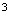 Если в графе "Величина ПДК" приведено два Норматива, то это означает, что в числителе максимальная разовая, а в знаменателе - среднесменная ПДК, прочерк в числителе означает, что Норматив установлен в виде средней сменной ПДК. Если приведен один Норматив, то это означает, что он установлен как максимальная разовая ПДК.В графе 6 указано преимущественное агрегатное состояние в воздухе в условиях производства (пары, аэрозоль и их смесь).В соответствии с классификацией ГОСТ 12.1.007-76. "ССБТ. Вредные вещества. Классификация и общие требования безопасности" вещества разделены на четыре класса опасности /графа 7/:1 класс - чрезвычайно опасные2 класс - высокоопасные3 класс - опасные4 класс - умеренно опасные.В графе 8 "Особенности действия на организм" специальными символами выделены вещества с остронаправленным механизмом действия, требующие автоматического контроля за их содержанием в воздухе, канцерогены, аллергены и аэрозоли, преимущественно фиброгенного действия.Использованы следующие обозначения:О - вещества с остронаправленным механизмом действия, требующие автоматического контроля за их содержанием в воздухе,А - вещества, способные вызывать аллергические заболевания в производственных условиях,К - канцерогены,Ф - аэрозоли преимущественно фиброгенного действия,п - пары и/или газы,а - аэрозоль,п+а - смесь паров и аэрозоля,+ - соединения, при работе с которыми требуется специальная защита кожи и глаз; символ проставлен вслед за наименованием вещества,++ - вещества, при работе с которыми должен быть исключен контакт с органами дыхания и кожей при обязательном контроле воздуха рабочей зоны утвержденным методом на уровне чувствительности не менее 0,001 мг/м. Для таких веществ значения ПДК не приводятся, а указывается только класс опасности и агрегатное состояние в воздухе.Для удобства пользования Нормативами приведен указатель наиболее распространенных технических, торговых и фирменных названий веществ и их синонимов (приложение 1); указатель формул веществ (приложение 2) и номеров CAS (приложение 3). Приложение 1 (справочное)  УКАЗАТЕЛЬ основных синонимов, технических, торговых и фирменных названий веществ и их порядковые номера в таблице Приложение 2 (справочное) УКАЗАТЕЛЬ формул веществ и их порядковые номера в таблице Приложение 3 (справочное)  УКАЗАТЕЛЬ номеров CAS веществ и их порядковые номера в таблице N п/п Наименование вещества N СAS Формула Величина ПДК, мг/м 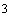 Преиму- ществен- ное агрегат- ное состояние в воздухе в условиях произ- водства Преиму- ществен- ное агрегат- ное состояние в воздухе в условиях произ- водства Преиму- ществен- ное агрегат- ное состояние в воздухе в условиях произ- водства Класс опас- ности Класс опас- ности Класс опас- ности Осо- бен- ности дейст- вия на орга- низм 1 2 3 4 5 6 6 6 7 7 7 8 1 Абразивный порошок из медеплавильного шлака -/10 а а а 4 4 4 Ф 2 Аверсектин-С (смесь 8 авермектинов A1a, А2а,  В1а, А2а, А1в, А2в, В1в, В2в)  Авертин N 0,05 а а а 1 1 1 (Позиция в редакции, введенной в действие с 10 октября 2007 года Дополнением N 3 от 30 июля 2007 года. - См. предыдущую редакцию) (Позиция в редакции, введенной в действие с 10 октября 2007 года Дополнением N 3 от 30 июля 2007 года. - См. предыдущую редакцию) (Позиция в редакции, введенной в действие с 10 октября 2007 года Дополнением N 3 от 30 июля 2007 года. - См. предыдущую редакцию) (Позиция в редакции, введенной в действие с 10 октября 2007 года Дополнением N 3 от 30 июля 2007 года. - См. предыдущую редакцию) (Позиция в редакции, введенной в действие с 10 октября 2007 года Дополнением N 3 от 30 июля 2007 года. - См. предыдущую редакцию) (Позиция в редакции, введенной в действие с 10 октября 2007 года Дополнением N 3 от 30 июля 2007 года. - См. предыдущую редакцию) (Позиция в редакции, введенной в действие с 10 октября 2007 года Дополнением N 3 от 30 июля 2007 года. - См. предыдущую редакцию) (Позиция в редакции, введенной в действие с 10 октября 2007 года Дополнением N 3 от 30 июля 2007 года. - См. предыдущую редакцию) (Позиция в редакции, введенной в действие с 10 октября 2007 года Дополнением N 3 от 30 июля 2007 года. - См. предыдущую редакцию) (Позиция в редакции, введенной в действие с 10 октября 2007 года Дополнением N 3 от 30 июля 2007 года. - См. предыдущую редакцию) (Позиция в редакции, введенной в действие с 10 октября 2007 года Дополнением N 3 от 30 июля 2007 года. - См. предыдущую редакцию) (Позиция в редакции, введенной в действие с 10 октября 2007 года Дополнением N 3 от 30 июля 2007 года. - См. предыдущую редакцию) 3 4,4’-Азодибензойная кислота 586-91-4 CHNО 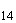 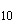 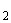 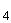 3 3 а а а 3 3 4 Азота диоксид 10102-44-0 NO 2 2 п п п 3 3 О 5 Азота оксиды /в пересчете на NO/ 5 5 п п п 3 3 О 6 Азота трифторид 7783-54-2 NF 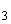 10/30 10/30 п п п 4 4 7 Азотная кислота 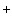 7697-37-2 HNO 2 2 а а а 3 3 8 Алкены /в пересчете на С/ C-C 300/100 300/100 п п п 4 4 9 АлкилСамины 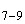 1 1 п п п 2 2 10 АлкилСамины 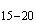 1 1 п+а п+а п+а 2 2 11 АлкилСамины 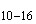 1 1 п+а п+а п+а 2 2 12 АлкилСдиметил-амины 2 2 а а а 3 3 13 АлкилСN,N-диметил-N-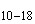   бензиламинийхлорид 64365-16-8 СНCIN 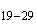 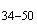 1 1 а а а 2 2 14 АлкилСN,N-диметил-N-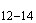  (этилбензил)аминийхлорид СНCIN 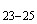 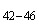 1 1 а а а 2 2 15 Алкилдифенилы CH·2CH 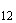 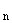 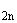 10 10 а а а 4 4 16 2-(2-АлкилС-2-имидазолин-1-ил)этанол 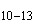 0,1 0,1 п+а п+а п+а 2 2 А 17 Алкилнафталины СН 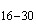 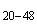 50 50 п+а п+а п+а 4 4 18 Алкилпиридины, смесь /по 2-метил-5-  этилпиридину/ CHN 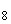 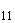 2 2 п п п 3 3 19 2-АлкилС-полиэтенполиамин-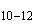   2-имидазолин гидрохлорид 0,5 0,5 a a a 2 2 A 20 Алкоксибифенил- карбонитрил CHNO CH 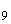 10 10 a a a 4 4 21 Алотерм-1 50 50 п+a п+a п+a 4 4 22 Алсумин 0,1 0,1 a a a 2 2 23 Альгинат натрия 9005-38-3 10 10 a a a 4 4 24 диАлюминий барий титан гексаоксид AlBaOTi 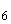 1,5/0,5 1,5/0,5 a a a 2 2 25 тетраАлюминий гексабарий кальций дикремний-21-оксид AlBaCaOSi 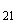 1/0,5 1/0,5 a a a 2 2 26 Алюминий и его сплавы /в пересчете на алюминий/ 6/2 6/2 a a a 3 3 Ф 27 Алюминий кальций- 0,8-хром-5,6- диводородфосфат-1,6 -водородхромат гидрат АlСаСr0,8Н,8ОР 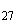 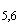 0,01 0,01 a a a 1 1 28 Алюминий магнид 12003-69-9 AlMg -/6 -/6 a a a 4 4 Ф 29 Алюминий нитрид 24304-00-5 AlN -/6 -/6 a a a 4 4 Ф 30 тетраАлюминий пентабарий трикальций декаоксид АlВаСаО 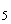 0,1 0,1 a a a 2 2 31 диАлюминий сульфат /в пересчете на алюминий/ 10043-01-3 AlOS 2/0,5 2/0,5 a a a 3 3 32 Алюминий тригидрооксид 21645-51-2 AlHO -/6 -/6 a a a 4 4 Ф 33 диАлюминий триоксид (в виде аэрозоля дезинтеграции) 1344-28-1 AlO -/6 -/6 a a a 4 4 Ф 34 диАлюминий триоксид в смеси со сплавом никеля до 15% 12609-69-7 AlO,Ni -/4 -/4 a a a 3 3 Ф 35 диАлюминий триоксид с примесью до 20% дихромтриоксида /по СrО AlO·CrO 3/1 3/1 a a a 3 3 36 диАлюминий триоксид с примесью кремний диоксида (в виде аэрозоля конденсации) AlO·SiO 5/2 5/2 a a a 3 3 Ф 37 диАлюминий триоксид с примесью кремний диоксида до 15% и дижелезо триоксида до 10% (в виде аэрозоля конденсации) AlO·SiO· FeO -/6 -/6 a a a 4 4 Ф 38 Алюминий трифторид /по фтору/ 7784-18-1 AlF 2,5/0,5 2,5/0,5 a a a 3 3 39 Алюминий фосфат 15099-32-8 AlOP -/6 -/6 a a a 4 4 Ф 40 Алюминий хром-8,8- 9,6-фосфат /по хрому III/ AlCr(PO) 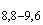 0,02 0,02 a a a 1 1 41 Алюмоплатиновые катализаторы КР-101 и РБ-11 с содержанием платины до 0,6% 1,5 1,5 a a a 3 3 A 42 Алюмосиликат 1302-76-7 AlOSi -/6 -/6 a a a 4 4 Ф 43 Амилаза 9000-90-2 1 1 a a a 2 2 A 44 Амиломизентерин 1 1 a a a 3 3 45 Амилоризин 1 1 a a a 3 3 46 1-Аминоалкили- мидазолины 0,5 0,5 п+a п+a п+a 2 2 A 47 4-Амино-N-[амино(имино)метил] бензолсульфонамид 57-67-0 CHNOS 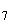 1 1 a a a 2 2 48 4-Амино-N-(аминокарбонил)      бензолсульфонамид 547-44-4 CHNOS 1 1 a a a 2 2 49 5-Амино-2-(4-аминофенил)-1Н-      бензимидазол 7621-86-5 CHN 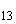 0,4 0,4 a a a 2 2 50 1-Аминоантрацен-9,10-дион 82-45-1 CHNO 5 5 п п п 3 3 51 -Аминобензацетилхлорид гидрохлорид 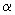 39878-87-0 CHNO·CIH 0,5 0,5 a a a 2 2 52 4-Аминобензойная кислота 150-13-0 CHNO 5 5 a a a 3 3 53 Аминобензол 62-53-3 CHN 0,3/0,1 0,3/0,1 п п п 2 2 54 3-(4-Аминобензолсульфамидо)      -5-метилизоксазол 723-46-6 CHNOS 0,1 0,1 a a a 2 2 55 4-Аминобензолсульфонамид 63-74-1 CHNOS 1 1 a a a 3 3 56 4-Аминобензолсульфоновая кислота 5329-14-6 CHNOS 2 2 a a a 3 3 57 1-Аминобутан 109-73-9 CHN 10 10 п п п 3 3 58 4-Аминобутановая кислота 56-12-2 CHNO 6/2 6/2 a a a 3 3 59 2-Амино-5-гуанидинпентановая кислота 7004-12-8 CHNO 10 10 a a a 3 3 60 4-Амино-N-(2,4-диаминофенил)      бензамид CHNO 5 5 a a a 3 3 61 N’-[3-[4-Аминобутил)амино]пропил]  блеомицинамида гидрохлорид 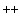 55658-47-4 CHNOS·CIH 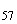 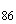 - - a a a 1 1 62 6-Аминогексановая кислота 60-32-2 CHNO 2 2 a a a 3 3 63 7-Аминогептановая кислота 929-17-9 CHNO 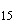 8 8 a a a 3 3 64 4-Амино-2-гидроксибензоат натрия 133-10-8 CHNNaO 1,5/0,5 1,5/0,5 a a a 2 2 65 5-Амино-2-гидроксибензойная кислота 89-57-6 CHNO 1,5/0,5 1,5/0,5 a a a 2 2 66 1-Амино-2-гидроксибензол 95-55-6 CHNO 3/1 3/1 a a a 2 2 67 Аминогидроксибензолы (3,4-изомеры) CHNO 3/1 3/1 a a a 2 2 68 2-Амино-1-гидрокси-4-нитробензол 99-57-0 CHNО 3/1 3/1 a a a 2 2 69 2-Амино-1-гидрокси-5-нитробензол 121-88-0 CHNО 3/1 3/1 a a a 2 2 70 2-Амино-3-гидроксипропионовая кислота 6898-95-9 CHNO 5 5 a a a 3 3 71 4-Амино-3-гидрокси-3-фенилбутановой кислоты гидрохлорид CHNО·CIH 1 1 a a a 2 2 72 2-Амино-2-деокси-D-глюкозы, гидрохлорид 66-84-2 CHNO·CIH 0,005 0,005 a a a 1 1 A 73 0-3-Амино-3-деокси--D-глюкопиранозил  -(16)-О-[6-амино-6-деокси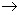  --D-глюкопиранозил-(14)]-N’(S)- (4-амино-2-гидрокси-1-оксобутил)- 2-деокси-D-стрептамин 37517-28-5 CHNО 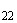 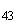 0,1 0,1 a a a 2 2 A 74 О-3-Амино-3-деокси--D-глюкопиранозил (16)-О-[6-амино-6-деокси-D- глюкопиранозил-(14)]- 2-деокси--D-стрептамин 8063-07-8 CHNО 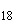 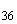 0,1 0,1 a a a 2 2 A 75 О-4-Амино-4-деокси--D-глюкопиранозил(16)- О-(8R)2-амино-2,3,7-тридеокси-7(метиламино)D- глицеро--D-алло-октодиалдо-1,5:8,4- дипиранозил(14)2-деокси-D-стрептамин 37321-09-8 CHNО 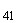 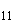 0,1 0,1 a a a 2 2 A 76 О-2-Амино-2-деокси--D-глюкопиранозил(14)- О-[О-2,6-диамино-2,6-дидеокси--L-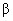  идопирапозил(13)--D- рибофуранозил(15)]-2-деокси-D-стрептамин, сульфат (1:2) 1263-89-4 CНNО·HОS 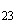 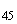 0,1 0,1 a a a 2 2 A 77 О-3-Амино-3-деокси--D- глюкопиранозил(16)-О-[2,6-диамино-2,3,6- тридеокси--D-рибогексопиранозил(14)-2- деокси-D-стрептамин 32986-56-4 CHNО 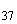 0,1 0,1 a a a 2 2 A 78 5-Амино-3,7-дибром-8-гидрокси-4- иминонафталин-1(4Н)-он 60613-15-2 CHBrNО 1 1 a a a 2 2 79 2-Амино-3,5-дибром-N-циклогексил N- метилбензолметанамин гидрохлорид 611-75-6 CHBrN·CIH 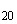 1 1 a a a 2 2 80 33-[(3-Амино-3,6-дидеокси--D- маннопиранозил)окси]-1,3,4,7,9,11,17,37- октагидрокси-15,16,18-триметил-13-оксо-14,39- диоктабицикло[33,3,1]нонатриаконта-19,21,25, 27,29,31-гексаен-36-карбоновая кислота 1400-61-9 CHNО 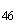 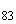 1 1 a a a 2 2 81 Аминодиметилбензол 1300-73-8 CHN 3 3 п п п 3 3 82 [2S-(2,5,6)]-6-Амино-3,3-диметил-7-оксо-4- тиа-1-азабицикло[3,2,0]гептан-2-      карбоновая кислота 551-16-6 CHNОS 0,4 0,4 a a a 2 2 A 83 2-Амино-4-[N,N-ди(1-метилэтил)амино]-6- метилтио-1,3,5-триазин 7287-19-6 CHNS 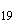 5 5 a a a 3 3 84 4-Амино-N-(4,6-диметилпиримидин-2- ил)бензолсульфонамид 57-68-1 CHNОS 1 1 a a a 2 2 85 4-Aминo-N-(2,6-димeтoкcипиpимидин-4- ил)бeнзoлcyльфoнaмид 122-11-2 CHNОS 0,1 0,1 a a a 1 1 86 4-Амино-N-[2-(диэтиламино)этил]бензамида гидрохлорид 614-39-1 CHNО·CIH 0,5 0,5 a a a 2 2 87 S-(3-Амино-3-карбоксипропен) -S-метилсульфоксимин сульфат CНNOS·HOS 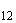 0,01 0,01 a a a 1 1 88 Z-N-(Аминокарбонил)-2-этилбутан-2-амид 95-04-5 CHNO 0,1 0,1 a a a 2 2 89 Аминокислоты смесь 2 2 a a a 3 3 90 Аминометилбензол (3 и 4 изомеры) CHN 2/1 2/1 п п п 2 2 91 1-Амино-2-метилбензол 95-53-4 CHN 1/0,5 1/0,5 п п п 2 2 92 4-Аминометилбензолсульфонамидаацетат 13009-99-9 CHNOS 0,5 0,5 a a a 2 2 93 2-Амино-5-метилбензолсульфонат натрия 54914-95-3 CHNNaOS 5 5 a a a 3 3 94 1-Амино-5-метил-2-метоксибензол 120-71-8 CHNO 2 2 п+a п+a п+a 2 2 95 2-Амино-6-метил-4-метокси-1,3,5-триазин 1668-54-8 CHNO 2 2 п+a п+a п+a 3 3 96 3-[(4-Амино-2-метил-5-пиридил)метил]-4-метил-5- (4,6,6-тригидрокси-3,5-диокса-4,6-дифосфагекс- 1-ил)тиазолийхлорид Р,Р-диоксид 154-87-0 CHCINOPS 0,3 0,3 a a a 2 2 97 3-[(4-Амино-2-метил-5-пиридинил)метил]-5- (2-гидроксиэтил)-4-метилазоний бромид 7019-71-8 CHBrNOS 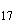 0,1 0,1 a a a 2 2 A 98 2-Аминометилфуран 617-89-0 CHNO 0,5 0,5 a a a 2 2 99 1-Амино-2-метил-6-этилбензол 24549-06-2 CHN 15/5 15/5 п п п 3 3 100 4-Амино-2-метил-5-этоксиметилпиримидин CHNO 1 1 п+a п+a п+a 2 2 101 1-Амино-2-метоксибензол 90-04-0 CHNO 1 1 п+a п+a п+a 2 2 102 1-Амино-4-метоксибензол 104-94-9 CHNO 1 1 п п п 2 2 103 1-Амино-2-метокси-5-нитробензол 99-59-2 CHNO 1 1 п+a п+a п+a 2 2 104 4-Амино-N-(3-метоксипиперазин-2- ил)бензолсульфонамид 152-47-6 CHNOS 0,1 0,1 a a a 2 2 105 4-Амино-N-(6-метоксипиперазин-3- ил)бензолсульфонамид 80-35-3 CHNOS 0,1 0,1 a a a 1 1 106 4-Амино-N-(6-метоксипиримидин-4-    ил)бензолсульфонамид 1220-83-3 CHNOS 0,1 0,1 a a a 1 1 107 Аминонафтилсульфокислота (смесь изомеров) 72556-60-6 CHNOS 10 10 a a a 4 4 108 Аминонафтилсульфонаты натрия 30605-57-3 CHNNaOS 10 10 a a a 4 4 109 1-Амино-2-нитробензол 88-74-4 CHNO 1,5/0,5 1,5/0,5 a a a 2 2 110 1-Амино-3-нитробензол 99-09-2 CHNO 0,3/0,1 0,3/0,1 a a a 1 1 111 1-Амиино-4-нитробензол 100-01-6 CHNO 0,3/0,1 0,3/0,1 a a a 1 1 112 1-Амино-3-нитро-4-хлорбензол 635-22-3 CHCINO 3/1 3/1 a a a 2 2 113 9-Аминононановая кислота 25748-42-5 CHNO 8 8 a a a 3 3 114 (L)-2-Аминопентадиоат натрия 142-47-2 CHNNaO 2 2 a a a 3 3 115 1-Амино-2,3,4,5,6-пентафторбензол 771-60-8 CHFN 1,5/0,5 1,5/0,5 п п п 2 2 116 4-Амино-N-2-пиримидинилбензолсульфонамид 68-35-9 CHNOS 1 1 a a a 2 2 117 4-Амино-N-(пиримидин-2-ил)бензолсульфонамид аддукт с серебром CHAgNOS 1 1 a a a 2 2 118 1-Аминопентандиовая кислота 6899-05-4 CHNO 10 10 a a a 3 3 119 Аминопласты -/6 -/6 a a a 4 4 Ф, A 120 1-Аминопропан 107-10-8 CHN 5 5 п п п 2 2 121 2-Аминопропан 75-31-0 CHN 1 1 п п п 2 2 122 2-Аминопропановая кислота 6898-94-8 CHNO 5 5 a a a 3 3 123 3-Аминопропановая кислота 107-95-9 CHNO 10 10 a a a 3 3 124 3-Аминопропан-1-ол 156-87-6 CHNO 1 1 a a a 2 2 125 1-Аминопропан-2-ол 78-96-6 CHNO 1 1 п+a п+a п+a 2 2 A 126 N-(3-Аминопропил)-N’,N’-диметилпропан- 1,3-диамин 10563-29-8 CHN 1 1 п п п 2 2 127 N-(3-Аминопропил)-N-додецилпропан- 1,3-диамин 2372-82-9 CHN 1 1 a a a 2 2 A 128 2-[(6-Амино-1Н-пурин-8-ил)аминоэтанол 66813-29-4 CHNO 3 3 a a a 3 3 129 4-Амино-N-(4-сульфамоилфенил) бензолсульфонамид 6402-89-7 CHNOS 1 1 a a a 2 2 130 4-Амино-2,2,6,6-тетраметилпиперидин 36768-62-4 CHN 3 3 п п п 3 3 131 4-Амино-N-(тиазол-2-ил)бензолсульфонамид 72-14-0 CHNOS 1 1 a a a 2 2 132 4-Амино-1,2,4-триазол 584-13-4 CHN 1 1 a a a 2 2 133 1-Амино-2,4,6-триметилбензол 88-05-1 CHN 3/1 3/1 п п п 2 2 134 4-Амино-2-(трихлорметил)-3,5-дихлорпиридин 14321-05-2 CHClN 2 2 a a a 3 3 135 4-Амино-2-(трихлорметил)-3,5,6-трихлорпиридин 5005-62-9 CHClN 1 1 a a a 3 3 136 4-Амино-3,5,6-трихлорпиридин-2-карбонат калия 2545-60-0 CHClKNO 5 5 a a a 3 3 137 4-Амино-3,5,6-трихлорпиридин-2-карбонат натрия 50655-56-6 CHClNNaO 5 5 a a a 3 3 138 4-Амино-3,5,6-трихлорпиридин-2-карбоновая кислота 1918-02-1 CHClNO 2 2 a a a 3 3 139 1-Аминотрицикло[3,3,1,1] декан гидрохлорид 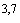 665-66-7 CHN·СIН 1 1 a a a 2 2 140 N-(4-Аминофенил)ацетамид 122-80-5 CHNO 0,5 0,5 a a a 2 2 141 [2S-(2,5,6(S*)]-6-Аминофенилацетиламино- 3,3-диметил-7-оксо-4-тиа-1-азабицикло- [3,2,0]гептан-2-карбоновая кислота 69-53-4 CHNOS 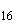 0,1 0,1 a a a 2 2 A 142 4-Амино-3-фенилбутановой кислоты гидрохлорид 3060-40-1 CHNO·CIH 1 1 a a a 2 2 143 4-(Аминофенил)гидроксибензол 122-37-2 CHNO 1,5/0,5 1,5/0,5 п п п 2 2 144 (3-Аминофенил)пропановая кислота 1664-54-6 CHNO 0,1 0,1 п п п 2 2 145 2-[[(4-Аминофенил)сульфонил]амино]бензоат натрия 10060-70-5 CHNNaOS 1 1 a a a 3 3 146 N-[(4-Аминофенил)сульфонил]ацетамид 144-80-9 CHNOS 1 1 a a a 2 2 147 5-Амино-2-фенил-4-хлорпиридазин 3(2Н)-он 1698-60-8 CHCINO 0,5 0,5 п+a п+a п+a 2 2 148 2-Аминохиназол-4-он 20198-19-0 CHNO 1 1 a a a 2 2 149 1-Амино-3-хлорбензол 108-42-9 CHCIN 0,2/0,05 0,2/0,05 п п п 1 1 150 1-Амино-4-хлорбензол 106-47-8 CHCIN 1/0,3 1/0,3 п п п 2 2 151 4-Амино-N-(3-хлорпиразинил)бензолсульфамид 3920-99-8 CHCINOS 1 1 a a a 2 2 152 1-Аминоэтановая кислота 56-40-6 CHNO 5 5 a a a 3 3 153 2-Аминоэтанол 141-43-5 CHNO 0,5 0,5 п+a п+a п+a 2 2 154 2-Аминоэтанол, эфир на основе синтетических жирных кислот C 5 5 a a a 3 3 155 2-Аминоэтансульфоновая кислота 107-35-7 CHNOS 5 5 a a a 3 3 156 [[(2-Аминоэтил)амино]метил]гидроксибензол 53894-28-3 CHNO 1 1 п п п 2 2 157 2-(2-Аминоэтиламино)этанол 111-41-1 CHNO 3 3 п+a п+a п+a 3 3 158 2-Аминоэтилбензоат 87-25-2 CHNO 5 5 п+a п+a п+a 3 3 159 2,2’[N-(2-Аминоэтил)имино]диэтанол, амиды С карбоновых кислот 2 2 п+a п+a п+a 3 3 A 160 2-Амино-5-этил-1,3,4-тиадиазол 14068-53-2 CHNS 4 4 a a a 3 3 161 4-Амино-N-(5-этил-1,3,4-тиадиазол-2- ил)бензолсульфонамид 94-19-9 CHNOS 1 1 a a a 2 2 162 1-(1-Аминоэтилтрицикло[3,3,1,1]декан) гидрохлорид 3717-42-8 CHN·СIН 1 a 2 163 N-(2-Аминоэтил)-1,2-этандиамин 111-40-0 СНN 0,3 п+a 2 A 164 1 -Амино-4-этоксибензол 156-43-4 CHNO 0,2 п 2 165 1-Амино-4-этоксибензола гидрохлорид 637-56-9 CHNO·CIH 0,5 a 2 166 Аммиак 7664-41-7 NH 20 п 4 167 Аммиачно-карбамидное удобрение 25 п+a 4 168 диАммоний амидодисульфат 27441-86-7 HNOS 10 a 3 169 Аммоний ванадат 7803-55-6 HNOV 0,1 a 1 170 Аммоний водороддифторид /по фтору/ 1341-49-7 HNF 1/0,2 a 2 171 диАммоний гексафторсиликат /по фтору/ 16919-19-0 FHNSi 0,2 п+a 2 172 диАммоний гексахлороплатинат 16919-58-7 ClHNPt 0,005 a 1 A 173 Аммоний гидротартрат 60131-38-6 CHNO 10 a 3 174 диАммоний гидрофосфат 7783-28-0 HNOP 10 a 4 175 Аммоний дигидрофосфат 7722-76-1 HNOP 10 a 4 176 диАммоний дихлорпалладий 14323-43-4 ClHNPb 0,005 a 1 A 177 Аммоний полифосфаты (с соотношением азота к фосфору 1:3) 5 a 3 178 диАммоний сульфат 7783-20-2 HNOS 10 a 3 179 диАммоний L-тартрат 3164-29-2 CHNO 10 a 3 180 Аммоний тиосульфат 22898-09-5 HNOS 10 a 3 181 диАммоний тиосульфат 7783-18-8 HNOS 10 a 3 182 Аммоний тиоцианат 1762-95-4 CHNS 5 a 3 183 триАммоний фосфат 10361-65-6 HNOP 10 a 4 184 Аммоний фторид /по фтору/ 12125-01-8 FHN 1/0,2 a 2 185 Аммоний хлорид 12125-02-9 CIHN 10 a 3 186 Аммофос (смесь моно и диаммоний фосфатов) 12735-97-6 -/6 a 4 Ф 187 4-Андростен-17--ол-3-он-17-пропионат 57-85-2 СНО 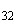 0,005 a 1 188 4-Андростен-17--ол-3-он-17-фенилпропионат 1255-49-8 СНO 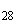 0,005 a 1 189 Антибиотики группы цефалоспоринов 0,3 a 2 A 190 Антрацен-9,10-дион 84-65-1 СНO 5 a 3 191 N’-2-L-Арабинопиранозил-N-метил-N- нитрозокарбамид 167396-23-8 CHNO - a 1 192 Арелокс, марки - 100, 200, 300 10 a 4 193 Арсин 7784-42-1 AsH 0,1 п 1 О 194 Аскорбиновая кислота 50-81-7 СНO 2 a 3 195 Аспарагин 7006-34-0 CHNO 10 a 3 196 Аценафтен 83-32-9 CH 10 п+a 3 197 Ацетальдегид 75-07-0 СНO 5 п 3 198 3-Ацетамидометил-5-амино-2,4,6- трийодбензойная кислота 1713-07-1 CHINO 1 a 2 199 S-(2-Ацетамидоэтил)-О,О-диметилдитиофосфат 13265-60-6 CHNOPS 0,5 п+a 2 200 Ацетангидрид 108-24-7 CHO 3 п 3 201 Ацетат калия 127-08-2 CHKO 5 a 3 202 Ацетат натрия 127-09-3 CHNaO 10 a 4 203 (О-Ацетато)-(2-метоксиэтил)ртуть 151-38-2 CHHgO 0,005 п+a 1 204 Ацетатэтиленгликоля и диацетатэтиленгликоля смесь 5 п 3 205 3-(Ацетиламино)-5-[(ацетиламино)метил]-2,4,6- трийодбензойная кислота 440-58-4 CHINO 2 a 3 206 1,14,16-4(2-Ацетиламинобензоилокси)- 1,14,16-триметокси-20-этилаконитан-4,8,9-три-ол гидробромид 97792-45-5 CHNO·BrH 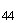 0,1 a 2 207 N-Ацетил L-глутаминовая кислота 1188-37-0 CHNO 2 a 3 208 3-(Ацетилокси)-5,14-дигидрокси-19-оксо-3,5- кард-20(22)-еномид 60-38-8 CHO 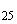 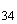 0,05 a 1 209 N-[(Ацетилокси)-(4-нитрофенил)метил]ацетамид 122129-89-9 CHNO 3 a 3 210 5-(Ацетилокси)пентан-2-он 5185-97-7 CHO 5 п 3 211 DL-N-Ацетилфенилаланин 2901-75-9 CHNO 10 a 4 212 N-Ацетилцистеин 616-91-1 CHNOS 5 a 3 213 (4)-4-О-Ацетил-12,13-элокситрихотец-9-ен- 4-ол 4682-50-2 CHO 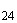 0,1 a 1 214 2-Ацетоксибензойная кислота 50-78-2 СНO 0,5 a 2 215 21-Ацетокси-11,17-дигидроксипрегна      -4-ен-3,20-дион 50-03-3 0,01 a 1 216 Ацетонитрил 75-05-8 CHN 10 п 3 217 Аэросил, модифицированный бутиловым спиртом 3/1 a 3 Ф 218 Аэросил, модифицированный диметилдихлорсиланом 3/1 a 3 Ф 219 Бальзам лесной марки А 50 п 4 220 Барий борат 23436-05-7 ВВаО 1,5/0,5 a 2 221 Барий гидрофосфат 10048-98-3 ВаНОР 1,5/0,5 a 2 222 Барий дигидроксид 17194-00-2 ВаНО 0,3/0,1 a 2 223 Барий димедь дихром нонаоксид BaCrCuO 0,03/0,01 a 1 224 Барий динитрат 10022-31-8 BaNO 1,5/0,5 a 2 225 Барий дифторид /по фтору/ 7787-32-8 BaF 1/0,2 a 2 226 Барий дихлорид 10361-37-2 ВаСL 1/0,3 a 2 227 Барий кальций дититан гексаоксид BaCaOTi 1,5/0,5 a 2 228 Барий кальций стронций гексакарбонат BaCCaOSr 1/0,5 a 2 229 Барий карбонат 513-77-9 BaCO 1,5/0,5 a 2 230 Барий тетратитан нонаоксид 125693-49-4 BaOTi 1,5/0,5 a 2 231 Барий титан триоксид 12047-27-7 BaOTi 1,5/0,5 a 2 232 диБарий титан цирконий гексаоксид BaOTiZr 1,5/0,5 a 2 233 Барит 13462-86-7 BaOS -/6 a 4 Ф 234 Бациллихилин /по бацитрацину/ 1405-87-4 0,01 a 1 A 235 Белкововитаминный концентрат /по белку/ 0,1 a 2 A 236 Бензальдегид 100-52-7 СНO 5 п 3 237 Бензамид 55-21-0 CHNO 0,5 a 2 238 Бенз[а]пирен 50-32-8 СН -/0,00015 a 1 К 239 7Н-Бенз[dе]антрацен-7-он 82-05-3 СНO 0,2 a 2 240 Бензилацетат 140-11-4 CHO 5 п 3 241 2-Бензилбензимидазола гидрохлорид 621-72-7 CHN·СIН 0,5 a 2 242 Бензилбензоат 120-51-4 CHO 5 п 3 243 Бензилбутилбензол-1,2-дикарбонат 85-68-7 CHO 1 п+a 2 244 Бензил-2-гидроксибензоат 118-58-1 CHO 1 п+a 2 245 Бензилдиметиламин 103-83-3 CHN 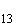 5 п 3 246 S-Бензил-О,О-ди(1-метилэтил)тиофосфат 13286-32-3 CHOPS 0,3 a 2 247 4,4’-Бензилидендиморфолин 6425-08-7 CHNO 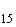 5 a 3 248 Бензилкарбинол 100-51-6 CHO 5 п 3 249 3-Бензилметилбензол 620-47-3 CH 5/1 п+a 2 250 Бензилхлорформиат 501-53-1 CHClO 0,5 п+a 2 251 Бензилцианид 140-29-4 CHN 0,8 a 2 О 252 Бензин (растворитель, топливный) 8032-32-4 300/100 п 4 253 Бензоат-4-[2-гидрокси-3-(1- метилэтиламин]пропоксифенилацетамид CHNO 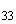 0,5 a 2 254 Бензоат натрия 532-32-1 CHNaO 5 a 3 255 Бензоат натрия аддукт с 3,7-дигидро-1,3,7- триметил-1Н-пурин-2,6-дионом /в пересчете на кофеин-основание/ 8000-95-1 CHNaO·CHNO 0,5 a 2 256 20Н-Бензо[6,7]бензимидазоло[2,3,За,4-fgh] нафто[",3"6’,7’]карбазоло’3"-6,7нафто-[1,8а,8- mnа]акридин-5,10,14,19(5Н,10Н,14Н,19Н)тетрон CHNO 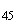 10 a 4 257 1Н,3Н-Бензо[1,2-с:4,5-с’]дифуран-1,3,5,7-тетрон 89-32-7 CHO 5 a 3 258 (1-,6-)-6-Бензоилокси-8-гидрокси-4-метил- 1-метокси-20-этилгетератизан-14-он CHNO 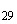 0,1 a 2 259 1-Бензоил-5-фенил-5-этил-(1Н,ЗН,5Н)-      пиримидин-2,4,6-трион 744-80-9 CHNO 0,1 п 2 260 Бензоилхлорид 98-88-4 СНСIO 5 п 3 261 Бензойная кислота 65-85-0 СНO 5 a 3 262 Бензойной кислоты циклогексиламин, аддукт 3129-92-8 CHNO 10 a 3 263 Бензоксазол-2(3Н)-он 59-49-4 CHNO 1 a 2 264 Бензол 71-43-2 СН 15/5 п 2 К 265 Бензол-1,2-дикарбонат свинца /по свинцу/ 16183-12-3 СНOРb -/0,05 a 1 266 Бензол-1,2-дикарбонат меди свинца /по свинцу/ CHCuOPb 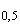 -/0,05 a 1 267 Бензол-1,3-дикарбоновая кислота 121-91-5 СНO 0,2 a 2 A 268 Бензол-1,4-дикарбоновая кислота 100-21-0 СНO 0,1 п+a 1 A 269 Бензол-1,3-дикарбондихлорид 99-63-8 СНСlO 0,02 п+a 2 A 270 Бензол-1 ,4-дикарбондихлорид 100-20-9 СНСlO 0,1 п+a 2 A 271 Бензолсульфонилхлорид 98-09-9 CHClOS 1 п+a 2 272 Бензол-1,2,4-трикарбоновая кислота 528-44-9 СНO 0,1 a 2 A 273 Бензонитрил 100-47-0 CHN 1 п 2 274 [2]Бензопиранол[6,5,4-def][2]бензопиран- 1,3,6,8-тетрон 81-30-1 СНО 1 a 2 A 275 4-(2-Бензтиазолилтио)морфолин 102-77-2 CHNOS 3 a 3 276 Бензотиазол-2-тион 149-30-4 CHNS 1 a 2 277 1Н-Бензотриазол 95-14-7 CHN 5 п+a 3 278 2-(2Н-Бензотриазол-2-ил)-4-метилгидроксибензол 2440-22-4 CHNO 5 a 3 279 2-(1Н-Бензотриазол-1-ил)этанол 938-56-7 CHNO 5 п+a 3 280 Бензохин-1,4-он 106-51-4 CHO 0,05 п 1 281 Бентон-34 1340-69-8 10 a 4 282 Бериллий и его соединения /в пересчете на бериллий/ 0,003/0,001 a 1 К, А 283 5,5-Бинафталин-1,1’,4,4’,8,8’-гексакарбоновая кислота, 1,8, 1’, 8’ диангидрид 103489-84-5 CHO 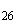 5 a 3 284 Бипиридил (2,2 и 4,4-изомеры) CHN 0,2 п+a 2 285 2,2’-Бипиридил, смесь с дихлор(этил)силаном /      контроль по 2,2-бипиридилу/ CHN·CHClSi 0,2 п 2 286 5-{[4,6-Бис(1-азиридинил)-1,3,5-тиазин-2- ил]амино}-2,2-диметил-1,3-диоксан-5-метанол 67026-12-4 CHNО - a 1 287 1,3-Бис(4-аминофенокси)бензол 2479-46-1 CHNО 1 a 2 288 N,N’-Бис(2-аминоэтил)-1,2-этандиамин 112-24-3 CHN 0,3 п+a 2 A 289 Бисбензимидазо[2,1-b:1’,2’-i]бензо[Imn] [3,8]фенантролин-6,9-дион 4216-02-8 CHNО 5 a 3 290 Бисбензимидазо[2,1-b:1’,2’-j]бензо[Imn][3,8] фенантролин-8,17-дион 4424-06-0 CHNО 5 a 3 291 Бисбензимидазо[2,1-b:1’,2’-1]бензо[Imn][3,8]     фенантролин-6,9-дион смесь с бисбензимидазо[2,1-b:1’,2’-j] бензо[Imn][3,8]фенантролин-8,17-дионом CHNО· CHNО 5 a 3 292 2,2-Бис[[3-[3,5-бис(1,1-диметилэтил)-4- гидроксифенил]-1-оксопропокси]метил]-1,3- пропандиил-3,5-бис(1,1-диметилэтил)-4- гидроксибензолпропаноат 6683-19-8 CHO 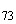 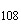 10 a 4 293 Бис-[3,5-бис(1,1-диметилэтил)]-4-[гидроксифенил] пропаноат-2,2-оксибисэтанол 38879-22-0 СНО 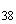 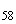 10 a 4 294 Бис-[3,5-бис(1,1-диметилэтил)]-4-[гидроксифенил] пропаноат-2,2-тиобисэтанол 41484-35-9 CHОS 10 a 4 295 Бис[3-[4-гидрокси-3,5-ди(1,1- диметилэтил)фенил]пропил]бензол-1,2- дикарбонат 99677-37-9 CHО 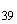 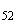 10 a 4 296 2,2-Бис(гидроксиметил)бутан-1-ол 77-99-6 CHО 50 п 4 297 1,3-Бис(1-гидрокси-2,2,2-трихлорэтил)карбамид 116-52-9 CHClNО 5 a 3 298 Бис-[3-[3,5-ди(1,1-диметилэтил)-4- гидроксифенил]пропил]сульфид CHОS 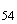 10 a 4 299 2,2-Бис[3,5-ди(1,1-диметилэтил)-4-      гидроксифенилтио]пропан 23288-49-5 CHOS 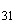 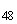 0,5 a 2 300 Бис(диметилдитиокарбамат) цинка 137-30-4 CHNSZn 0,3 a 2 A 301 N,N’-Бис[1,4-(диметилпентил)]фенилен-1,4-диамин 3081-14-9 CHN 5 п+a 3 302 4-[[[2,4-Бис(1,1-диметилпропил) фенокси]ацетил]амино]-N-[4,5-дигидро]-5- [(4-метоксифенил)азо]-5-оксо-1-[2,4,6- трихлорфенил)-1Н-пиразол-3-ил]бензамид 28279-36-9 CHClNО 10 a 4 303 3-[[(2,4-Бис(1,1-диметилпропил)фенокси] ацетил)амино-N-(4,5-дигидро-5-оксо-1- (2,4,6-трихлорфенил-1Н-пиразол-3-ил]бензамид 31188-91-7 CHClNO 10 a 4 304 2-[2,4-Бис(1,1-диметилпропил)фенокси] бутановая кислота 13403-01-5 CHО 1 a 2 305 N-[4-[2,4-Бис(1,1-диметилпропил)фенокси] бутил-1-гидрокси-4-[(1-фенил-1Н-тетразол-5-ил)- тио]-2-нафталинкарбоксамид 5084-12-8 CHNОS 10 a 4 306 3,5-Бис(1,1-диметилэтил)-4- гидроксибензпропионовая кислота 20170-32-5 CHO 5 a 3 307 2,6-Бис(1,1-диметилэтил)-4-меркапто-1- гидроксибензол 950-59-4 CHOS 10 a 4 308 Бис(1,1-диметилэтил)пероксид 110-05-4 СНО 100 a 2 309 1,1-Бис[(1,1-диметилэтил)перокси]-3,3,5- триметилциклогексан 6731-36-8 СНО 3 п+a 3 310 2,4-Бис(N,N-диэтиламино)-6-хлор-1,3,5-триазин 580-48-3 CHClN 2 a 3 311 Бис(диэтилдитиокарбамат) цинка 14324-74-2 CHNSZn 0,3 a 2 A 312 Бис(3-метилгексил)бензол-1,2-дикарбонат 117-81-7 СНО 1 п+a 2 313 0,0-Бис(4-метилпентил)-S-(2-гидроксипропил) дитиофосфат СНОРS 0,5 a 2 314 2,4-Бис[N-(1-метилэтил)амино]-6-хлор- 1,3,5-триазин 139-40-2 CHCIN 5 a 3 315 Бис(1-метилэтил)бензол (смесь 3- и 4-изомеров) CH 150/50 п 4 316 Бис(1-метилэтил)фосфонат 1809-20-7 СНОР 4 п+a 3 317 N,N-Бис--оксиэтилэтилендиамид CHNO 3 п+a 3 318 1,1-Бис(полиэтокси)-2-гептадеценил-2- имидазолина ацетат 0,5 п+a 2 A 319 Бис(трибутилолово)оксид /по олову/ 80883-02-9 CHOSn 0,005 п 1 320 Бис(триметилсилил)амин 99-97-3 CHNSi 2 п 3 321 Бис(N,N-трипропилбор)гексаметилендиамин CHBN 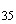 0,1 a 2 322 1,4-Бис(трихлорметил)бензол 68-36-0 CHCl 10 a 3 323 Бис-фосфит HOPRR’ R=R’:H или Alk-C-C 3 п+a 3 324 1,5-Бис(фур-2-ил)пента-1,4-диен-3-он 886-77-1 CHO 10 п+a 3 A 325 1,3-Бис(4-хлорбензилиденамино) гуанидин гидрохлорид CHClN·CIH 0,5 a 2 A 326 1,3-Бис(4-хлорбензилиденамино)гуанидин 25875-51-8 CHClN 0,5 a 2 A 327 Бис(хлорметил)бензол 28347-13-9 CHCl 1 п 2 328 Бис(хлорметил)нафталин 27156-22-5 CHCl 0,5 a 2 329 2,2-Бис(хлорметил)циклобутан-1-он CHClО 0,5 п 2 330 1,1-Бис(4-Хлорфенил)этанол смесь с 4- хлорфенил-2,4,5-трихлорфенилазосульфидом 8072-20-6 CHClО· CHClNS 0,01 a 2 331 Бис(2-хлорэтил)этенилфосфонат 115-98-0 СНClОР 0,6 п+а 2 332 2,4-Бис(N-этиламино)-6-хлор-1,3,-5-триазин 122-34-9 CHCIN 2 а 3 333 О,О-Бис(2-этилгексил)-О-фенилфосфат 16368-97-1 СНОР 1 п 2 334 1,1’-Бифенил-3-оксобутановая кислота 36330-85-5 СНО 10 а 4 335 Бифенил - 25% смесь с 1,1’-оксидибензолом  - 75% 8004-13-5 СНО·CH 10 п+а 3 336 Бицикло[2,2,1]гепта-2,5-диен 121-46-0 СН 1 п 2 337 Бицикло[2,2,1 ]гепт-2-ен 498-66-8 СН 3 п 3 338 "Блик", чистящее средство /контроль      по карбонату динатрия/ 5 а 3 339 Боверин 63428-82-0 0,3 а 2 А 340 Боксит, нефелин, спек -/4 а 3 Ф 341 Бокситы 1318-16-7 АlО·НО -/6 а 4 Ф 342 Бокситы низкокремнистые, спек 5/2 а 3 Ф 343 Бор аморфный и кристаллический 7440-82-8 В 5/2 а 2 344 тетраБор карбид 12069-32-8 СВ -/6 а 4 Ф 345 Бор нитрид 10043-11-5 BN -/6 а 4 Ф 346 Бор нитрид гексагональный и кубический 10043-11-5 BN -/6 а 4 Ф 347 Бор трибромид /контроль по гидробромиду/ 10294-33-4 ВВг 2 п 3 348 диБор триоксид 1303-86-2 ВО 5 а 3 349 тетраБор трисилицид 12007-81-7 BSi -/6 а 4 Ф 350 Бор трифторид 7637-07-2 BF 1 п 2 О 351 (1R)-Борнан-2-он 464-49-3 СНО 3 п 3 352 Борная кислота 10043-35-3 ВНО 10 а 3 353 Бром 7726-95-6 Вr 0,5 п 2 О 354 3-Бромбензальдегид 3132-99-8 СНВrО 1 п 2 355 3-Бром-7Н-бенз[dе]антрацен-7-он 81-96-9 СНВrO 0,2 а 2 356 Бромбензол 108-86-1 СНВг 10/3 п 2 357 1-Бромбутан 109-65-9 СНВг 0,3 п 2 358 Бромгексан 111-25-1 СНВr 0,3 п 2 359 Бромгидроксибензол (2,4-изомеры) СНВrО 1/0,3 п 2 360 6-Бром-4-[(диметиламино)метил]-5-гидрокси-1- метил-2-[(фенилтио)метил]-1Н-индол-3- карбоната гидрохлорид 131707-23-8 CHBrNOS· СIН 0,5 а 2 361 4-Бром-1,2-диметилбензол 583-71-1 СНВг 30/10 п 3 362 Бромдифторхлорметан 353-59-3 СВrСIF 1000 п 4 363 О-(4-Бром-2,5-дихлорфенил)-О,О- диметилтиофосфат 2104-96-3 CHBrClOPS 0,5 п+а 2 А 364 1R-эндо(+)-3-Бромкамфора 10293-06-8 СНВrO 2 п+а 3 365 Бромметан 74-83-9 СНВг 3/1 п 1 366 Бромметилбензол 28807-97-8 СНВr 60/20 п 4 367 1-Бром-3-метилбутан 107-82-4 СНBr 0,5 п 2 368 6-Бром-1,2-нафтохинон 6954-48-9 СНВrO 1 а 2 369 1-Бром-3-нитробензол 585-79-5 CHBrNO 0,3/0,1 п 2 370 5-Бром-5-нитро-1,3-диоксан 30007-47-7 CHBrNO 3 а 3 371 2-Бром-2-нитропропан-1,3-диол 52-51-7 CHBrNО 3 а 3 372 5-Бром-4-оксопентилацетат 20206-80-8 СНВrO 0,5 п 2 373 1-Бромпентан 110-53-2 CHBr 0,3 а 1 374 2-Бромпентан 107-81-3 СНВг 5 п 3 375 2-Бромпропан 75-26-3 СНВг 2 п 2 376 Бромтетрафторэтан 30283-90-0 CHBrF 3000 п 4 377 Бромтрифторметан 75-63-8 CBrF 3000 п 4 378 1-Бром-1,2,2-трифтор-1,2-дихлорэтан 2106-94-7 СВгСlF 50 п 4 379 2-Бром-1,1,1-трифтор-2-хлорэтан 151-67-7 CHBrClF 20 п 3 380 1-Бромтрицикло[3,3,1,1декан 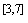 768-90-1 CHBr 2 а 3 381 N-(4-Бромфенил)трицикло[3,3,1,1] декан- 2-амин 87913-26-6 CHBrN 2 а 3 382 1-Бром-3-хлорпропан 109-70-6 СНВгСl 3 п 3 383 1-(4-Бром-3-хлорфенил)-3-метил-3- метоксикарбамид 13360-45-7 CHBrClNO 0,5 а 2 384 Бромэтан 74-96-4 СНВг 5 п 3 385 Бута-1,3-диен 106-99-0 СН 100 п 4 (Позиция в редакции, введенной в действие с 1 марта 2004 года Дополнением N 1 от 24 декабря 2003 года. - См. предыдущую редакцию) (Позиция в редакции, введенной в действие с 1 марта 2004 года Дополнением N 1 от 24 декабря 2003 года. - См. предыдущую редакцию) (Позиция в редакции, введенной в действие с 1 марта 2004 года Дополнением N 1 от 24 декабря 2003 года. - См. предыдущую редакцию) (Позиция в редакции, введенной в действие с 1 марта 2004 года Дополнением N 1 от 24 декабря 2003 года. - См. предыдущую редакцию) (Позиция в редакции, введенной в действие с 1 марта 2004 года Дополнением N 1 от 24 декабря 2003 года. - См. предыдущую редакцию) (Позиция в редакции, введенной в действие с 1 марта 2004 года Дополнением N 1 от 24 декабря 2003 года. - См. предыдущую редакцию) (Позиция в редакции, введенной в действие с 1 марта 2004 года Дополнением N 1 от 24 декабря 2003 года. - См. предыдущую редакцию) (Позиция в редакции, введенной в действие с 1 марта 2004 года Дополнением N 1 от 24 декабря 2003 года. - См. предыдущую редакцию) 386 Бутан 106-97-8 СН 900/300 п 4 387 Бутаналь 123-72-8 СНО 5 а 3 388 2,2’-[1,4-Бутандиилбис(оксиметил)]бисоксиран 2425-79-8 CHO 2 п+а 3 389 Бутан-1,4-дикарбоновая кислота 124-04-9 СНО 4 а 3 390 Бутан-1,4-дикарбоновая кислота, пиперазин аддукт 142-88-1 CHNО 5 а 3 391 Бутан-1,4-дикарбоновой кислоты этилендиамин аддукт CHNО 5 а 3 392 Бутандиоат дикалия 921-53-9 СНКО 10 а 3 393 Бутандиоат калия 868-14-4 СНКО 10 а 3 394 Бутандиоат калиянатрия тетрагидрат 6381-59-5 CHKNaO·4НО 10 а 3 395 Бутан-1,4-диол 110-63-4 СНО 5 п+а 3 396 Бутан-1,4-диола диметансульфонат 55-98-1 CHОS - а 1 397 Бутановая кислота 107-92-6 СНО 10 п 3 398 Бутановой кислоты ангидрид 106-31-0 СНО 1 п 2 399 Бутаноилхлорид 141-75-3 СНСIО 2 а 3 400 Бутан-1-ол 71-36-3 СНО 30/10 п 3 401 Бутан-2-ол 78-92-2 СНО 30/10 п 3 402 Бутанол (смесь изомеров) 35296-72-1 СНО 30/10 п 3 403 Бутан-2-он 78-93-3 СНО 400/200 п 4 404 (Е)-Бут-2-еналь 123-73-9 СНО 0,5 п 2 405 (Z)-Бут-2-ендиоат натрия 3105-55-3 CHNaО 3 а 3 406 (Z)-Бут-2-ендиоат натрия гидразин 10 a 4 407 (Е)-Бут-2-ендиовая кислота 110-17-8 СНО 5 a 3 408 Бут-3-ен-1-ин 689-97-4 СН 20 п 4 409 Бут-3-енонитрил 109-75-1 CHN 0,3 п 2 О 410 Бут-3-ен-2-он 78-94-4 СНО 0,1 п 1 411 Бутилацетат 123-86-4 CHО 200/50 п 4 412 N-Бутилбензолсульфамид 3622-84-2 CHNОS 0,5 п+a 2 413 Бутилбутаноат 109-21-7 СНО 20 п 4 414 О-Бутилдитиокарбонат калия 871-58-9 CHKOS 10 a 3 415 4-Бутил-1,2-дифенилпиразолидин-3,5-дион 50-33-9 CHNО 0,5 a 2 416 Бутил-1,4-дихлорфеноксиацетат 94-80-4 CHClO 0,5 п+a 2 417 16,17-Бутилидендиокси-11,21- дигидроксипрегна-1,4-диен-3,20-дион (смесь Р и S эпимеров 50:50) 51333-22-3 CHO 0,001 a 1 418 Бутилизоцианат 111-36-4 CHNO 1 п 2 419 Бутилнитрит 544-16-1 CHNO 1 п 2 420 Бутил-2-оксоциклопентан-1-карбонат 6627-69-6 СНО 2 п+a 3 421 Бутил-2-метилпроп-2-еноат 97-88-1 CHО 30 п 4 422 Бутилпроп-2-еноат 141-32-2 CHО 30/10 п 3 423 2-Бутилтиобензотиазол 2314-17-2 CHNS 2 п 3 424 Бутилфуран-2-карбонат 583-33-5 CHO 0,5 a 2 425 Бутилцианацетат 5459-58-5 CHNО 1 п 2 426 Бутил-2-(3-циклогексилуреидо)циклопент-1-ен- 1-карбонат CHNО 1 a 3 427 Бут-2-ин-1,4-диол 110-65-6 CHО 1 п+a 2 428 1-Бутоксибут-1-ен-3-ин 2798-72-3 CHО 0,5 п 2 429 2-Бутокси-3,4-дигидро-2Н-пиран 332-19-4 CHО 10 п 3 430 2-Бутоксиэтанол 111-76-2 СНО 5 п 3 431 2-(2-Бутокси)этоксиэтанол 112-34-5 СНО 10 a 4 432 Валин 7004-03-7 CНNО 5 a 3 433 Ванадиевые катализаторы /по OV/ 0,1 a 1 434 Ванадий-алюминиевый сплав (лигатура) /по ванадию/ 52863-01-1 AIV 0,7 a 2 435 Ванадий европий иттрий оксид фосфат /контроль по иттрию/ 122434-46-2 ЕОРVY 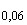 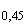 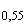 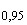 1 a 3 436 Ванадий и его соединения:а) диванадий пентоксид, дым1314-62-1 ОV 0,1 a 1 б) диванадий пентоксид, пыль1314-62-1 ОV 0,5 a 2 в) диванадий триоксид, пыль1324-34-7 ОV 0,5 a 2 г) ванадийсодержащие шлаки, пыль4 a 3 д) феррованадий 1 a 2 437 Виндидат 0,5 a 2 438 Виомицин 32988-50-4 CHNO 0,1 a 2 A 439 Вискоза-77 5 a 3 440 Висмут и его неорганические соединения 7440-69-9 0,5 a 2 441 Витамин B смесь с [4S(4,4а,5а,6,12а)]-7-хлор-4- (диметиламино)-1,4,4а,5,5,6,11,12- октагидро-3,6,10,12,12а пентагидрокси-6- метил-1,11-диоксо-2-нафтаценкарбонамид /контроль по хлортетрациклину/ 8021-83-8 0,1 a 2 A 442 Водоросли спирулина, хлорелла (биомасса, гидролизат, шрот) 6 a 3 443 Возгоны каменноугольных смол и пеков при среднем содержании в них бенз(а)пирена:а) менее 0,075%-/0,2 п 2 К б) 0,075-0,15%-/0,1 п 1 К в) от 0,15 до 0,3% -/0,05 п 1 К 444 Волокна ВИОН на основе полиакрилонитрила (низкоосновные и низковолокнистые) 25014-41-9 CHN 5 a 3 445 Вольфрам 7440-33-7 W -/6 a 4 Ф 446 Вольфрам диселенид 12067-46-8 SeW 2 a 3 447 Вольфрам дисульфид 12138-09-9 SW -/6 a 3 448 Вольфрам карбид 12070-12-1 CW -/6 a 4 Ф 449 Вольфрам силицид 67726-23-9 SiW -/6 a 4 Ф 450 Вольфрамокобальтовые сплавы с примесью алмаза до 5% -/4 a 3 Ф 451 Газы шинного производства, вулканизационные (по суммарному содержанию аминосоединений в воздухе) 0,5 3 п 452 -4-О--Д-Галактопиранозил-Д-глюкоза гидрат 5989-81-1 СНО·HО 10 a 4 453 диГаллий триоксид 12024-21-4 GaO 3 a 3 454 Галлия фосфид 12063-98-8 GaP 3 a 3 455 Гаприн (по белку) 0,1 a 2 A 456 Гексабромбензол 87-82-1 CBr 6/2 a 3 457 1,2,5,6,9,10-Гексабромциклододекан 3194-55-6 CHBr 10 a 4 458 Гексагидро-1Н-азепин 111-49-9 CHN 0,5 п 2 459 Гексагидро-2Н-азепин-2-он 105-60-2 CHNO 10 a 3 460 Гексагидро-2Н-азепин-2-он, медь дихлорид, аддукт (3:1) 13978-70-6 СНССuNО 2 a 3 461 Гексагидро-2Н-азепин-2-он, медь сульфат, аддукт (3:1), гидрат CHNO·CuOS·HO 2 a 3 462 (1,4,4а,5,8,8а)-(1,4,4а,5,8,8а)- Гексагидро-1,2,3,4,10,10-гексахлор- 1,4:5,8-диметанонафталин 309-00-2 CHCl 0,03/0,01 п+a 1 463 (2,3а,4,7,7а)-(2,3,За,4,7,7а)- Гексагидро-2,4,5,6,7,8,8-гептахлор-4,7- метаноинден 14051-60-6 CHCl 0,2 п+a 2 464 (1,3,4,5,6,7-Гексагидро-1,3-диоксо-2Н- изоиндол-2-ил)метил-2,2-диметил-3-(2- метилпроп-1-енил)циклопропанкарбонат 7696-12-0 CHNО 7 a 3 465 [4aS-(4a,6,8aR)]-(4a,5,9, 10,11, 12) Гексагидро-11-метил-3-метокси-6Н-бензофуро- [3а,3,2-еf][2]бензазепин-6-ол 357-70-0 CHNО 0,05 п+a 1 466 1,5,5а,6,9,9а-Гексагидро-6,7,8,9,10,10- гексахлор-6,9-метано-2,4,3-бензодиоксатиепин- 3-оксид 115-29-7 CHClОS 0,1 п+a 1 467 2,3,3a,4,5,6-Гeкcaгидpo-8-мeтил-1H-пиpaзин [3,2,1-jk]кapбaзoлa гидрохлорид 16154-78-2 CHN·CIH 0,1 a 2 468 2,3,3а,4,5,6-Гексагидро-8-циклогексил-1-Н- пиразина(3,2,1--) карбазола гидрохлорид 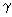 135991-95-6 CHN·CIH 0,1 a 2 469 2,3,5,6,7,8-Гексагидро-1Н-циклопентахинолин- 9-амин гидрохлорид 90043-86-0 CHN·СIН 0,5 a 2 470 Гексадека--гидрокситетракозагидрокси[-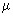  [1,3,4,6-тетра-О-сульфо--Д-фруктофуранозил -Д-глюкопиранозид тетракис(гидросульфат(8-) гексадекаалюминий 54182-58-0 CHAlOS 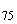 2 a 3 471 Гексаметилдисилан 1450-14-2 CHSi 100 п 4 472 N,N’-Гексаметиленбисфурфуролиденамин 17329-19-0 CHNО 0,2 п+a 2 A 473 Гексаметилендиамингександиоат 3323-53-3 CHО·CHN 5 a 3 474 Гексаметилендиизоцианат 822-06-0 CHNО 0,05 п 1 A 475 Гексаметилентетрамин-1,3-дигидроксибензол 53516-77-1 CHNО 5 a 3 476 Гексаметилентетрамин-2-хлорэтилфосфат 134576-33-3 CHCINОP 5 a 3 477 Гексан 110-54-3 CH 900/300 п 4 478 N,N’-1,6-Гександиилбискарбамид 2188-09-2 CHNО 0,5 п+a 2 479 Гексановая кислота 142-62-1 CHО 5 п 3 480 Гексан-1-ол 111-27-3 CHО 10 п 3 481 Гексафторбензол 392-56-3 CF 15/5 п 3 482 1,1,2,2,3,3-Гексафтор-1,3-дицианпропан 376-89-6 CFN 0,05 п 1 483 1,1,1,3,3,3-Гексафторпропан-2-он, дигидрат 684-16-2 CFО·2HО 2 п 3 484 Гексафторпропен 116-15-4 CF 5 п 3 485 Гексахлорбензол 118-74-1 CCl 0,9/0,3 п+a 2 486 1,2,3,4,7,7-Гексахлор-5,6- бис(хлорметил)бицикло[2,2,1]гепт-2-ен 2550-75-6 CHCl 0,5 п+a 2 487 1,1,2,3,4,4-Гексахлорбута-1,3-диен 87-68-3 CCl 0,005 п 1 488 (1’а,2,2а,3,6,6а,7,7а)- 3,4,5,6,9,9-Гексахлор-1а,2,2а,3,6,6а,7,7а- октагидро-2,7:3,6-диметанонафт[2,3-b]оксиран 60-57-1 CHClО 0,01 п+a 1 489 1,1,1,3,3,3-Гексахлорпропан-2-он 116-16-5 CClО 0,5 п 2 490 4,5,6,7,8,8-Гексахлор-3а,4,7,7а-тетрагидро- 4,7-метаноизобензофуран 115-27-5 CHClО 1 п+a 2 491 (1,2,3,4,5,6)- Гекса(1,2,3,4,5,6)хлорциклогексан 6108-10-7 CHCl 0,05 п+a 1 A 492 1,2,3,4,5,6-Гексахлорциклогексан 608-73-1 CHCl 0,1 п+a 1 493 1,2,3,4,5,5-Гексахлорциклопента-1,3-диен 77-47-4 СCl 0,01 п 1 494 Гексаэтенилдисилоксан 75144-60-4 CHOSi 10 a 4 495 4-Гексилоксинафталин-1-альдегид оксим CHNО 1 a 2 496 4-Гексилокси-1-нафтальдегид 54784-12-2 CHО 2 a 3 497 4-Гексилокси-1-нафтонитрил 66052-05-9 CHNO 2 a 3 498 Гексилпроп-2-еноат 2499-95-8 CHО 6/2 п 3 499 Гемикеталь окситетрациклин 3 a 3 A 500 Гентамицин (смесь гентамицинсульфатов 1:2,5) -C(40%), С(20%), С(40%) 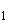 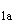 1403-66-3 0,05 a 1 A 501 1,3,4,6,7,9,9в-Гептаазафенален-2,5,8-триамин 1502-47-2 CHN 2 a 2 502 2-(Z-Гептадец-8-енил)-1,1-бис(2- гидроксиэтил)имидазолинийхлорид CHCINO 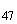 0,5 п+a 2 A 503 N-(2-Гептадец-2-енил)-4,5-дигидро-1Н-имидазол- 1-ил 1,2-этандиамин 87250-17-7 CHN 0,5 a 2 A 504 2-[2-цис-(Гептадец-8-енил)-2-имидазолин-1- ил]этанол 95-38-5 CHNО 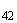 0,1 п+a 2 A 505 Гептаникель гексасульфид 12503-53-6 NiS 0,15/0,05 a 1 К, А 506 Гептан-1-ол 111-70-6 CHО 10 п 3 507 1,4,5,6,7,8,8-Гептахлор-3а,4,7,7а-тетрагидро-4,7- метано-1H-инден 76-44-8 СНCl 0,01 п 1 508 Гептилпроп-2-еноат 2499-58-3 CHO 3/1 п 2 509 Германий 7440-56-4 Ge 2 a 3 510 Германий диоксид 1310-53-8 GeO 2 a 3 511 Германий тетрагидрид 7782-65-2 GeH 5 п 3 512 Германий тетрахлорид /в пересчете на германий/ 10038-98-9 ClGe 1 a 2 513 Гигромицин Б 31282-04-9 СНNО 0,001 a 1 A 514 Гидразин и его производные 0,3/0,1 п 1 515 4-Гидразиносульфонилфенилкарбиновой кислоты метиловый эфир 1879-26-1 CHNОS 0,05 a 1 516 Гидразинсульфат (1:1) 10034-93-2 HNОS 0,1 a 1 517 Гидроборат (1) тетрафторид /по фтору/ 16872-11-0 BFH 0,5/0,1 п 2 518 Гидробромид 10035-10-6 ВrН 2 п 2 О 519 (17-)-17-Гидроксиандростен-4-ен-3-он 58-22-0 ClНO 0,005 а 1 520 2-Гидроксибензамид 65-45-2 СНNО 0,5 а 2 521 2-Гидроксибензоат меди 20936-31-6 СНСuO 0,1 а 2 522 2-Гидроксибензоат свинца (2:1) /по свинцу/ СНOРb -/0,05 а 1 523 4-Гидроксибензойная кислота 99-96-7 СНO 5 а 3 524 2-Гидроксибензойная кислота 69-72-7 СНO 0,1 а 2 525 Гидроксибензол 108-95-2 СНO 1/0,3 п 2 526 4-Гидроксибут-2-инил-3-хлорфенилкарбамат 3159-28-2 CHCINO 0,5 п+а 2 527 1-(4-Гидрокси-3-гидроксиметилфенил)-2- [(1,1-диметилэтил)амино]этан-1-ол 35763-26-9 CHNO 0,1 а 2 528 -Гидро--гидроксиполи(окси-1,2-этандиил) 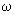 25322-68-3 (СНO)·НO 10 а 4 529 Гидроксиди(1,1-диметилпропил)бензол 25231-47-4 СНO 5/2 п 3 530 1-Гидрокси-4-(1,1-диметилпент-4-ен-2-ил)бензол 29405-58-1 СНO 0,6 п+а 2 531 2-Гидрокси-3,5-динитробензойная кислота 609-99-4 CHNO 0,5 а 2 532 1-Гидрокси-2,4-динитробензол 51-28-5 CHNO 0,2/0,05 п+а 1 533 1-Гидрокси-4,6-динитро-2-метилбензол 534-52-1 CHNO 0,2/0,05 п+а 1 534 1-Гидрокси-4,6-динитро-2-(1-метилэтил)бензол 118-95-6 CHNO 0,2/0,05 п+а 1 535 2-Гидрокси-3,6-дихлорбензойная кислота 3401-80-7 CHClO 1 а 2 536 1-Гидрокси-2,4-дихлорбензол 120-83-2 CHClO 0,3 п+а 2 537 1-Гидрокси-2,6-дихлорбензол 87-65-0 СНClO 0,3 п+а п 538 1-(2-Гидрокси)--капролактам, эфиры на основе жирных кислот C 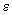 5 а 3 539 (17-)-17-Гидрокси-17-метиландрост-4-ен-3-он 58-18-4 СНО 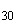 0,005 а 1 540 Гидроксиметилбензол (изомеры) 1319-77-2 СНO 1,5/0,5 п 2 541 1-Гидрокси-3-метил-4-(метилтио)бензол 3120-74-9 CHOS 2 п+а 3 542 4-Гидрокси-4-метилпентан-2-он 123-42-2 СНO 100 п 4 543 2-Гидрокси-2-метилпропанонитрил 75-86-5 CHNO 0,9 п 2 544 (4-Гидрокси-2-метилфенил)диметилсульфоний, хлорид 37596-80-8 CHClOS 3 а 3 545 1-Гидрокси-3-метил-1-фенил карбамид 6263-38-3 CHNO 3 а 3 546 1-Гидроксиметилциклогекс-3-ен-1-илметанол 2166-94-3 СНO 5 а 3 547 4-Гидрокси-3-метоксибензальдегид 121-33-5 СНO 1,5 п+а 3 548 1-Гидрокси-3-метоксибензол 150-19-6 СНO 0,5 п 2 549 1-Гидрокси-4-метоксибензол 150-76-5 СНO 0,5 а 2 550 2-Гидрокси-5-[[[4-[(6-метокси-3- пиридазинил)амино]сульфонил]фенил] азо]бензойная кислота 22933-72-8 CHNOS 1 а 2 551 [(4-Гидрокси-3-метоксифенил)метилен] гидразида-4-пиридинкарбоновой кислоты моногидрат CHNO·НO 2 а 3 552 2-Гидрокси-1-нафтойная кислота 2283-08-1 СHО 0,1 а 2 553 1-Гидрокси-2-нафтойной кислоты N-4-[2,4-ди (1,1-диметилпропил)фенокси]бутиламид 32180-75-9 CHNO 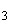 10 а 4 554 1-Гидрокси-2-нитробензол 86-75-5 CHNO 6/3 а 3 555 1-Гидрокси-3-нитробензол 554-84-7 CHNO 6/3 а 3 556 1-Гидрокси-4-нитробензол 100-02-7 CHNO 3/1 а 3 557 1-Гидрокси-2-нитро-4-хлорбензол 619-08-9 CHClNO 3/1 п+а 2 558 4-Гидрокси-3-(3-оксо-1-фенилбу-2Н-1- бензопиран-2-онтил) 81-81-2 CHO 0,001 а 1 559 5-Гидроксипентан-2-он 1071-73-4 CHO 10 п 3 560 L-4-Гидроксипролин 51-35-4 CHNO 5 а 3 561 [(2-Гидроксипропан-1,3-диилдиамино]-N,N,N’,N’- тетра(метилен)тетрафосфоновая кислота 54622-43-4 CHNOP 0,5 а 2 562 2-Гидроксипропан-1,2,3-трикарбонат динатрия 144-32-2 CHNaO 5 а 3 563 2-Гидроксипропан-1,2,3-трикарбонат натрия 18996-35-5 CHNaO 5 а 3 564 2-Гидроксипропан-1,2,3-трикарбоновая кислота 77-92-9 CHO 1 а 3 565 Гидроксипропилметилцеллюлоза 10 а 4 566 2-Гидроксипропилпроп-2-еноат 999-61-1 СНО 3/1 п 3 567 (R)-2^-О-(2-Гидроксипропил)--циклодекстрин 130904-74-4 (CHO) 5 a 4 568 3-Гидроксипропионитрил 109-78-4 CHNO 10 п+a 3 569 14-Гидроксирубомицин 25316-40-6 CHClNO - a 1 570 1-Гидрокси-2,4,6-триметилбензол 527-60-6 СНO 5/2 п+a 3 571 2-Гидрокси-N,N,N-триметилэтанаминийхлорид 67-48-1 CHClNO 10 a 3 572 N-(4-Гидроксифенил)ацетамид 103-90-2 CHNO 0,5 a 2 573 -Гидрокси--фенилацетофенон 119-53-9 СНО 10 a 4 574 2-Гидрокси-N-фенилбензамид 87-17-2 CHNO 0,5 a 2 575 1-Гидрокси-3-феноксибензол 713-68-8 CHO 1 п 2 576 1-Гидрокси-2-хлорбензол 95-57-6 CHCIO 0,3 п 2 577 1-Гидрокси-4-хлорбензол 106-48-9 CHCIO 1 п 2 578 1-Гидрокси-2,4,6-трихлорбензол 88-06-2 CHClO 0,3 п+a 2 579 2-Гидрокси-5-хлор-N-(4-нитро-2-хлорфенил) бензамид 50-65-7 CHClNO 10 a 4 580 (1-Гидроксиэтилиден)дифосфонат тринатрия 2666-14-0 CHNaOP 5 a 3 581 1-Гидроксиэтилиденди(фосфоновая кислота) 2809-21-4 CHOP 2 a 3 582 2-Гидроксиэтил-2-метилпроп-2-еноат 868-77-9 CHO 20 п 4 583 2-Гидроксиэтиловый эфир крахмала 9005-27-0 10 a 4 584 2-Гидроксиэтилпроп-2-еноат 818-61-1 CHO 1,5/0,5 п 2 585 3-Гидрокси-эстра-1,3,5(10)триен-17-он 53-16-7 CHO - a 1 К 586 17--Гидроксиэстр-4-ен-3-он 434-22-0 CHO 0,005 a 1 587 3-[N-(2-Гидроксиэтил)аминофенил]пропаноат 92-64-8 CHNO 0,3 п 2 588 Гидроселенид 7783-07-5 HSe 0,2 п 2 589 Гидротерфенил [1:1’,2’:1"-терфенил (80%) в смеси с бифенилом (15%) и терфенилом (5%)] 5 п+a 3 590 Гидрофторид /в пересчете на фтор/ 7664-39-3 FH 0,5/0,1 п 2 О 591 Гидрохлорид 7647-01-0 CIH 5 п 2 О 592 Гидроцианид 74-90-8 CHN 0,3 п 1 O 593 Гидроцианида соли /в пересчете на гидроцианид/ 0,3 п 1 О 594 Гистидин 7006-35-1 CHNO 2 a 3 595 Глиноземное волокно, искусственное поликристаллическое, в том числе с содержанием до 0,5% оксида хрома (III) -/6 a 4 Ф 596 Глифтор (1,3-дифторпропан-2-ол (70-74%) смесь с 3-фтор-1-хлорпропан-2-олом) 8065-71-2 CHFO·CHClFO 0,05 п 1 597 Глюкавамарин 2 a 3 598 Глюкоза 50-99-7 СНO 10 a 4 599 Глюкозодомикопсин 1 a 3 600 Глюкозооксидаза 9001-37-0 2 a 3 601 Д-Глюконат кальция 299-28-5 СHСаO 10 a 4 602 D-Глюцитол 50-70-4 СНO 10 a 4 603 Гризин 0,002 a 1 A 604 Датолитовый концентрат -/4 a 3 Ф 605 О-2-Дезокси-2-(N-метиламино)--L- глюкопиранозил-(12)-О-5-дезоккси-3-С- формил--L-глюксофуранозил-D-стрептамин 57-92-1 CHNO 0,1 a 1 A 606 О-3-Дезокси-4-С-метил-3-(метиламино)--L- арабинопиранозил-(1,6)-О-[2,6-диамино-2,3,4,6- тетрадезокси--D-глицерогекс-4-енопиранозил- (14)]-2-дезокси-D-стрептамин 32385-11-8 CHNO 0,05 a 1 A 607 Дезоксирибонуклеат натрия 10 a 4 608 Дезоксон-3 /по уксусной кислоте/ 1 п 2 609 Декалин 91-17-8 CH 100 п 4 610 Декан-1,10-диовая кислота 111-20-6 CHO 4 a 3 611 Деканоилхлорид 112-13-0 СНСIO 0,3 п 2 612 Декан-1-ол 112-30-1 CHO 10 п+a 3 613 1,2,2,3,3,4,5,5,6,6-Декафтор-4- пентафторэтилциклогексансульфоновая кислота 646-83-3 CHFOS 5 a 3 614 N-Децил-N,N-диметилдекан-1-аминийбромид клатрат с карбамидом CHBrN·nCHNO 0,5 a 2 615 1,5-Диазабицикло(3.1.0)гексан 3090-31-8 CHN 2 a 3 616 1,4-Диазабицикло[2,2,2]октан 280-57-9 CHN 1 п 2 617 Диалкил(С)фталаты 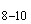 3/1 п+а 2 618 1,2-Диаминобензол 95-54-5 CHN 0,5 п+а 2 А 619 1,3-Диаминобензол 108-45-2 CHN 0,1 п+а 2 А 620 1,4-Диаминобензол 106-50-3 CHN 0,05 п+а 1 А 621 1,4-Диаминобензол дигидрохлорид 624-18-0 CHN·ClH 0,05 п+а 1 А 622 2,4-Диаминобензолсульфонат натрия 3177-22-8 CHNNaOS 2 а 3 А 623 1,6-Диаминогексан 124-09-4 CHN 0,1 п 1 А 624 1,4-Диаминогександекандиоат 6422-99-7 CHNO 5 а 3 625 2,6-Диаминогексановая кислота 6899-06-5 CHNO 5 а 3 626 L-2,6-Диаминогексановая кислота кормовая кристаллическая 56-87-1 CHNO 5 а 3 627 1,2-Диаминоэтан 107-15-3 CHN 2 п 3 628 1-Ди(-аминоэтил)-2-алкил (С)-2-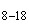  имидазолин 0,5 а 2 А 629 Диамминодихлорпалладий 14323-43-4 ClHNPd 0,005 а 1 А 630 Диаммоний хром тетрасульфат-24 гидрат /по хрому (III)/ CrHNOS·24HO 0,02 а 1 А 631 1,4:3,6-Диангидро-Д-глицидол динитрат 87-33-2 CHNO 0,03 п+а 3 632 1 ,4:3,6-Диангидро-Д-глицитол 5-нитрат 16051-77-7 CHNO 0,03 а 1 633 3,5-Диацетиламино-2,4,6-трииодбензойная кислота 117-96-4 CHJNO 2 а 3 634 Дибензиловый эфир 103-50-4 CHO 5 п+а 3 635 Дибензилметилбензол 26898-17-9 CH 1 п+а 2 636 N,N-Дибензилэтилендиаминовая соль хлортетрациклина 1111-27-8 CHClNO 0,1 а 2 А 637 Диборан 19287-45-7 BH 0,1 п 1 638 3,9-Дибром-7Н-бенз[dе]антрацен-7-он 81-98-1 CHBrO 0,2 а 2 639 0-(1,2- Дибром-2,2-дихлорэтил)-0,0- диметилфосфат 300-76-5 СНВгСlOР 0,5 п 2 640 Дибромметан 74-95-3 CHBr 10 п 3 641 1,2-Дибромпропан 78-75-1 СНВг 5 п 3 642 2,3-Дибромпропан-1-ол 96-13-9 СНВгO 0,5 п+a 2 643 1,2-Дибром-1,1,2,2-тетрафторэтан 124-73-2 CBrF 1000 п 4 644 1,13-Дибромтрицикло[8,2,2,2]-гексадека-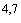  4,6,10,12,13,15-гексаен 136984-20-8 СНВr 5 a 3 645 Дибутилбензол-1,2-дикарбонат 84-74-2 СНО 1,5/0,5 п+a 2 646 Дибутилбутан-1,4-диоат 105-99-7 CHO 5 п+a 3 647 N,N-Дибутил-4-(гексилокси)нафталин-1- карбоксимидамид 1055-55-6 CHNO 0,01 a 1 A 648 Дибутилдекан-1,10-диоат 109-43-3 СНО 10 п+a 3 649 Дибутилфенилфосфат 2528-36-1 СНOР 0,1 п+a 2 650 1,1-Дибутоксиэтан 871-22-7 СНО 20 п 4 651 Дигексилбензол-1,2-дикарбонат 84-75-3 СНО 3/1 п+a 2 652 6,15-Дигидроантразин-5,9,14,18-тетраон 81-77-6 CHNO 5 a 3 653 1,2-Дигидро-4-(N,N-диметиламино)-1,5- диметил-2-фенил-3Н-пиразол-3-он 58-15-1 CHNO 0,5 a 2 654 (2,3-Дигидро-1,5-диметил-3-оксо-2-фенил-1Н- пиразол-4-ил)-N-метиламинометансульфонат натрия 68-89-3 CHNNaOS 0,5 a 2 655 3,7-Дигидро-1,3-диметил-1Н-пурин-2,6-дион 58-55-9 CHNO 0,5 a 2 656 3,7-Дигидро-3,7-диметил-1Н-пурин-2,6-дион 83-67-0 CHNO 1 a 2 657 1,3-Дигидро-1,3-диоксо-5- изобензофуранкарбоновая кислота 552-30-7 CHO 0,05 a 1 A 658 6,7-Дигидродипиридо[1,2а:2’,1’- с]пиридазинидинийдибромид 85-00-7 CHBrN 0,05 a 1 659 1,2-Дигидроксибензол 120-80-9 CHO 0,5 a 2 660 1,3-Дигидроксибензол 108-46-3 CHO 5 a 3 661 1,4-Дигидроксибензол 123-31-9 CHO 1 a 2 662 1,4-Дигидроксибензола и меди аддукт CHCuO 1 a 2 663 1,4-Дигидроксибензол свинец аддукт /по свинцу/ CHOPb -/0,05 a 1 664 2,5-Дигидроксибензолсульфонат кальция (2:1) 20123-80-2 CHCaOS 2 a 3 665 2,4-Дигидроксибензолсульфонат натрия 53819-36-6 CHNaOS 5 a 3 666 [R-(R*,R*)]-2,3-Дигидроксибутан-2,3-диоат калия сурьмы / в пересчете на сурьму/ 16039-64-8 CHKOSb 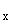 0,3 a 2 667 2,3-Дигидроксибутандиоат натрия 60131-40-0 CHNaO 10 a 3 668 2,3-Дигидроксибутандиовая кислота 526-83-0 СНO 3 a 3 669 (6,11,16)11,21-Дигидрокси-6,9-дифтор- 16,17-(метиленэтилиден)бис(окси)прегна-1,4- диен-3,20-дион 67-33-2 CHFO - a 1 670 2,2-Ди(гидроксиметил)пропан-1,3-диол 115-77-5 СНO 4 a 3 671 11,16-Дигидрокси-16,17-изопропилендиокси-9- фторпрегна-1,4-диен-3,20-дион 76-25-5 CHFO 0,001 a 1 672 Дигидрокси(3,4,5-тригидроксибензоат) висмута 99-26-3 CHBiO 0,5 a 2 673 2,2-(4,4’-Дигидроксифенил)пропан 80-05-7 CHO 5 a 3 674 1,17--Дигидрокси-1,3,5[10]-эстратриена-3- метиловый эфир 1035-77-4 CHO 0,0005 a 1 675 Ди-(2-гидроксиэтил)амин 111-42-2 CHNO 5 п+a 3 676 Ди-(2-гидроксиэтил)метиламин 105-59-9 CHNO 5 п+a 3 677 1,3-Дигидро-1-метил-2Н-имидазол-2-тион 60-56-0 CHNS 1 a 2 678 2,3-Дигидро-2-метил-1,4-нафтохинон-2 -сульфонат натрия 57414-02-5 CHNaOS 0,1 a 2 679 3,6-Дигидро-4-метил-2Н-пиран 16302-35-5 CHO 5 п 3 680 5,6-Дигидро-2-метил-N-фенил-1,4-оксатиин- 3-карбоксамид 5234-68-4 CHNOS 1 a 2 681 4,5-Дигидро-5-оксо-1-(4-сульфофенил)-4-  [(4-сульфофенил)азо]-1Н-пиразол-3-карбонат тринатрия 1934-21-0 CHNNaOS 5 a 3 682 1,7-Дигидро-6Н-пурин-6-тион, гидрат 6112-76-1 CHNS·HO - a 1 683 1,9-Дигидро-9-D-рибофуранозил-6Н-пурин-6-он 58-63-9 CHNO 4 a 3 684 Дигидросульфид 7783-06-4 HS 10 п 2 О 685 Дигидросульфид смесь с углеводородами C 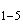 3 п 2 О 686 Дигидротерпинол 58985-02-7 CHO 5 п 3 687 3,7-Дигидро-1,3,7-триметил-1Н-пурин-2,6-дион 58-08-2 CHNO 0,5 a 2 688 3,7-Дигидро-1,3,7-триметил-1Н-пурин-2,6-диона бензоат натрия 8000-95-1 CHNO·CHNaO 0,5 a 2 689 1,2-Дигидро-2,2,4-триметилхинолин 147-47-7 CHN 1 a 2 690 1,2-Дигидро-2,2,4-триметил-6-этоксихинолин 91-53-2 CHNO 2 п+a 3 691 (0-Дигидрофосфато)этилмеркурат /по ртути/ 2235-25-8 CHHgOP 0,005 п+a 1 692 Дигидрофуран-2-он 96-48-0 СНO 2 п 3 693 3,4-Дигидро-6-хлор-2Н-1,2,4-бензотиадиазин-7- сульфонамид 1,1-диоксид 58-93-5 CHCINOS 0,5 a 2 694 6,7-Дигидро-3-циклогексил-1Н- циклопентапиримидин-2,4(3Н,5Н)-дион 2164-08-1 CHNO 0,5 п+a 2 695 (5,6)-7,8-Дидегидро-4,5-эпокси-3-метокси -17-метилморфинан-6-ол 76-57-3 CHNO - a 1 696 4,6-Ди(1,1-диметилэтилперокси)пентилацетат СНO 3 п+a 3 697 2,4-Ди(1,1-диметилэтил)пентилфеноксиэтановая кислота CHO 2 a 2 698 Дидодецилбензол-1,2-дикарбонат 2432-90-8 СНО 3/1 п+a 3 699 N,N-Диметиламинобензол 121-69-7 CHN 0,2 п 2 700 Диметиламиноборан 74-94-2 CHBN 0,6 п 2 701 4- [(Диметиламино)метил]-2,6-бис(1,1- диметилэтил)гидроксибензол 88-27-7 CHNO 0,5 п+a 2 702 3-[(1,3-Диметиламино)метиленамино]-2,4,6- трииодфенилпропионовой кислоты гидрохлорид 5587-89-3 CHCIN 1 a 2 703 2-[(Диметиламино)метил]пиридинилкарбамат дигидрохлорид 67049-84-7 CHNO·ClH - a 1 704 Диметил-5-[(1-амино-3-нитро-4- хлорфенил)сульфонил]бензол-1,3-дикарбонат CHClNOS 10 a 4 705 [4S-(4,4а,5,5а,6,12а,)]4- (Диметиламино)-1,4,4а,5,5а,6,11,12а-октагидро- 3,5,6,10,12,12а-гексагидрокси-6-метил-1,11- диоксо-2-нафтаценкарбоксиамид 79-57-2 CHNO 0,1 a 2 A 706 [4S-(4,4а,5а,6,12а)]4-(Диметиламино)- 1,4,4а,5,5а,6,11,12а-октагидро-3,6,10,12,12а- пентагидрокси-6-метил-1,11-диоксо-2- нафтаценкарбоксамид 60-54-8 CHNO 0,1 a 2 A 707 [4S-(4,4а,5а,6,12)](4-(Диметиламино)- 1,4,4а,5,5а,6,11,12а-октагидро-3,5,10,12,12а- пентагидрокси-6-метил-1,11-диоксо-2- нафтаценкарбоксамида гидрохлорид 64-75-5 CHNO·CIH 0,1 a 2 A 708 3-Диметиламинопропан-1-ол 3179-63-3 CHNO 2 п 3 709 3-(N,N-Диметиламино)пропионитрил 1738-25-6 CHN 10 п 3 710 8-[3-(Диметиламино)пропокси]-3,7-дигидро-1,3,7- триметил-1Н-пурин-2,6-диона гидрохлорид 65497-24-7 CHNO·CIH - a 1 711 [4S-(4,4а,5а,6,12)]-4-(Диметиламино)- 7-хлор-1,4,4а,5,5а,6,11,12а-октагидро-3,5,10,12, 12а-пентагидрокси-6-метилен-1,11-диоксо-2- нафтаценкарбоксамида-4-метилбен- золсульфонат CHClNOS 3 a 3 A 712 2-(Диметиламино)этанол 108-01-0 СНNO 5 п 3 713 Диметиламиноэтил-2-метилпроп-2-еноат 2867-47-2 CHNO 80 п 3 714 -Диметиламиноэтиловый эфир N-метил-Z- пирролидин карбоновой кислоты дийодметилат CHOINO 1 a 2 715 N,N-Диметилацетамид 127-19-5 CHNO 3/1 п 3 716 -(5,6-Диметилбензимидазолил) кобаламидцианид 68-19-9 CHCoNOP 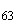 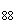 0,05 a 1 717 Диметилбензол (смесь 2-, 3-, 4-изомеров) 1330-20-7 CH 150/50 п 3 718 Диметилбензол-1,2-дикарбонат 131-11-3 CHO 1/0,3 п+a 2 719 Диметилбензол-1,3-дикарбонат 1459-93-4 СНО 1/0,3 a 2 720 Диметилбензол-1,4-дикарбоноат 120-61-6 СНО 0,1 п+a 2 721 2,5-Диметилбензолсульфонамид 6292-58-6 CHNOS 1 a 2 722 2,5-Диметилбензолсульфохлорид 19040-62-1 CHClOS 0,5 a 2 723 1,4-Диметил-2,5-бис(хлорметил)-бензол 6298-72-2 CHCI 1 п 2 724 Диметил бутан-2,3-диоат 106-65-0 CHO 10 п+a 3 725 3,3-Диметилбутан-2-он 75-97-8 CHO 20 п 4 726 Диметилгексан-1,6-диоат 627-93-0 CHO 10 п+a 3 727 2,6-Диметилгидроксибензол 576-26-1 CHO 5/2 п 3 728 О,О-Диметил(1-гидрокси-2,2,2- трихлорэтил)фосфонат 52-68-6 CHClOP 0,5 п+a 2 A 729 Диметилдекан-1,10-диоат 106-79-6 CHO 10 п+a 3 730 2,6-Диметил-3,5-дикарбометокси-4- (дифторметоксифенил)-1,4-дигидропиридин CHFNO 5 a 3 731 N,N-Диметил-N’-[3-(N,N- диметиламино)пропил]пропан-1,3-диамин 6711-48-4 CHN 1 п 2 732 (2,2-Диметил)-5-[2,5-диметилфенокси] пентановая кислота 25812-30-0 CHO 2 a 3 733 2,6-Диметил-3,5-диметоксикарбонил-4- (2-нитрофенил)-1,4-дигидро-пирин 21829-25-4 CHNO 0,5 a 2 734 4,4-Диметил-1,3-диоксан 766-15-4 CHO 3 п 3 735 Диметил-1,4-диоксан 25136-55-4 CHO 10 п 3 736 Диметил-5-[3-[1,3-диоксо-3-(2- октадецилоксифенил)пропиламино] -(4-хлор-1-аминофенил)сульфонил] бензол-1,3-дикарбонат CHCINOS 10 a 4 737 Диметилдитиокарбамат натрия 128-04-1 CHNNaS 0,5 a 2 A 738 N,N-Диметил-2-(дифенилметокси)этанамин гидрохлорид 147-24-0 CHNO·СIН 0,1 a 1 739 5,5-Диметил-1,3-дихлоримидазолидин-2,4-дион 118-52-5 CHClNO 2 a 3 740 О,О-Диметил-О-(2,5-дихлор-4- иодфенил)тиофосфат 18181-70-9 CHClIOPS 0,5 п+a 2 A 741 О,О-Диметил-О-(2,2-дихлорэтенил)фосфат 62-73-7 CHClOP 0,6/0,2 п 2 742 2,2-Диметил-3-(2,2-дихлорэтенил) циклопропанкарбоновая кислота 55701-05-8 CHClO 2 a 3 743 3,7-Диметил-6-ен-1-ин-3-ола ацетат 29171-21-9 СНО 5 п 3 744 5,5-Диметилимидазолидин-2,4-дион 77-71-4 CHNO 10 a 4 745 Диметилкадмий 506-28-1 CHCd 0,005/0,001 п 1 746 Диметилкарбаминонитрил 1467-79-4 CNN 0,5 п 1 747 О,О-Диметил-S-карбэтоксиметилтиофосфат 2088-72-4 CHOPS 1 п+a 2 748 О,О-Диметил-S-[2-(N-метиламино)-2- оксоэтил]дитиофосфат 60-51-5 CHNOPS 0,5 п+a 2 749 О,О-Диметил-О-(3-метил-4-нитрофенил) фосфат 122-14-5 CHNOP 0,1 п+a 1 750 1,3-Диметил-5-(3-метилпирролидинилиден- 2-этилиден)имидазолидинтион-2-он-4 CHNOS 0,5 a 2 751 (Е,1R)-2,2-Диметил-3(2-метилпроп-1-енил)-  циклопропан-1-карбоновая кислота 4638-92-0 CHO 10 п+a 3 752 2,2-Диметил-3-(2-метилпроп-1-енил) циклопропан-1-карбоновой кислоты 1,3,4,5,6,7 -гексагидро-1,3-диоксо-2Н-изоиндол-2- илметиловый эфир 7696-12-0 CHNO 5 a 3 753 (1R-Е)-2,2-Диметил-3-(2-метилпроп-1-енил) циклопропанкарбонилхлорид 4489-14-9 СНСIO 2 п 3 754 [2S-(2,5,6)]-3,3-Диметил-6-[[[5-метил-3- фенилизоксазол-4-ил]карбонил]амино]-7-оксо-  4-тиа-1-азабицикло[3,2,0] гептан-2-карбоновая кислота 66-79-5 CHNOS 0,05 a 1 A 755 Диметилметилфосфонат 756-79-6 CHOP 5 п 3 756 Диметилнитробензол 25168-04-1 CHNO 10/5 п 2 757 О,О-Диметил-О-(4-нитрофенил)тиофосфат 298-00-0 CHNOPS 0,3/0,1 п+a 1 758 Диметил-5-(3-нитро-4- хлораминофенилсульфонил)бензол -1,3-дикарбонат 3455-60-5 CHClNOS 1,5/0,5 a 2 759 3,7-Диметилокта-1,6-диен-3-ол ацетат 115-95-7 CHO 10 п 4 760 (1R)-7,7-Диметил-2-оксобицикло-[2,2,1]- гепт-1-илметансульфоновая кислота 35863-20-3 CHOS 3 a 3 761 [2S-[5R,6R]3,3-Диметил-7-оксо-6-[[(2R)- [[(2-оксоимидазолидин-1-ил)карбонил] амино]фенилацетил]амино]-4-тиа-1- азабицикло[3,2,0]гептан-2-карбоновая кислота 37091-66-0 CHNOS 0,1 a 2 A 762 [2S-(2,5,6)]-3,3-Диметил-7-оксо-6- [(фенилацетил)амино]-4-тиа-1-азабицикло [3,2,0]гептан-2-карбоновая кислота 61-33-6 CHNOS 0,1 a 2 A 763 3,7-Диметилокта-1,6-диен-3-ол 78-70-6 СНO 5 п 3 764 Диметилпентан-2,4-диоат 1515-75-9 СНO 10 п+a 3 765 N,N-Диметилпропан-1,3-диамин 109-55-7 CHN 2 п 3 766 2,2-Диметилпропан-1,3-диол 126-30-7 CHO 10 п+a 3 767 Ди(2-метилпропил)бензол-1,2-дикарбонат 84-69-5 СНO 3/1 п+a 2 768 2,2-Диметилпропилгидропероксид 14018-58-7 СНO 5 п 3 769 1,3-Диметил-7Н-пурин-2,6(1Н,ЗН)дион, этилендиамин, аддукт 317-34-0 CHNO 0,5 a 2 770 Диметилсульфат 77-78-1 CHOS 0,1 п 1 О 771 Диметилсульфид 75-18-3 CHS 50 п 4 772 Диметилсульфоксид 67-68-5 CHOS 20 п+a 4 773 3,5-Диметил-2Н-1,3,5-тиадиазин-2-тион 533-74-4 CHNS 2 a 3 774 3,3-Диметил-1-(1Н-1,2,4-триазол-1-ил)-1-(4- хлорфенокси)бутан-2-ол 55219-65-3 CHCINO 0,5 a 2 775 3,3-Диметил-1-(1Н-1,2,4-триазол-1-ил)- 1-(4-хлорфенокси)бутан-2-он 43121-43-3 CHCINO 0,5 a 2 776 1,1-Диметил-3-(3-трифторметилфенил)карбамид 2164-17-2 CHFNO 5 a 3 777 О,О-Диметил-О-(2,4,5-трихлорфенил) тиофосфат 299-84-3 CHClOPS 0,3 п+a 2 A 778 (Z)-О,О-Диметил-О-[1-(2,4,5-трихлорфенил)- 2-хлорэтенил]фосфат 22248-79-9 CHClOP 1 a 2 779 N,N-Диметил--фенилбензацетамид 957-51-7 CHNO 5 п+a 3 780 N,N’-(2,5-Диметил-1,4-фенилен)бис (N,N,N,N’,N’,N’-триметиламинийхлорид) CHClN 5 a 3 781 N,N-Димeтил-N-фeнилкapбaмид 101-42-8 CHNO 3 a 3 782 3,5-Диметилфенилфосфат (3:1) 25653-16-1 CHOP 5 a 3 783 5-(2,5-Диметилфенокси)-2-метил-пентан-2-ол 106448-06-0 CHO 5 п+a 3 784 5-(2,5-Диметилфенокси)пентан-2-он CHO 3 п+a 3 785 N,N-Диметилформамид 68-12-2 CHNO 10 п 2 786 О,О-Диметил-S-(2-формилметиламино-2- оксоэтилдитиофосфат 2540-82-1 CHNOPS 0,5 п+a 2 787 О,О-Диметилфосфонат 868-85-9 СНOР 0,5 п 2 788 О,О-Диметил-S-(фталимидометил)дитиофосфат 732-11-6 CHNOPS 0,3 п+a 2 789 Диметил-(4-фторфенил)хлорсилан /по гидрохлориду/ 2355-84-4 CHClFSi 1 п 2 790 О,О-Диметил-0-(7-хлорбицикло[3,2,0]гепта-2,6- диен-6-ил)фосфат 23560-59-0 СНСlОР 0,5 п+a 2 791 3,3-Диметил-1-хлорбутан-2-он 13547-70-1 СНСIO 20 п 4 792 О,О-Диметилхлортиофосфат 2524-03-0 CHClOPS 0,5 п 2 793 1,1-Диметил-3-(3-хлорфенил)гуанидин 13636-32-3 CHCIN 0,5 п+a 2 794 3,3-Диметил-2-(4-хлорфенил)пропионовая кислота СНСlO 2 п+a 3 795 3,3-Диметил-1-(4-хлорфенокси)бутан-2-он 24473-06-1 СНСlO 10 п+a 4 796 3,3-Диметил-1-хлор-1-(4-хлорфенокси)бутан-2-он 57000-78-9 СНСlO 10 п+a 4 797 N,N-Диметил-2-хлор-10Н-фенотиазин-10- пропанамин гидрохлорид 69-09-0 CHClNS 0,3 a 2 A 798 1,1-Диметил-1-(2-хлорэтил)гидразинийхлорид 13025-69-9 CHClN 1 a 2 799 О,О-Диметил-О-(4-цианфенил)тиофосфат 2636-26-2 CHNOPS 0,3 п+a 2 800 1,5-Диметил-5-(1-циклогексен-1-ил)барбитурат натрия 50-09-9 CHNNaO 1 a 2 801 1,5-Диметил-5-(1-циклогексен-1-ил) барбитуровая кислота 56-59-1 CHNNaO 1 a 2 802 N ,N-Диметилциклогексиламин 98-94-2 CHN 3 п 3 803 О,O-Диметил-S-циклогексилтиофосфат смесь с О,S-диметил- О-циклогексилтиофосфатом CHOPS· CHOPS 0,3 п+a 2 804 1,1-Диметил-3-циклооктилкарбамид смесь с бутинил-3N-3- хлорфенилкарбаматом 8015-55-2 СНСINO· CHNO 1 a 2 805 N-(1,1-Димeтилэтил)-2-бeнзoтpиaзoл сульфенамид 95-31-8 CHNS 6 a 3 806 4-(1,1-Диметилэтил)гидроксибензол 98-54-4 CHO 1/0,4 a 2 807 1,1-Диметилэтилгидропероксид 5618-63-3 СНО 5 п 3 808 1,1-Диметилэтилгипохлорид 507-40-4 CHCIO 5 п 3 809 4-(1,1-Диметилэтил)-1,2-дигидроксибензол 96-29-3 СНО 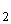 2 a 3 810 1,1-Диметилэтилпероксоацетат 107-71-1 СНО 0,1 п 1 811 1,1-Диметилэтилпероксобензоат 614-45-9 СНО 1 п 2 812 1,3-Ди(1-метилэтил)фенил-2-изоцианат 28178-42-9 CHNO 0,1 п 1 A 813 [4-(1,1-Диметилэтил)-2-хлорфенил]метил-N- метиламидофосфат 299-86-5 CHClNOP 0,5 п 2 814 О,О-Ди(1-метилэтил)тиофосфат аммония 29918-57-8 CHNОPS 10 a 3 815 О,О-Диметил-S-(2-этилтиоэтил)дитиофосфат 640-15-3 CHОPS 0,1 п+a 1 816 0,0-Диметил-0-(2-этилтиоэтил)тиофосфат смесь с 0,0-диметил-S-(2-этилтиоэтил)тиофосфатом 8022-00-2 CHОPS· CHОPS 0,1 п+a 1 817 1-(3,4-Диметоксибензил)-6,7- диметоксиизохинолина хлоргидрат 61-25-6 CHCINО 0,5 a 2 818 Диметоксиметан 109-87-5 CHО 30/10 п 3 819 [S-(R*,S*)]-6,7-Диметокси-3-(5,6,7,8-тетрагидро-4- метокси-6-метил-1,3-диок-соло[4,5-g] изохинолин-5-ил)-1-(3H)-изобензофуранон 128-62-1 CHNО - a 1 820 3,4-Диметоксифенилацетонитрил 93-17-4 CHNO 3 п+a 3 821 3,4-Диметоксифенилэтановая кислота 93-40-3 СНО 1 п+a 2 822 1,2-Диметоксиэтан 110-71-4 CHO 30/10 п 3 823 2,6 -Динитроаминобензол 606-22-4 CHNО 1/0,3 a 2 824 3,5-Динитробензойная кислота аддукт с циклогексиламином CHNО·CHN 10 a 3 825 Динитробензол 25154-54-5 CHNО 3/1 a 2 826 2,6-Динитро-N,N-дипропил-4- (трифторметил)аминобензол 1582-09-8 CHFNО 3 п+a 3 827 1,5-Динитрозо-3,7-эндометилен-1,-3,5,7- тетразоциклооктан CHNО 2 a 3 828 Динитронафталин, смесь 1,5- и 1,8-изомеров 27478-34-8 CHNО 1 a 2 829 2,4-Динитрометилбензол 121-14-2 CHNО 3/1 п 2 830 1,3-Динитро-5-трифторметил-2-хлорбензол 393-75-9 CHCIFNO 0,05 п+a 1 A 831 2-(2,4-Динитрофенилтио)бензотиазол 4230-91-5 CHNОS 2 a 3 832 2,4-Динитрофенилтиоцианат 1594-56-5 CHNOS 2 a 2 833 3,5-Динитро-4-хлорбензойная кислота 118-97-8 CHCINО 1 a 2 834 2,4-Динитро-1-хлорбензол 97-00-7 CHCINО 0,2/0,05 п+a 1 A 835 Динонилбензол-1,2-дикарбонат 84-76-4 СНO 3/1 п+a 2 836 1,4-Диоксан 123-91-1 СНО 10 п 3 837 3,6-Диоксаоктан-1,8-диол 112-27-6 СНО 10 п+a 3 838 1,3-Диоксо-1Н-бенз((dЕ)-изохинолин-2-(3Н) бутановая кислота 88909-96-0 CHNО 5 a 3 839 Диоксолан-1,3 646-06-0 СНО 50 п 4 840 5-[3-[1,3-Диоксо-3-(2-октадецилоксифенил) пропиламино]-4-хлор-1-аминофенил) сульфонил]бензол-1,3-дикарбоновая кислота 70745-82-3 CHCINОS 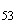 10 a 4 841 6-[(1,3-Диоксо-3-фенокси-2-фенилпропил амино]-3,3-диметил-7-оксо-[2S-(2,5,6)] -4-тиа-1-азобицикло[3,2,0]гептан-2-карбоновая кислота 27025-49-6 CHNОS 0,1 a 2 A 842 Диоктилдекан-1,10-диоат 2432-87-3 СНО 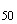 10 п 3 843 Ди(пентил)бензол-1,2-дикарбонат 131-18-0 СНО 3/1 п+a 2 844 Диприн /по белку/ 0,3 a 2 845 Ди(проп-2-енил)бензол-1,2-дикарбонат 131-17-9 CHO 3/1 п+a 2 846 Ди(проп-2-енил)бензол-1,3-дикарбонат 1087-21-4 CHO 1,5/0,5 п+a 2 847 4,4’-Дитиобис(1,1-диметилэтил) гидроксибензол 6386-58-9 CHOS 10 a 4 848 4,4’-Дитиобисморфолин 103-34-4 CHNОS 5 a 3 849 2,2’-Дитиодибензотиазол 120-78-5 CHNS 3 a 3 850 1,1’-(Дитиоди-4,1-фенилен)бис-1Н-пиррол- 2,5-дион 39557-39-6 CHNОS 5 a 3 851 6,8-Дитиооктановая кислота 62-46-4 CHОS 5 a 3 852 ,-Дифенил-1-азабицикло[2,2,2]октан-3- метанол CHNO 0,5 a 2 853 ,-Дифенил-1-азабицикло[2,2,2]октан-3- метанола гидрохлорид 10447-38-8 CHNO·CIH 0,5 a 2 854 2-(Дифенилацетил)-1Н-инден-1,3-(2Н)-дион 82-66-6 СНО 0,01 a 1 855 (Z)-2-[4-1,2-Дифенилбут-1-енил)фенокси]-N,N- диметилэтанамин 10540-29-1 CHNO 0,001 a 1 856 (Z)-2-[4-(1,2-Дифенил-1-бутенил)фенокси]-N,N- диметилэтанамина-2-гидроксипропан-1,2,3- трикарбонат 54965-24-1 CHNO·CHО 0,001 a 1 857 О,О-Дифенил-1-гидрокси-2,2,2- трихлорэтилфосфонат 38457-67-9 СНСlОР 1 a 2 858 Дифенилгуанидин 102-06-7 CHN 0,3/0,1 a 2 A 859 Дифенил-4-[(1,1-диметилэтил)фенил]фосфат СНОР 10/3 a 4 860 N,N’-Дифенил-N,N’-диэтилтиурамдисульфид 41365-24-6 CHNОS 2 a 3 861 1-(Дифенилметил)-4-(3-фенилпроп- 2-енил)пиперазин 298-57-7 CHN 1 a 2 862 1,3-Дифенилпропан-2-он 102-04-5 СНО 5 п+a 3 863 Дифенилы хлорированные 1336-36-3 CHCl 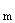 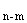 1 п 2 864 О,О-Дифенил-О-(2-этилгексил)фосфит 15647-08-2 СНОР 0,5 п+a 2 865 1,5-Дифеноксиантрацен-9,10-дион 82-21-3 ОНО 10 a 4 866 Дифтордихлорметан 75-71-8 CClF 3000 п 4 867 1,2-Дифтор-1,2-дихлорэтан 431-06-1 CHClF 3000 п 4 868 Дифтордихлорэтен 27156-03-2 CClF 1 п 2 869 Дифторметан 75-10-5 CHF 3000 п 4 870 2-Дифторметоксибензальдегид 71653-64-0 CHFО 5 п 3 871 3,3-Дифтор-1,1,1,3-тетрахлорпропан-2-он 758-41-8 CClFO 2 п 3 872 1,2-Дифтор-1,1,2,2-тетрахлорэтан 76-12-0 CClF 1000 п 4 873 Дифтортрихлорэтан 41834-16-6 CHClF 3000 п 4 874 1,1-Дифтор-1,2,2-трихлорэтан 354-21-2 CHClF 3000 п 4 875 Дифторхлорметилбензол 349-50-8 CHClF 15/5 п 3 876 (Дифторхлорметил)-4-хлорбензол 6987-14-0 CHClF 2 п 3 877 Дифторхлорэтан 25497-29-4 CHClF 3000 п 4 878 1,2-Дифторэтан 624-72-6 CHF 3000 п 4 879 Дифторхлорметан 75-45-6 CHClF 3000 п 4 880 N,N’-Дифурфурилиденфенилен-1,4-диамин 19247-68-8 CHNО 2 п+a 2 A 881 3,4-Дихлораминобензол 95-76-1 CHClN 1,5/0,5 п 2 882 2,6-Дихлораминобензол 608-31-1 CHClN 5/2 а 3 883 Дихлорбензол 25321-22-6 СНСl 50/20 п 4 884 3,5-Дихлорбензолсульфонамид 19797-32-1 CHClNOS 0,1 а 2 А 885 2,3-Дихлорбута-1,3-диен 1653-19-6 СНСl 0,1 п 2 886 1,4-Дихлорбут-2-ен 764-41-0 СНСl 0,1 п 2 887 1,3-Дихлорбут-2-ен 926-57-8 СНСl 1 п 2 888 3,4-Дихлорбут-1-ен 760-23-6 СНСl 1 п 2 1,2-Дихлор-гексафторцик-лобутан (фреон 316) 356-18-3 CFCL 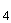 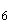 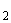 3000 п 4 (Позиция дополнительно включена с 15 ноября 2013 года Изменениями N 8 от 16 сентября 2013 года) (Позиция дополнительно включена с 15 ноября 2013 года Изменениями N 8 от 16 сентября 2013 года) (Позиция дополнительно включена с 15 ноября 2013 года Изменениями N 8 от 16 сентября 2013 года) (Позиция дополнительно включена с 15 ноября 2013 года Изменениями N 8 от 16 сентября 2013 года) (Позиция дополнительно включена с 15 ноября 2013 года Изменениями N 8 от 16 сентября 2013 года) (Позиция дополнительно включена с 15 ноября 2013 года Изменениями N 8 от 16 сентября 2013 года) (Позиция дополнительно включена с 15 ноября 2013 года Изменениями N 8 от 16 сентября 2013 года) (Позиция дополнительно включена с 15 ноября 2013 года Изменениями N 8 от 16 сентября 2013 года) 889 [R-(R*,R*)]-2,2-Дихлор-N-[2-гидрокси-1- (гидроксиметил)-2-(4-нитрофенил) этилацетамид 56-75-7 CHClNO 1 а 2 890 2-Дихлор-N-[2-гидрокси-1-(гидроксиметил)- 2-(4-нитрофенил)этилацетамид СНСlNO 1 а 2 891 2,4-Дихлор-5-карбоксибензолсульфокислоты гуанидиновая соль CHClNOS 3 а 3 892 Дихлорметан 75-09-2 СНСl 100/50 п 4 893 Дихлорметилбензол 98-87-3 СНСl 0,5 п 1 894 2,4-Дихлор-1-метилбензол 95-73-8 СНСl 30/10 п 3 895 4-Дихлорметилен-1,2,3,3,5,5- гексахлорциклопент-1-ен 3424-05-3 ССl 0,1 п+а 2 А 896 2-Дихлорметилен-4,5-дихлорциклопент- 4-ен-1,3-дион СНСlO 0,05 п+а 1 897 1,1-Дихлор-4-метилпента-1,3-диен 55667-43-1 СНСl 0,2 п 2 898 1,1-Дихлор-4-метилпента-1,4-диен 62434-98-4 CHCl 0,3 п 2 899 1,2-Дихлор-2-метилпропан 594-37-6 СНСl 20 п 4 900 1,3-Дихлор-2-метилпроп-1-ен 3375-22-2 СНСl 0,5 п 2 901 3,3-Дихлор-2-метилпроп-1-ен 22227-75-4 СНСl 0,3 п 2 902 5,7-Дихлор-2-метилхинолин-8-ол 72-80-0 CHClNO 0,5 а 2 903 2,3-Дихлор-1,4-нафтохинон 117-80-6 СНСlО 0,5 а . 2 904 1,2-Дихлор-4-нитробензол 99-54-7 CHClNO 3/1 п 2 905 N-(2,6-Дихлор-4-нитрофенил)ацетамид CHClNO 2 а 3 906 (Z)-2,3-Дихлор-4-оксобут-2-еновая кислота 87-56-9 CHClO 0,1 а 2 907 1,2-Дихлорпропан 78-87-5 СНСl 10 п 3 908 1,3-Дихлорпропан-2-он 534-07-6 СНСlО 0,05 п 1 909 1,3-Дихлорпроп-1-ен 542-75-6 СНСl 5 п 3 910 2,3-Дихлорпроп-1-ен 78-88-6 СНСl 3 п 3 911 2,2-Дихлорпропионовая кислота 75-99-0 СНСlО 10 п+а 3 912 Дихлортрицикло(8,2,2,2)гексадека-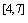  4,6,10,12,13,15-гексаен 28804-46-8 CHCl 5 а 3 913 2-(2,6-Дихлорфениламино)имидазолина хлорид гидрохлорид 4205-91-8 CHClN·СlH 0,001 а 1 О 914 2-[(2,6-Дихлорфенил)амино]фенилацетат натрия 15307-79-6 CHClNO 0,2 а 2 915 N-(2,6-Дихлорфенил)ацетамид 17700-54-8 CHClNO 2 а 3 916 3-(2,2-Дихлорфенил)-2,2- диметилциклопропанкарбонилхлорид /контроль по гидрохлориду/ 13630-61-0 CHClO 0,5 п+а 2 917 3,4-Дихлорфенилизоцианат 102-36-3 CHClNO 0,3 п 3 А 918 N’-(3,4-Дихлорфенил)-N-метил-N- метоксикарбамид 330-55-2 CHClNO 1 а 2 919 О-(2,4-Дихлорфенил)-N-(1- метилэтил)амидохлорфосфонат 118361-88-1 CHClNOPS 0,5 п+а 2 920 N-(3,4-Дихлорфенил)пропанамид 709-98-8 CHClNO 0,1 а 1 921 О-(2,4-Дихлорфенил)-(S-пропил)-О- этилдитиофосфат 34643-46-4 CHClOPS 0,1 а 2 922 Дихлорфенилтрихлорсилан /по гидрохлориду/ 27137-85-5 CHClSi 1 п 2 923 О-(2,4-Дихлорфенил)-О-этилхлортиофосфат 18351-18-3 CHClOPS 1 п+а 2 924 2,4-Дихлорфеноксиацетат аммония 2307-55-3 CHClNO 1 а 2 925 Дихлорфторметан 75-43-4 CHCIF 3000 п 4 926 Дихлорфторметилбензол 498-67-9 CHClF 3/1 п 2 927 Дихлорфторэтан 430-51-9 CHClF 1000 п 4 928 3,4-Дихлорфуран-2,5-дион 1122-17-4 CClO 0,2 п+а 2 А 929 1,2-Дихлорэтан 107-06-2 CHCl 30/10 п 2 930 Дихлорэтановая кислота 79-43-6 CHClO 4 п+а 3 931 2,2-Дихлорэтанол 598-38-9 CHClO 5 п 3 932 1,1-Дихлорэтен 75-35-4 СНСl 100/50 п 4 933 Дихромовая кислота, соли /в пересчете на Сr/ 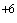 0,01 a 1 К, А 934 1,4-Дицианобутан 111-89-3 CHN 10 a 4 935 Дициклогексиламин нитрит 3129-91-7 CHNO 0,5 п 2 936 Дициклогексиламина маслорастворимая соль 12795-24-3 CHCIN 1 a 2 937 Диэпоксид кристаллический "ФОУ-8" 3 a 3 938 2,6-Диэтенилпиридин 16222-95-0 CHN 1 п 2 939 Диэтиламин 109-89-7 CHN 30 п 4 940 N,N-Диэтиламин-2,5-дигидрокси- бензолсульфонат 2624-44-4 CHOS·CHN 2 a 3 941 2-(N,N-Диэтиламино)-4-(N-1-метилэтиламино)- 6-хлор-1,3,5-триазин 1912-25-0 CHCIN 2 a 3 942 2-(N,N-Диэтиламино)этанол 100-37-8 CHNO 5 п 3 943 2-(N,N-Диэтиламино)этантиол 100-38-9 CHNS 1 п 2 944 2-(Диэтиламино)этил-4-аминобензоат 59-46-1 CHNO 0,5 a 2 A 945 2-(Диэтиламино)этил-4-аминобензоат гидрохлорид 51-05-8 CHNO·CIH 0,5 a 2 A 946 3-Диэтиламинопропил-1-амин 104-78-9 CHN 2 п+a 3 947 2-(N,N-Диэтиламино)этил-2-метилпроп- 2-еноат 105-16-8 CHNO 800 п 4 948 Диэтилат-3,3,1,2-бис(этокси)этиленбис-1- этил-2-метил-5-хлорбензимидазолий СНСlО 2 a 3 949 Диэтилбензол 25340-17-4 CH 30/10 п 3 950 Диэтилбензол-1,2-дикарбонат 84-66-2 CHO 1,5/0,5 п+a 2 951 (Z)-Диэтилбутендиоат 141-05-9 CHO 1 п+a 2 952 Диэтилгексафторпентадиоат 424-40-8 СНFО 0,1 п 1 953 Ди(2-этилгексил)бензол-1,2-дикарбонат 53306-52-8 CHO 1 п+a 2 954 Ди(2-этилгексил)метилфосфонат 60556-68-5 СНОР 0,5 п+a 2 955 N,N-Диэтилгидроксиламин 3710-84-7 CHNO 6 п+a 3 956 Диэтил(1,4-дигидро-2,6-диметил) пиридин-3,5-дикарбонат 1149-23-1 CHNO 2 a 3 957 Диэтил(1,1-диметилэтил)пропандиоат 759-24-0 CHO 5 п 3 958 Диэтил[(диметоксифосфинотиоил) тио] бутандиоат 121-75-5 CHOPS 1,5/0,5 п+a 2 959 Диэтилди(2-цианэтил)пропандиоат CHNO 5 п+a 3 960 Диэтиленимид 2-метилтиозолидо-3-фосфорной кислоты 1078-79-1 CHNOPS - a 1 961 Диэтилентриамин дицианэтилированный 1 п 2 962 Диэтилентриаминометилгидроксибензол CHNO 1 п 2 963 N,N-Диэтил-3-метилбензамин 91-67-8 CHN 2 п 3 964 N,N-Диэтил-3-метилбензамид 134-62-3 CHNO 5 п+a 3 965 N,N-Диэтил-4-метил-1-пиперазинкарбоксамид 90-89-1 CHNO 5 a 3 966 Диэтил-(2-метилпропил)пропандиоат 10203-58-4 СНО 5 п 3 967 2,4-Диэтил-6-метилфенилен-1,3-диамин 2095-02-5 CHN 2 п+a 3 968 Диэтилметоксибор 7397-46-8 CHBO 1 п 2 969 О,О-Диэтил-О-(4-нитрофенил)тиофосфат 56-38-2 CHNOPS 0,05 a 1 970 Диэтилоксаминовой кислоты алкиловый эфир C 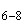 5 п+a 3 971 Диэтилоктафторгександиоат 376-50-1 CHFO 0,1 п 1 972 Диэтилртуть 627-44-1 CHHg 0,005 п 1 973 Диэтилтеллур 627-54-3 CHTe 0,0005 п 1 974 N,N-Диэтил-10Н-фенотиазин-10-этанамин гидрохлорид 341-70-8 CHNS·CIH 0,4 a 2 975 О,О-Диэтилхлортиофосфат 2524-04-1 CHClOPS 1 п 2 976 N,N-Диэтилэтанамин 121-44-8 CHN 10 п 3 977 N,N-Диэтилэтанамин гидрохлорид 554-68-7 CHN·CIH 5 a 3 978 0,0-Диэтил-О-[2-(этилтио)этил]тиофосфат смесь с О,О-диэтил-S-[2-(этилтио)этил)тиофосфатом (7:3) 8065-48-3 CHOPS 0,02 п+a 1 979 2,12-Диэтоксибисбензимидазо[2,1-b:1’,2’-i] бензо[Imn][3,8]фенантролин-6,9-дион смесь с 3,12- диэтоксибисбензимидазо[2,1-b:1’,2’-i]бензо[Imn  [3,8]фенантролин-8,17-дионом 5 a 3 980 О-(Диэтокситиофосфорил)-- цианометилбензальдоксим 14816-18-3 CHNOPS 0,1 п+a 2 981 -[(3,4-Диэтоксифенил)метилен]-6,7-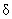  диэтокси-1,2,3,4-тетрагидроизохинолина гидрохлорид 985-12-6 CHNO·СIН 0,2 a 2 982 4,4-Диэфир-1,4-нафтохинон-2-диазид сульфокислоты и 2,4,4-триоксибензофенона CHNOS 10 a 4 983 Додекандиовая кислота 693-23-2 СНO 10 a 3 984 Додекан-1-ол 112-53-8 СНO 10 п+a 3 985 2,2,3,3,4,4,5,5,6,6,7,7-Додекафторгептилпроп -2-еноат 2993-85-3 СНFО 90/30 п 4 986 Додекафторпентан 678-26-2 CF 0,5 п 2 987 (Z)-Додец-8-енилацетат 28079-04-1 СНО 2 п+a 3 988 Додецилбензол 123-01-3 CH 30/10 п+a 3 989 Доксициклин гидрохлорид 100929-47-3 CHNO·СIН 0,4 a 2 A 990 Доксициклин тозилат CHNOS 0,4 a 2 A 991 Додецилгуанидин ацетат 2439-10-3 СНNО 0,1 a 2 992 Доломит 7000-29-5 -/6 a 4 Ф 993 Дон-3, диэлектрическая жидкость смесь моно-, ди- и трибензилтолуола (контроль по бензилтолуолу) 5/1 п+a 2 994 Дрожжи кормовые сухие, выращенные на послеспиртовой барде 0,3 a 2 A 995 Дунитоперидотитовые пески -/6 a 4 Ф 996 Жарилек-101, диэлектрическая жидкость, смесь моно-, ди- и трибензилтолуола /контроль по бензилтолуолу/ 1 п+a 2 997 Желатин 9000-70-8 10 a 4 998 Железный агломерат -/4 a 3 Ф 999 Железо 7439-86-9 Fe -/10 a 4 Ф 1000 Железо () 2-гидроксипропионат 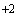 5904-52-2 CHFeO 2 a 3 1001 Железо пентакарбонил 13463-40-6 CFeO 0,1 п 1 1002 Железо(дигидрофосфат)пропан-1,2,3-триол 27289-15-2 СHFOP 10 a 4 1003 Железо сульфат гидрат 13463-43-9 FeOS·HO 6/2 a 3 1004 диЖелезо триоксид 1309-37-1 FeO -/6 a 4 Ф 1005 Железо-иттриевые гранаты, содержащие гадолиний и/или галлий -/10 a 4 Ф 1006 Железорудные окатыши горючих сланцев -/4 a 3 Ф 1007 Зола -/4 a 3 Ф 1008 Известняк 13397-26-7 СаСО -/6 a 4 Ф 1009 Изобензофуран-1,3-дион 85-44-9 СНO 1 п+a 2 1010 Изолейцин 7004-09-3 CHNO 5 a 3 1011 1,1’-Иминобис(пропан-2-ол) 110-97-4 CHNO 1 п+a 2 A 1012 Индий оксид 12136-26-4 InO 4 a 3 1013 Индий фосфид 22398-80-7 InP 4 a 3 1014 D-мио-Инозитол 39907-99-8 CHO 10 a 4 1015 Иод 7553-56-2 I 1 п 2 1016 Иодбензол 591-50-4 CH I 6/2 п 3 1017 1-Иод-1,1,2,2,3,3,3-гептафторпропан 754-34-7 CFI 1000 п 4 1018 Иодметилбензол 620-05-3 CHI 15/5 a 3 1019 Иттербий фторид 37346-87-5 FYb -/6 a 4 Ф 1020 диИттрий триоксид 12036-00-9 YO 2 a 3 1021 Иттрий трифторид /по фтору/ 13981-88-9 FY 2,5/0,5 a 3 1022 Кадмий и его неорганические соединения 0,05/0,01 a 1 К 1023 Кадмий ртуть теллур (твердый раствор) /контроль паров ртути/ 29870-72-2 CdHgTe 1 a 2 К 1024 Какао-порошок 2 a 3 A 1025 Калий бромид 7758-01-2 BrK 3 a 3 1026 триКалий гексакис(циано-С)феррат(3-) (ОС-6-11) 13746-66-2 CFeKN 4 a 3 1027 тетраКалий гексакис(циано-С)феррат(4-) (ОС-6-11) 13943-58-3 СFеКN 4 a 3 1028 диКалий гексафторсиликат /по фтору/ 16871-90-2 FKSi 0,2 п+a 2 1029 диКалий гидрофосфат 7758-11-4 HKOP 10 a 4 1030 Калий дигидрофосфат 16068-46-5 НКОР 10 а 4 1031 Калий иодид 7681-11-0 IK 3 а 3 1032 диКалий карбонат 584-08-7 СКO 2 а 3 1033 диКалий магний дисульфат гексагидрат 15491-86-8 KMgOS·6НО 5 а 3 1034 Калий нитрат 7757-79-1 KNO 5 а 3 1035 диКалий сульфат 7778-80-5 KOS 10 а 3 1036 Калий сурьмы 2,3-гидрокси-2,3-бутандиоат (1:1:1) 6535-15-5 CHKOSb 0,3 а 2 1037 триКалий фосфат 7778-53-2 КOР 10 а 4 1038 Калий фторид /по фтору/ 7789-23-3 FK 1/0,2 а 2 1039 Калий хлорид 7447-40-7 СIK 5 а 3 1040 Кальций бис(дигидрофосфат) 7758-23-8 CaHOP 10 а 4 1041 Кальций 2-гидроксипропионат 5743-48-6 СНСаО 2 а 3 1042 Кальций гидрофосфат 7757-93-9 CaHOP 10 а 4 1043 Кальций гипофосфит 7789-79-9 CaHOP 10 а 4 1044 Кальций дигидроксид 1305-62-0 СаНO 2 а 3 1045 Кальций 1-(дигидрофосфат)-1,2,3-пропантриол 28917-82-0 СаСНОР 10 а 4 1046 Кальций 2-(дигидрофосфат)-1,2,3-пропантриол (1:1) 58409-70-4 СаСНОР 10 а 4 1047 Кальций диацетат 62-54-4 ССаНО 2 а 3 1048 Кальций динитрит 10124-57-5 CaNO 1 а 3 1049 триКальций дифосфат 13767-12-9 СаОР 10 а 4 1050 Кальций дифторид (по фтору) 7789-75-5 CaF 2,5/0,5 а 3 1051 Кальций дихлорид 10043-52-4 СаСl 2 а 3 1052 Кальций карбоксиметилцеллюлоза 9050-04-8 CCaHNO 10 а 4 1053 Кальций лантан титан алюминид 12003-64-4 AlCaLaTi -/6 а 3 Ф 1054 Кальций метафосфат 13477-39-9 СаОР 10 а 4 1055 Кальций никельхромфосфат /по никелю/ CaCrNiOP 0,005 a 1 1056 Кальций нитрит-нитрат хлорид 42616-65-9 CaClNO 10 a 4 1057 Кальций оксид 1305-78-8 CaO 1 a 2 1058 Кальций оксида силикат 12168-85-3 CaOSi -/4 a 3 Ф 1059 Кальций, смесь соединений (консерванты-антисептики: ОБК-1, "Поликар", известковый мелиорант, кормовая добавка для домашних птиц) /контроль по кальцию/ 10 a 4 1060 Кальций сульфат дигидрат CaOS·HO 2 a 3 1061 Канифоль 8050-99-7 4 п+a 3 A 1062 Карбамид 57-13-6 CHNO 10 a 3 1063 Карбамида пероксигидрат 124-43-6 CHNO·HO 0,3 a 2 1064 Карбаминонитрил 420-04-2 CHN 0,5 п+a 2 1065 Карбамоил-3-метилпиразол CHNO 1 a 2 1066 (2-Карбокси-3,4- диметоксифенил)метиленгидразид-4- пиридинкарбоновой кислоты соль диэтиламмония моногидрат CHNO·HO 2 a 3 1067 1-Карбатоксиметил-4-карбатоксипиперидин CHNO 5 a 3 1068 [2S-(2,5,6)]-6-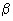  [(Карбоксифенилацетил)амино]- 3,3-диметил-7-оксо-4-тиа-1-азабицик- ло[3,2,0]гептан-2-карбонат динатрия 4800-94-6 CHNNaOS 0,1 a 2 A 1069 4-Карбометоксисульфанилхлорид CHCIOS 1 a 2 A 1070 2-Карбометоксисульфаниламидо-5-этил- 1,3,4-тиадиазол 1 a 2 1071 Карбонилдихлорид 75-44-5 CClO 0,5 п 2 О 1072 Каталаза 9001-05-2 5 a 3 1073 Квасцы алюмоаммонийные, алюмокалиевые, алюмонатриевые и коагулянты на их основе /в пересчете на алюминий/ 0,5 a 3 1074 "Кеим" (трансформаторное масло, тетраметилдиаминодифенилметан, сульфитноспиртовая барда и др.) 5 a 3 1075 Керамика 5/2 a 3 Ф 1076 Керосин /в пересчете на С/ 8008-20-6 600/300 п 4 1077 Кобальт гидридотетракарбонил 16842-03-8 CHCoO 0,01 п 1 О, А 1078 Кобальт и его неорганические соединения 0,05/0,01 a 1 A 1079 Корунд белый 302-74-5 АlO -/6 a 4 Ф 1080 Красители органические активные винилсульфоновые 2 a 3 1081 Красители органические активные хлортриазиновые 2 a 3 1082 Красители органические дисперсные антрахиноновые 5 a 3 1083 Красители органические дисперсные полиэфирные 2 a 3 1084 Красители органические кислотные триарилметановые 5 a 3 1085 Красители органические кубогенные на основе диангидрида динафтилгексакарбоновой кислоты 5 a 3 1086 Красители органические кубозоли на основе дибензпиренхинона золотисто-желтого ЖК и КХ 5 a 3 1087 Красители органические кубозоли тиоиндигоидные 1 a 3 1088 Красители органические фталоцианиновые 5 a 3 1089 Красители органические на основе фталоцианина меди 5 a 3 1090 Красители органические прямые (полиазо) на основе 4,4-диаминодифенила 3 a 3 1091 Красители органические прямые (полиазо) карбамидосодержащие 5 a 3 1092 Красители органические основные арилметановые 0,2 a 2 1093 Краситель органический азотол А 92-77-3 CHNO 3 a 3 1094 Краситель органический азотол ОА 135-62-6 CHNO 3 a 3 1095 Краситель органический азотол ОТ 135-61-5 CHNO 3 a 3 1096 Краситель органический азотол РА 92-79-5 CHNO 3 a 3 1097 Краситель органический азотол ПТ 3651-62-5 CHNO 3 a 3 1098 Краситель органический М CHNNaOS 5 a 3 1099 Краситель органический О 92-72-8 CHCINO 3 a 3 1100 Краситель органический азотол КО 12572-71-3 CHNO 3 a 3 1101 Краситель органический аминоксантеновый Родамин 4С 0,4 a 2 1102 Краситель органический аминоксантеновый Родамин Ж 989-38-8 CHCINO 0,4 a 2 1103 Краситель органический анионный коричневый Ж 5 a 3 1104 Краситель органический анионный пунцовый 4РТ 1 a 2 1105 Краситель органический анионный твердый синий 5 a 3 1106 Краситель органический анионный темно-зеленый 5 a 3 1107 Краситель органический дисперсный красно-коричневый Ж 52623-75-3 CHBrClNO 0,3 a 2 1108 Краситель органический желтый КФ-6001 сульфированный 5 a 3 1109 Краситель органический кислотный красный 2С 3567-69-9 CHNNaOS 2 a 3 1110 Краситель органический кислотный черный Н 1064-48-8 CHNOSNa 3 a 3 1111 Краситель органический кубозоль ярко-зеленый С 2538-84-3 (CH)Na 3 a 3 1112 Краситель органический кубозоль ярко-зеленый Ж 1324-72-7 CHBrNaOS 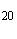 3 a 3 1113 Краситель органический кубовый броминдиго 2475-31-2 CHBrNO 5 a 3 1114 Краситель органический кубовый тиоиндиго 3263-31-8 CHOS 5 a 3 1115 Краситель органический прямой желтый светопрочный О 5 a 3 1116 Краситель органический прямой зеленый СВ 3 a 3 1117 Краситель органический прямой ярко-зеленый СВ-4Ж 3 a 3 1118 Крахмал 9005-25-8 (CHO) 10 a 4 1119 Кремнемедистый сплав -/4 a 3 Ф 1120 Кремний диоксид аморфный в смеси с оксидами марганца в виде аэрозоля конденсации с содержанием каждого из них не более 10% 3/1* a 3 Ф 1121 Кремний диоксид аморфный в виде аэрозоля конденсации при содержании более 60% OSi 3/1* a 3 Ф 1122 Кремний диоксид аморфный в виде аэрозоля конденсации при содержании от 10 до 60% OSi 6/2* a 3 Ф 1123 Кремний диоксид аморфный и стеклообразный в виде аэрозоля дезинтеграции (диатомит, кварцевое стекло, плавленый кварц, трепел) 3/1* a 3 Ф 1124 Кремний диоксид кристаллический (кварц, кристобалит, тридимит) при содержании в пыли более 70% (кварцит, динас и др.) 3/1* a 3 Ф 1125 Кремний диоксид кристаллический при содержании в пыли от 10 до 70% (гранит, шамот, слюда-сырец, углеродная пыль и др.)6/2* a 3 Ф а) искусственное минеральное волокно (волокнистый карбид кремния) 2/0,5 a 3 Ф 1126 Кремний диоксид кристаллический при содержании в пыли от 2 до 10% (горючие кукерситные сланцы, медносульфидные руды и др.) -/4* a 3 Ф ________________      * ПДК для общей массы аэрозолей.________________      * ПДК для общей массы аэрозолей.________________      * ПДК для общей массы аэрозолей.________________      * ПДК для общей массы аэрозолей.________________      * ПДК для общей массы аэрозолей.________________      * ПДК для общей массы аэрозолей.________________      * ПДК для общей массы аэрозолей.________________      * ПДК для общей массы аэрозолей.1127 Кремний карбид 409-21-2 CSi -/6 a 4 Ф 1128 Кремний нитрид 12033-89-5 NSi -/6 a 4 Ф 1129 Кремний тетрафторид /по фтору/ 7783-61-1 FSi 0,5/0,1 п 2 О 1130 Кремний тетрахлорид /по НСI/ 10026-04-7 ClSi 1 п+a 2 1131 Криолит /по фтору/ 15096-52-3 AlFNa 1/0,2 a 2 1132 "Кристаллин" (удобрение) 5 a 3 1133 Ксантинол-никотинат[7-(2-окси-3-метил- оксиэтиламино)пропилтеофилина основание] 1 a 2 1134 Ксилоглюканофоетидин со степенью очистки П10х и П20х 4 a 3 1135 Ксилоглюканофоетидин со степенью очистки Пх и П3х 2 a 3 1136 -Лактоза 5965-66-2 СНО 10 a 4 1137 -Лактон 2,3-дегидро--гулоновой кислоты натриевая соль 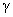 134-03-2 CHNaO 4 a 3 1138 Леван 1 a 2 1139 Лейцин 7005-03-0 CHNO 5 a 3 1140 Леспедеция копеечниковая (трава) 10 a 4 1141 Лигнины 6 a 4 1142 Лигносульфонат модифицированный гранулированный на сульфате натрия 2 a 3 A 1143 Лигроин /в пересчете на углерод/ 600/300 п 4 1144 Д-Лизинацетил-2-гидроксибензоат CHNO 0,5 a 2 1145 "Лилия-3", отбеливатель /по кальцинированной соде/ 10 a 4 1146 Липазы микробные 1 a 2 1147 Липрин /по белку/ 0,1 a 2 A 1148 Литий и его растворимые неорганические соли /по литию/ 0,02 а 1 1149 Литий фторид /по фтору/ 7789-24-4 FLi 1/0,2 а 2 1150 Люминофор В-3-Ж /по кадмию/ 0,1 а 2 1151 Люминофор К-77 /по оксиду иттрия/ 2 а 3 1152 Люминофор К-86 /по оксиду цинка/ 2 а 3 1153 Люминофор КО-620 4 а 3 1154 Люминофор КТБ /по кадмию/ 0,1 а 2 1155 Люминофор Л47/48/49, смесь Л47-6% (оксиды бария, магния, алюминия, активирован. европием) Л48 - 40% (гексаалюминат цения-магния, активир. тербием) Л49 - 54% (оксид иттрия актив. европием) 3 а 3 1156 Люминофор Л-3500-II -/5 а 4 Ф 1157 Люминофор ЛР-1 -/6 а 4 Ф 1158 Люминофор ЛФ-490-1 -/4 а 3 Ф 1159 Люминофор ЛФ-630-1, ЛФ-6500-1 -/6 а 4 Ф 1160 Люминофор ЛЦ-6200-1 -/6 а 4 Ф 1161 Люминофор Р-14 1 а 2 1162 Люминофор Р-385 0,1 а 2 1163 Люминофор Р-540у /по кадмию/ 0,1 а 2 1164 Люминофор ФГИ-520-1 6 а 4 1165 Люминофор ФГИ-627/593-1 2 а 3 1166 Люминофор ФДЛ-605 -/6 а 4 Ф 1167 Люминофор ЭЛС-670и 2 а 3 1168 Люминофоры К-82, К-83 1 а 2 1169 Люминофоры К-82-Н6, К-75 /по сульфиду цинка/ 5 а 3 1170 Люминофоры ЭЛС-580-В, ЭЛС-510-В, ЭЛС-4555-В -/5 а 3 Ф 1171 Лютеций трифторид /по фтору/ 37240-32-7 FLu 2,5/0,5 а 3 1172 Магнид меди, смесь димагний куприда и магний куприда CuMg+CuMg -/6 a 4 Ф 1173 Магний бис(дигидрофосфат) 7757-86-0 HMgOP 10 a 4 1174 Магний гидрофосфат 13092-66-5 HMgOP 10 a 4 1175 Магний диборид /в пересчете на бор/ 12007-25-9 BMg 1 a 3 1176 триМагний дифосфат (3:2) 7757-87-1 MgOP 10 a 4 1177 Магний дифторид /по фтору/ 7783-40-6 FMg 2,5/0,5 a 3 1178 Магний дихлорат гидрат 10326-21-3 ClMgO ·HO 5 a 3 1179 Магний дихлорид гексагидрат 7791-18-6 ClMg·HO 2 a 3 1180 Магний дихлорноватый в смеси с карбамидом 79683-11-7 CHClMgNO 10 a 3 1181 Магний додекаборид 12230-32-9 BMg -/6 a 4 Ф 1182 Магний карбонат 546-93-0 CMgO 10 a 4 1183 диМагний карбонат дигидроксид 39409-82-0 CHMgO 5 a 3 1184 Магний оксид 1309-48-4 MgO 4 a 4 1185 Магний сульфат 7487-88-9 MgOS 2 a 3 1186 Марганец в сварочных аэрозолях при его содержании:до 20%7439-96-5 Mn 0,6/0,2 a 2 от 20 до 30% 7439-96-5 Mn 0,3/0,1 a 2 1187 Марганец карбонат гидрат 34156-69-9 CMnO·HO 1,5/0,5 a 2 A 1188 Марганец нитрат гексагидрат 17141-63-8 MnNO·6HO 1,5/0,5 a 2 A 1189 Марганец сульфат пентагидрат 10034-96-5 MnOS·5HO 1,5/0,5 a 2 A 1190 Марганец трикарбонилциклопентадиен 12079-65-1 CHMnO 0,1 п 1 1191 Марганца оксиды /в пересчете на марганец диоксид)/а) аэрозоль дезинтеграции0,3 a 2 б) аэрозоль конденсации 0,05 a 1 1192 Масла минеральные нефтяные 8042-47-5 5 a 3 1193 Масло пихтовое /по летучим продуктам/ . 10 п 4 1194 Медноникелевая руда -/4 a 4 Ф 1195 Медь 7440-50-8 Сu 1/0,5 a 2 1196 тетраМедь гексагидроксид дихлорид, тригидрат /по меди/ 64093-37-4 СlСuНO·3НО 1,5/0,5 a 2 1197 Медь дифосфат 10102-90-6 НСuOР 5/2 a 3 1198 Медь дифторид /по фтору/ 7789-19-7 CuF 2,5/0,5 a 3 1199 Медь дихлорид /по меди/ 7447-39-4 СuСl 1,5/0,5 a 2 1200 Медь сульфат /по меди/ 18939-64-2 CuOS1,5/0,5 a 2 1201 тетраМедьтрихром тетрадека(дигидрофосфат) ундекагидрат СгСuНOР·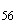  11НО -/0,02 a 1 1202 Медь фосфид 12019-57-7 СuР 1,5/0,5 a 2 1203 Медь хлорид /по меди/ 7758-89-6 СlСu 1,5/0,5 a 2 1204 (Z)-1,8-Ментандиол гидрат 2451-01-6 CHO·НО 3 a 3 1205 L(S,S)-1-(Д-3-Меркапто-2-метилпропионил) пирролидин-1-карбоновая кислота 62571-86-1 CHNOS 0,02 п+a 1 1206 3-Меркаптопропионовая кислота 107-96-0 CHOS 0,1 п+a 1 1207 Меркаптоэтановая кислота 68-11-1 CHOS 0,1 п+a 1 A 1208 2-Меркаптоэтанол 60-24-2 CHOS 1 п 2 1209 Металлокерамический сплав на основе диборида титанохрома /в пересчете на бор/ 1 a 3 1210 Метан 74-82-8 CH 7000 п 4 1211 Метанол 67-56-1 CHO 15/5 п 3 1212 1-Метанол-4-(1-метилэтенил)циклогекс-1- енацетат 15111-96-3 CHO 10 п 4 1213 Метансульфонилхлорид 124-63-0 CHCIOS 4 п 3 1214 Метановая кислота 64-18-6 CHO 1 п 2 1215 Метантиол 74-93-1 CHS 0,8 п 2 1216 Метациклин гидрохлорид 3963-95-9 CHNO·CIH 0,4 a 2 A 1217 Метиламин 74-89-5 CHN 1 п 2 1218 N-Метиламинобензол 100-61-8 CHN 0,2 п 2 1219 1-Метиламино--этилтрицикло[3,3,1,1]декана гидрохлорид 1483-12-1 CHN·СIН 1 a 2 1220 1-Метил-N-L--аспартил-L-фенилаланин 22839-47-0 CHNO 2 a 3 1221 Метилацетиленалленовая фракция /по ацетилену/ 135 п 4 1222 Метилацетат 79-20-9 CHO 100 п 4 1223 N-Метил-4-бензилкарбамидопиридиний йодид CHINO 2 a 3 1224 Метил-1Н-бензимидазол-2-илкарбамат 10605-21-7 CHNO 0,1 a 2 1225 Метил-1Н-бензимидазол-2-илкарбамат смесь с метирамом 39394-36-0 0,1 a 2 1226 Метилбензол 108-88-3 CH 150/50 п 3 1227 4-Метилбензолметанол 589-18-4 CHO 5 п 3 1228 Метилбензолсульфонат 80-18-2 CHOS 2 п+a 3 1229 3-Метилбензоксазолин-2-он 21892-80-8 CHNO 2 a 3 1230 5-Метил-1Н-бензотриазол 136-85-6 CHN 5 п+a 3 1231 Метил-3,5-бис(1,1-диметилэтил-4- гидроксибензол)пропаноат 6386-38-5 CHO 10 a 4 1232 5-Метил-,-бис(трифторметил)фуран-2- метанол 78033-73-5 CHFO 3 п 3 1233 2-Метилбута-1,3-диен 78-79-5 CH 40 п 4 1234 2-Метилбута-1,3-диен,олигомеры 9003-31-0 (CH) 15 п 4 1235 2-Метилбутаналь 590-86-3 CHO 10 п 3 1236 2-Метилбутандиовая кислота 97-65-4 CHO 4 a 3 1237 Метилбутаноат 623-42-7 CHO 5 п 3 1238 1-Метилбутановая кислота 503-74-2 CHO 2 п 3 1239 3-Метилбутан-1-ол 123-51-3 CHO 5 п 3 1240 Метил-3-(бут-1-енил)-2,2- диметилциклопропанкарбонат 52314-69-9 CHO 10 a 3 1241 3-Метилбут-2-еновая кислота 541-47-9 CHO 5 п+a 3 1242 3-Метилбутил-2-гидроксибензоат 87-20-7 СНO 1 п+а 2 1243 О-(3-Метилбутил)дитиокарбонат калия 928-70-1 СНКOS 1 а 2 1244 Метил-1-(бутилкарбамоил)-2Н-бензимидазол-2- карбамат 17804-35-2 CHNO 0,2 3 1245 3-Метилбут-1-ин 598-23-2 СН 20 п 4 1246 2-Метилбут-3-ин-2-ол 115-19-5 СНO 10 п 3 1247 Метилгексаноат 106-70-7 СНO 1 п 3 1248 2-Метилгекс-5-ен-3-ин-2-ол 690-94-8 СНO 0,05 п 1 1249 6-Метилгептан-1-ол 1645-40-3 СНO 50 п 4 1250 [2-(1-Метилгептил)-4,6-динитрофенил]бут- 2-еноат 6119-92-2 CHNO 0,2 а 2 1251 Метил-2-гидроксибензоат 119-36-8 СНO 1 п+а 2 1252 Метил-4-гидроксибензоат 99-76-3 СНO 4 а 3 1253 Метил-3-гидроксифенилкарбамат 13683-89-1 CHNO 1 а 2 1254 Метил-2-гидрокси-3-хлорпропионат СНСIO 0,5 п 2 1255 Метилглицинат гидрохлорид 5680-79-5 CHCINO 5 а 3 1256 2--Метилдигидротестостерон 4479-96-3 СНО 0,005 а 1 1257 2--Метилдигидротестостерон гептаноат 315-37-7 СНО 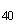 0,005 а 1 1258 2--Метилдигидротестостерон капронат СНО 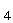 0,005 а 1 1259 2--Метилдигидротестостерон пропионат 6542-74-1 СНО 0,005 а 1 1260 (2S,Е)-Метил-6,8-дидезокси-6-(1-метил-4- пропилпирролидин-2-илкарбониламино)-1-тио-D- эритро--D-галактооктопиранозид, гидрохлорид 859-18-7 CHNOS· СIН 0,5 а 2 1261 Метил-2,2-диметил-3-(2-метилпроп-1-енил) циклопропанкарбонат 5460-63-9 СНО 10 а 3 1262 Метил-N-(2,6-диметилфенил)-N-(метоксиацетил)- 2-аминопропаноат 57837-19-1 CHNO 0,5 а 2 1263 2-Метил-1,3-диоксан 626-68-6 СНO 10 п 4 1264 4-Метил-1,3-диоксан-4-этанол 2018-45-3 СНO 10 п+а 3 1265 4-Метил-1,3-диоксолан-2-он 108-32-7 СНO 7 п 3 1266 Метилдитиокарбамат натрия /по метилизоцианату/ 137-42-8 CHNNaS 0,1 a 1 A 1267 Метилдихлорацетат 116-54-1 СНСlO 15 п 4 1268 О-Метилдихлортиофосфат 2523-94-6 CHClOPS 0,1 п 1 1269 2,2’-Метиленбис(1-гидрокси-3,4,6- трихлорбензол) 70-30-4 СНСlO 0,1 a 2 1270 1,1’-Метиленбис(4-изоцианатбензол) 101-68-8 CHNO 0,5 п+a 2 A 1271 1,1’-Метиленбис[4-(1-метилэтил)бензол] 4956-98-3 СН 2 a 3 1272 Метиленбис(нафталинсульфонат динатрия) 26545-58-4 CHNaOS 2 a 3 1273 N,N’-Метиленбис(3- этенилсульфонилпропанамид) CHNOS 1 a 2 1274 Метиленди(аминобензол) (смесь изомеров  4,4- 2,4 -2,2-) CHN 3/1 a 2 1275 2,2’-Метилендигидразидпиридин-4-карбоновая кислота 1707-15-9 CHNO 2 a 3 1276 1,1’-Метиленди(метилбензол) 1335-47-3 CH 3/1 п+a 2 1277 4,4’-Метилендициклогексанамин 1761-71-3 CHN 2 п 3 1278 4,4’-Метилендициклогексанамин карбонат CHNO 2 п+a 3 1279 4-Метиленоксетан-2-он 674-82-8 CHO 1 п 2 1280 4-Метилентетрагидро-2Н-пиран 36838-71-8 CHO 50 п 4 1281 Метиленциклобутанкарбонитрил 15760-35-7 CHN 2 п 3 1282 Метилизотиоцианат 556-61-6 CHNS 0,1 п 1 A 1283 Метилизоцианат 624-83-9 CHNO 0,05 п 1 А, О 1284 Метилкарбамат 1-нафталенола 63-25-2 CHNO 1 a 2 A 1285 N-Метилметанамин 124-40-3 CHN 1 п 2 1286 5-Метил-3-метанол-1Н-пиразол 29004-73-7 CHNO 1 a 2 1287 Метил-4-метилбензоат 99-75-2 CHO 10 п 3 1288 Метил-3-метилбутаноат 556-24-1 CHO 5 п 3 1289 [1R-(1,2,5]-Метил-5-метил-2-(1-метилэтил) циклогексилбутаноат 28221-20-7 CHO 2 п+a 3 1290 Метил-2-метилпропаноат 547-63-7 CHO 10 п 3 1291 2-[Метил[2-(2-метилпроп-2- енокси)этокси]фосфорилокси] этил-2-метилпроп-2-еноат СНOР 0,1 п 2 1292 Метил-2-О-(1-метилпропил) метилфосфоноксипроп-2-еноат СНOР 0,1 a 2 1293 Метил(1-метилэтил)бензол (2,3,4-изомеры) 25155-15-1 СН 30/10 п 3 1294 О-[6-Метил-2-(1-метилэтил)пиримидин-4-ил] -О,О-диэтилтиофосфонат 333-41-5 CHNOPS 0,2 п+a 2 1295 [1R-(1,2,5)]-5-Метил-2-(1- метилэтил)циклогексанол 2216-51-5 СНО 1 п+a 2 1296 Метил-2-метилпроп-2-еноат 80-62-6 СНO 20/10 п 3 1297 Метилметоксибензол (2 и 4 изомеры) СНO 10 п 3 1298 2-Метил-2-метоксипропан 1634-04-4 СНO 300/100 п 4 1299 N-(4-Метил-6-метокси-1,3,5-триазин-2- илкарбамоил)-2-хлорбензосульфенамида и 2-(N,N-диэтиламино)этанола аддукт CHCINOS· CHNO 5 a 3 1300 4-Метилморфолин 109-02-4 CHNO 15/5 п 3 1301 4-Метилморфолин-4-оксид 7529-22-8 СHNO 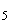 15/5 п+a 3 1302 Метилнафталин (1,2-изомеры) 1321-94-4 СН 20 п 4 1303 Метилнитроацетат 2483-57-0 CHNО 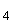 2 п+a 3 1304 Метилнитробензол (2-,3-,4-изомеры) 1321-12-6 CHNO 6/3 п 3 1305 1-Метил-1-нитрозокарбамид 684-93-5 CHNO - a 1 1306 2-Метил-5-нитро-1Н-имидазол-1-этанол 443-48-1 CHNO 1 a 2 1307 О-Метил-О-(4-нитрофенил)-О-этилтиофосфат 2591-57-3 CHNOPS 0,03 п+a 1 1308 1-{1N-[1-Метил-2-(5-нитрофур-2- ил)этилиден]амино}имидазолидин-2,4-дион 1672-88-4 CHNO 2 a 3 1309 3-{N-[3-Метил-4-(4-нитро-2-хлорфенилазо) фенил]-N-этиламино}пропанонитрил CHCINO 0,5 a 2 1310 2-Метил-3-окси-4,5-ди(оксиметил)пиридина гидрохлорид 58-56-0 CHNO·CIH 0,1 a 2 1311 Метил-3-оксобутаноат 105-45-3 CHO 5 п 3 1312 2-Метил-4-оксо-3-(проп-2-енил)-2-циклопентен- 2-ен-1-ил-2,2-диметил-3-(2-метилпроп-1- енил)циклопропанкарбонат 584-79-2 CHO 1 п+a 2 1313 2-Метил-4-оксо-3-(проп-2-инил)циклопент-2-ен -1-ил-2,2-диметил-3-(2-метилпроп-1- енил)циклопропанкарбонат 23031-36-9 CHO 0,5 п+a 2 1314 Метилпентаноат 624-24-8 CHO 1 п 2 1315 4-Метилпентановая кислота 646-07-1 СНO 5 п 3 1316 4-Метилпентаноилхлорид СНCIO 3 п 3 1317 2-Метилпентан-3-он 565-69-5 СНO 10 п 3 1318 4-Метилпентан-2-он 108-10-1 СНO 5 п 3 1319 3-Метилпент-1-ен-4-ин-3-ол 3230-69-1 СНO 2 п 3 1320 3-Метилпент-2-ен-4-ин-1-ол 105-29-3 СНO 0,2 п 2 1321 4-Метилпент-3-ен-2-он 141-79-7 СНO 1 п 3 1322 4-Метилпент-2-он 108-11-2 СНO 0,07 п 4 1323 1-Метилпиперазин 109-01-3 CHN 2 п+a 3 1324 3-[[(4-Метилпиперазин-1- ил)имино]метил]рифамицин 13292-46-1 CHNO 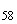 0,02 a 1 A 1325 2-(4-Метил-1-пиперазинил)-10-метил-3,4- диазофеноксазин дигидрохлорид 24853-80-3 CHNO·2СIН 0,4 a 2 1326 10-[3-(4-Метилпиперазин-1-ил)пропил]-2- трифторметилфенотиазин дигидрохлорид 440-17-5 CHFNS·2CIH 0,01 a 1 1327 4-Метилпиперазин-1-карбоновая кислота N,N- диэтиламид, аддукт с лимонной кислотой (1:1) 1642-54-2 CHNO 5 a 3 1328 1-Метилпиразин 109-08-0 CHN 5 п 3 1329 5-Метилпиразол 1453-58-3 CHN 1 a 2 1330 Метилпиридины (смесь изомеров) 5 п 3 1331 6-Метил-(1Н,3Н)-пиримидин-2,4-дион 626-48-2 CHNO 2 a 3 1332 (S)-3-(1-Метилпирролидин-2-ил)пиридинсульфат 6505-86-8 CHNOS 0,1 п+a 1 1333 1-Метилпирролидин-2-он 872-50-4 CHNO 100 п+a 4 1334 2-Метилпропан-1-ол 78-83-1 CHO 10 п 3 1335 2-Метилпропаналь 78-84-2 CHO 5 п 3 1336 2-Метилпропан-2-ол 75-65-0 CHO 10 п 3 1337 2-Метилпропанонитрил 78-82-0 CHN 0,1 п 2 1338 2-Метилпроп-1-ен 115-11-7 CH 100 п 4 1339 2-Метилпроп-2-еналь 78-85-3 CHO 0,5 п 2 1340 2-Метилпроп-2-енамид 79-39-0 СНNО 1 п+a 2 1341 Метилпроп-2-еноат 96-33-3 СНO 15/5 п 3 1342 2-Метилпроп-2-еновая кислота 79-41-4 СНO 10 п 3 1343 2-Метилпроп-2-еновой кислоты ангидрид 760-93-0 СНO 1 п 2 1344 2-Метилпроп-2-еноилхлорид 920-46-7 СНСIО 0,3 п 2 A 1345 2-Метилпроп-2-ен-1-ол 513-42-8 СНO 10 п 3 1346 2-Метилпроп-2-енонитрил 126-98-7 CHN 1 п 2 A 1347 1-Метилпропилацетат 103-46-4 СНO 10 п 3 1348 1-Метилпропилбензоат 5556-97-8 СНО 5 п 3 1349 (2-Метилпропил)бензол 538-93-2 CH 150/50 п 4 1350 2-Метилпропил-3,5-диамино-4-хлорбензоат 32961-44-7 CHClNO 3 a 3 1351 2-(1-Метилпропил)-4,6-динитрогидроксибензол 530-17-6 CHNO 0,2/0,05 п+a 1 1352 О-(2-Метилпропил)дитиокарбонат калия 13001-46-2 CHKOS 1 a 2 1353 2-Метилпропил-2-метилпроп-2-еноат 97-86-9 CHO 40 п 4 1354 1-Метилпропиловые эфиры пентановой и капроновой кислот (смесь 42:58%) 20 п 4 1355 Метилпропионат 554-12-1 CHO 10 п 3 1356 5-Метилтетрагидро-1,3-изобензофурандион 34090-76-1 СНО 1 a 2 A 1357 3-Метилтиофен 616-44-4 CHS 20 п 4 1358 2-Метилтиофен 554-14-3 CHS 20 п 4 1359 2-Метил-1,3,5-тринитробензол 118-96-7 CHNO 0,5/0,1 a 2 1360 3-Метил-1,2,4-трихлорбензол 2077-46-5 CHCl 30/10 a 3 1361 4-Метил-1,1,1-трихлорпент-4-ен-2-ол 25308-82-1 CHClO 2 п+a 3 1362 4-Метил-1,1,1-трихлорпент-3-ен-2-ол 6111-14-4 CHClO 4 a 3 1363 О-Метил-О-(2,4,5-трихлорфенил)-О- этилтиофосфат 2633-54-7 CHClOPS 0,03 п+a 2 1364 Метил-D,L-фенилаланин гидрохлорид 5619-07-8 CHNO·CIH 10 a 4 1365 Метил(фенил)дихлорсилан /по гидрохлориду/ 149-74-6 CHClSi 1 п 2 1366 Метилфенилендиамин 25376-45-8 CHN 2 п+a 3 1367 4-Метилфенилен-1,3-диизоцианат 584-84-9 CHNO 0,05 п 1 О, А 1368 3-Метилфенилизоцианат 621-29-4 CHNO 0,1 п 1 A 1369 1-Метил-3-фенилкарбамид 1007-36-9 CHNO 3 a 3 1370 (Метилфенил)метилкарбамат 58481-70-2 CHNO 0,5 п+a 2 1371 1-Метил-1-фенилэтилгидропероксид 80-15-9 CHO 1 п 2 1372 1-Метил-3-феноксибензол 3586-14-9 CHO 5 п+a 3 1373 2-Метилфуран 534-22-5 CHO 1 п 2 1374 Метилхлорацетат 96-34-4 CHCIO 5 п 3 1375 2-Метил-N-(3-хлор-4-метилфенил)пентанамид 2307-68-8 CHCINO 1 п+a 2 1376 2-Метил-1-хлорпроп-1-ен 513-37-1 CHCl 0,3 п 2 1377 2-Метил-3-хлорпроп-1-ен 563-47-3 CHCl 0,3 п 2 1378 Метил-2-хлорпропионат 17639-93-9 CHCIO 5 п 3 1379 2-(2-Метил-4-хлорфенокси)пропионовая кислота 7085-19-0 СНСIО 1 a 2 1380 Метилхлорформиат 79-22-1 CHCIO 0,05 п 1 1381 2-Метилхлорформиат 108-23-6 CHCIO 0,1 п 3 1382 Метилцеллюлоза 9004-67-5 10 a 4 1383 Метилцианокарбамат, димер CHNO 0,5 a 2 1384 Метилциклогексан 108-87-2 CH 50 п 4 1385 Метилциклогексанолацетат 30232-11-2 CHO 10 п 4 1386 2-Метил-2,3-эпоксибутан 5076-19-7 CHO 5 п 3 1387 (1-Метилэтенил)бензол 98-83-9 СН 5 п 2 1388 2-Метил-5-этенилпиридин 140-76-1 CHN 2 п 3 1389 6-Метил-2-этенилпиридин 1122-70-9 CHN 0,5 п 2 1390 3-Метил-1-(этиламино)бензол 102-27-2 CHN 1 п 2 1391 2-[N-(1-Метилэтил)амино]-4-(N-метиламино)-6- метилтио-1,3,5-триазин 1014-69-3 CHNS 2 a 3 1392 1-[(1-Метилэтил)амино]-3-(нафтален-1- илокси)пропан-2-ола гидрохлорид 318-98-9 CHNO·СIН 0,2 a 2 1393 2-[N-(1-Метилэтил)амино]-6-хлор-4-(N- этиламино)-1,3,5-триазин 1912-24-9 CHCIN 2 a 3 1394 (1-Метилэтил)ацетат 108-21-4 CHO 200/50 п 4 1395 1-Метилэтилацетилоксикарбамат 4212-94-6 CHNO 2 п+a 3 1396 (1-Метилэтил)бензол 98-82-8 CH 150/50 п 4 1397 1-Метил-4-этилбензол 622-96-8 CH 150/50 п 4 1398 1-Метилэтил-1,4-дигидро-2,6-диметил-4-(3- нитрофенил)-2-метоксиэтилпиридин-3,5- дикарбонат 66085-59-4 CHNO 0,5 a 2 1399 Метилэтил-1,4-дигидро-2,6-диметил-4-(3- нитрофенил)пиридин-3,5-дикарбонат 39562-70-4 CHNO 0,1 a 2 1400 О-(1-Метилэтил)дитиокарбонат калия 140-92-1 CHKOS 1 a 2 1401 4,4’-(1-Метилэтилиден)бис(2,6- дибромгидроксибензол) 79-94-7 CHBrO 10 a 3 1402 (1-Метилэтил)-2-(1-метилпропил)-4,6- динитрофенилкарбонат 973-21-7 CHNO 0,02 п+a 2 1403 (1-Метилэтил)нитрат 1712-64-7 CHNO 5 п 3 1404 (1- Метилэтил)нитрит 541-42-4 CHNO 1 п 2 О 1405 2-Метил-5-этилпиридин 104-90-5 CHN 2 п 3 1406 N-(1-Метилэтил)пропан-2-амин 108-18-9 CHN 5 п 2 1407 (1-Метилэтил)1:1’:3’:1’’терфенил 27987-07-1 CHO 5 п+a 3 1408 (1-Метилэтил)фенилкарбамат 122-42-9 CHNO 2 п+a 3 1409 2-[(4-(1-Метилэтил)фенил)фенилацетил]- 1Н-индан-1,3-дион 122916-79-4 CHO 0,01 a 1 1410 N-(1-Метилэтил)-N’-фенилфенилендиамин 101-72-4 CHN 2 a 2 1411 [N-(1-Метилэтил)-N-фенил]-2-хлорацетамид 1918-16-7 CHCINO 0,5 a 2 1412 О-Метил-О-этилхлортиофосфат 13289-13-9 CHCIOPS 0,3 п 2 1413 1-Метилэтил-(3-хлорфенил)карбамат 101-21-3 CHCINO 2 п+a 3 1414 2-[N-(1-Метилэтокси)карбонил]аминоэтанол CHNO 2 a 3 1415 N-[(1-Метилэтокси)карбонил]-(4-хлорфенил -2-карбамоил)аминоэтанол CHCINO 1 a 2 1416 N-(1-Метил-2-этоксикарбонилэтенил)Д(-)-- аминофенилэтаноат калия CHKNO 3 a 3 1417 2-Метил-6-этил-N-(этоксиметилфенил)-2- хлорацетамид 51218-38-3 CHClNO 1 a 2 1418 2-(1-Метилэтокси)пропан 108-20-3 СНO 100 п 4 1419 Метионин 7005-18-7 CHOS 5 a 3 1420 Метирам 9006-42-2 0,5 a 2 A 1421 Метоксиацетат натрия 50402-70-5 CHNaO 10 a 3 1422 4-Метоксибензальдегид 123-11-5 CHO 5 a 3 1423 Метоксибензол 100-86-3 CHO 10 п 3 1424 1-Метокси-2,2-диметилпропан 1118-00-9 СНO 100 п 4 1425 1-Метокси-1,1-дифтор-2,2-дихлорэтан 76-38-0 CHCIFO 200 п 4 1426 2-Метокси-3,6-дихлорбензойная кислота 1918-00-9 СНСlO 1 a 2 1427 2-Метокси-3,6-дихлорбензойной кислоты диметиламин 2300-66-5 CHCINO 1 a 2 1428 3-[(Метоксикарбонил)амино]фенил-3- метилфенилкарбамат 13684-63-4 CHNO 0,5 a 2 1429 2-Метоксикарбонил-N-[(4,6-диметил-1,3- пиримидина-2-ил)аминокарбонил] бензосульфамид калиевая соль CHNOS 5 a 3 1430 N-(4-Метокси-6-метил-1,3,5-триазин-2-ил) -N-(2,5-диметилфенил)сульфонилкарбамид CHNOS 0,5 a 2 1431 1-Метокси-2-(2-метоксиэтокси)этан 111-96-6 CHO 10 п 3 1432 2-(6-Метоксинафт-2-ил)пропионовая кислота 22204-53-1 CHO 0,5 a 2 1433 1-Метокси-2-нитробензол 91-23-6 CHNO 1 п+a 2 1434 1-Метокси-4-нитробензол 100-17-4 CHNO 3 п 3 1435 1-Метоксипропан-2-ол ацетат 108-65-6 CHO 10 п 4 1436 3-Метокси-эстра-1,3,5(10)-триен-17-он 1624-62-0 CHO 0,0005 a 1 1437 2-Метоксиэтилацетат 110-49-6 СНО 10 п 3 1438 2-(Метоксиэтокси)этилпроп-2-еноат 7328-18-9 CHO 60/20 п+a 4 1439 Мобильтерм-605 600/200 п 4 1440 Молибден 7439-98-7 Мо 3/0,5 a 3 1441 диМолибден карбид 12058-19-4 СМо -/4 a 3 Ф 1442 Молибден селенид 12058-18-3 MoSe 4 a 3 1443 Молибден силицид 12058-19-4 MoSi -/4 a 3 Ф 1444 Молибден, нерастворимые соединения 6/1 a 3 1445 Молибден, растворимые соединения в виде аэрозоля конденсации 2 a 3 1446 Молибден, растворимые соединения в виде пыли 4 a 3 1447 Морфин гидрохлорид 52-26-6 CHNO·СIН - a 1 1448 Мочевино-формальдегидное удобрение 10 a 3 1449 Моющее синтетическое средство "Лоск" 3 a 3 A 1450 Моющее синтетическое средство "Ариэль" 5 a 3 A 1451 Моющее синтетическое средство "Миф-Универсал" 5 a 3 A 1452 Моющее синтетическое средство "Тайд" 5 a 3 A 1453 Моющие синтетические средства Био-С, Бриз, Вихрь, Лотос, Лотос-автомат, Ока, Эра, Эра-А, Юка 5 a 3 A 1454 Мышьяк, неорганические соединения (мышьяк более 40%) /по мышьяку/ 0,04/0,01 a 1 К 1455 Мышьяк, неорганические соединения (мышьяк до 40%) /по мышьяку/ 0,04/0,01 a 2 К 1456 Натрий бромид 7647-15-6 BrNa 3 a 3 1457 диНатрий гексафторсиликат 16893-85-9 FNaSi 0,2 п+a 2 1458 Натрий гидрокарбонат 144-55-8 CHNaO 5 a 3 1459 Натрий гидросульфит 7631-90-5 HNaOS 5 a 3 1460 Натрий гипофосфит гидрат 10039-56-2 HNaOP·HO 10 a 4 1461 Натрий изотиоцианат (технический) 540-72-7 CNNaS 10 a 4 1462 Натрий йодид, активированный йодидом таллия до 0,5% 7681-82-5 INa 1 a 2 1463 Натрий карбоксиметилцеллюлоза CHNNaO 10 a 3 1464 диНатрий карбонат 7542-12-3 CNaO 2 a 3 1465 Натрий лигносульфонат 8061-51-6 (СНOS) 2 a 3 1466 Натрий метаборат тригидрат, аддукт с перекисью водорода 18283-88-0 HBNaO·3НО 1 a 2 1467 Натрий монофторфосфат 12331-99-6 FNaOP 4 a 3 1468 Натрий нитрат 7631-99-4 NNaO 5 a 3 1469 Натрий нитрит 7632-00-0 NNaO 0,1 a 1 О 1470 Натрий перборат 7632-04-4 BNaO 1 a 2 1471 диНатрий пероксокарбонат 15630-89-4 CHNaO 2 a 3 1472 диНатрий сульфат 7757-82-6 NaOS 10 a 4 1473 диНатрий сульфид 1313-82-2 NaS 0,2 a 2 1474 Натрий тартрат 51307-92-7 CHNa 10 a 3 1475 Натрий тетраборат декагидрат 1330-43-4 BNaO·10HO 2 a 3 1476 Натрий тиосульфат 7772-98-4 NaOS 10 a 4 1477 Натрий фторид /по фтору/ 7681-49-4 FNa 1/0,2 a 2 1478 Натрий хлорат 7775-09-9 ClNaO 5 a 3 1479 Натрий хлорид 7647-14-5 CINa 5 a 3 1480 Натрий хлорит 7758-19-2 ClNaO 1 a 2 1481 Натрий хлорноватый в смеси с мочевиной 102340-92-1 CHClNNaO 10 a 3 1482 Натрий цианат 917-61-3 CNNaO 1 a 3 1483 Натрий цианборгидрид 25895-60-7 CHBNNa 0,3 a 2 1484 (Т-4) Натрий (циано-С)тригидроборат (1-) 25895-60-7 CHBNNa 0,3 п+a 2 1485 Нафтален-1-илтиокарбамид 86-88-4 CHNS - a 1 1486 Нафталин 91-20-3 CH 20 п 4 1487 Нафталин-2,6-дикарбоновая кислота 1141-38-4 CHO 0,1 a 2 1488 Нафталин-2,6-дикарбоновой кислоты дихлорангидрид 2351-36-2 CHCIO 0,5 a 2 A 1489 Нафталин-1,4-дион 130-15-4 СНO 0,1 п 1 1490 Нафталин-1,4,5,8-тетракарбоновая кислота 128-97-2 СНO 0,5 a 2 1491 Нафталины хлорированные СНСl 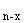 0,5 п 2 1492 Нафталин-2-карбоновая кислота 93-09-4 СHO 0,1 a 2 1493 2-(-Нафтилметил)имидазолина, нитрат CHNO 0,1 a 2 1494 2-(Нафт-1-илокси)пропионовая кислота 57128-29-7 СНO 2 a 3 1495 Нафт-1-ол 90-15-7 СНO 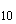 0,5 a 2 1496 Нафт-2-ол 135-19-3 СНO 0,1 a 2 1497 1Н,3Н-Нафто[1,8-с,d]пиран-1,3-дион 81-84-5 СНO 2 a 2 1498 Неодим трифторид 15195-53-6 FNd 2,5/0,5 a 3 1499 Неомицин 1404-04-2 0,1 a 2 A 1500 Нефелин 1302-72-3 AlKNaOSi 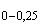 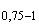 -/6 a 4 Ф 1501 Нефелиновый сиенит 6 a 4 1502 Нефрас С150/200 /в пересчете на С/ 64742-47-8 300/100 п 4 1503 Нефть сырая 8002-05-9 -/10 a 3 1504 Никель тетракарбонил 13463-39-3 CNiO 0,003 п 1 O,К, А (Позиция в редакции, введенной в действие с 1 марта 2004 года Дополнением N 1 от 24 декабря 2003 года. - См. предыдущую редакцию) (Позиция в редакции, введенной в действие с 1 марта 2004 года Дополнением N 1 от 24 декабря 2003 года. - См. предыдущую редакцию) (Позиция в редакции, введенной в действие с 1 марта 2004 года Дополнением N 1 от 24 декабря 2003 года. - См. предыдущую редакцию) (Позиция в редакции, введенной в действие с 1 марта 2004 года Дополнением N 1 от 24 декабря 2003 года. - См. предыдущую редакцию) (Позиция в редакции, введенной в действие с 1 марта 2004 года Дополнением N 1 от 24 декабря 2003 года. - См. предыдущую редакцию) (Позиция в редакции, введенной в действие с 1 марта 2004 года Дополнением N 1 от 24 декабря 2003 года. - См. предыдущую редакцию) (Позиция в редакции, введенной в действие с 1 марта 2004 года Дополнением N 1 от 24 декабря 2003 года. - См. предыдущую редакцию) (Позиция в редакции, введенной в действие с 1 марта 2004 года Дополнением N 1 от 24 декабря 2003 года. - См. предыдущую редакцию) 1505 Никель хром гексагидрофосфат гидрат /по никелю/ HCrNiOP·HO 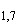 0,005 a 1 К, А 1506 Никель, никель оксиды, сульфиды и смеси соединений никеля (файнштеин, никелевый концентрат и аглoмерат, оборотная пыль очистных устройств) (по никелю) 0,05 a 1 К, А 1507 Никеля соли в виде гидроаэрозоля /по никелю/ 0,005 a 1 К, А 1508 Ниобий 7440-03-1 Nb -/10 a 4 Ф 1509 Ниобий диселенид 12034-77-4 NbSe 4 a 3 1510 Ниобий нитрид 24621-21-4 NNb -/10 a 4 Ф 1511 диНиобий пентаоксид 1313-96-8 NbO -/10 a 4 Ф 1512 Нитрафен (содержание алкилфенолов 67,5-72,5%) 3/1 a 2 1513 [Нитрилотри(метилен)]три(фосфоновая кислота) 6419-19-8 CHNOP 2 a 3 1514 1,1’,1"-Нитрилотрис(пропан-2-ол) 122-20-3 CHNO 5 п+a 3 A 1515 Нитроаммофоска -/4 a 3 Ф 1516 4-Нитроацетофенон 940-14-7 CHNO 3 a 3 1517 2-Нитробензальдегид 552-89-6 CHNO 0,5 a 2 1518 2-Нитробензилидендиацетат 6345-63-7 CHNO 2 a 3 1519 3-Нитробензоат гексагидро-1Н-азепина 7270-73-7 CHNO 3 a 3 1520 4-Нитробензоилхлорид 122-04-3 CHCINO 0,2 п+a 2 1521 3-Нитробензойная кислота 121-92-6 CHNO 5 a 3 1522 4-Нитробензойная кислота 62-23-7 CHNO 2 a 3 1523 Нитробензол 98-95-3 CHNO 6/3 п 2 1524 Нитробутан 52006-62-9 CHNO 30 п 4 1525 (S)-3-(1-Нитрозопиперидин-2-ил)пиридин 1133-64-8 CHNO 0,5 п+a 2 1526 N-(4-Нитрозофенил)аминобензол 156-10-5 CHNO 0,2 a 2 1527 6-Нитро-2-карбометоксиаминохиназол-4-он CHNO 3 a 3 1528 Нитрометан 75-52-5 CHNO 30 п 4 1529 Нитронафталин 27254-36-0 CHNO 1 a 2 1530 Нитропентахлорбензол 82-68-8 CCINO 1/0,5 п+a 2 1531 Нитропропан 25322-01-4 CHNO 30 п 4 1532 1-Нитро-3-(трифторметил)бензол 98-46-4 CHFNO 3/1 п 2 1533 2-Нитро-4-трифторметил-1-хлорбензол 121-17-5 CHCIFNO 2/0,5 п+a 2 1534 3-{N-[4-(4-Нитрофенилазо)фенил]- N-этиламино}пропионовой кислоты CHNO 0,5 a 2 1535 1-[4-Нитрофенил]-2-ацетиламиноэтанол CHNO 2 a 4 1536 (+)-1-[4-Нитрофенил]-2- трихлорацетиламинопропан-1,3-диол CHClNO 2 a 3 1537 Нитрофоска азотносернокислотная HKNOPS 5 a 3 1538 Нитрофоска бесхлорная, сульфатная, фосфорная 2 a 3 1539 4-Нитрофторбензол 352-15-8 CHFNO 3/1 п 2 1540 3-(5-Нитрофуран-2-ил)проп-2-енальоксим CHNO 0,5 a 2 1541 1-[N-(5-Нитрофур-2-ил)метиленамино] имидазолидин-2,4-дион 67-20-9 CHNO 0,5 a 2 A 1542 2-[(5-Нитро-2-фурил)метилен] гидразинкарбоксамид 59-87-0 CHNO 0,5 a 2 1543 3-(5-Нитрофурфурилиденамино) оксазолидин-2-он 67-45-8 CHNO 0,5 a 2 1544 Нитрохлорбензол (2,3,4-изомеры) 25167-93-5 CHCINO 3/1 п 2 1545 3-{N-[4-(4-Нитро-2-хлорфенилазо)фенил]-N- этиламино}пропанонитрил CHCINO 0,5 a 2 1546 2-[N-[4-(4-Нитро-2-цианофенилазо)фенил] -N-этиламино]этилацетат CHNO 0,5 a 2 1547 3-{N-[4-(4-Нитро-2-цианофенилазо)фенил]-N- этиламино)пропианонитрил CHNO 2 a 2 1548 Нитроциклогексан 1122-60-7 CHNO 1 п 2 1549 Нитроэтан 79-24-3 CHNO 30 п 4 1550 Нонан-1-ол 143-08-8 CHO 10 п+a 3 1551 Нонан-5-он 502-56-7 CHO 20 п 4 1552 Нонилпроп-2-еноат 2664-55-3 CHO 3/1 п 2 1553 2,2,2,3,3,4,4,5,5-Нонафторпентилпроп-2-еноат 308-26-9 CHFO 90/30 п 4 1554 Норизин /контроль по рибоксину/ 4 a 3 1555 Озон 10028-15-6 O 0,1 п 1 О 1556 Оксалон 5 a 3 1557 3,3-Оксибисбензоламин 15268-07-2 CHNO 5 a 3 1558 1,1’-Оксибисбутан 142-96-1 CHO 20 п 4 1559 10,10’-Оксибис(5,10-дигидрофенарсазин) 4095-45-8 CHAsNO 0,02 a 1 1560 Оксибисметан 115-10-6 CHO 600/200 п 4 1561 1,1’-Оксибис(3-метилбутан) 544-01-4 CHO 20 п+a 4 1562 1,1’-Оксибис(4-нитробензол) 101-63-3 CHNO 7 a 3 1563 1,1’-Оксибис(2,3,4,5,6-пентабромбензол) 1163-19-5 CBrO 3 a 3 1564 10,10’-Оксибис(10Н-феноксарсин) 58-36-6 CHAsO 0,02 a 1 1565 1,1’-Оксибис(2-хлорэтан) 111-44-4 СНСlO 2 п 3 1566 Оксидибензол 101-84-8 СНO 5 п 3 1567 Оксидибензол хлорированный CHClO 0,5 п 2 1568 3,3’-Оксиди[1,1’-дифенил-4,4’-диаминобензол] 105112-76-3 CHNO 1 a 2 1569 2,2’-Оксидиэтанол 111-46-6 СНО 10 п+a 3 1570 2,2’-Оксидиэтилендиоксидиэтанол 112-60-7 СНO 10 п+a 3 1571 1,1’-Оксидиэтилендиоксидиэтен 764-99-8 СНO 20 п 4 1572 2-Оксобутаноат натрия 2013-26-5 CHNaO 2 a 3 1573 (17-)-17-(1-Оксодеканокси)-эстр-4-ен-3-он CHO 0,005 a 1 1574 (17-)-17-(1-Оксо-1-метилпентокси)-эстр-4- ен-3-он СНО 0,005 a 1 1575 2-Оксо-1-пирролидинацетамид 7491-74-9 CHNO 2 a 3 1576 3-Оксо-N-фенилбутанамид 102-01-2 CHO 1 a 2 1577 (17-[3)-17-(1-Оксо-3-фенилпропокси)эстр-4- ен-3-он 62-90-8 СНО 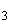 0,005 a 1 1578 3-Oкco-N-фeнил-2- хлорбутанамид 119878-78-3 CHClNO 0,5 a 2 1579 S-[(2-Оксо-6-хлорбензоксазол-3-ил)метил]- О,О-диметилдитиофосфат 2310-17-0 CHCINOPS 0,5 п 2 1580 4-Оксо-5-хлорпентилацетат 13045-16-4 СНСlО 2 п 3 1581 Октадеканоат аммония 1002-89-7 CHNO 2 a 3 1582 Октадеканоат бария 6865-35-6 CHBaO 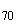 5/2 a 3 1583 Октадеканоат кадмия 2223-93-0 CHCdO 0,3/0,1 a 1 К 1584 Октадеканоат калия 593-29-3 СНКО 10 a 4 1585 Октадеканоат кальция 1592-23-0 CCaHO 10 a 4 1586 Октадеканоат марганца 3353-05-7 CHMnO 8/3 a 3 1587 Октадеканоат меди 7617-31-4 CHCuO -/5 a 3 1588 Октадеканоат свинца /по свинцу/ 7428-48-0 CHOPb 0,05 a 1 1589 Октадеканоат серебра 24927-67-1 CHAgO 2 a 3 1590 Октадеканоат цинка 557-05-1 СНОZп 4 a 3 1591 Октадекановая кислота 57-11-4 CHO 5 a 3 1592 Октадекафторнонаноилфторид /по фтору/ 558-95-2 CFO 0,5/0,1 п 2 1593 Октадекафтороктан 307-34-6 CF 1000 п 4 1594 Октадец-9-еновая кислота 112-80-1 CНО 5 a 3 1595 Октаметилтетраамидодифосфат 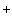 152-16-9 CHNOP 0,02 п+a 1 1596 Октан-1-ол 111-87-5 СНO 10 п+a 3 1597 Октан-2-он 111-13-7 СНO 200 п 4 1598 3,3,4,4,5,5,6,6-Октафтор-1,2-дихлорциклогексен 336-19-6 CCIF 1 п 2 1599 1,1,2,2,3,3,4,4-Октафтор-1,4-дицианбутан 376-53-4 CFN 0,1 п 1 1600 Октафторметилбензол 434-64-0 CF 15/5 п 3 1601 Октафтор-2-метилпроп-1-ен 382-21-8 CF 0,1 п 1 О 1602 2,2,3,3,4,4,5,5-Октафторпентан-1-ол 355-80-6 CHFO 20 п 4 1603 2,2,3,3,4,4,5,5-Октафторпентилпроп-2-еноат 376-84-1 CHFO 90/30 п 4 1604 Октафторпропан76-19-7 CF 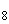 3000 п 4 а) хладон М (октафторпропан - 95%, сера гексафторид - 5%) 3000 п 4 1605 Октафторциклобутан 115-25-3 CF 3000 п 4 1606 2-Октилацетат 112-14-1 CHO 10 п 4 1607 4-Октилбифенил CH 5 a 3 1608 Октил-2,4-дихлорфеноксиацетат 1928-44-5 CHClO 1 п+a 2 1609 Октил-2-метилпроп-2-еноат 2157-01-9 CHO 30 п 4 1610 Олеандомицинфосфат (1:1) 7060-74-4 CHNOP 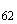 0,4 a 2 A 1611 Олигорибонуклеотиды природные 10 a 4 1612 Олово фторид /по фтору/ 13966-74-0 FSn 1/0,2 a 2 1613 Ораза 0,5 a 2 1614 Органопластики 4/2 a 3 1615 Ортокремниевая кислота (коллоидный раствор по сухому остатку) в смеси:а) с плавленым кварцем (кварцевым стеклом)3/1 a 3 Ф б) с цирконом 6/2 a 3 Ф 1616 Ортофосфористая кислота 10294-56-1 НOР 0,4 a 2 1617 Парафины хлорированные "ХП-470" 63499-39-8 CHCl 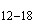 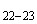 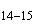 5 a 3 1618 Пектаваморин 3 a 3 1619 Пектиназа грибная 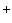 4 a 4 1620 Пектоклостридин 3 a 3 1621 Пектофоетидин 4 a 4 1622 Пенообразователи КЧНР, ППК-30 5 a 3 1623 Пента-1,3-диен 504-60-9 СН 40 п 4 1624 Пентан 109-66-0 СН 900/300 п 4 1625 Пентандиаль 111-30-8 СНO 5 п 3 A 1626 Пентановая кислота 109-52-4 СНO 5 п 3 1627 Пентан-1-ол 71-41-0 СНO 10 п 3 1628 Пентан-2-ол 6032-29-7 СНO 5 п 3 1629 Пентан-2-он 107-87-9 СНO 200 п 4 1630 Пентафторбензол 363-72-4 CHF 15/5 п 2 1631 Пентафторгидроксибензол 771-61-9 CHFO 15/5 п 3 1632 Пентафторпропионовая кислота 422-64-0 CHFO 2 п 3 1633 Пентафторхлорбензол 344-07-0 CCIF 6/2 п 3 1634 Пентафторхлорэтан 76-15-3 CCIF 3000 п 4 1635 1,1,2,2,2-Пентафтор-N-(пентафторэтил)-N- (трифторметил)этанамин 758-48-5 CFN 500 п 4 1636 Пентафторэтан 354-33-6 CHF 3000 п 4 1637 1,2,3,3,4-Пентахлорбутен 94796-72-2 СНСl 5 п 3 1638 Пентахлоргидроксибензол 87-86-5 СНСlО 0,3/0,1 п+a 1 1639 Пентахлорпропан-2-он 1768-31-6 СНСlО 0,5 п 2 1640 Пентахлорфенолят натрия 131-52-2 CClNaO 0,1 п+a 1 1641 Пентахлорфенолят цинка (2:1) 117-97-5 CClSZn 2 a 3 1642 Пентацикло[6,4,0,0],[0],[0] додекан 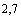 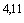 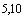 259-77-8 CH 0,005 a 1 1643 Пентилацетат 628-63-7 СНO 100 п 4 1644 Пентилформиат 638-49-3 СНO 10 п 3 1645 Пергидрохинолизин-1-илметанол CHNO 0,2 п+a 2 1646 Периклазохромитовых и хромитопериклазовых огнеупорных изделий пыль MgO·SiO·СгО· CaO·AlO·FeO -/4 a 4 Ф, А 1647 Пижма (цветки) 10 a 4 1648 Пиперазин 110-85-0 CHN 1 п+a 2 1649 1,4-Пиперазинбис(аммония хлориддигидрохлорид) CHCIN·CIH 5 a 3 1650 Пиперазин гексагидрат 142-63-2 CHN·HO 1 п+a 2 1651 Пиперазингександиоат 142-88-1 CHNO 5 a 3 1652 Пиперидин 110-89-4 CHN 0,2 п 2 1653 (S)-3-(Пиперидин-2-ил)пиридин 494-52-0 CHN 0,1 п+a 1 1654 (S)-3-(Пиперидин-2-ил)пиридин сульфат (1:1) 18262-71-0 CHNOS 0,1 п+a 1 1655 (S)-3-(Пиперидин-2-ил)пиридин гидрохлорид (1:1) 20377-52-0 CHCIN 0,5 a 2 1656 Пирен 129-00-0 CH 0,03 a 1 1657 Пиридин 110-86-1 CHN 5 п 2 1658 Пиридинил-3-аминобутановая кислота CHNO 2 a 3 1659 4-[(3-Пиридинилкарбонил)амино]бутаноат натрия 62936-56-5 CHNNaO 6/2 a 3 1660 Пиридин-3-карбоксамид 98-92-0 CHNО 1 a 2 1661 Пиридин-3-карбоновая кислота 59-67-6 CHNО 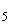 1 a 2 1662 Пиридин-4-карбоновой кислоты гидразид 54-85-3 CHNО 0,1 a 2 1663 Пирролидин 123-75-1 CHN 0,1 п 2 1664 Пирролидин-2-карбоновая кислота 7005-20-1 CHNO 5 a 3 1665 Пирролид-2-он 616-45-5 CHNO 10 a 4 1666 Плантаглюцид 8063-16-9 2 a 3 1667 Полиакрилин [1-(2-метил-1-оксо-2-пропенил)-2- (пирид-3-ил)пиперидин, полимер с 1-(2-метил-1- оксопропенил)пиперидином] 8668-25-9 (CHNО) 0,5 a 2 1668 Полиамидное волокно "Армос" 5 a 3 1669 Полиамидный пресс-порошок ПАИ-1 5 a 3 1670 Полиамидный пресс-порошок ПМ-69 5 a 3 1671 Полибензоксазол 29791-96-6 [CHNO] 10 a 3 1672 Полибутиленбензол-1,4-дикарбонат -/10 a 4 1673 Полибутил-2-метилпроп-2-еноат (-СНО) 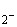 10 a 4 1674 Полигалактуроновая кислота 9000-69-5 10 a 4 1675 Поли(гексагидро-2Н-азепин-2-он) 25038-54-4 (CHNO) -/5 a 3 Ф 1676 Поли-2-гидроксибутановая кислота [CHО] 0,1 a 2 A 1677 Поли-Д-глюкозоамин, частично N- ацетилированный 9012-76-4 2 a 3 A 1678 Поли(1,12-додекаметиленпирромелит) (CHО) 5 a 3 1679 Поли(иминоимидокарбонилиминогексаметилен) гидрохлорид 57029-18-2 (CHN)·n(CIH) 2 a 3 1680 Поли(иминоимидокарбонилиминогексаметилен) фосфат 89697-78-9 (CHN)· n(HОP) 2 a 3 1681 Поли(14)-2-N-карбоксиметил 2-дезокси-6-О- карбоксиметил--D-глюкопиранозы натриевая соль 2 a 3 A 1682 Поликарбонат 25971-63-5 10 a 4 1683 Полимер бензол-1,2,4,5-тетракарбоновой кислоты имида с додекаметилендиамином АИ-1П 28014-25-7 (CHNО) 5 a 3 1684 Полимер гексагидро-2Н-азепин-2-она с оксираном 26569-63-1 [[CHNO]· [СНО]] -/5 a 3 1685 Полимер 2-гидроксибензоата натрия с формальдегидом 53360-51-3 [[CHNaО]· [СНО] ] 10 a 4 1686 Полимер 1,1-дихлорэтена и хлорэтена 9011-06-7 [[СНСl]· [СНСl]] 10 a 4 1687 Полимер (1-метилэтенил)бензола с этенилбензолом 9011-11-4 [[СН] [СН]] -/5 a 4 1688 Полимер-2-метил-5-этенилпиридина с проп -2-енонитрилом [[CHN][CHN]] 5 a 3 1689 Полимер этенил(хлорметил)бензола и 1,4-диэтилбензола 9035-15-1 10 a 4 1690 Полимерная композиция ЭППП-1 5 a 3 1691 Полимеры проп-2-еновой и 2-метилпроп- 2-еновой кислот и их производных 10 a 4 1692 Полиметиленкарбамид 10 a 4 1693 Полимиксин Е2, 7-L-треонин 71029-35-1 CHNO 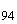 0,1 a 2 A 1694 Полиминералъная калийная руда с содержанием SiO до 10% 5 a 3 1695 Поли-1,3,4-оксадиазол 51289-96-4 [CHNО] 10 a 3 1696 Поли[окси-2,6-диметил-1,4-фенилен] 24938-67-8 (CHО) 10 a 4 1697 Полиоксиметилен 9007-81-7 (CHО) 5 a 3 1698 Полиоксипропилентриэпоксиды марок Т3-15000, Т3-755 10 п 4 1699 Полиоксипропилендиэпоксиды Д3-1000, Д3-500 /по ацетону/ 100 п 4 1700 Полиоксипропилентриэпоксиды марок ТЭ-15000, ТЭ-750 /по ацетону/ 100 п 4 1701 Полиоксифенилоксид [CHО] 5 a 3 1702 Полиокси-1,2-этандиилоксикарбонил-1,4- фениленкарбонил 25038-59-9 (CHО) 5 a 3 1703 Полипроп-2-енамид 9003-05-8 (CHNO) 10 a 4 1704 Полипроп-2-енонитрил 25765-21-3 [-CHN-] -/5 a 3 Ф 1705 Полипропилен нестабилизированный 9003-07-0 [CH] 10 a 3 1706 Полисульфоны 10 a 4 1707 Политетрафторэтилен 9002-84-0 (CF) -/10 a 4 Ф 1708 Поли-3-фениленизофталимид (CHNО) 10 a 4 1709 Полифосфаты: аммониевая, калиевая, кальциевая, натриевая, магниевая одно-, двух- и трехзамещенные соли ортофосфорной кислоты 10 a 4 1710 Полифталоцианин кобальта, натриевая соль 5 a 3 1711 Полихлорпинен [CHCl] 0,2 п 2 A 1712 Полиэтен 9002-88-4 [СН] 10 a 4 1713 Полиэтендиол 9002-89-5 (СНО) 10 a 4 1714 Полиэтенилбензол 9003-53-6 [СН] 10 a 4 1715 Поли(1-этенилпирролид-2-он) 9003-39-8 (CHNO) 10 a 4 1716 Полиэтенилхлорид 9002-86-2 [СНСl] 6 a 3 1717 Полиэтенилхлорид хлорированный [ССl] 6 a 4 Ф 1718 Полиэфирная композиция ППК-1 10 a 3 1719 Пропандинитрил 109-77-3 CHN 0,3 п+a 1 О 1720 Пропан-1,2-диол 57-55-6 СНО 7 п+a 3 1721 Пропан-2-ол 67-63-0 СНО 50/10 п 3 1722 Пропан-1-ол 71-23-8 СНО 30/10 п 3 1723 Пропан-2-он 67-64-1 СНО 800/200 п 4 1724 Пропан-1,2,3-триола тринитрат 55-63-0 CHNO 0,02 п 1 O 1725 Проп-2-ен-1-аль 107-02-8 СНО 0,2 п 2 1726 Проп-2-енамид 79-06-1 CHNO 0,2/0,05 п 2 1727 Проп-1-енамин 107-11-9 CHN 0,5 п 2 1728 Проп-2-енилциан ацетат 13361-32-5 CHNО 1 a 2 1729 Проп-1-енилацетат 591-87-7 СНО 2 п 3 1730 Проп-2-енил-2-метилпроп-2-еноат 96-05-9 СНО 2 п 3 1731 N-Проп-1-енилпроп-2-ен-1-амин 124-02-7 CHN 1 п 2 1732 Проп-1-енил-2-(проп-1- енилоксикарбонилокси)проп-2-еноат 72782-44-6 CHO 0,03 п 1 1733 Проп-1-енилхлоркарбонат 2937-50-0 СНСIО 0,4 п 2 1734 Проп-2-енил-2-цианпроп-2-еноат 7324-02-9 CHNO 1 п 2 1735 Проп-2-еновая кислота 79-10-7 СНО 15/5 п 3 1736 Проп-2-еноилхлорид 814-68-6 СНСIO 0,3 п 2 А 1737 Проп-2-енонитрил 107-13-1 CHN 1,5/0,5 п 2 А 1738 Пропилацетат 109-60-4 СНО 200 п 4 1739 S-Пропилбутил(этил)тиокарбамат 1114-71-2 CHNOS 1 п+а 2 1740 Пропил-4-гидрооксибензоат 94-13-3 СНО 10 а 4 1741 S-Пропилдипропилтиокарбамат 1929-77-7 CHNOS 5 п+а 3 1742 N-Пропилпропан-1-амин 142-84-7 CHN 2 п 2 1743 Пропилпропионат 106-36-5 СНО 70 п 4 1744 Пропилперфторпентаноат 134638-92-9 CHFО 100 п 4 1745 S-Пропил-О-фенил-О-этилтиофосфат 40626-35-5 CHОPS 0,02 п+а 1 1746 Проп-2-ин-1-ол 107-19-7 СНО 1 п 2 1747 Пропиональдегид 123-38-6 СНО 5 п 3 1748 Пропионилхлорид 79-03-8 СНСIO 2 п 3 1749 Пропионовая кислота 79-09-4 СНО 20 п 4 1750 2-(Проп-2-енокси)этанол 111-45-5 CHO 20 п 4 1751 Протаргол 4 а 4 1752 Протеаза щелочная (активность 60000 ед.) 9073-77-2 CHNО 0,5 а 2 А 1753 Протерризин 0,5 а 2 1754 Протомезентерин 0,5 а 2 1755 Протосубтилин 0,5 а 2 1756 1Н-Пурин-6-амин 73-24-5 CHN 3 а 3 1757 1Н-Пурин-6-амин, сульфат 321-30-2 CHN·OS 3 a 3 1758 Пыль доменного шлака -/6 a 4 Ф 1759 Пыль растительного и животного происхождения:а) с примесью диоксида кремния от 2 до 10%-/4 a 4 А, Ф б) зерновая-/4 a 3 А, Ф в) лубяная, хлопчатобумажная хлопковая, льняная, шерстяная, пуховая и др. (с примесью диоксида кремния более 10%)-/2 a 4 А, Ф г) мучная, древесная и др. (с примесью диоксида кремния менее 2%) -/6 a 4 А, Ф д) хлопковая мука /по белку/ -/0,5 a 3 A 1760 Пыльца бабочек зерновой моли 0,1 a 2 A 1761 Ренацит II, сплав трихлорбензотиола, дитиобис(трихлорбензола) 5 a 3 1762 Рениномезентерин 0,5 a 2 1763 Рибофлавин 83-88-5 CHNО 1 a 2 A 1764 Роксбор-КС, Роксбор-МВ, Роксбор-БЦ, борсодержащие смеси -/10 a 4 Ф 1765 Ртуть 7439-97-6 Hg 0,01/0,005 п 1 1766 Ртуть, неорганические соединения /по ртути/ 0,2/0,05 a 1 1767 Рубидий гидроксид 1310-82-3 HORb 0,5 a 2 1768 диРубидий карбонат 584-09-8 CRbO 0,5 a 2 1769 Рубидий нитрат 13126-12-0 NORb 0,5 a 2 1770 Рубидийтрииодобис(дииодтетрааргентат) 12267-44-6 AglRb 3 a 3 1771 диРубидий сульфат 7488-54-2 ORbS 0,5 a 2 1772 Рубидий хлорид 7791-11-9 CIRb 0,5 a 2 1773 Рутений диоксид 12036-10-1 ORu 1 a 2 1774 Самарий дихлорид 13874-75-4 ClSm 5 a 3 1775 Самарий оксид 12035-88-0 OSm 5 a 3 1776 Самарий пентакобальтид /по кобальту/ 12017-68-4 CoSm 0,05 a 1 A 1777 Самарий сульфат 38414-00-5 OSSm 5 a 3 1778 диСамарий триоксид 12060-58-1 OSm 5 a 3 1779 диСамарий трисульфат 13692-88-3 OSSm 5 a 3 1780 Самарий трихлорид 10361-82-7 СlSm 5 a 3 1781 Сахароза 9001-57-4 10 a 4 1782 Сахарол 10 a 4 1783 Свинец и его неорганические соединения /по свинцу/ -/0,05 a 1 1784 Свинец цирконий титан триоксид /по свинцу/ OPbTiZr 0,1/0,05 a 1 1785 Свинцово-кадмиевый припой (состав: кадмий - 18%, свинец - 32%, олово - 50%) /по свинцу/ 0,05 a 1 1786 Свинцово-оловянные припои (сурьмянистые и бессурьмянистые) /по свинцу/ 0,05 a 1 1787 Селен 7782-49-2 Se -/2 a 3 1788 Селен диоксид 7446-08-4 OSe 0,3/0,1 a 1 1789 Сенна (сухие листья) 5 a 3 1790 Сера 7704-34-9 S -/6 a 4 Ф 1791 Сера гексафторид 2551-62-4 FS 5000 п 4 1792 диСера декафторид 5714-22-7 FS 0,1 п 1 О 1793 Сера диоксид 7446-09-5 OS 10 п 3 1794 Сера дихлорид 10545-99-0 ClS 0,3 п 2 1795 диСера дихлорид 10025-67-9 ClS 0,3 п 2 1796 (Т-4)Сера тетрафторид 7782-60-0 FS 0,3 п 2 O 1797 Сера триоксид 7446-11-9 OS 1 п 2 1798 Серебро 7440-22-4 Ag 1 a 2 1799 Серебро, неорганические соединения 0,5 a 2 1800 Серебро фторид /по фтору/ 7775-41-9 AgF 1/0,2 a 2 1801 Серная кислота 7664-93-9 HОS 1 a 2 1802 Силикатсодержащие пыли, силикаты, алюмосиликатыа) пыль  хризотилсодержащая при среднесменной  концентрации респирабельных волокон хризотила более 2 волокон в миллилитре (в/мл) 2/0,5* а 3 Ф, К б) пыль хризотилсодержащая при среднесменной концентрации респирабельных волокон хризотила от 1 до 2 в/мл4/1* a 3 Ф, К в) пыль хризотилсодержащая при среднесменной концентрации респирабельных волокон хризотила менее 1 в/мл6/2* a 3 Ф, К г) асбесты амфиболовой группы (крокидолит, амозит, антофиллит, тремолит и др.) при среднесменной концентрации респирабельных волокон более 0,01 в/мл 0,5/0,1* a 3 Ф, К д) асбесты амфиболовой группы (крокидолит, амозит, антофиллит, тремолит и др.) при среднесменной концентрации респирабельных волокон 0,01 в/мл и менее 2/0,5* a 3 Ф, К е) слюды (флагопит, мусковит), тальк, талькопородные пыли, содержащие до 10% свободного диоксида кремния при среднесменной концентрации респирабельных волокон амфиболовых асбестов 0,01 в/мл и менее 8/4* a 3 Ф ж) тальк, натуральный тальк, вермикулит, содержащие примеси тремолита, актинолита, антофиллита и других асбестов амфиболовой группы при среднесменной концентрации респирабельных волокон амфиболовых асбестов более 0,01 в/мл 0,5/0,1* a 3 Ф, К з) муллитовые (не волокнистые) огнеупоры8/4* a 3 Ф и) искусственные минеральные волокна (стекловолокно, стекловата, вата минеральная и шлаковая и др.), кремнийсодержащие волокна и др. при среднесменной концентрации респирабельных волокон 1 в/мл и более 4/1* a 3 Ф к) искусственные минеральные волокна (стекловолокно, стекловата, вата минеральная и шлаковая и др.), кремнийсодержащие волокна и др. при среднесменной концентрации респирабельных волокон менее 1 в/мл 6/2* a 3 Ф л) высокоглиноземистая огнеупорная глина, цемент, оливин, апатит, глина, шамот каолиновый-/8* a 3 Ф м) силикаты стеклообразные вулканического происхождения (туфы, пемза, перлит)8/4* a 3 Ф н) цеолиты (природные и искусственные) при среднесменной концентрации респирабельных волокон 0,01 в/мл и менее6/2* а 3 Ф о) цеолиты (природные и искусственные) волокнистые при среднесменной концентрации респирабельных волокон более 0,01 в/мл 0,5/0,1* а 3 Ф, К п) дуниты и изготавливаемые из них магнезиально-силикатные (форстеритовые) огнеупоры8/4* а 3 Ф р) пыль стекла и неволокнистых стеклянных строительных материалов 6/2* а 3 Ф (Позиция в редакции, введенной в действие Дополнением N 7 от 12 июля 2011 года. - См. предыдущую редакцию) (Позиция в редакции, введенной в действие Дополнением N 7 от 12 июля 2011 года. - См. предыдущую редакцию) (Позиция в редакции, введенной в действие Дополнением N 7 от 12 июля 2011 года. - См. предыдущую редакцию) (Позиция в редакции, введенной в действие Дополнением N 7 от 12 июля 2011 года. - См. предыдущую редакцию) (Позиция в редакции, введенной в действие Дополнением N 7 от 12 июля 2011 года. - См. предыдущую редакцию) (Позиция в редакции, введенной в действие Дополнением N 7 от 12 июля 2011 года. - См. предыдущую редакцию) (Позиция в редакции, введенной в действие Дополнением N 7 от 12 июля 2011 года. - См. предыдущую редакцию) (Позиция в редакции, введенной в действие Дополнением N 7 от 12 июля 2011 года. - См. предыдущую редакцию) ________________ * Величины Нормативов приведены в мг вещества на 1 м воздуха (графа 5) (сноска дополнительно включена Дополнением N 7 от 12 июля 2011 года).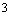 ________________ * Величины Нормативов приведены в мг вещества на 1 м воздуха (графа 5) (сноска дополнительно включена Дополнением N 7 от 12 июля 2011 года).________________ * Величины Нормативов приведены в мг вещества на 1 м воздуха (графа 5) (сноска дополнительно включена Дополнением N 7 от 12 июля 2011 года).________________ * Величины Нормативов приведены в мг вещества на 1 м воздуха (графа 5) (сноска дополнительно включена Дополнением N 7 от 12 июля 2011 года).________________ * Величины Нормативов приведены в мг вещества на 1 м воздуха (графа 5) (сноска дополнительно включена Дополнением N 7 от 12 июля 2011 года).________________ * Величины Нормативов приведены в мг вещества на 1 м воздуха (графа 5) (сноска дополнительно включена Дополнением N 7 от 12 июля 2011 года).________________ * Величины Нормативов приведены в мг вещества на 1 м воздуха (графа 5) (сноска дополнительно включена Дополнением N 7 от 12 июля 2011 года).________________ * Величины Нормативов приведены в мг вещества на 1 м воздуха (графа 5) (сноска дополнительно включена Дополнением N 7 от 12 июля 2011 года).1803 Силлиманит 12141-45-6 AlOSi -/6 a 4 Ф 1804 Сильвинит 77348-01-7 ClKNa 5 a 3 1805 Синтокс-12, Синтокс-20М 66106-01-2 5 a 3 1806 Ситалл марки СТ-30 в смеси с алмазом до 5% -/2 a 3 Ф 1807 Скандий фторид /по фтору/ 14017-33-5 FSc 2,5/0,5 a 3 1808 Скипидар /в пересчете на С/ 8006-64-2 600/300 п 4 А 1809 Смола дициандиамидформальдегидная 0,2 a 2 1810 Смолодоломит 6/2 a 3 Ф 1811 Смолы сланцевые дифенольные ДФК-8, ДФК-9, ДФК-АМ /контроль по ацетону/ 80 п+a 4 1812 Соли алифатических аминов и жирных кислот C 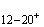 2 п+a 3 1813 Солизим 0,5 a 2 1814 Сольвент-нафта /в пересчете на С/ 64742-91-2 300/100 п 4 1815 L-Сорбоза 87-79-6 СНO 10 п 4 1816 Спирты непредельного ряда (аллиловый, кротониловый) 2 п 3 1817 Спирты первичные жирные C 10 п+a 3 1818 Сплав алюминия с магнием АМ-50 6 a 4 1819 Стеклокристаллический цемент /по свинцу/ 0,05 a 1 1820 Стеклопластик на основе полиэфирной смолы 5 a 3 1821 Стеклоэмаль /по свинцу/ 0,05 a 1 1822 Стиромаль 9011-13-6 (СНO) 6 a 4 1823 Стронций дигидроксид 18480-07-4 HOSr 1 a 2 1824 Стронций динитрат 10042-76-9 NOSr 1 a 2 1825 Стронций дифторид /по фтору/ 7783-48-4 FSr 2,5/0,5 a 3 1826 Стронций карбонат 1633-05-2 COSr 6 a 4 1827 Стронций оксид 1314-11-0 OSr 1 a 2 1828 Стронций сульфат 7759-02-6 OSSr 6 a 4 1829 диСтронций трифосфат 14414-90-5 OPSr 6 a 4 1830 Сульфоаммиачное удобрение 25 п+a 4 1831 Сульфокарбатион-К 114654-31-8 1 a 2 1832 4,4’-Сульфонилбис(аминобензол) 80-08-0 CHNOS 5 a 3 1833 1,1’-Сульфонилбис(4-хлорбензол) 80-07-9 CHClOS 10 a 3 1834 Суперфосфат двойной кальций бис(диводородфосфат), кальций сульфат дифосфор пентоксид HCaOP + CaOS + OP 5 a 3 1835 Сурьма и ее соединения:а) пыль сурьмы металлической0,5/0,2 а 2 б) пыль трехвалентных оксидов сурьмы (в пересчете на сурьму)1 а 2 в) пыль пятивалентных оксидов сурьмы (в пересчете на сурьму)2 а 3 г) пыль трехвалентных сульфидов сурьмы (в пересчете на сурьму)1 а 2 д) пыль пятивалентных сульфидов сурьмы (в пересчете на сурьму)2 а 3 е) фториды сурьмы трехвалентные (в пересчете на сурьму с обязательным контролем гидрофторида)0,3 п+а 2 ж) фториды сурьмы пятивалентные (в пересчете на сурьму с обязательным контролем гидрофторида)0,3 п+а 2 з) хлориды сурьмы трехвалентные (в пересчете на сурьму с обязательным контролем гидрохлорида)0,3 п+а 3 и) хлориды сурьмы пятивалентные (в пересчете на сурьму с обязательным контролем гидрохлорида) 0,3 п+а 3 1836 Табак 3 а 3 А 1837 Таллий бромид /по таллию/ 7789-40-4 ВrТl 0,01 а 1 1838 Таллий иодид /по таллию/ 7790-30-9 IТI 0,01 а 1 1839 Таннин 1401-55-4 1 а 2 1840 Тантал и его оксиды -/10 а 4 Ф 1841 Тебаин 115-37-7 CHNO - а 1 1842 Теллур 13494-80-9 Те 0,01 а 1 1843 Теофедрин Н /контроль по парацетамолу/ 0,2 а 2 1844 Тербий фторид /по фтору/ 13708-63-9 FTb 2,5/0,5 а 3 1845 Терлон 63148-69-6 -/10 а 4 Ф 1846 Термопсис 0,5 а 2 1847 1,1’ : 4’,1"-Терфенил 92-94-4 CH 5 п+а 3 1848 Терфенильная смесь 1,1’ : 2’,1"-терфенил (63%); 1,1’ : 3’1"-терфенил (19%); бифенил (15%) CH·CH 5 п+а 3 1849 Тестостерон изокапронат CHO 0,005 а 1 1850 Тестостерон пропионат 57-85-2 СНO 0,005 a 1 1851 Тетрабромметан 558-13-4 СВг 0,2 п 2 1852 Тетрабромэтан 25167-20-8 СНВг 1 п 2 1853 4,5,6,7-Тетрагидро-2-(гидроксиметил)-1Н- изоиндол-1,3(2Н)-дион 4887-42-7 CHNO 0,7 a 2 1854 За,4,7,7а-Тетрагидро-3,8-диметил-4,7-метано -1Н-инден 26472-00-4 СН 10 п 3 1855 Тетрагидроизобензофуран-1,3-дион 26266-63-7 СНO 0,7 a 2 A 1856 Тетрагидрометилизобензофуран-1,3-дион 11070-44-3 СНО 1 a 2 A 1857 4,5,6,7-Тетрагидро-1Н-изоиндол-1,3(2Н)-дион 4720-86-9 CHNO 0,7 a 2 1858 2,3,4,7-Тетрагидро-5Н-инден 64492-81-5 СН 20 п 4 1859 3а,4,7,7а-Тетрагидро-4,7-метано-1Н-инден 77-73-6 CH 1 п 2 1860 1,2,3,9-Тетрагидро-9-метил-3-(2-метил-1Н- имидазол-1-ил)-4Н-карбазол-4-он гидрохлорид дигидрат 99614-01-4 CHN·CIH·2HO 0,05 a 1 1861 1,2,3,4-Тетрагидронафталин 119-64-2 CH 100 п 4 1862 Тетрагидро-1,4-оксазин 110-91-8 CHNO 1,5/0,5 п 2 1863 1,2,3,8-Тетрагидропирроло[2,1-b]-хиназолина гидрохлорид 61939-05-7 CHN·CIH 0,5 a 2 1864 Тетрагидротиофен-1,1-диоксид 126-33-0 CHOS 40 п+a 4 1865 Тетрагидрофуран 109-99-9 CHO 100 п 4 1866 3а,4,7,7а-Тетрагидро-1,2,4,5,6,7,8,8-октахлор -4,7-метаноиндан 57-74-9 СНСl 0,01 п+a 1 1867 1,1,1,2,2,3,3,4,4,5,5,6,6,6-Тетрадекафторгексан 355-42-0 CF 1000 п 4 1868 1,3,5,7-Тетразатрицикло[3,3,1,1]-декан+ кальция хлорид (2:1) 20280-08-4 CH+CaCl 2 a 3 1869 Тетракарбамидохлорат кальция дигидрат CHCaClNO·2HO 10 a 3 1870 1,2,4,5-Тетраметил бензол 95-93-2 CH 10 п+a 4 1871 3-(2,2,6,6-Тетраметилпиперид-4- иламино)пропионовой кислоты N-(2,2,6,6- тетраметилпиперид-4-ил)амид 76505-58-3 CHNO 5 a 3 1872 2,2,6,6-Тетраметилпиперидин-4-он 826-36-8 CHNO 3 п 3 1873 2,4,6,8-Тетраметил-1,3,5,7-тетраоксокан 108-62-3 СНO 0,2 a 2 1874 Тетраметилтиопероксидикарбондиамид 137-26-8 CHNS 1,5/0,5 a 2 A 1875 Тетранитрометан 509-14-8 CNO 0,3 п 2 1876 3,6,9,12-Тетраоксатетрадекан-1,14-диол 4792-15-8 СНО 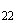 10 п+a 3 1877 5,9,13,17-Тетраоксо-2,4,6,8,10,12-14,16,18,20- декаазагенейкозандиамид 35710-96-4 CH NO 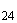 10 a 3 1878 2,8,12,18-Teтратио-3,9,11,17,23,25- гексаазагексацикло[24,2,2,2],[2],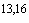  [2],[1] гептатриаконта-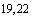 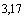  4,6,13,15,19,21,26,28,29,31,34,36-додекаен- 2,2,8,8,12,12,18,18-октаоксид 3861-81-2 СHNOS 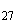 1 a 2 1879 1,1,2,2-Тетрафтор-1,2-дихлорэтан 76-14-2 CClF 3000 п 4 1880 Тетрафторметан 72-73-0 CF 3000 п 4 1881 2,2,3,3-Тетрафторпропан-1-ол 76-37-9 CHFO 20 п 4 1882 2,2,3,3-Тетрафторпропил-2-метилпроп-2-еноат 88508-33-2 CHFO 10 п 3 1883 2,2,3,3-Тетрафторпропил-2-фторпропан-2-еноат, 1,1,2-трифтор-1,1,2-трихлорэтан (ОФН) олигомер 6 a 4 1884 2,2,3,3-Тетрафторпропил-2-фторпроп-2-еноат 96250-38-3 CHFO 1,5/0,5 п 2 1885 1,1,2,2-Тетрафтор-1-хлорэтан 354-25-6 CHClF 3000 п 4 1886 1,1,1,2-Тетрафторэтан 811-97-2 CHF 3000 п 4 1887 1,1,2,2-Тетрафторэтан 359-35-3 CHF 3000 п 4 1888 Тетрафторэтен 116-14-3 CF 30 п 4 1889 1,1,2,2-Тетрафторэтоксибензол 350-57-2 CHFO 20 п 4 1890 4-(1,1,2,2-Тетрафторэтоксифенилен-1,3-диамин 61988-37-2 CHFNO 2 a 3 1891 2,3,5,6-Тетрахлорбензол-1,4- дикарбоксилдихлорид 719-32-4 CClO 1 a 2 A 1892 3,3,3’,4’-Тетрахлорбицикло[2,2,1]гепт-5-ен-2-спиро- 1’-циклопент-3-ен-2’,5’-дион 68089-39-4 CHClO 0,2 п+a 2 1893 1,1,2,3-Тетрахлорбута-1,3-диен 921-09-5 CHCl 0,5 п 3 1894 1,2,3,4-Тетрахлорбутан 3405-32-1 CHCl 0,5 п 2 1895 1,2,3,3-Тетрахлорбутан 13138-51-7 СНСl 3 п 3 1896 1,1,2,4-Тетрахлорбут-2-ен 3574-42-3 СHСl 2 п 3 1897 2,3,5,6-Тетрахлорциклогекса-2,5-диен-1,4-дион 118-75-2 ССlO 2 a 3 1898 2,3,4,5-Тетрахлоргекса-1,3,5-триен 22037-58-7 СНСl 0,3 п 2 1899 Тетрахлоргептан 25641-64-9 СНСl 1 п 2 1900 Тетрахлорметан 56-23-5 CCl 20/10 п 2 1901 1,1,1,9-Тетрахлорнонан 1561-48-4 СНСl 1 п+a 2 1902 1,1,1,5-Тетрахлорпентан 2467-10-9 СНСl 1 п 2 1903 2,3,4,5-Тетрахлор-6-трихлорметилпиридин 1134-04-9 CClN 2 a 3 1904 1,1,1,3-Тетрахлорпропан 1070-78-6 CHCl 1 п 2 1905 Тетрахлорпроп-1-ен 60320-18-5 CHCl 0,1 п 2 1906 1,1,1,11 -Тетрахлорундекан 63981-28-2 СНСl 5 п+a 3 1907 1,1,2,2-Тетрахлорэтан 79-34-5 CHCl 5 п 3 1908 Тетрахлорэтан (смесь изомеров) 25322-20-7 CHCl 5 п 3 1909 Тетрахлорэтилен 127-18-4 ССl 30/10 п 3 1910 Тетраэтилсвинец 78-00-2 СНРb 0,005 п 1 О 1911 Тетраэтилтиопероксидикарбондиамид 97-77-8 CHNS 1 a 2 1912 Тетраэтоксисилан 78-10-4 CHOSi 20 п 4 1913 N,N-Тилозин 1401-69-0 CHNO 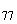 1 a 2 1914 4,4’-Тиодиаминобензол 139-65-1 CHNS 1 a 2 1915 4,4’-Тиодигидроксибензол 2664-63-3 CHOS 3 п+a 3 1916 О,О’-[Тиоди-1,4-фенилен]бис(О,О- диметил)тиофосфат 3383-96-8 CHOPS 0,5 п+a 2 1917 2-[[[[4-[(2-Тиозолиламино)сульфонил]фенил] амино]карбонил]бензойная кислота 85-73-4 CHNOS 1 a 2 1918 Тиокарбамид 62-56-6 CHNS 0,3 a 2 1919 Тионилхлорид 7719-09-7 ClOS 0,3 п 2 1920 Тиофуран 110-02-1 CHS 20 п 4 1921 Тиофосфорилхлорид 3982-91-0 ClPS 0,5 п 2 1922 Тиоэтановая кислота 507-09-5 CHOS 0,5 п 2 1923 Тирозин 55520-40-6 CHNO 5 a 3 1924 Титан 7440-32-6 Ti -/10 a 4 Ф 1925 Титан диоксид 13463-67-7 OTi -/10 a 4 Ф 1926 Титан дисилицид 12039-83-7 SiTi -/4 a 3 Ф 1927 Титан дисульфид 12039-07-5 STi -/6 a 3 1928 Титан нитрид 25583-20-4 NTi -/4 a 3 Ф 1929 Титан сульфид 12039-13-3 STi -/6 a 3 1930 Титан тетрахлорид /по гидрохлориду/ 7550-45-0 ClTi 1 п 2 1931 тетраТитан хром декаборид /в пересчете на бор/ BCrTi 1 a 2 1932 Торий 7440-29-1 Th 0,05 a 1 1933 Треонин 36676-50-3 CHNO 2 a 3 1934 ДL-Трео-1-(4-нитрофенил)-2-аминопропан -1,3-диол 3689-55-2 CHNO 2 a 3 1935 L(+)-Трео-1-(4-нитрофенил)-2-аминопропан -1,3-диол 71115-69-1 CHNO 2 a 3 1936 Д(-)-Трео-1-(4-нитрофенил)-2-аминопропан -1,3-диол 2792-51-0 CHNO 2 a 3 1937 1,3,5-Триазин-2,4,6(1Н,3Н,5Н)-триол 108-80-5 CHNO 0,5 a 2 1938 1,3,5-Триазин-2,4,6(1Н,3Н,5Н)-триол 2,4,6-триамино- 1,3,5-триазин аддукт 16133-31-6 CHNO 0,5 a 2 1939 (1Н)-1,2,4-Триазол 288-88-0 CHN 5 a 3 1940 4,5,6-Триаминопиримидин сульфат (1:1) 68738-86-3 CHNOS 2 a 3 1941 2,4,6-Триамино-1,3,5-триазин 108-78-1 CHN 0,5 a 2 1942 Трибромметан 75-25-2 CHBr 5 п 3 1943 Трибутиламин 102-82-9 CHN 1 п 2 1944 Трибутилолово фторид /по олову/ 1983-10-4 CHFSn 0,005 a 1 1945 S,S,S-Трибутилтритиофосфат 78-48-8 CHOPS 0,2 п+a 2 1946 О,О,О-Трибутилфосфат 126-73-8 CHOP 0,5 п 2 1947 2,4,6-Тригидроксипиримидин 67-52-7 CHNO CHNO CHNO 10 a 3 1948 (11)11,17,21-Тригидроксипрегна-1,4- диен-3,20-дион 50-24-8 СНО СНО СНО 0,01 a 1 1949 1,1,3-Три(гидроксифенил)пропан 29036-21-3 СНО СНО СНО 5 a 3 1950 (Т-4)Тригидро(морфолин-N)бор 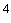 4856-95-5 CHBNO CHBNO CHBNO 0,1 a 2 1951 2,2,3,3,4,4,5,5,6,6,7,7,7-Тридекафторгептилпроп- 2-еноат 559-11-5 CHFO CHFO CHFO 90/30 п 4 1952 2,2,6-Тридеокси-3-амино--ликсозо-4-метокси- 6,7,9,11-тетраокси-9-ацето-7,8,9,10-тетра- гидротетраценхинон 20830-81-3 CHNO CHNO CHNO - a 1 1953 2,4,6-Трийод-3,5-диаминобензойная кислота 50506-16-8 CHINO CHINO CHINO 1 a 3 1954 Трийодметан 75-47-8 CHI CHI CHI 3 a 3 1955 Трикарбоновых кислот анилиды 20 п 4 1956 Триметансульфоновая кислота 1493-13-6 CHFOS CHFOS CHFOS 5 п+a 3 1957 Триметансульфоновой кислоты ангидрид 358-23-6 CFOS CFOS CFOS 5 п+a 3 1958 Триметиламин 75-50-3 CHN CHN CHN 5 п 3 1959 1,2,4-Триметилбензол 95-63-6 CH CH CH 30/10 п 3 1960 1,3,5-Триметилбензол 108-67-8 CH CH CH 30/10 п 3 1961 1,7,7-Триметилбицикло[2,2,1]гептан-2-он 76-22-2 СНO СНO СНO 3 п 3 1962 2,6,6-Триметилбицикло-3,1,1,-гептан 473-55-2 CH CH CH 20 п 4 1963 1,1 -Триметиленбис(4-оксиминометил- пиридиний)бромид CHNO CHNO CHNO 1 a 2 1964 3,6,8-Триметилнонан-3-тиол (58-70%) в смеси с 7,9-диметилдекан-2-тиолом (23%) 2,3,5,7-тетраметилоктан-1-тиолом (8%) 5 п 3 1965 2,4,6-Триметил-1,3,5-триоксан 123-63-7 CHO CHO CHO 5 п 3 1966 1,2,5-Триметил-4-фенилпиперидин-4-ол пропионат 64-39-1 CHNO CHNO CHNO - a 1 1967 N,N,N-Триметил-2-хлорэтанаминийхлорид 999-81-5 CHClN CHClN CHClN 0,3 a 1 1968 3,3,5 -Триметилциклогексанон 873-94-9 CHO CHO CHO 1 п 2 1969 3,5,5-Триметилциклогекс-3-ен-1-он (85%) смесь с 3-метоксикарбониламинофениловым эфиром 3-толилкарбаминовой кислоты (15%) CHO·CHNO CHO·CHNO CHO·CHNO 0,5 a 2 1970 3,5,5-Триметилциклогекс-2-ен-1-он 78-59-1 CHO CHO CHO 1 п 2 1971 5-[(3,4,5-Триметоксифенил)метил] пиридин-2,4-диамин 738-70-5 CHNO CHNO CHNO 0,5 a 2 1972 Тринитрометан 517-25-9 CHNO CHNO CHNO 0,5 п 2 1973 1,3,5-Тринитро-1,3,5-пергидротриазин 121-82-4 CHNO CHNO CHNO 1 п+a 2 1974 Триоксометиламинометан СНNO СНNO СНNO 5 a 3 1975 Триоксометиламинометана гидрохлорид CHNO·СIН CHNO·СIН CHNO·СIН 5 a 3 1976 Три(проп-1-енил)амин 102-70-5 CHN CHN CHN 2 a 3 1977 Трипропиламин 102-69-2 CHN CHN CHN 2 п 2 1978 Триптофан 6912-86-3 CHNO CHNO CHNO 2 a 3 1979 Трис(2-бутоксиэтил)фосфат 78-51-3 CHOP CHOP CHOP 1 п+a 2 1980 Трис(диметилфенил)фосфат 25155-23-1 CHOP CHOP CHOP 1,5 a 3 1981 Трис(метилбутил)фосфиноксид 23079-28-9 СНОР СНОР СНОР 1 п+a 2 1982 Трис(1-метилгептил)фосфиноксид 33446-90-1 СНОР 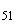 СНОР СНОР 2 п+a 3 1983 Трис(метилфенил)фосфат (содержание о-изомера < 3%) 1330-78-5 СНOР СНOР СНOР 0,5 a 2 1984 Трис(метилфенил)фосфат (содержание о-изомера > 3%) 1330-78-5 СНOР СНOР СНOР 0,1 a 1 1985 Трис(2-этилгексил)фосфат 78-42-2 СНOР СНOР СНOР 0,1 п 3 1986 Трифенилфосфат 115-86-6 СНOР СНOР СНOР 1 a 2 1987 Трифенилфосфит 101-02-0 СНOР СНOР СНOР 0,1 п+a 2 1988 4,4,4-Трифторбутанол 461-18-7 CHFO CHFO CHFO 20 п 4 1989 Трифторметан 75-46-7 CHF CHF CHF 3000 п 4 1990 Трифторметансульфонилфторид CFOS CFOS CFOS 100 п 4 1991 3-(Трифторметил)аминобензол 98-16-8 CHFN CHFN CHFN 1,5/0,5 п 2 1992 Трифторметилбензол 98-08-8 CHF CHF CHF 200/100 п 4 1993 2-Трифторметил-10,3-[1-(-оксиэтил) пиперазинил-4] пропилфенотиазина гидрохлорид CHFNOS·CIH CHFNOS·CIH CHFNOS·CIH 0,01 a 1 1994 4-Трифторметилфенилизоцианат 1548-13-6 CHFNO CHFNO CHFNO 1 п 2 1995 1-(3-Трифторметилфенил)карбамид 13114-87-9 CHFNO CHFNO CHFNO 3 a 3 1996 1-Трифторметил-2-хлорбензол 88-16-4 CHCIF CHCIF CHCIF 60/20 п 4 1997 3,3,3-Трифторпроп-1-ен 677-21-4 CHF CHF CHF 3000 п 4 1998 3,3,3-Трифторпропиламин 460-39-9 CHFO CHFO CHFO 5 п 3 1999 1,1,1 -Трифтор-3,3,3-трихлорпропан-2-он 758-42-9 CClFO CClFO CClFO 2 п 3 2000 1,1,2-Трифтор-1,2,2-трихлорэтан 76-13-1 CClF CClF CClF 5000 п 4 2001 1,1,1-Трифтор-3-хлорпропан 460-35-5 CHCIF CHCIF CHCIF 1 п 2 2002 Трифторхлорэтилен 79-38-9 CClF CClF CClF 5 п 3 2003 1,1,1-Трифторэтан 420-46-2 CHF CHF CHF 3000 п 4 2004 Трифторэтановая кислота 76-05-1 CНFO CНFO CНFO 2 п 3 2005 2,2,2-Трифторэтанол 75-89-8 CHFO CHFO CHFO 10 п 3 2006 Трифторэтенилбензол 447-14-3 CHF 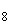 CHF CHF 15/5 п 3 2007 2,4,6-Трихлораминобензол 634-93-5 CHClN CHClN CHClN 3/1 a 2 2008 1,4,5-Трихлорантрацен-9,10-Дион 1594-64-5 CHClO CHClO CHClO 5 a 3 2009 Трихлорацетальдегид 75-87-6 CHClO CHClO CHClO 5 п 3 2010 Трихлорацетилхлорид 76-02-8 CClO CClO CClO 0,1 п 1 2011 4,5,6-Трихлорбензоксазол-2(3Н)-он 50995-94-3 CHClNO 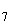 CHClNO CHClNO 0,1 a 2 2012 Трихлорбензол 12002-48-1 CHCl CHCl CHCl 30/10 п 2 2013 1,1,2-Трихлорбута-1,3-диен 25854-04-0 CHCl CHCl CHCl 3 п 3 2014 1,2,3-Трихлорбута-1,3-диен 1573-58-6 CHCl CHCl CHCl 0,1 п 2 2015 2,3,4-Трихлорбут-1-ен 2431-50-7 CHCl CHCl CHCl 0,1 п 2 2016 1,2,3-Трихлорбут-2-ен 65087-02-7 CHCl CHCl CHCl 1 п 2 2017 2,3,3-Трихлорбут-1-ен 39083-23-3 CHCl CHCl CHCl 1 п 2 2018 1,2,4-Трихлорбут-2-ен 2431-57-1 CHCl CHCl CHCl 0,1 п 2 2019 Трихлорметан 67-66-3 CHCl CHCl CHCl 10/5 п 2 2020 Трихлорметансульфенилхлорид 594-42-3 CClS CClS CClS 1 п 2 2021 Трихлорметантиол 75-70-7 CHClS CHClS CHClS 1 п 2 2022 (Трихлорметил)бензол 98-07-7 СНСl СНСl СНСl 0,6/0,2 п 2 2023 2-(Трихлорметил)дихлорпиридин 1128-16-1 CHClN CHClN CHClN 1 a 3 2024 2-(Трихлорметил)-3,4,5-трихлорпиридин 1201-30-5 CHClN CHClN CHClN 2 a 3 2025 1-(Трихлорметил)-4-хлорбензол 5216-25-1 СНСl СНСl СНСl 0,05/0,01 п+a 1 2026 2-(Трихлорметил)-5-хлорпиридин 1192-03-1 CHClN CHClN CHClN 1 п 2 2027 Трихлорнафталин 1321-65-9 СНСl СНСl СНСl 1 п+a 2 2028 Трихлорнитрометан 76-06-2 CClNO CClNO CClNO 0,5 п 2 О 2029 1,2,3-Трихлорпропан 96-18-4 СНСl СНСl СНСl 2 п 3 2030 1,1,3-Трихлорпропан-2-он 921-03-9 СНСlO СНСlO СНСlO 0,3 п 2 2031 1,2,3-Трихлорпроп-1-ен 96-19-5 СНСl СНСl СНСl 3 п 3 2032 S-(2,3,3-Трихлорпроп-2-енил)ди (1-метилэтил)тиокарбамат 2303-17-5 CHClNOS CHClNOS CHClNOS 1 п+a 2 2033 Трихлорпропилфосфат 26248-87-3 СНСlOР СНСlOР СНСlOР 1 п+a 2 2034 2,2,3-Трихлорпропионовая кислота 3278-46-4 СНСlО СНСlО СНСlО 10 п+a 3 2035 Трихлорсилан /по гидрохлориду/ 10025-78-2 HClSi HClSi HClSi 1 п 2 2036 2,4,6-Трихлор-1,3,5-триазин 108-77-0 CClN CClN CClN 0,1 п 1 2037 2,4,5-Трихлорфенолят меди (II) 25267-55-4 CHClCuO CHClCuO CHClCuO 0,1 a 1 2038 Трихлорфторметан 75-69-4 CClF CClF CClF 1000 п 3 2039 Трихлор(хлорметил)силан /по НСI/ 1558-25-4 CHClSi CHClSi CHClSi 1 п 2 2040 1,1,1-Трихлорэтан 71-55-6 CHCl CHCl CHCl 20 п 4 2041 Трихлорэтановая кислота 76-03-9 CHClO CHClO CHClO 5 п+a 3 2042 Трихлорэтен 79-01-6 CHCl CHCl CHCl 30/10 п 3 2043 1,1’-(2,2,2-Трихлорэтилиден)бис(4-хлорбензол) 50-29-3 СНСl СНСl СНСl 0,1 п+a 1 2044 Три(хлорэтил)фосфат 115-96-8 CHClOP CHClOP CHClOP 0,1 п+a 2 2045 Трицикло[8,2,2,2]гексадекан-4,6,10,12,13, 15-гексаен 1633-22-3 CH CH CH 5 a 3 2046 Трициклогексилгидроксиолово 13121-70-5 CHOSn CHOSn CHOSn 0,02 a 1 2047 Трицикло[3,3,1,1]декан 281-23-2 СН СН СН 2 a 3 2048 Трицикло[3,3,1,1]деканкарбоновая кислота 828-51-3 СНО СНО СНО 2 a 3 2049 Трицикло [3,3,1,1]деканол-1 768-95-6 СНO СНO СНO 1 a 2 2050 Триэтилфосфат 78-40-0 СНOР СНOР СНOР 2 п+a 3 2051 Триэтоксисилан 998-30-1 CHOSi CHOSi CHOSi 1 п 2 2052 1,1,1-Триэтоксиэтан 78-39-7 СНО СНО СНО 50 п 4 2053 Тэпрем-6 5 a 3 2054 Уайт-спирит /в пересчете на С/ 8052-41-3 900/300 п 4 2055 Углеводороды алифатические предельные С /в пересчете на С/ 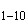 СН 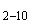 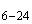 СН СН 900/300 п 4 2056 Углерод дисульфид 75-15-0 CS CS CS 10/3 п 2 2057 Углерод оксид 630-08-0 СО СО СО 20* п О ________________ * При длительности работы в атмосфере, содержащей оксид углерода, не более 1 ч предельно допустимая концентрация оксида углерода может быть повышена до 50 мг/м, при длительности работы не более 30 мин - до 100 мг/м, при длительности работы не более 15 мин - 200 мг/м. Повторные работы при условиях повышенного содержания оксида углерода в воздухе рабочей зоны могут проводиться с перерывом не менее, чем в 2 ч. ________________ * При длительности работы в атмосфере, содержащей оксид углерода, не более 1 ч предельно допустимая концентрация оксида углерода может быть повышена до 50 мг/м, при длительности работы не более 30 мин - до 100 мг/м, при длительности работы не более 15 мин - 200 мг/м. Повторные работы при условиях повышенного содержания оксида углерода в воздухе рабочей зоны могут проводиться с перерывом не менее, чем в 2 ч. ________________ * При длительности работы в атмосфере, содержащей оксид углерода, не более 1 ч предельно допустимая концентрация оксида углерода может быть повышена до 50 мг/м, при длительности работы не более 30 мин - до 100 мг/м, при длительности работы не более 15 мин - 200 мг/м. Повторные работы при условиях повышенного содержания оксида углерода в воздухе рабочей зоны могут проводиться с перерывом не менее, чем в 2 ч. ________________ * При длительности работы в атмосфере, содержащей оксид углерода, не более 1 ч предельно допустимая концентрация оксида углерода может быть повышена до 50 мг/м, при длительности работы не более 30 мин - до 100 мг/м, при длительности работы не более 15 мин - 200 мг/м. Повторные работы при условиях повышенного содержания оксида углерода в воздухе рабочей зоны могут проводиться с перерывом не менее, чем в 2 ч. ________________ * При длительности работы в атмосфере, содержащей оксид углерода, не более 1 ч предельно допустимая концентрация оксида углерода может быть повышена до 50 мг/м, при длительности работы не более 30 мин - до 100 мг/м, при длительности работы не более 15 мин - 200 мг/м. Повторные работы при условиях повышенного содержания оксида углерода в воздухе рабочей зоны могут проводиться с перерывом не менее, чем в 2 ч. ________________ * При длительности работы в атмосфере, содержащей оксид углерода, не более 1 ч предельно допустимая концентрация оксида углерода может быть повышена до 50 мг/м, при длительности работы не более 30 мин - до 100 мг/м, при длительности работы не более 15 мин - 200 мг/м. Повторные работы при условиях повышенного содержания оксида углерода в воздухе рабочей зоны могут проводиться с перерывом не менее, чем в 2 ч. ________________ * При длительности работы в атмосфере, содержащей оксид углерода, не более 1 ч предельно допустимая концентрация оксида углерода может быть повышена до 50 мг/м, при длительности работы не более 30 мин - до 100 мг/м, при длительности работы не более 15 мин - 200 мг/м. Повторные работы при условиях повышенного содержания оксида углерода в воздухе рабочей зоны могут проводиться с перерывом не менее, чем в 2 ч. ________________ * При длительности работы в атмосфере, содержащей оксид углерода, не более 1 ч предельно допустимая концентрация оксида углерода может быть повышена до 50 мг/м, при длительности работы не более 30 мин - до 100 мг/м, при длительности работы не более 15 мин - 200 мг/м. Повторные работы при условиях повышенного содержания оксида углерода в воздухе рабочей зоны могут проводиться с перерывом не менее, чем в 2 ч. ________________ * При длительности работы в атмосфере, содержащей оксид углерода, не более 1 ч предельно допустимая концентрация оксида углерода может быть повышена до 50 мг/м, при длительности работы не более 30 мин - до 100 мг/м, при длительности работы не более 15 мин - 200 мг/м. Повторные работы при условиях повышенного содержания оксида углерода в воздухе рабочей зоны могут проводиться с перерывом не менее, чем в 2 ч. ________________ * При длительности работы в атмосфере, содержащей оксид углерода, не более 1 ч предельно допустимая концентрация оксида углерода может быть повышена до 50 мг/м, при длительности работы не более 30 мин - до 100 мг/м, при длительности работы не более 15 мин - 200 мг/м. Повторные работы при условиях повышенного содержания оксида углерода в воздухе рабочей зоны могут проводиться с перерывом не менее, чем в 2 ч. 2058 Углерод оксид сульфид 463-58-1 463-58-1 COS COS 10 п 2 2059 Углерода пыли:а) коксы каменноугольные, пековые, нефтяные, сланцевые-/6 a 4 Ф б) антрацит с содержанием свободного диоксида кремния до 5%-/6 a 4 Ф в) другие ископаемые угли и углепородные пыли с содержанием свободного диоксида кремния до 5%-/10 a 4 Ф г) алмазы природные и искусственные-/8 a 4 Ф д) алмазы металлизированные-/4 a 3 Ф е) сажи черные промышленные с содержанием бенз(а)пирена не более 35 мг/кг-/4 a 3 Ф, К ж) углеродные волокнистые материалы на основе гидратцеллюлозных волокон 4/2 a 4 з) углеродные волокнистые материалы на основе полиакрилонитрильных волокон 4/2 a 4 2060 Углеродные композиционные материалы 3/1 a 3 2061 Уран, нерастворимые соединения 0,075 a 1 2062 Уран, растворимые соединения 0,015 a 1 2063 Фенантрен 85-01-8 CH 0,8 a 2 2064 N-Фенил-2-аминопропановая кислота 36617-44-5 CHNO 5 a 3 2065 DL--Фениламиноэтановая кислота 2835-06-5 CHNO 5 a 3 2066 Фенил ацетатальдегид 122-78-1 СНO 5 п 3 2067 Фенилацетатнатрия 114-70-5 CHNaO 2 a 3 2068 Фенилгидразин гидрохлорид 59-88-1 CHN·CIH 0,1 п+a 2 2069 Фенил-2-гидроксибензоат 118-55-8 CHO 0,5 a 2 2070 2-Фенил-4,6-дихлорпиридазин-3-(2Н)-он 2568-51-6 CHClNO 0,05 a 1 A 2071 2,2’-(1,4-Фенилен)бис(5-амино-1Н-бензимидазол) 28689-19-2 CHN 2 a 3 2072 1,1-(1,3-Фенилен)бис-1Н-пиррол-2,5-дион 3006-93-7 CHNO 1 a 2 2073 Фенилизоцианат 103-71-9 CHNO 0,5 п 2 О 2074 N-(Фенилметилен)циклогексанамин 2211-66-7 CHN 3 a 3 2075 1-Фенилпропан-2-он 103-79-7 CHO 5 п 3 2076 Фенилтиол 108-98-5 CHS 0,2 п 2 2077 N-Фенил-2,4,6-тринитробензамид 7461-51-0 CHNO 1 a 2 A 2078 Фенилтрихлорсилан /контроль по гидрохлориду/ 98-13-5 CHClSi 1 п 3 2079 N-Фенил-N-[1-(2-фенилэтил)-4- пиперидинил]пропанамид 437-38-7 CHN _ a 1 2080 2-[N-Фенил-N-(2-цианэтил)амино]этилацетат 22031-33-0 CHNO 0,5 п+a 2 2081 2-Фенилэтанол 60-12-8 CHO 5 п+a 3 2082 1-Фенилэтанон 98-86-2 CHO 5 п 3 2083 3-(N-Фенил-N-этиламино)пропионитрил 148-87-8 CHN 0,1 п+a 2 2084 (Е)-1-Фенилэтил-3-[(диметоксифосфонил) оксибут-2-еноат 7700-17-6 CHOP 0,2 п+a 2 2085 1-(Фенилэтил)-3-оксобутаноат 40552-84-9 СНО 2 п 3 2086 (Фенилэтил)-3-оксо-2-хлорбутаноат 68683-30-7 СНСIO 2 п 3 2087 5-Фенил-5-этил-2,4,6(1Н,3Н,5Н)-пиримидинтрион 50-06-6 CHNO 0,1 a 2 2088 О-Фенил-О-этилхлортиофосфат 38052-05-0 CHCIOPS 0,5 п+a 2 2089 3-Феноксибензальдегид 39515-51-0 CHO 5 п+a 3 2090 3-Феноксибензил-2,2-диметил-3-(2-метилпроп -1-енил)циклопропанкарбонат 26002-80-2 СНO 7 п+a 3 2091 3-Феноксибензил-3-(2,2-дихлорэтенил) -2,2-диметилциклопропанкарбонат 52645-53-1 CHClO 1 п+a 2 2092 3-Феноксибензилтриэтиламинийхлорид 56562-66-4 CHCINO 0,1 a 2 2093 3-Феноксибензилхлорид 3586-15-0 СНСIO 1 п 2 2094 2-Феноксиэтанол 122-99-6 CHO 2 п+a 3 2095 3-Феноксифенилметанол 13826-35-2 СНO 5 п+a 3 2096 Феноксиэтановая кислота 122-59-8 СНO 1 a 3 2097 Фенолформальдегидные смолы (летучие продукты):а) контроль по фенолу0,1 п 2 A б) контроль по формальдегиду 0,05 п 2 A 2098 Фенопласты 9003-35-4 -/6 a 3 Ф, A 2099 Феррит бариевый BaFeO = 8,5-8,6 4 a 3 2100 Феррит магниймарганцевый FeMgMnO 1 a 3 2101 Феррит марганеццинковый FeMnOZn 1 a 3 2102 Феррит никельмедный CuFeNiO 2 a 3 2103 Феррит никельцинковый FeNiOZn 2 a 3 2104 Феррит стронциевый FeOSr 6 a 3 2105 Феррохром (сплав хрома 65% с железом) 6/2 a 3 Ф 2106 Фламин 1 a 3 2107 Фолиевая кислота 59-30-3 CHNO 0,5 a 2 2108 Формальдегид 50-00-0 СНО 0,5 п 2 О, А 2109 Формамид 75-12-7 CHNO 3 п 3 2110 Формиат аммония 540-69-2 CHNO 10 a 4 2111 Формиат натрия 141-53-7 CHNaO 10 a 4 2112 Фосфин 3803-51-2 НР 0,1 п 1 О 2113 Фосфин третичный оксид ROP 2 п+a 3 2114 Фосфиноксид разнорадикальный С 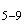 2 п+a 3 2115 Фосфиноксид разнорадикальный циклический 2 п+a 3 2116 Фосфиноксиды, полимеризованные на основе сополимера стирола и дивинилбензола 10 a 4 2117 N-(Фосфонометил)глицин 107-83-6 CHNOP 1 a 2 2118 Фосфор (желтый, белый) 12185-10-3 P 0,1/0,03 п 1 2119 диФосфор пентаоксид 1314-56-3 OP 1 a 2 2120 Фосфор пентахлорид 10026-13-8 ClP 0,2 п 2 2121 Фосфор трихлорид 7719-12-2 ClP 0,2 п 2 2122 Фосфорилхлорид 10025-87-3 ClOP 0,05 п 1 О 2123 Фосфорит AlCaFeMgOP 6 a 4 2124 29Н,31Н-Фталоционат(2-)N,N ,N,N меди (SP-4-1) 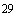 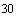 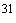 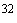 147-14-8 CHCuN -/5 a 3 2125 Фтор 7782-41-4 F 0,03 п 1 О 2126 Фторуглеродные волокна 6 a 4 2127 Фторхлорэтан 353-36-6 CHClF 1000 п 4 2128 Фузидат натрия 751-94-0 CHNaO 0,2 a 2 2129 Фузидиевая кислота 6990-06-3 CHO 0,2 a 2 2130 Фуран 110-00-9 CHO 1,5/0,5 п 2 A 2131 Фуран-2-альдегид 98-01-1 CHO 10 п 3 A 2132 2,5-Фурандион 108-31-6 CHO 1 п+a 2 A 2133 N-2-Фуранидил-5-фторурацил CHFNO 0,3 а 2 2134 Фуран-2-карбоновая кислота 88-14-2 СНO 1 а 2 2135 4-(Фур-2-ил)бут-3-ен-2-он 623-15-4 СНO 0,1 п 2 2136 Фур-2-илметанол 98-00-0 СНO 0,5 п 2 2137 2-Фуроилхлорид 527-69-5 СНСIO 0,3 п 2 2138 N-(2-Фуроил)пиперазин CHNO 1 а 2 2139 7Н-Фуро[2,3-g][1]хромен-7-он, смесь с 4-метокси-7Н-фуро[2,3-g][1]-хромен-7-он 52810-75-0 СНO 1 а 2 2140 Хиноксилин-2,3-диметанола-1,4-диоксид 17311-31-8 CHNO 0,1 а 2 2141 Хинолин 91-22-5 CHN 0,5/0,1 п+а 2 2142 Хладон СМ-1 /контроль по 1,1,2,2-тетрафторэтану/ 3000 п 4 2143 Хлор 7782-50-5 Сl 1 п 2 О 2144 Хлорацетат натрия 3926-62-3 CHClNaO 0,5 а 2 2145 Хлорацетилхлорид 79-04-9 СНСlО 0,3 п 2 2146 4-Хлорбензальдегид 104-88-1 СНСIO 5 п+а 3 2147 2-(4-Хлорбензоил)бензойная кислота 85-56-3 СНСIO 1 а 2 2148 Хлорбензол 108-90-7 СНСl 100/50 п 3 2149 1-(4-Хлорбензоил)-5-метокси-2-метил-1Н- индол-3-этановая кислота 53-86-1 CHClNO 0,05 а 1 2150 N-Хлорбензолсульфонамид натрия гидрат 127-52-6 CHClNNaOS·НО 1 п+а 2 А 2151 2-Хлорбензолсульфохлорид 2905-23-9 CHClOS 0,5 а 2 2152 2,4-(6-Хлорбензотиазолил-2-окси) феноксипропионовой кислоты этиловый эфир CHCINOS 0,1 а 2 2153 1-Хлорбута-1,3-диен 627-22-5 СНСl 5 п 3 2154 2-Хлорбута-1,3-диен 126-99-8 СНСl 2 п 3 2155 1-Хлорбутан 109-69-3 СНСl 0,5 п 2 2156 3-Хлорбутан-2-он 4091-39-8 СНСIО 10 п 3 2157 4-Хлорбут-2-енил-2,4-дихлорфеноксиацетат 2971-38-2 СНСlО 1 п+a 2 2158 4-Хлорбут-2-инил-(3-хлорфенил)-карбамат 101-27-9 CHClNO 0,5 a 2 2159 Хлоргидрин стирола метиловый эфир СНСIO 10 п 3 2160 2-Хлор-2-гидроксипропионовая кислота 35060-81-2 CHCIO 0,5 п 2 2161 10-Хлор-10Н-дибенз-1,4-оксарсин 2865-70-5 CHAsClO 0,02 a 1 2162 2-Хлор-[(4-диметиламино-6- изопропилидениминоокси-1,3,5-триазин-2- ил)аминокарбонил]бензолсульфамид CHCINOS 1 a 2 2163 2-Хлор-[(4-диметиламино-6(-метил) пропилидениминоокси-1,3,5-триазин-2-ил) аминокарбонил]бензолсульфамид CHClNOS 1 a 2 2164 4S(4,4a,5,5а,6,12а)]-7-Хлор-4- (диметиламино)-1,4,4а,5,5а,6,11,12а-октагидро- 3,6,10,12,12а-пентагидрокси-6-метил-1,11- диоксо-2-нафтаценкарбоксамид 57-62-5 CHCINO 0,1 a 2 A 2165 Хлор диоксид 10049-04-4 CIO 0,1 п 1 О 2166 3-Хлордифениламино-6-карбоновая кислота CHCINO 5 a 3 2167 2-[4-(2-Хлор-1,2-дифенилэтенил)фенокси]-N,N- диэтил-2-гидроксипропан-1,2,3-трикарбонат этанамина(1:1) 50-41-9 CHCINO·CHO 0,001 a 1 2168 1-Хлор-4-дихлорметилбензол 13940-94-8 CHCl 5 п 3 2169 Хлорметан 74-87-3 CHCl 10/5 п 2 2170 Хлорметациклин тозилат CHClNOS 3 a 3 A 2171 (Хлорметил)бензол 100-44-7 CHCl 0,5 п 1 2172 Хлорметилбензол (2,4-изомеры) 25168-05-2 CHCl 30/10 п 3 2173 3-(Хлорметил)гептан 123-04-6 CHCl 10 п 3 2174 2-Хлор-10-метил-3,4-диазофеноксазин CHClNO 2 a 3 2175 (Хлорметил)оксиран 106-89-8 CHCIO 2/1 п 2 A 2176 N-(Хлорметил)фталимид 17564-64-6 CHCINO 0,1 a 2 A 2177 5-(Хлорметил)фуран-2-карбоновой кислоты бутиловый эфир 21893-86-7 CHClO 0,5 a 2 2178 5-Хлор-2-метоксибензойная кислота 321-14-2 CHCIO 2 a 3 2179 Хлорметоксиметан /по хлору/ 107-30-2 CHCIO 0,5 п 2 2180 2-Xлop-N-[(4-мeтoкcи-6-мeтил-1,3,5 -тpиaзин-2-ил)aминoкapбoнил] бeнзoлcyльфoнaмид 64902-72-3 CHClNOS 0,5 a 2 2181 1-Хлор-2-(4-метоксифенил)-1,2-дифенилэтилен СНСIO 0,001 a 1 2182 9-Хлорнонановая кислота 1120-10-1 CHClO 5 п 3 2183 1-Хлор-2-(4-оксифенил)-1,2-дифенилэтилен (смесь цис и транс-изомеров) CHCIO 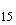 0,001 a 1 2184 5-Хлорпентан-2-он 5891-21-4 СНСlО 2 п 3 2185 3-Хлорпропаноилхлорид 625-36-5 СНСlО 0,3 п 2 2186 3-Хлорпропан-1-ол 627-30-5 СНСIO 2 п 3 2187 3-Хлорпроп-1-ен 107-05-1 СНСl 0,3 п 2 2188 (Z)-3-Хлорпроп-2-еноат натрия 4312-97-4 CHClNaO 0,5 a 2 2189 10-(-Хлорпропионил)-2- 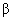 трифторметилфенотиазин CHFNS 5 a 3 2190 2-Хлорпропионовая кислота 598-78-7 СНСIО 2 п+a 3 2191 3-Хлорпропионовая кислота 107-94-8 СНСIO 5 п 3 2192 Хлорсодержащие кремнийорганические соединения (алкильные) /контроль по гидрохлориду/ 1 п 2 2193 N-[[(4-Хлорфенил)амино]карбонил]-2,6- дифторбензамид 35367-38-5 CHCIFNO 3 a 3 2194 -Хлорфенилацетонитрил 140-53-4 CHCIN 0,5 п+a 2 2195 Хлорфенилизоцианат (3 и 4-изомеры) 1885-81-0 CHClNO 0,5 п 2 O, A 2196 2,2’-[N-(3-Хлорфенил)имино]диэтанол 92-00-2 CHClNO 1 п+a 2 2197 2-[(4-Хлорфенил)фенилацетил]-1Н-инден- 1,3(2Н)-дион 3691-35-8 СНСIO 0,01 a 1 2198 4-Хлорфенил-4-хлорбензолсульфонат 80-33-1 CHClOS 2 п+a 3 2199 1-Хлор-2-(хлорметил)бензол 611-19-8 CHCl 1,5/0,5 п+a 2 2200 3-Хлор-2-хлорметилпроп-1-ен (симметричный изомер) 1871-57-4 CHCl 0,3 п 2 2201 2-Хлор-N-(2-хлорэтил)-N-метилэтанамина гидрохлорид 55-86-7 CHClN·СIН _ a 1 2202 Хлорциан 506-77-4 CCIN 0,2 п 1 О 2203 Хлорциклогексан 542-18-7 CHCl 50 п 4 2204 2-[(2-Хлорциклогексил)тио-1Н-изоиндол -1,3-(2Н)-дион] 59939-44-5 CHCINOS 2 a 3 2205 Хлорэтан 75-00-3 CHCl 50 п 4 2206 2-Хлорэтанол 107-07-3 СНClО 0,5 п 2 О 2207 2-Хлорэтансульфоновой кислоты гидридрохлорид 1622-32-8 CHClOS 0,3 п 2 2208 Хлорэтен 75-01-4 СНCl 5/1 п 1 К 2209 Хлорэтановая кислота 79-11-8 СНСIO 1 п+а 2 2210 Хлорэтилртуть /по ртути/ 107-27-7 CHClHg 0,01/0,005 п+а 1 2211 2-Хлорэтилфосфоновая кислота 16672-87-0 СНClOР 2 а 3 2212 3-Холест-5,7-диен-3-ола бензоат 1182-06-5 СНО 1 а 3 2213 3-Холест-5-ен-3-ола бензоат 604-32-0 СНО 4 а 3 2214 Хром гидроксид сульфат /в пересчете на хром (III)/ 12336-95-7 CrHOS 0,06/0,02 а 1 А 2215 Хром-2,6-дигидрофосфат /по хрому (III)/ 27096-04-4 СrНOР 0,06/0,02 а 1 А 2216 Хром (VI) триоксид 1333-82-0 СrO 0,03/0,01 а 1 К 2217 диХром триоксид /по хрому (III)/ 1308-38-9 СrO 3/1 а 3 А 2218 Хром трифторид /по фтору/ 7788-97-8 CrF 2,5/0,5 а 3 А 2219 Хром трихлорид гексагидрат /по хрому (III)/ 10060-12-5 СrCl·6НО 0,03/0,01 а 1 А 2220 Хром фосфат 7789-04-4 СrОР 2 а 3 А 2221 Хромовой кислоты соли /в пересчете на хром (VI)/ 0,03/0,01 а 1 К, А 2222 Цезиевая соль хлорированного бисдикарболлилкобальта 0,3 а 2 2223 Цезий гидроксид 101196-73-0 CsHO 0,3 а 2 2224 Цезий иодид, активированный таллием (до 0,5%) 7789-17-5 Csl 0,5 а 2 2225 Целловеридин 2 а 3 2226 Целлюлаза 2 а 3 2227 Целлюлоза 9004-34-6 10 а 4 2228 Целлюлозы ацетофталат 9004-38-0 10 а 4 2229 Церий диоксид 20281-00-9 СеО 5 а 3 2230 Церий трифторид /по фтору/ 7758-88-5 CeF 2,5/0,5 а 3 2231 Цианамид 420-04-2 CHN 0,5 п+a 2 2232 Цианамид кальция 156-62-7 CCaN 1 a 2 2233 1-Циан-2-аминоциклопентен 2941-23-3 CHN 0,5 п+a 2 2234 1-Циангуанидин 461-58-5 CHN 0,5 a 2 А 2235 [1R-[1(S*,3)]]-Циано(3-феноксифенил) метил-2,2-диметил-3-(2-метилпроп-1-енил) циклопропанкарбонат 64312-66-9 CHNO 0,5 п+a 2 2236 Циано-(3-феноксифенил)метил 2,2-диметил- 3-(2-метил-1-пропенил)циклопропанокарбонат 39515-40-7 CHNO 0,5 п+a 2 2237 -Циан-3-феноксибензил-3-(2,2-дихлорэтенил)- 2,2-диметилциклопропанкарбонат 52315-07-8 CHClNO 0,5 п+a 2 2238 Циан(3-феноксифенил)метил-4-хлор-  -(1-метилэтил)фенилацетат 51630-58-1 CHClNO 0,3 п+a 2 2239 Цианэтановая кислота 372-09-8 CHNO 1 a 2 2240 2-Цианэтилпроп-2-еноат 106-71-8 CHNO 5 п 3 2241 N--Цианэтил-N-этиламинобензол 148-87-8 CHN 0,1 п+a 2 2242 Циклобутилиденциклобутан 6708-14-1 CH 10 п 3 2243 Циклогексан 110-82-7 CH 80 п 4 2244 Циклогексанон 108-94-1 CHO 30/10 п 3 2245 Циклогексанон оксим 100-64-1 CHNO 10 п 3 2246 Циклогексен 110-83-8 CH 50 п 4 2247 Циклогекс-3-ен-1-илметилциклогекс -3-ен-1-карбонат 2611-00-9 СНО 1 п 2 2248 Циклогекс-3-енкарбальдегид 100-50-5 CHO 0,5 п 2 2249 Циклогексиламин 108-91-8 CHN 1 п 2 2250 Циклогексиламин карбонат 20227-92-3 CHNO 10 а 3 2251 Циклогексиламин маслорастворимая соль 10 п+а 3 2252 Циклогексил-2-амин нитробензоата 34067-46-4 CHNO 10 а 3 2253 Циклогексил-3-амин нитробензоата 34139-62-3 CHNO 10 а 3 2254 Циклогексил-4-амин нитробензоата 34067-50-0 CHNO 10 а 3 2255 Циклогексиламин нитробензоата (смесь 2,3,4-изомеров) CHNO 10 a 3 2256 Циклогексилбензол 827-52-1 СН 2 п+a 3 2257 N-Циклогексилбензтиазол-2-сульфенамид 95-33-0 CHNS 3 a 3 2258 N-Циклогексилимид дихлормалеат CHClNO 0,5 a 2 A 2259 Циклогексилкарбамид 698-90-8 CHNO 0,5 a 2 2260 N-(Циклогексил)тио-1Н-изоиндол-1,3-(2Н)-дион 17796-82-6 CHNOS 7 a 3 2261 -Циклодекстрин 7585-39-9 CHО 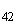 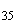 10 a 4 2262 Циклододеканол 1724-39-6 CHO 10 a 3 2263 Циклододеканон 830-13-7 CHO 10 п+a 3 2264 Циклопента-1,3-диен 542-92-7 CH 5 п 3 2265 1-Циклопропилэтанон 765-43-5 СНO 1 п 2 2266 Цинк ацетат 5970-45-6 CHOZn·2НО 0,1 a 2 2267 Цинк борат 10192-46-8 BOZn 1 a 2 2268 триЦинк дифосфид 1314-84-7 PZn 0,1 a 2 2269 Цинк дифторид /по фтору/ 7783-49-5 FZn 1/0,2 a 2 2270 диЦинк магнид 12032-47-2 MgZn 6 a 3 2271 Цинк оксид 1314-13-2 OZn 1,5/0,5 a 2 2272 Цинк сульфид 1314-98-3 SZn 5 a 3 2273 Циркон 14940-68-2 OSiZr -/6 a 4 Ф 2274 Цирконий 7440-67-7 Zr 6 a 3 2275 Цирконий диоксид 1314-23-4 OZr -/6 a 4 Ф 2276 Цирконий карбид 12070-14-3 CZr -/6 a 4 Ф 2277 Цирконий нитрид 12033-93-1 NZr -/4 a 3 Ф 2278 Цирконий тетрафторид 7783-64-4 FZr 1 a 2 2279 Цистеин 4371-52-2 CHNOS 2 a 3 2280 Цистин 24645-67-8 CHNOS 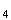 2 а 3 2281 Чай 3 а 3 2282 Чистящее синтетическое средство "Комет" /контроль по карбонату кальция/ 6 а 3 2283 Чугун в смеси с электрокорундом до 30% -/6 а 4 Ф 2284 Шамотнографитовые огнеупоры -/2 а 3 Ф 2285 Шлак угольный молотый, строительные материалы на его основе: шлакоблоки, шлакозит и др. -/4 а 4 Ф 2286 Шлак, образующийся при выплавке низколегированных сталей (неволокнистая пыль) -/6 а 4 Ф 2287 Щелочи едкие /растворы в пересчете на гидроксид натрия/ 0,5 а 2 2288 Эвкалимин 10 а 4 2289 Электрокорунд -/6 а 4 Ф 2290 Электрокорунд хромистый -/6 а 4 Ф 2291 Эпоксидные смолы (летучие продукты) /контроль по эпихлоргидрину/:а) ЭД-5 (ЭД-20), Э-40, эпокситрифенольная ЭП-201 п 2 A б) УП-666-1, УП-666-2, УП-666-3, УП-671, УП-671-Д, УП-677, УП-680, УП-6820,5 п 2 A в) УП-650, УП-650-Т0,3 п+а 2 A г) УП-2124, Э-181, ДЭГ-10,2 п 2 A д) ЭА 0,1 п 2 A 2292 Эпоксидный клей УП-5-240 (летучие продукты) /контроль по эпихлоргидрину/ 0,5 п 2 2293 1,2-Эпокси-3-метилбутан 1438-14-8 СНO 3 п 3 2294 1,2-Эпоксиокт-7-ен 19600-63-6 СНO 5 п 3 2295 1,2-Эпоксипропан 75-56-9 СНO 1 п 2 2296 2,3-Эпоксипропан-1-ол 556-52-5 СНO 5 п 3 2297 2,3-Эпоксипропил-2-метилпроп-2-еноат 106-91-2 СНO 3 п 3 2298 3-(2,3-Эпоксипропокси)проп-1-ен 106-92-3 СНO 3 п 3 2299 4-[(2,3-Эпокси)пропокси]фенилацетамид CHNO 3 а 3 2300 Эпоксиэтан 75-21-8 СНО 3/1 п 2 К 2301 Эприн /по белку/ 0,3 a 2 2302 Эритромицин 114-07-8 CHNО 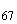 0,4 a 2 A 2303 (17)-17-Эстр-4-ен-3-он триметиловый эфир 0,005 a 1 2304 N,N’-1,2-Этандиилбис[N-(карбоксиметил)]глицин 60-00-4 CHNО 2 a 3 2305 1,1’-[1,2-Этандиилбис(окси)бисэтен] 764-78-3 СHО 20 п 4 2306 Этандиовая кислота дигидрат 6153-56-6 СНО·НО 1 a 2 2307 Этандиовой кислоты диэфиры алифатических спиртов 0,5 п+a 3 2308 Этан-1,2-диол 107-21-1 СНО 10/5 п+a 3 2309 1,1-Этандиолдиацетат 542-10-9 СНО 30 п 4 2310 Этановая кислота 64-19-7 СНО 5 п 3 2311 Этанол 64-17-5 СНО 2000/1000 п 4 2312 Этантиол 75-08-1 CHS 1 п 2 2313 1,2-Этенбис(дитиокарбамат) марганца 12427-38-2 CHMnNS 0,5 a 2 2314 1,2-Этенбис(дитиокарбамат) цинка 12122-67-7 CHNSZn 0,5 a 2 A 2315 N,N’-Этенбис(дитиокарбаминовая кислота), цинковая соль, смесь с 1Н-бензимидазол-2-ил карбаминовой кислоты, метиловым эфиром 52080-82-7 CHNOSZn 0,5 a 2 2316 Этендиаминадипинат (1:1) CHNО 5 a 3 2317 Этендиаминтетраацетата динатриевая соль 139-33-3 CHNNaО 2 a 3 2318 2,2’-Этендииминодиэтиламин, амиды карбоновых кислот C 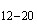 2 п+a 2 A 2319 Этенилацетат 108-05-4 CHО 30/10 п 3 2320 Этенилбензол 100-42-5 CH 30/10 п 3 2321 Этенилбицикло[2,2,1]гепт-2-ен 40356-67-0 CH 10 п 3 2322 5-Этeнил-2-[2-(N,N-димeтилaминo]-1-(N,N- димeтилaминoмeтил)]этилпиpидин 22109-65-5 CHN 2 a 3 2323 5-Этенил-2-(N,N-диметиламино)этилпиридин 22109-64-4 CHN 1 a 2 2324 Этенил-2,6-дихлорбензол 28469-92-3 CHCl 150/50 п 4 2325 Этенил(метил)бензол 25013-15-4 СН 150/50 п 4 2326 1-(Этенилокси)бутан 111-34-2 СНО 20 п 4 2327 2-(Этенилокси)этанол 764-48-7 СНО 20 п 4 2328 2-(Этенилокси)этил-2-метилпроп-2-еноат 1464-69-3 СНО 20 п 4 2329 2-[2-(Этенилокси)этокси]этанол 929-37-3 СНО 20 п 4 2330 2-(Этенилпирид-2-ил)этанол 16222-94-9 СНNO 5 а 3 2331 2-Этенилпиридин 100-69-6 CHN 0,5 п 2 2332 1-Этенилпирролид-2-он 88-12-0 CHNO 1 п 2 2333 1-Этенил-4-хлорбензол 1073-67-2 СНСl 150/50 п 4 2334 Этенсульфид 420-12-2 CHS 0,1 п 1 2335 Этиламин 75-04-7 CHN 10 п 3 2336 Этил-4-аминобензоат 94-09-7 CHNO 0,5 а 2 А 2337 Этилацетат 141-78-6 CHО 200/50 п 4 2338 Этилбензол 100-41-4 СН 150/50 п 4 2339 S-Этилгексагидро-1Н-азепин-1-тиокарбонат 2212-67-1 CHNOS 0,5 п+а 2 2340 2-Этилгексаналь 123-05-7 СНО 3 п 3 2341 Этилгександиоат 626-86-8 СНО 3 п+а 3 2342 2-Этилгексан-1-ол 104-76-7 СНО 10 а 3 2343 2-Этилгексилпроп-2-еноат 103-11-7 СНО 3/1 п 2 2344 Этил-4-гидрокси--(4-гидрокси-2-оксо-2Н-1- бензопиран-3-ил)-2-оксо-2Н-1-бензопиран-3- этановая кислота 548-00-5 СНО 0,1 а 2 2345 Этил-3-гидроксифенилкарбамат 7159-96-8 CHNО 2 а 2 2346 Этил-6-гидрокси-8-хлороктаноат CHClO 5 п+а 3 2347 Этил-2,2-диметил-3-(2,2-дихлорэтенил) циклопропанкарбонат 64628-80-4 СНСlО 2 п 3 2348 Этил-(1R-Е)-2,2-диметил-3-(2-метилпроп-1- енил)циклопропан-1-карбонат 41641-27-4 СНО 10 п 3 2349 Этил-3,3-диметил-4,6,6-трихлоргекс-5-еноат CHClO 2 п 3 2350 S-Этилдипропилтиокарбамат 759-94-4 CHNOS 2 п+а 3 2351 О-Этилдитиокарбонат калия 140-89-6 CHKOS 0,5 a 2 2352 Этил-6,8-дихлороктаноат 1070-64-0 СНСlО 5 п+a 3 2353 О-Этилдихлортиофосфат 1498-64-2 CHClOPS 0,3 п+a 2 2354 Этил-3-[2-(N,N-диэтиламино)этил]-4-метил- 2-оксо-2Н-1-бензопиран-7-илоксиэтаноат 655-35-6 CHNО 0,3 a 2 2355 Этил--[(диметоксифосфинотиоил) тио]бензацетат 2597-03-7 CHОPS 0,15 п+a 2 2356 N,N’-Этилендитиокарбаминовой кислоты цинковая соль смесь с оксидом меди, дихлоридом меди (II), гидрат 8066-21-5 0,5 a 2 2357 Этиленимин 151-56-4 CHN 0,02 п 1 A, O 2358 5-Этилиденбицикло[2,2,1 ]гепт-2-ен 16219-75-3 CH 10 п 3 2359 Этил-3-(метиламино)бутан-2-оат 870-85-9 CHNО 5 п 3 2360 Этил-З-метилбут-2-еноат 638-10-8 CHО 10 п 3 2361 Этил-2-метилпроп-2-еноат 97-63-2 CHО 50 п 4 2362 3-(Этил(3-метилфенил)амино)пропанонитрил 148-69-6 CHN 1 п+a 2 2363 N-Этил-N-(2-метилфенилбут)-2-енамид 483-63-6 CHNО 1 п+a 2 2364 4-Этилморфолин 100-74-3 CHNO 15/5 п 3 2365 Этил-10-(3-морфолинопропионил)фенотиазин- 2-илкарбамат 31883-05-3 CHNОS 2 a 3 2366 Этил-10-(3-морфолинопропионил)фенотиазин- 2-илкарбамат гидрохлорид 29560-58-5 CHNOS·CIH 1 a 3 2367 Этилнитроацетат 626-35-7 CHNО 5 п+a 3 2368 Этил-4-нитробензоат 99-77-4 CHNO 1 a 2 2369 Этиловые эфиры валериановой и капроновой кислот (37/63) 20 п 4 2370 Этил-2-оксобутаноат 141-97-9 CHО 10 п 3 2371 Этил-6-оксо-6-хлоргексаноат 1071-71-2 CHCIО 2 п+a 3 2372 Этил-6-оксо-8-хлороктаноат 50628-91-6 CHCIО 1 п+a 2 2373 Этилпроп-2-еноат 140-88-5 CHО 15/5 п 3 2374 2-(Этилтио)бензимидазола гидробромид моногидрат 109628-14-0 CHNS·BrH·HO 0,02 a 1 2375 Этил[3-[[(фениламино)карбонил]окси] фенил]карбамат 13684-56-5 CHNО 1 a 2 2376 2-[(4-Этилфенил)фенилацетил]индан-1,3-дион 110882-80-9 СНО 0,01 a 1 2377 L-(4-Этилфенокси-3-метил-5- изопропокси-2-ментен) СНО 2 a 3 2378 Этилхлорацетат 105-39-5 СНСIО 7 п 3 2379 Этилхлоркарбонат 541-41-3 СНСIO 0,2 п 2 2380 Этил-10-(3-хлорпропионил)-10Н- фенотиазин-2-илкарбамат 119407-03-3 CHClNОS 4 a 3 2381 Этил(4-хлорфенил)-2-[[(1-метилэтокси) карбонил]амино]карбамат 136204-68-7 CHClNО 1 a 2 2382 Этилцианацетат 105-56-6 CHNO 2 п 3 2383 5-Этилциклогексилэтилкарбамат 1134-23-2 CHNО 1 п+a 2 2384 1-Этинил-2-метил-2-пентил-2,2-диметил-3- (2-метилпроп-1-енил)циклопропанокарбонат 54406-48-3 CHО 3 п+a 3 2385 17-Этинилэстра-1,3,5(10)-триендиол-3,17 57-63-6 CHO - a 1 2386 2-Этокси-3,9-акридиндиамина аддукт с 2-гидроксипропановой кислотой 1837-57-6 CHNО·CHО 2 a 3 2387 Этоксибензол 103-73-1 CHО 0,5 a 2 2388 1-N-[(S)-1-Этоксикарбонил-3-фенилпропил]- L-пролина Z-бутендиоат 76095-16-4 CHNО·CHО 0,02 a 1 2389 3-Этоксипропионитрил 2141-62-0 CHNO 50 п 4 2390 1-(4-Этоксифенил)тиазолий хлорид CHClNOS 0,2 a 2 2391 Этоксиэтан 60-29-7 CHО 900/300 п 4 2392 2-Этоксиэтанол 110-80-5 СНО 30/10 п 3 2393 2-Этоксиэтилацетат 111-15-9 CHО 10 п 3 2394 2-Этоксиэтилпроп-2-еноат 106-74-1 CHО 1,5/0,5 п 2 2395 1-(2-Этоксиэтил)-4-пропионилокси-4-фенилпиперидин гидрохлорид CHNО·CIH - a 1 2396 5-Этокси-2-этилтиобензимидазола гидрохлорид CHNOS·CIH 0,1 a 2 2397 2-Этоксиэтилцианацетат 32804-77-6 CHNО 5 п+a 3 2398 N-(4-Этоксифенил)ацетамид 62-44-2 CHNО 0,5 a 2 2399 2-(2-Этоксиэтокси)этанол 111-90-0 CHО 5 п+a 3 2400 Эфиры на основе синтетических жирных кислот С 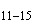 5 п+a 3 Авадекс2032 Авермексины, смесь2 Агидол-3701 Агроцит1244 Адамантан2047 1-Адамантанкарбоновая кислота2048 Адамантанол-12049 Адапрамин1219 Аденин сульфат1757 Аденин1756 Адипиновая кислота389 Адипиновая кислота, пиперазин аддукт1651 Адипиновая кислота, этилендиамин адукт (1:1)2316 Адипиновой кислоты дибутиловый эфир646 Адипиновой кислоты динитрил934 Адипиновой кислоты пиперазин, аддукт390 Адипиновой кислоты этилового эфира хлорангидрид2371 Адипиновой кислоты этиловый эфир2341 Адиподинитрил934 Азафен1325 Азимидобензол277 Азиридин2357 Азлоциллин761 Азот(IV) оксид4 Азота двуокись4 Азота окислы5 Азотистой кислоты бутиловый эфир 419 Азотистой кислоты изопропиловый эфир1404 Азотистой кислоты изопропиловый эфир1403 Акрекс1402 Акрилальдегид1725 Акриламид1726 Акриловая кислота1735 Акриловой кислоты амид1726 Акриловой кислоты ангидрид1736 Акриловой кислоты бутиловый эфир422 Акриловой кислоты гексиловый эфир498 Акриловой кислоты гептиловый эфир508 Акриловой кислоты 2-гидроксипропиловый эфир566 Акриловой кислоты 2-гидроксиэтиловый эфир584 Акриловой кислоты 2,2,3,3,4,4,5,5,-6,6,7,7-додекафторгептиловый эфир985 Акриловой кислоты метиловый эфир1341 Акриловой кислоты 2-(2-метокси-этокси)этиловый эфир1438 Акриловой кислоты нитрил1737 Акриловой кислоты 2,2,2,3,3,4,4,5,5-нонафторпентиловый эфир1553 Акриловой кислоты нониловый эфир1552 Акриловой кислоты 2,2,3,3,4,4,5,5-октафторпентиловый эфир1603 Акриловой кислоты 2,2,3,3,4,4,5,5,-6,6,7,7,7-тридекафторгептиловый эфир1951 Акриловой кислоты 2-этилгексиловый эфир2343 Акриловой кислоты этиловый эфир2373 Акриловой кислоты 2-этоксиэтиловый эфир2394 Акрилоилхлорид1736 Акрилонитрил 1737 Акролеин1725 Акрофол2188 Алазол503 Аланин122 -Аланин123 Алипур804 Алкилдифенилоксиды21 Аллапинин206 Аллетрин1312 Аллиламин1727 Аллилацетат1729 2-(Аллилоксикарбонилокси) акриловой кислоты аллиловый эфир1732 2-Аллилоксиэтанол1750 Алодан486 Альдрин462 Алюминий окись1079 Алюминий фосфорнокислый39 Амид бензойной кислоты237 Амидодианилинметан858 Амидосерная кислота56 Амидосульфоновая кислота56 Амиловый спирт1627 Аминазин797 Аминные отвердители УП-0633, УП-0633М961 1-Аминоадамантан гидрохлорид 139 п-Аминоанизол102 1-Аминоантрахинон50 Аминобактерин89 п-Аминобензойная кислота52 4-Аминобензойной кислоты 2,4-диаминоанилид60 п-Аминобензойной кислоты -диэтиламиноэтиловый эфир944 п-Аминобензойной кислоты -диэтиламиноэтиловый эфир гидрохлорид945 9-Амино-2,3,5,6,7,8-гексагидро-1H-циклопента[b]хинолина гидрохлорид469 2-Амино-4-(N,N-диизопропиламино)-6-метилтио-1,3,5-триазин83 Аминокапроновая кислота62 Аминолон58 4-Аминомасляная кислота58 Аминомасляной кислоты натриевая соль1659 Аминометан1217 2-Амино-4-нитрофенол68 2-Амино-5-нитрофенол69 6-Аминопеницилановая кислота82 2-Аминопентадиеновой кислоты натриевая соль114 Аминопиримидин100 п-Аминосалицилат натрия64 5-Аминосалициловая кислота65 Аминостигмин703 Аминотрифторпропан1998 4-Амино-3,5,6-трихлорпиридин-2-карбоновой кислоты калиевая соль136 4-Амино-3,5,6-трихлорпиридин-2-карбоновой кислоты натриевая соль 137 1-Аминоуксусная кислота152 4-Амино-З-фенилмасляной кислоты гидрохлорид142 Аминофенилуксусная кислота2065 о-Аминофенол66 Аминофенолы (м-, п- изомеры)67 Аминоциклогексан карбонат2250 Аминоциклогексан2249 Аминоэтан2335 1-(1-Аминоэтил)адамантан гидрохлорид162 [[(2-Аминоэтил)амино]метил]фенол156 (2-Аминоэтил)этаноламин157 Амины алифатические C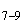 9 Амины первичные фракции C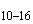 11 Амины алифатические C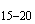 10 Аммоний кремнефторид171 Аммоний метаванадат169 Аммоний ортофосфат183 Аммоний стеарат1581 Аммония O,O-диизопропилтиофосфат814 Ампициллин141 Анабазин гидрохлорид1654 Анабазин основание1653 Анабазин сульфат1655 Анальгин654 Анаприлин1392 Анастезин2336 Анизол1423 Анилин53 3-Анилинопропионовая кислота144 4-Анилинофенол143 Анисовый альдегид1422 Антио786 9,10-Антрахинон190 Антрахинониламин 50 АНТУ1485 3-(L-Арабинопиранозил-1)-1-метил-нитрозомочевина191 Араноза191 Арбидол360 Аргинин59 Арелокс-1001696 Арелокс-2001696 Арелокс-3001696 Армотерм635 Аспартам1220 Атразин1393 Ацелизин1144 Ацетал1417 п-Ацетаминофенетол2398 Ацетат дигидролиналоола743 Ацетат метилциклогексанола1385 Ацетат октанола-21606 N-Ацетил-п-фенилендиамин140 Ацетоксикарбаминовой кислоты изопропиловый эфир1395 8-Ацетокси-п-мент-1-ен-(терпинилацетат)1212 1-Ацетоксиэтилацетат2309 Ацетон1723 Ацетонанил689 Ацетонциангидрин543 Ацетоуксусной кислоты анилид1576 Ацетоуксусной кислоты метиловый эфир 1311 Ацетоуксусной кислоты этиловый эфир2370 Ацетофенон2082 Ацилат-11395 Базудин1294 Барбитуровая кислота1947 Барий азотнокислый224 Барий алюмосиликат25 Барий гидроокись222 Барий ортоборат220 Барий стеарат1582 Барий углекислый229 Барий фосфорнокислый221 Барий фторид хлорид, активиров. европием1162 Барий фтористый225 Барий хлористый226 Бемитил гидробромид моногидрат2374 Бензантрон239 1-Бензгидрил-4-цинамил пиперазина861 Бензерафин258 Бензилбутилфталат243 N-Бензилиденциклогексиламин2074 Бензиновый бутиловый эфир фталевой кислоты243 Бензиловый спирт248 Бензиловый эфир бензойной кислоты242 Бензиловый эфир634 Бензилпенициллин762 Бензилсалицилат 244 3-Бензилтолуол249 Бензилхлорид2171 1Н-Бензимидазол-2-илкарбаминовая кислота, метиловый эфир1224 Бензоат атенолола253 Бензоат холестерина2213 Бензоат-7-дегидрохолестерин-3B2212 5-Бензоилокси-7-дегидрохолестерин-3B2212 5-Бензоилоксихолестен-3B2213 Бензоин573 Бензойной кислоты 2-аминоэтиловый эфир158 Бензойной кислоты натриевая соль254 Бензойной кислоты натриевая соль, аддукт с 3,7-дигидро-1,3,7-три-метил- 1H-пурин-2,6-дионом255 Бензойной кислоты нитрил273 Бензойной кислоты хлорангидрид260 Бензоксазол, гомополимер1671 1,3-Бензолдикарбоновая кислота267 1,2-Бензолдикарбоновой кислоты дигексиловый эфир651 1,2,4,5-Бензолтетракарбоновой кислоты диангидрид257 Бензол-1,2,4-трикарбоновой кислоты 1,2-ангидрид657 Бензолсульфоновой кислоты N-бутиламид412 Бензолсульфоновой кислоты хлорангидрид271 Бензонал259 2-(2H-Бензотриазол-2-ил)-4-метилфенол278 3,4-Бензпирен238 Бенлат1244 Беномил 1244 Бидерон921 Билимин кислоты гидрохлорид702 Биовит441 Биовит-160441 Биопаг1679 Бис-[3-(3,5-ди-третбутил-4-гидроксифенил)пропил]сульфид298 Бис[(3,5-ди-трет-бутил-4-гидрокси-фенил)этоксикарбонилэтил]сульфид294 Бис(трет-бутил)пероксид308 1,3-Бис(1-гидрокси-2,2,2-трихлорэтил)мочевина297 4,4-Бис-динитродифениловый эфир1562 2,4-Бмс(N-изопропиламино)-6-хлор-1,3,5-триазин314 Бис(3-метилгексил)фталат312 Бис(4-хлорфенил)сульфон1833 Бис(2-хлорэтил)винилфосфонат331 Бисфургин472 3,3’[1,1’-Бифенил]-4,4-диилби(окси)бисбензамин1568 2,5-Бифенилендиацетат334 Блеомицетин гидрохлорид61 БМК1224 Болетин2315 Бонафтон368 Бор трехокись348 Бор трибромистый347 Бор трифтористый350 Борофторводородистая кислота517 1-Бромадамантан380 1-(п-Броманилино)адамантан381 Бромантан381 Бромбензантрон 355 Бромгексин79 Бромистый метил365 Бромоформ1942 Бромтолуол366 Бромфенол (о-, п- изомеры)359 Бронидокс370 Бронопол371 БРП-11685 Бунамидин гидрохлорид647 Бура1475 3-(1-Бутенил)-2,2-диметилциклопропановой кислоты метиловый эфир1240 Бут-2-еновой кислоты 2-(1-метил-гептил)-4,6-динитрофениловый эфир1250 Бут-3-еновой кислоты нитрил409 Бутадион415 Бутилакрилат422 Бутиламин57 Бутилвиниловый эфир2326 Бутилгликоль430 трет-Бутилгидропероксид807 трет-Бутилгипохлорид808 Бутиленгликоль395 Бутилкаптакс423 Бутилкарбитол431 Бутиловые спирты402 Бутиловый спирт400 втор.-Бутиловый спирт401 трет-Бутиловый спирт 1336 Бутиловый эфир 2,4-Д416 Бутиловый эфир диэтиленгликоля431 трет-Бутилперацетат810 трет-Бутилпербензоат811 4-трет-Бутилпирокатехин809 п-трет-Бутилфенол806 (4-трет-Бутил-2-хлорфенил)метил-N-метиламидофосфат813 Бутил(этил)тиокарбаминовой кислоты S-пропиловый эфир1739 Бутиральдегид387 Бутиролактон692 Бутифос1946 Бутоксиэтилен2326 Бутосил217 Валексон980 Валериановая кислота1626 Валериановой кислоты метиловый эфир1314 Валидол1290 Ванадий иттрий фосфат активиров. европием и тербием435 Ванилин547 Вапортрин2384 Велтон614 Вернам1741 Виказолин628 Виказолина ВП хлоридгидрат19 Викасол678 Вилагин1232 Винилацетат2319 Винилбензол 2320 Винилбицикло[2,2,1]гепт-2-ен2324 5-Винил-2-[2-(N,N-диметиламино)-1-(N,N-диметиламинометил)- этил]пиридин2322 5-Винил-2-(N,N-диметиламино)-этил пиридин2323 Винил-2,6-дихлорбензол2324 Винил(метил)бензол2325 2-Винил-6-метилпиридин1389 5-Винил-2-метилпиридин1388 2-Винилоксиэтанол2327 2-(2-Винилоксиэтокси)этанол2329 2-(5-Винилпирид-2-ил)этанол2330 2-Винилпиридин2331 1-Винилпирролид-2-он2332 1-Винил-4-хлорбензол2333 Винилхлорид2208 Винил хлористый2208 Винная кислота668 Витавакс680 Витамин B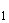 97 Витамин B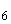 1310 Витамин B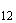 716 Витамин B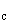 2107 Витамин K678 Витамин C194 Водород бромид518 Водород бромистый 518 Водород мышьяковистый193 Водород селенид588 Водород сульфид684 Водород фосфористый2112 Водород фторид590 Водород хлорид591 Водород цианид592 Водород цианида соли593 Волластонит1058 Волокно ВИОН-АН-11688 Вольтерен914 4--Галактопираносил--глюкоза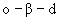 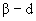 1136 Галантамин465 диГаллия трехокись453 Гаммоксин71 Гардона778 Гашеная известь1044 Гексавинилдисилоксан494 Гексагидро-1H-азепин-1-тиокарбоновой кислоты S-этиловый эфир2339 Гексаметилдисилазан320 Гексаметилендиамин623 Гексаметилендиаминадипинат473 1,1’-(Гексаметилен)димочевина478 Гексаметиленимин458 Гексаметилентетраминовая соль 2-хлорэталфосфоновой кислоты476 Гексаметилентетраминрезорцин475 Гексановой кислоты метиловый эфир1247 Гексафторпропилен 484 -Гексахлоран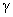 491 Гексахлорбутадиен487 Гексахлорофен1269 Гексахлорпиколин2024 Гексахлор-п-ксилол322 Гексахлорциклопентадиен493 Гексенал800 Гексеналовая кислота801 Гексилакрилат498 Гексилметил кетон1597 Гексиловый спирт480 Гексилур694 Гексоген1973 Геметрел476 6,12-Гемикеталь-11--хлор-5-окси-тетрациклин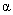 499 Гемфиброзил732 2-(цис-Геитадец-8-енил)-1,1-бис-(2-гидроксиэтил)имидазолиний хлорид502 Гептахлор507 Гептилакрилат508 Гептиловый спирт506 Германий двуокись510 Гидрокортизона ацетат215 2-Гидроксианилин66 2-Гидроксибензойной кислоты бензоат244 4-Гидроксибензойной кислоты метиловый эфир 1252 1-(4-Гидрокси-3-гидроксиметилфенил)-2-(третбутиламино)этанол-1527 -Гидроксиизобутиронитрил543 3-Гидрокси-3-карбоксипентан-1,5-диовая кислота564 Гидроксиметил-3(5)-метилпиразол1286 N-Гидрокси-4-(1-нафтилметокси)-бензацетамид1100 2-Гидроксипропилакрилат566 3-Гидроксипропионовой кислоты нитрил568 4-Гидрокси-3-[4-сульфо-1-нафталенил)азо]-1-нафталинсульфокислота динатриевая соль1109 3-Гидроксифенилкарбаминовой кислоты метиловый эфир1253 3-Гидроксифенилкарбаминовой кислоты этиловый эфир2345 1-Гидрокси-4-(1-фенил-1H-тетра-зол-5-ил)тионафталин-2-карбоновой кислоты N-4(2,4-ди-третпентилфенокси)бутиламид305 6-Гидрокси-8-хлороктановая кислота, этиловый эфир2346 3-Гидрокси-1,3,5[10]-эстра-триен-17-она-3-метиловый эфир1436 2-Гидроксиэтилакрилат584 3-[N-(2-Гидроксиэтил)анилино]пропионат587 3-[N-(2-Гидроксиэтил)анилино]пропионовой кислоты нитрил587 1-Гидроксиэтилиденбис(фосфоновой кислоты) тринатриевая соль580 1-(-Гидроксиэтил)-2-метил-5-нитроимидазол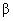 1306 N-(2-Гидроксиэтил)-N,N,N-триметиламмоний хлорид571 Гидролизат РНК1611 Гидроперекись кумола1371 Гидроперекись трет-амила768 Гидрохинон медь, аддукт662 Гидрохинон свинец, аддукт663 Гидрохинон 661 Гипотиазид693 Гипсовое вяжущее для медицинских целей1060 Глинозем33 Глицидиловый эфир метакриловой кислоты2297 Глицин152 Глутаминат натрия114 Глутаминовая кислота118 Глутаральдегид1625 Глутаровой кислоты диметиловый эфир764 Глутаровый альдегид1625 Глюкозамин гидрохлорид72 Глюконат кальция601 Д-Глюконовой кислоты кальциевая соль (2:1)601 Глюкооксидаза600 Гокилат2236 Гокилат-S2235 Гомовератровая кислота821 Гомонитрил820 Гранит1125 Гранозан2210 2,4-ДА924 ДАБКО616 ДДВФ741 ДДТ2043 Дезоксипеганин1863 Денацил987 Дерматол 672 Десмедифам2375 ДЕТА964 Дефолиант "Хает"1869 Дефолиант МН1481 Дефолиант УДМ-П1180 Дециловый спирт612 Диазофеноксазин2174 Диаллиламин1731 -2,4-Дитретамилфеноксимасляная кислота304 2,4-Дитрет-амилфеноксиуксусная кислота697 2,4-Дитрет-амилфенол529 1,6-Диаминогексансебацинат624 Диаминодифенилметан1274 Диаминодифенилсульфон1832 Диаминометилбензол1366 2,4-Диамино-5-[(3,4,5-триметокси-фенил)метил]пиримидин1971 3,5-Диамино-4-хлорбензойной кислоты 2-метилпропиловый эфир1350 Диаминоэтан627 1-Ди(-аминоэтил)-2-гептадизинил-2-имидазолин503 Дианат1427 Диангидрид сернистой кислоты1919 1,4,3,6-Диангидро-Д-сорбид-5-нитрат632 Диатомит1123 Диафен891 Диацетам 1871 Диацетоновый спирт542 Дибазол241 Дибензилтолуол635 2,2’-Дибензтиазолилдисульфид849 Дибиомицин636 5,7-Дибром-2(5,7-дибром-1,3-дигидро-3-оксо-2H-индолилиден)-1,2-дигидро- 3H-индол-3-он1113 Дибром-16,17-диметоксибис(гидросульфат)антра[9,1,2-cde]бензо- [rst]пентафен-5,10-диол, динатрия1112 Дибром-ди-пара-ксилилен644 2,3-Дибромпропиловый спирт642 4,13-Дибром[2,2] п-циклофан644 Дибутиладипинат646 Дибутилкетон1551 2,6-Дитрет-бутил-4-меркаптофенол307 Дибутиловый эфир1558 (3,5-Дитретбутил-4-оксифенил)пропионовая кислота306 4,6-Ди(трет-бутилперокси)амилацетат696 Дибутилфталат645 2,6-Дивинилпиридин938 Дигексилфталат651 1,4-Дигидро-2,6-диметилпиридин-3,5-дикарбоновой кислоты диэтиловый эфир956 Дигидроизофорон1968 2,5-Дигидроксибензолсульфоновой кислоты кальциевая соль (2:1)664 Дигликоль4569 Диглицидиловый эфир 1,4-бутандиола 388 2,4-Ди(1,1-диметилэтил)пентилфеноксиуксусная кислота697 Дидодецилфталат698 Диизоамиловый эфир1561 Диизогептилфталат312 Диизооктилметилфосфонат954 Ди(изооктил)фениловый эфир фосфорной кислоты333 Диизооктилфталат953 Диизопентиловый эфир1561 Диизопропиламин1406 Диизопропилбензол315 2,6-Диизолпопилфенилизоцианат812 O,O-Диизопропилфосфонат316 Дииттрий диоксидсульфид, активиров. тербием1161 Дикетен1279 Дикрезил1370 Ди-п-ксилилен2045 Дилор463 Дилудин956 Димедрол738 Диметиламин1285 10-(3-Диметиламинопропил)-2-хлор-10H фенотиазин гидрохлорид797 3-(N,N-Диметиламино)пропионовой кислоты нитрил709 Диметиламиноэтилметакрилат713 Диметиламиноэтиловый эфир метакриловой кислоты713 2-Диэтиламиноэтилфенотиазина гидрохлорид974 2-[4-(2-Диметиламиноэтокси)фенил]-1-этил-1,2-дифенилэтилен 855 2-[4(2-Диметиламиноэтокси)фенил]-1-этил-1,2-дифенилэтилена цитрат856 Диметиланилин81 N,N-Диметиланилин699 Диметилбензиламин245 5,5-Диметилгидантион744 N,N-Диметил-(3,5-дитрет-бутил-4-оксибензиламин)701 Диметилдитиокарбамат цинка300 Диметилизофталат719 Диметилкарбаминовой кислоты нитрил746 O,O-Диметил-S-(N-метилкарбамидометил)дитиофосфат748 Диметил-3-(2-метил-1-пропенил)-3-феноксифенил метиловый эфир циклопропанкарбоновой кислоты2090 (E,1R)-2,2-Диметил-3-(2-метилпроп-1-енил)циклопропан-1-карбоновой кислоты хлорангидрид753 Диметил-5-(3-нитро-4-хлоранилин-сульфония)изофталат758 Диметиловый эфир адипиновой кислоты726 Диметиловый эфир метилфосфоновой кислоты755 Диметиловый эфир янтарной кислоты724 Диметиловый эфир1560 4-(1,1-Диметилпент-4-ен-2-инил)-фенол530 Ди(2-метилпропил)фталат767 3-3-Диметил-4,6,6-трихлор-5-гексеновой кислоты этиловый эфир2349 1,1-Диметил-3-фенилмочевина781 2,5-Диметилфенокси-2,2-диметил-пентановая кислота732 Диметилформаль818 Диметилфталат718 N,N-Диметилэтаноламин712 1,1-Диметилэтилпропандиовой кислоты диэтиловый эфир957 2,6-Ди(1-метилэтил)фенилизоцианат812 4-(1,1-Диметилэтил)фенол 806 2-(Диметокситиофосфорилтио)бутандиовой кислоты диэтиловый эфир958 Диметокситиофосфорилтиоуксусной кислоты этиловый эфир747 Диметокситиофосфорилтио(фенил)-уксусной кислоты этиловый эфир2355 [(Диметоксифосфонил)тио]этилацетат747 3-Диметоксифосфорилоксикротоновой кислоты 1-фенилэтиловый эфир2084 Димилин2193 Динезин974 Динил335 2,6-Динитроанилин823 2,6-Динитpo-N,N-дипропил-4-(трифторметил)анилин826 3,5-Динитросалициловая кислота531 2,4-Динитротолуол829 2,4-Динитрофенол532 Динобутан1402 Динонилфталат835 Диносеб1351 Динофен1402 Диоксадэт286 Диоксановый спирт1264 2,4-Диоксибензолсульфокислоты натриевая соль665 Диоксибутандиовая кислота668 Диоксид диэтилена836 Диоксидин2140 Ди-трет-пентилфенол529 Дипиридоксин1963 Ди(проп-1-енил)амин 1731 Дипропилтиокарбаминовой кислоты S-пропиловый эфир1741 Дипропилтиокарбаминовой кислоты S-эталовый эфир2350 Диптал2032 Диспергатор НФ1272 Диспергатор Реакса1465 Дистенсиллиманит1803 N,N’-Дитиобис(1,4-фенилен)бис-(малеиновой кислоты имид)850 Дитолилметан1276 Дитразинцитрат1325 1,1-Дифенилацетон862 Дифенацил854 1,2-Дифенил-4-бутилпиразолидиндион-3,5415 Дифенил(4-трет-бутилфенил)фосфат859 Дифенилуксусная кислота, N,N-диметиламид779 1,5-Дифеноксиантрахинон865 N-(2,6-Дифторбензоил)-N-(4-хлорфенил)мочевина2193 -Дифтор-n,-дихлортолуол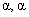 2193 o-Дифторметоксибензальдегид870 1,3-Дифторпропан-2-ол смесь с 1-фтор-3-хлорпропан-2-олом596 -Дифтор--хлор-4-хлорметилбензол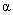 876 2,6-Дихлоранилин882 3,4-Дихлоранилин881 (Z)-Дихлорбутендиновой кислоты ангидрид928 Дихлоргидрата пиперазина и аммония хлорида двойная соль1649 Дихлор-ди-пара-ксилилен 912 Дихлордифторэтилен868 1,3-Дихлоризобутилен900 3,3-Дихлоризобутилен901 Дихлормалеиновый ангидрид928 3,4-Дихлорнитробензол904 6,8-Дихлороктановой кислоты этиловый эфир2352 3,6-Дихлорсалициловая кислота535 3,5-Дихлорсульфониламид884 Дихлортиазид693 2,4-Дихлортолуол894 Дихлоруксусная кислота930 N-(2,6-Дихлорфенил)ацетанилид915 1-(3,4-Дихлорфенил)-3-метил-3-метоксимочевина918 2,4-Дихлорфенол536 2,6-Дихлорфенол537 Дихлорфторметан925 4,13-Дихлор 2,2-пара-циклофан912 Ди(2-хлорэтил)виниловый эфир фосфорной кислоты331 1,1-Дихлорэтилен932 Дихрома трехокись2217 Дициандиамин2234 Ди(-цианэтил)малоновой кислоты диэтиловый эфир959 Дициклопентадиен1859 N,N-Диэтиламид-3-метилпиперазин-1-карбоновая кислота965 -Диэтиламиноэтил-4-аминобензойной кислоты гидрохлорид945 -Диэтиламиноэтиловый эфир п-аминобензойной кислоты 944 Диэтилдитиокарбамат цинка311 Диэтиленгликоль диметиловый эфир1431 Диэтиленгликоль1569 Диэтилентриамин163 Диэтилентриаминометилфенол962 Диэтилметатолуидин963 Диэтиловый эфир изобутилмалоновой кислоты957 Диэтиловый эфир2391 Диэтилперфторадипинат971 N,N-Диэтил-м-толуамид964 Диэтилфталат950 ДК-С-фенилглицин1416 Доксорубицин569 Дротаверин981 Дурол1870 Енамин426 Железо (III) оксид1004 Железо лактат1000 Желтая кровяная соль1027 Замасливатель2053 Зоокумарин558 Изамбен1223 Известь негашеная1057 Изоамилбромид367 Изоамиловый спирт1628 Изоамилсалицилат1242 Изобутениловый спирт1345 Изобутилацетат 1347 Изобутилбензоат1348 Иэобутилбензол1349 2-Изобутил-4,6-динитрофенол1351 Изобутилмалоновой кислоты диэтиловый эфир966 Изобутиловый спирт1334 Изобутиральдегид1335 Изовалериановая кислота1238 Изовалериановой кислоты метиловый эфир1288 Изодибут838 Изоиндан1409 Изокапроновая кислота1315 Изокапроновой кислоты хлорангидрид1316 Изомасляной кислоты метиловый эфир1290 Изомасляной кислоты нитрил1337 Изомасляный альдегид1335 Изометилтетрагидрофталевый ангидрид1856 Изониазид1662 Изооктиловый альдегид2340 Изооктиловый спирт 1249, 2342Изопентил-2-гидроксибензоат1242 Изопрен1233 Изопропиламин121 1-Изопропиламино-3-(1-нафтокси)-2-пропанола гидрохлорид1392 2-(N-Изопропиламино)-6-хлор-4-(N-этиламино)-1,3,5-триазин1393 2-Изопропил-4,6-динитрофенол 534 4,4’-Изопропилиденбис(2,6-дибромфенол)1401 4,4’-Изопропилидендифенол673 4,4’-Изопропилидендифенол полимер с дихлоркарбонатом1682 Изопропиловый спирт1721 Изопропил-1:1’,3’:1"-терфенил1407 N-Изопропил-N’-фенилфенилен-1,4-диамин1410 2-Изопропоксипропан1418 Изосорбид динитрат631 Изосорбид-5-нитрат-1,4632 Изофорон1970 Изофос-2919 Изофталевая кислота267 Изофталевой кислоты диаллиловый эфир846 Изофталевой кислоты диметиловый эфир719 Изофталоилдихлорид269 2,2’-Иминодиэтанол675 Имифос960 Ингалан1425 Ингибитор коррозии БТА277 Ингибитор коррозии БЦГА262 Ингибитор коррозии В-301278 Ингибитор коррозии ВНХ538 Ингибитор коррозии ВНХ-Л-492074 Ингибитор коррозии Г-21519 Ингибитор коррозии И-1-А18 Ингибитор коррозии КЛОЕ-151684 Ингибитор коррозии М-1 2251 Ингибитор коррозии МСДА 11936 Ингибитор коррозии НДА935 Индантрон652 Индий окись1012 Индометацин2149 Инозин683 Интенсаин2354 Интеркордин2354 Иодофенфос740 Иодтолуол1018 Ипазин941 Иттербий фтористый1019 Иттрий окись1020 Иттрий фтористый1021 Иттрия борат, активированный европием1165 ИФК1408 ИФК-хлор1413 Йодопирон1954 Йодофор1954 Калиевая соль Анкора1429 Калий азотнокислый1034 Калий бромистый1025 Калий O-бутилксантогенат414 триКалий гексацианоферрат1026 тетраКалий гексацианоферрат1027 Калий гидротартрат393 Калий диводородфосфат 1030 Калий O-изобутилксантогенат1352 Калий O-изопентилксантогенат1243 Калий изопропилксантогенат1400 Калий йодистый1031 Калий-натрий тартрат 4-х водный394 Калий ортофосфат1037 Калий сернокислый1035 Калий стеарат1584 Калий сурьмяновиннокислый666, 1036 Калий тартрат392 Калий углекислый1032 Калий уксуснокислый201 Калий фосфорнокислый1029 Калий фтористый1038 Калий хлористый1039 Калий O-этилксантогенат2351 Калия сурьмы 2,3-гидрокси-2,3- бутандиоат (R-R*,R*)666 Кальцекс1868 Кальций азотнокислый1048 Кальций гидроокись1044 Кальций глицерофосфат1045 Кальций глицерофосфат1046 Кальций метафосфорнокислый1054 Кальций окись1057 Кальций ортофосфат1049 Кальций силикат синтетический1058 Кальций стеарат 1585 Кальций фосфорноватистокислый1043 Кальций фосфорнокислый1042 Кальций фтористый1050 Кальций хлористый1051 Кальцинированная сода1464 Камфара1961 Капотен1205 Каприновой кислоты хлорангидрид611 -Капролактам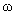 459 -Капролактам полимер с оксираном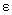 1684 Капрон1675 Каптоприл1205 Карбамат МН737 Карбаминовой кислоты нитрил1064 Карбаминовой кислоты нитрил, соединение с кальцием2232 Карбамоил-5-метилпиразол1065 Карбатион1266 Карбендиазим1224Карбин2158 Карбобензоксихлорид250 Карбоксибензилпенициллина динатриевая соль1068 Карбоксид478 Карбоксиметилцеллюлоза, кальциевая соль1052 Карбоксиметилцеллюлоза, натриевая соль1463 Карборунд1128 Карбофос958 Карпен 991 Карпенициллин1068 Картолин-21415 Картоцид460 Карфециллин841 Катализатор ИМ-220135 Катамин АБ13 Кварц плавленый1123 Кварц1124 Кварцевое стекло1123 Кетоэфир420 Кианит42 Китацин246 Кломифенфенол2183 Кломифенцитрат2167 Клофелин913 Кобальт-самариевая композиция магнитов1776 Кодеин695 Кокарбоксилаза96 Коламин153 Коллавин1408 Компонента 3П-62М302 Кормоамины А, В, И, Л, О, П, Т, Тре89 Которан776 Кофеин бензоат натрия688 Кофеин-основание687 Красная кровяная соль1026 Крезидид-2-окси-3-нафтойной кислоты 1100 Крезидин94 Крезол (изомеры)540 Кремний четырехфтористый1129 Кристобалит1124 Кротилин2157 Кротональдегид404 N-Кротонил-N-этил-о-толуидин2363 Крофдекс567 Круг2162 Крысид1485 2,6-Ксиленол727 Ксилидин81 L-Ксилогексулоза1815 Ксилол717 Кумол1396 Купрозан2314 Купроцин2356 Лавсан1702 -Лактоза моногидрат452 Латран1860 Лауриловый спирт984 Леванил88 Левомицетин889 Лизин625 L-Лизин кормовой кристаллический626 Д-Лизинацетилсалицилат1144 Лимонная кислота 564 Линалилацетат759 Линкомицин гидрохлорид1260 Линурон918 Липоевая кислота851 Литий фтористый1149 Люминофор Л-43435 Лютеций фтористый1171 М-81815 Магний бис(диводородфосфат)1173 Магний водород фосфат1174 Магний дихлорноватокислый гидрат1178 Магний карбонат основной1183 Магний окись1184 Магний сернокислый1185 Магний углекислый1182 Магний фтористый1177 Магния борат, активиров. титаном и оловом1157 Малеиновой кислоты диэтиловый эфир951 Малеиновой кислоты имид850 Малеиновой кислоты натриевая соль гидразина406 Малеиновой кислоты натриевая соль405 Малеиновый ангидрид2132 Малонодинитрил1719 Манеб2313 Манутекс PC23 Марганец азотнокислый гексагидрат1188 Марганец сернокислый пентагидрат 1189 Марганец стеарат1586 Марганец трикарбонилциклопен-та-2,4-диен-1-ил1190 Марганец углекислый гидрат1187 Масляная кислота397 Масляной кислоты бутиловый эфир413 Масляной кислоты метиловый эфир1237 Масляной кислоты хлорангидрид399 Масляный альдегид387 Масляный ангидрид398 Медносульфидные руды1126 Медростерон капронат1258 Медростерон пропионат1259 Медростерон энантат1257 Медростерон1256 Медь пирофосфат1197 Медь сернокислая1200 Медь стеарат1587 тетраМедьтрихром-14-диводород-фосфат 11-водный1201 Медь фталоцианин2124 Медь фтористая1198 Медь (I) хлористая1203 Медь (II) хлористая1199 Мезитилен1960 Мезитол570 Меламин1941 Мелем501 Мельпрекс 991 цис-1,8-n-Ментандиол гидрат1204 (R)-1-n-Ментен-8-ол686 Ментол1295 Мерказолил677 Меркаптобензол2076 Меркаптопурин682 Меркаптофос978 Метазид1275 Метакриловая кислота1342 Метакриловой кислоты амид1340 Метакриловой кислоты бутиловый эфир421 Метакриловой кислоты 2-винил-оксиэтиловый эфир2328 Метакриловой кислоты 2-гидроксиэтиловый эфир582 Метакриловой кислоты 2-(N,N-диэтиламино)этиловый эфир947 Метакриловой кислоты изобутиловый эфир1353 Метакриловой кислоты метиловый эфир1296 Метакриловой кислоты нитрил1346 Метакриловой кислоты октиловый эфир1609 Метакриловой кислоты проп-2-ениловый эфир1730 Метакриловой кислоты хлорангидрид1344 Метакриловой кислоты 2,3-эпоксипропиловый эфир2297 Метакриловой кислоты этиловый эфир2361 Метакриловый ангидрид1343 Метаналь2108 Метансульфохлорид1213 Метаран755 Метафос757 Метил хлористый2169 Метилакрилат1341 -Метилакролеин1339 3-(Метиламино)-2-бутановой кислоты этиловый эфир2359 Метиланизол1297 2-Метиланилин91 N-Метиланилин1218 Метилацетофос747 N-Метилбензоксазолон 1229 Метилбис(-хлорэтил)амина гидрохлорид2201 2- Метилбутадиен-1,31233 2-Метил-2-бутаноксид1386 З-Метилбут-2-еновой кислоты этиловый эфир2360 (1-Метилвинил)бензол1387 2-Метил-1,4-диазин1328 2-Метил-4,6-динитрофенол533 Метилдитиокарбаминовой кислоты натриевая соль1266 Метиленбис(нафталинсульфоновой кислоты натриевая соль1272 Метиленбромид640 Метилендианилин1274 4,4-Метилендикумол1271 Метилизобутилкетон1318 Метил-2-О-изобутилметилфосфоноксиакрилат1292 Метилизопропилбензол1293 2,2’-(N-Метилимино)диэтанол676 Метилкарбаминовой кислоты метилфениловый эфир1370 Метилкарбаминовой кислоты нафт-1-иловый эфир1284 1-Метилмеркаптоимидазол677 Метилмеркаптофос816 2-[Метил(2-метакрилоксиэтокси)-фосфорилокси]этилметакрилат1291 Метилморфин695 Метилнитрофос749 Метиловый спирт1211 Метиловый эфир N-L--аспартил-L-фенилаланина 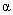 1220 Метиловый эфир бензолсульфокислоты1228 Метиловый эфир дихлоруксусной кислоты1267 Метиловый эфир d,1-фенилаланина гидрохлорид1364 Метиловый эфир -хлормолочной кислоты1254 Метиловый эфир эстрадиола674 Метиловый эфир эстрона1436 Метилоксиран2295 4-Метил-2-оксиэтил-1,3-диоксан1264 2-Метилпентановой кислоты 4-метил-3-хлоранилид1375 4-Метилпентановой кислоты хлорангидрид1316 N-Метилпиперазин1323 5-Метил-1H-пирадол1329 2-(1-Метилпропил)-4,6-динитрофенол1351 Метилсалицилат1251 -Метилстирол1387 Метилтетрагидрофталевый ангидрид1856 Метилтретичноамиловый эфир1424 Метилурацил1331 Метилфенилкетон2082 1-Метил-3-фенилмочевина1369 Метилхлорацетат1374 Метилхлороформ2040 Метилхлорпропилкетон2184 4-Метилциклогексен-1,2-дикарбоновой кислоты ангидрид1856 Метилэтиламин121 3-Метил-N-(этиламино)бензол1390 2-Метил-6-этиланилин 99 З-Метил-N-этиланилин1390 Метилэтилкетон1629 Метилэтилтиофос1307 1-Метилэтил-3-хлорфенилкарбамат1413 Метйодамин198 2-Метоксианилин101 4-Метоксианилин102 2-Метокси-3,6-дихлорбензойной кислоты диметиламина аддукт1427 Метоксикломифен2181 2-Метокси-5-нитроанилин103 5-(п-[N-3-Метоксипиридазинил-6-сульфамидо]фенилазо)салициловая кислота550 Метоксиуксусной кислоты, натриевая соль1421 3-Метоксифенол548 п-Метоксифенол549 2-(Метоксиэтокси)этилакрилат1438 Метронидазол1306 Метурин545 Мидантан139 Миелосан396 Мильбекс330 Молибден диселенид1442 Монокорунд33 Монохлорамин2150 Моноэтаноламин153 Морфолин1862 Морфолиноборан1950 2-Морфолинотиобензотиазол 275 Мочевина пероксигидрат1063 Мочевина1062 МСДА936 Мукохлорная кислота906 Муравьиная кислота1214 Муравьиной кислоты N,N-диметиламид785 Муравьиной кислоты амид2109 Муравьиной кислоты аммониевая соль2110 Муравьиной кислоты натриевая соль2111 Муравьиной кислоты пентиловый эфир1644 Напроксен1432 Наркотин819 Натриевая соль альгиновой кислоты23 Натриевая соль ДНК607 Натриевая соль N,O-карбоксиметилхитозана1681 Натрий азотистокислый1469 Натрий азотнокислый1468 Натрий аскорбинат1137 Натрий бикарбонат1458 Натрий борнокислый1475 Натрий бромистый1456 Натрий виннокислый1474 Натрий гидротартрат667 Натрий гидроцитрат563 Натрий глутаминат114 Натрий двууглекислый1458 Натрий кислый виннокислый 667 Натрий кислый лимоннокислый563 Натрий кислый сернокислый1459 Натрий лимоннокислый562 Натрий оксобутират1572 Натрий пероксиугольной кислоты соль1471 Натрий сернистый1473 Натрий серноватистокислый1476 диНатрий сернокислый1472 Натрий углекислый1464 Натрий уксуснокислый202 Натрий фосфорноватистокислый гидрат1460 Натрий фтористый1477 Натрий хлористокислый1480 Натрий хлорноватистый1478 Натрий цитрат562 Натрия 2-(4-сульфониламидо)бензоат145 Нафталин-1,8-дикарбоновой кислоты ангидрид1497 Нафталин-1,4,5,8-тетракарбоновая кислота, диангидрид274 Нафтизин1493 2-Нафтойная кислота1492 -Нафтол1495 -Нафтол1496 1,4-Нафтохинон1489 1,2-Нафтохинондиазэид-5-сульфокислота натриевая соль1098 Нашатырь185 Неодикумарин 2344 Неодим фтористый1498 Неопентилгликоль766 Неопинамин752 Неопинамин-форте464 Нивалин465 1,7-Никель хром гекса(диводород-фосфат)гидрат1505 Никотин сульфат1332 Никотиновая кислота1661 Никотиновой кислоты амид1660 Никотиноил -аминомасляная кислота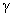 1658 Никотиноил1659 Нимодипин1398 Нинан1962 Ниобий пятиокись1511 Нипазол1740 Нистатин80 Нитрендипин1399 2-Нитроанизол1433 4-Нитроанизол1434 2-Нитроанилин109 3-Нитроанилнн110 4-Нитроанилин111 м-Нитроанилин110 п-Нитро--ацетиламинооксипропиофенон209 п-Нитробензойная кислота 1522 2-Нитробензойная кислота аддукт с циклогексиламином2252 3-Нитробензойная кислота аддукт с циклогексиламином2253 4-Нитробензойная кислота аддукт с циклогексиламином2254 4-Нитробензойной кислоты хлорангидрид1520 Нитроглицерин1724 4-Нитро-2,6-дихлоранилидацетат905 Нитрозометилмочевина1305 N-(4-Нитрозофенил)анилин1526 Нитроксилол756 Нитрон1704 Нитротолуол1304 Нитроуксусной кислоты метиловый эфир1303 Нитроуксусной кислоты этиловый эфир2367 2-Нитрофенол554 3-Нитрофенол555 4-Нитрофенол556 Нитроформ1972 п-Нитрофторбензол1539 3-(5-Нитро-2-фуранил)-2-пропеналя оксим758 5-Нитрофурил-2-акролеиноксим1540 1-(5-Нитрофурфурилиден)семикарбазид1542 3-Нитро-4-хлоранилин112 5-(3-Нитро-4-хлоранилиносульфонил)изофталевой кислоты диметиловый эфир704 Нитрохлорбензотрифторид1533 4-Нитро-2-хлорфенол557 Новокаина гидрохлорид945 Новокаина основание 944 Новокаинамид86 Нониловый спирт1550 Норборнадиен336 Норборнен337 Норсульфазол131 19-Нортестостерон586 Но-шпа981 Обепин1422 Окись октена-72294 Оксалаты2307 Оксамид318 Оксациллин754 Оксидиазол, гомополимер1695 З,3’-Оксидианилин1557 Оксикарбам1414 Оксиран2300 Окситетрациклин705 1-Окси-2-фенилазо-3,6-дисульфо-7-(4-нитрофенилазо)-8-амино-нафталин динатриевая соль1110 Оксифосфонат857 8-(2-Оксиэтил)аминоаденина гидробромид128 Оксиэтилкрахмал583 4-Оксо-2,3-дихлоризокротоновая кислота906 З-Оксомасляной кислоты 1-фенилэтиловый эфир2085 4-Оксопентилацетат210 3-Оксо-2-хлорбутановой кислоты анилид 1578 3-Оксо-2-хлормасляной кислоты анилид1578 3-Оксо-2-хлормасляной кислоты фенилэтиловый эфир2086 6-Оксо-8-хлороктановой кислоты этиловый эфир2372 2-Оксоциклопентан-1-карбоновой кислоты бутиловый эфир420 Октаметил1595 Октафтор-н-пентиловый спирт1602 Октиловый спирт1596 Олеиновая кислота1594 Олефины8 Ондансетрон1860 Органоволокниты1614 Ордрам2339 Ортоборная кислота352 Ортофен914 Отвердитель УП-583962 ПАСК64 Пектин1674 2,3,4,5,6-Пентафторанилин115 Пентафторфенол1631 Пентахлорацетон1639 Пентахлорфенол1638 Пентаэритрит670 трет-Пентилгидропероксид768 Пергидроазепин458 Перметрин2091 Перметриновая кислота742 Перметриновой кислоты этиловый эфир 2347 Пероксибензойной кислоты трет-бутиловый эфир811 Пероксид дигидроизофорона309 Пероксиуксусной кислоты трет-бутиловый эфир810 Перфторадипиновой кислоты динитрил1599 Перфторадипиновой кислоты диэтиловый эфир971 Перфторадипонитрил1599 Перфторвалериановой кислоты пропиловый эфир1744 Перфторгексан1867 Перфторглутаровой кислоты динитрил482 Перфторглутаровой кислоты диэтиловый эфир952 Перфторизобутилен1601 Перфторнонановой кислоты фторангидрид1592 Перфтороктан1593 Перфторпентадиовой кислоты динитрил482 Перфторпентан986 Перфторпропионовая кислота1632 Перфтортолуол1600 Перфторциклобутан1605 Перфторэтилен1888 4-(Перфторэтил)циклогексансульфокислота613 Перхлорбута-1,3-диен487 Перхлорнорборн-5-ен-2,3-дикарбоновой кислоты ангидрид490 Перхлорциклопентадиен493 Перхлорэтилен1909 Пикамилон1659 Пиклорат138 Пинаколин 725 Пиперилен1623 Пиразидол467 Пирамидон653 Пирамин147 Пирацетам1575 2,4,6(1H,3H,5H)-Пиримидинтрион1947 Пирокатехин659 Пирослизевая кислота2134 Пирромеилитовой кислоты диангидрид257 Пликтран2046 Поваренная соль1479 Поли--оксимасляная кислота1676 Полиакриламид AK-618-01703 Полиакрилонитрил1704 Поли-(1-4)-2-амино-2-дезокси--D-глюкопираноза1677 Полиамфолиты марок ПА-1, ПА-1М и ПА-1212116 Полибутилентерефталат1672 Поливиниловый спирт1713 Поливинилпирролидон1715 Поли(1-винил-2-пирролидон)1715 Поливинилхлорид хлорированный1717 Поливинилхлорид1716 Полидазол1225 Поли-2,6-диметил-1,4-фенилен-оксид1696 Поли-е-капролактам1675 Полимеры и сополимеры на основе акриловых и метакриловых мономеров1691 Полимеры на основе стирола 1714 Полиметиленмочевина1692 Полиоксиэтилен528 Полиперхлорвинил1717 Полифениленоксиды1696 Полиформальдегид1697 Полиэтановый спирт1713 Полиэтилен1712 Полиэтиленгликоль528 Полиэтилентерефталат1702 Порофор ЧХЗ-5515 Поташ1032 Преднизолон1948 Пресс-порошки119 Пробукол299 Продукт 3П-24303 Проксифеин710 Пролин1664 Промедол1966 Прометрин83 Проп-2-ен, гомополимер1705 Проп-2-ен-1,2-дикарбоновая кислота1236 Пропаналь1747 Пропанид920 Пропановой кислоты хлорангидрид1748 Пропанола окись2296 Пропен-2-овой кислоты 2-цианэтиловый эфир2240 Пропиламин 120 Пропилена окись2295 Пропиленгликоль1720 Пропиловый спирт1722 Пропиловый эфир 4-оксибензойной кислоты1740 Пропионил хлористый1748 Пропионовой кислоты 3,4-дихлоранилид920 Пропионовой кислоты метиловый эфир1355 Пропионовой кислоты пропиловый эфир1743 Просидол2395 Протиофос921 Псевдокумол1959 Псоберан2139 Пушонка1044 ПФКН1701 Рогор748 Ратиндан854 Резины на основе СКИ-3, СКД, СКС-30, АРКМ-15451 Резорцин660 Резорцина 4,4-диаминодифениловый эфир287 Ремантадин162 Риванол2386 Рипкорд2237 Рицид II246 Ронит2383 Рубидий азотнокислый1769 Рубидий гидроокись1767 Рубидий сернокислый 1771 Рубидий углекислый1768 Рубидий хлористый1772 Рубомицин1952 Рутений окись1773 Салазопиридазин550 Салициламид520 Салициловая кислота524 Салициловой кислоты анилид574 Салициловой кислоты медная соль521 Салициловой кислоты натриевая соль, полимер с формальдегидом1685 Салициловой кислоты свинцовая соль (2:1)522 Салол2069 Сальбутамол527 Салюзид соль диэтиламмония моногидрат1066 Самарий окись1775 Самарий сернокислый (2:3)1779 Самарий сернокислый1777 Самарий трехокись1778 Самарий (II) хлористый1774 Самарий (III) хлористый1780 Сантофлекс-77301 Сантохин690 Сахарная пудра1781 Свинец стеарат1588 Свинец меди фталат266 Свинец фталат265 Свинец фталевокислый 265 Свинца меди соль фталевой кислоты266 Себациновая кислота610 Себациновой кислоты гексаметилендиамин аддукт624 Себациновой кислоты дибутиловый эфир648 Себациновой кислоты диметиловый эфир729 Себациновой кислоты диоктиловый эфир842 Севин1284 Сегидрин516 Селен (IV) оксид1788 Селен окись1788 Семерон1391 Септабик614 Сера гексафтористая1791 Сера пятифтористая1792 Сера хлористая1794 Сера хлористая1795 Серебро стеарат1589 Серебро фтористое1800 Серин70 Сернистый ангидрид1793 Сернистый газ1793 Сернокислое железо, гидрат1003 Серный ангидрид1797 Сероводород в смеси с углеводородами C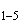 685 Сероводород684 Сероокись углерода2058 Сероуглерод 2056 Силаболин2303 Сильван1373 Симазин332 Синафлан669 Синильная кислота592 Синильной кислоты соли593 Синтомицин890 Ситазол1402 Скандий фтористый1807 Сланцы горючие кукерситные1126 Слюда-сырец1125 Смесь дитерпеновых гликозидов стевиозида и ребаудиозида в соотношении 2:11782 Смесь очищенных парафинов1439 Смесь флаваноидов2106 Сода питьевая1458 Солан1375 Соль АГ473 Сополимер акрилонитрила и 2-метил-5-винилпиридина1688 Сополимер винил(хлорметил)бензол-1,4-дивинилбензола1690 D-Сорбит602 Сплав хрома 65% с железом2105 Стабилизатор CO-3298 Стеариновая кислота1591 Стеариновая кислота, кадмиевая соль (1:1)1583 Стирол2320 Стирол, -метилстирол, сополимер 1687 Стрептомицина сульфат76 Стрептоцид55 Стронций азотнокислый1824 Стронций гидроокись1823 Стронций окись1827 Стронций сернокислый1828 Стронций углекислый1826 Стронций фосфорнокислый1829 Стронций фтористый1825 Строфантидин-ацетат208 Сукральфат470 Сульгин47 Сульфадимизин84 Сульфазин116 Сульфален104 Сульфаметоксазол54 Сульфаминовая кислота56 Сульфаминовой кислоты N-(пиримидин-2-ил)амид116 Сульфамонометоксин106 Сульфаниловой кислоты амид55 Сульфаниловой кислоты N-[амино-(имино)метил]амид47 Сульфаниловой кислоты N-(4,6-диметилпиридин-2-ил)амид84 Сульфаниловой кислоты N-(2,6-диметоксипиримидин-4-ил)амид85 Сульфаниловой кислоты N-карбамоиламид48 Сульфаниловой кислоты N-(3-метоксипиразин-2-ил)амид104 Сульфаниловой кислоты N-(6-метоксипиридазин-3-ил)амид 105 Сульфаниловой кислоты N-(6-метоксипиримидин-4-ил)амид106 Сульфаниловой кислоты N-(4-сульфамоилфенид)амид129 Сульфаниловой кислоты N-(тиазол-2-ил)амид131 Сульфаниловой кислоты N-(5-этил-1,3,4-тиадиазол-2-ил)-амид161 Сульфапиридазин105 Сульфат сульфоксимин метионина87 Сульфацил146 Сульфенамид Т805 Сульфенамид Ц2257 Сульфитноспиртовая барда1074 2-(4-Сульфониламидо)бензойной кислоты натриевая соль145 Сумитрин2090 Сумицилин2238 Талан1402 Таллий бромистый1837 Таллий йодистый1838 Тамоксифен основание855 Тамоксифен цитрат856 Тартразин681 Тауфон155 Теофиллин655 Тербий фтористый1844 Терефталевая кислота268 Терефталевой кислоты диметиловый эфир720 Терефталоилдихлорид270 Термолан17 Терофос1745 Тестостерона изокапронат 1574 Тестостерона капринат1573 Тестостерона пропионат187 Тестостерона фенилпропионат188 1,2,5,6-Тетрагидробензальдегид2248 Тетрагидроинден1858 Тетрагликоль1570 Тетраметилдиаминодифенилметан1074 Тетраметиленимин1663 Тетраметиленсульфон1864 N-2,2,6,6-Тетраметилпиперид-4-иламид1871 Тетраметилтиурамдисульфид1874 -Тетраметрин464 Тетрастерон1642 2,2,3,3-Тетрафторпропиловый спирт1881 2,2,3,3-Тетрафторпропил-2-фтор-акрилат1884 Тетрафторэтилен1888 2,3,5,6-Тетрахлор-1,4-бензохинон1897 Тетрахлорсилан1130 2,3,5,6-Тетрахлортерефталевой кислоты дихлорангидрид1891 Тетрациклин706 Тетрациклина 4-метилбензолсульфонат711 Тетрациклина хлоргидрат707 Тетраэтиленгликоль1570 Тетраэтиловый спирт ортокремниевой кислоты1912 N,N,N’,N’-Тетраэтилтиурамдисульфид1911 Тетриндол468 Тиазон 773 Тиамин бромид97 Тииран2334 Тилам1739 Тиодан466 1,4’-Тиодианилин1914 4,4’-Тиодифенол1915 Тиомочевина1918 Тионил хлористый1919 Тиоуксусная кислота1922 Тиофен1920 Тиофенол2076 Тиофос969 Титан окись1925 Титан сернистый (1:2)1927 Титан хлористый1930 Тиурам Д1874 Тиурам Е1911 Тиурам ЭФ860 ТМТД1874 Токутион921 3-Толилкарбаминовой кислоты 3-(N-метоксикарбониламино)фениловый эфир1428 4-Толилметанол1227 o-Толуидин91 4-Толуидин-3-сульфокислоты натриевая соль93 4-Толуиловой кислоты метиловый эфир 1287 Толудины (мета- и пара-изомеры)90 Толуол1226 Томерзол2396 Тордон138 Торилем758 ТОФ-792113 Трансформаторное масло1074 Трепел1123 Трефлан826 Три(изооктил)фосфат1985 Трнадименол774 Триаллат2032 Триаллиламин1976 2,6,10-Триаминосимм.гептазин501 Триамцинолона ацетонид671 Триацетонамин1872 3,4,5-Тригидроксибензойной кислоты основная висмутовая соль672 2,2,3,3,4,4,5,5,6,6,7,7,7-Тридекафторгептилакрилат1951 Тридимит1124 Триизопентилфосфиноксид1981 1,2,4-Трикарбоксибензол272 Трикрезилфосфат1983 Трикрезилфосфат1984 Трилан2011 Трилон Б2317 Тримелитовой кислоты ангидрид657 Тримеллитовая кислота272 2,4,6-Триметиламинобензол 133 2,4,6-Триметиланилин133 Триметилксантин687 Триметилоксиран1386 1,2,5-Триметил-4-пропионилокси-4-фенилпиперидина1966 2,4,6-Триметилфенол570 1,1,3-Триметилциклогексан-5,5-ди-(третбутил)пероксид309 Триметоприм633 2,4,6-Тринитробензойкой кислоты анилид2077 2,4,6-Тринитрометилбензол1359 2,4,6-Тринитротолуол1359 1,1,3-Три(оксифенил)пропан1949 Триомбрин633 Триомбрина йодкислота1953 Трис(ксилил)фосфат1980 O,O,O-Трис(3,5-ксилил)фосфат782 Трифтазин1326 4,4,4-Трифторбутиловый спирт1988 Трифторвинилбензол2006 Трифторметансульфокислота1956 Трифторметансульфокислота, ангидрид1957 Трифторметансульфофторид1990 Трифторметанаминобензол1991 3-Трифторметиланилин1991 1-(3-Трифторметилфенил)мочевина1995 Трифтортолуол1992 1,1,2-Трифтор-1,2,2-трихлорэтан (ОФН) олигомер1883 Трифторуксусная кислота 2004 2,4,6-Трихлоранилин2007 1,4,5-Трихлорантрахинон2008 1,1,3-Трихлорацетон2030 1,1,1-Трихлоризогексеновый спирт 1361, 1362Трихлорметафос-31363 2,3,6-Трихлорметилбензол1360 Трихлортолуол2022 2,3,6-Трихлортолуол1360 Трихлоруксусная кислота2041 Трихлоруксусной кислоты хлорангидрид2010 2,4,6-Трихлорфенол578 Трихлорэтилен2042 Трихопол1306 Трицикло[5,2,1,02,6]додека-3,8-диен1859 Триэтиламин гидрохлорид977 Триэтиламин976 Триэтиленгликоль837 Триэтилендиамин616 Триэтилентетрамин288 Триэтиловый эфир ортофосфорной кислоты2044 Триэтиловый эфир фосфорной кислоты2050 Тролен777 Тулиген2180 ТХМ-3П1361 Угарный газ2057 Углерод четырехбромистый1851 Углерода окись2057 Углеродная пыль 1125 Узген1244 Уксусная кислота2310 Уксусной кислоты аллиловый эфир1729 Уксусной кислоты N-(4-аминофенилсульфонил)амид146 Уксусной кислоты 1-ацетоксиэтиловый эфир2309 Уксусной кислоты бензиловый эфир240 Уксусной кислоты 5-бром-4-оксо-пентиловый эфир372 Уксусной кислоты бутиловый эфир411 Уксусной кислоты виниловый эфир2319 Уксусной кислоты Z-додец-8-ениловый эфир987 Уксусной кислоты изопропиловый эфир1394 Уксусной кислоты кальциевая соль (2:1)1047 Уксусной кислоты метиловый эфир1222 Уксусной кислоты 2-метоксиэтиловый эфир1437 Уксусной кислоты нитрил216 Уксусной кислоты 4-нитро-2,6-ди-хлоранилид905 Уксусной кислоты 2-{N-[4-(4-нитро-2-цианофенилазо)фенил]-N-этил- амино}этиловый эфир1546 Уксусной кислоты 4-оксопентиловый эфир210 Уксусной кислоты 4-оксо-5-хлор-пентиловый эфир1580 Уксусной кислоты пентиловый эфир1643 Уксусной кислоты пропиловый эфир1738 Уксусной кислоты соль с 1-додецилгуанидином991 Уксусной кислоты 2-[N-фенил-N-2-(2-цианэтил)амино]этиловый эфир2080 Уксусной кислоты этиловый эфир 2337 Уксусной кислоты 4-этоксианилид2398 Уксусной кислоты 2-этоксиэтиловый эфир2393 Уксусный ангидрид200 Утнур1430 Факрил М1292 ФДН793 Феназон147 Фенбутол299 Фенвалерат2238 Фенвалериановая кислота794 Фенибут142 Фенигидин733 Фенидин2398 N-Фенилаланин2064 DZ--Фениламиноуксусная кислота2065 -Фенил--N-ацетиламинопропионовая кислота211 Фенилацетон2075 Фенилацетонитрил251 Фенилгидразин солянокислый2068 DZ--Фенилглицин2065 Фенилглицин хлорангидрид хлоргидрат51 Фенилдодекан988 Фениленамин53 N,N’-(1,3-Фенилен)бис(малеиновой кислоты имид2072 м-Фенилендиамин 619 о-Фенилендиамин618 п-Фенилендиамин620 1,4-Фенилендиамин дигидрохлорид621 1,3-Фенилендиаминсульфокислоты натриевая соль622 2-Фенил-4-(изопропилфенилацетил)-индан-1,3-дион1409 Фенилкарбаминовой кислоты изопропиловый эфир1408 3-Фенилкарбамоилфенилкарбаминовой кислоты этиловый эфир2375 Фенилмеркаптан2076 Фенилоксибензилкетон573 Фенилон1708 Фенилсалицилат2069 Фенилуксусной кислоты натриевая соль2067 Фенилциклогексан2256 3-(N-Фенил-N-этиламино)пропионовой кислоты нитрил2083 -Фенилэтиловый спирт2081 Фенкарол853 Фенкарола основание852 Фенобарбитал2087 Феноболин1577 Фенозан кислота306 Фенозан-11231 Фенозан-23292 Фенозан-28293 Фенозан-30294 Фенозан-43295 3-Феноксибензиловый спирт 2095 3-Феноксибензилтриэтиламмония хлорид2092 3-Фенокситолуол1372 Феноксиуксусная кислота2096 3-Феноксифенол575 Фенол525 Фентанил2079 Фенурон781 Флоримицин438 Флуоцинолона ацетонид669 Фозалон1579 Форсат-502117 Фосген1071 Фосфамид748 Фосфопаг1680 Фосфор пятихлористый2120 Фосфор треххлористый2121 Фосфора пятиокись2119 Фреон 101900 Фреон 112038 Фреон 12866 Фреон 12В1362 Фреон 13В1377 Фреон 141887 Фреон 21925 Фреон 22879 Фреон 23 1989 Фреон 318С1605 Фреон 32869 Фреон 112872 Фреон 1132000 Фреон 114 В2643 Фреон 1141879 Фреон 122874 Фреон 124-а1885 Фреон 124В1376 Фреон 1251636 Фреон 132867 Фреон 134-а7886 Фреон 141927 Фреон 142877 Фреон 1432003 Фреон 1512127 Фреон 152878 -D-Фруктофуранозил--D-глюкопиранозида гидросульфат основная алюминиевая соль470 Фталазол1917 Фталевой кислоты бис(2-этилгексиловый)эфир953 Фталевой кислоты диалкиловые эфиры С-С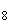 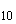 617 Фталевой кислоты диаллиловый эфир845 Фталевой кислоты диамиловый эфир843 Фталевой кислоты дибутиловый эфир645 Фталевой кислоты дидодециловый эфир698 Фталевой кислоты диизобутиловый эфир767 Фталевой кислоты диметиловый эфир 718 Фталевой кислоты динониловый эфир835 Фталевой кислоты диэтиловый эфир950 Фталевой кислоты 4-[N-(тиазол 2-иламино)сульфонил]анилид1917 Фталевой кислоты N-(2-хлорциклогексил)тиоимид2204 Фталевой кислоты N-(циклогексилтиоимид)2260 Фталевый ангидрид1009 Фталофос788 Фтивазид551 2-Фторакриловой кислоты 2,2,3,3-тетрафторпропиловый эфир1883 Фторафур2133 Фторгидрат590 Фтордихлорметан925 Фтордихлорметилбензол926 Фтордихлортолуол926 Фтордихлорэтан927 Фторотан379 Фторфеназин1993 Фумаровая кислота407 Фунабен1224 Фундазол1244 Фуразолидон1543 2-Фуральдегид2131 Фуран-2-карбоновой кислоты бутиловый эфир424 Фуриловый спирт2136 Фурфураль2131 2-Фурфуральдегид2131 Фурфуролиденамин 472 Химкоцид326 2-[2-Хинолил]-1,3-индандион натриевая соль1108 Хинон280 Хинуклидин-3-дифенилкарбинола основание852 Хинуклидина-3-дифенилкарбонил-гидрохлорид853 Хитозамин72 Хитозан1677 Хладон-101900 Хладон 12866 Хладон-141887 Хладон 22879 Хладон 231989 Хладон 32869 Хладон 1132000 Хладон 1141879 Хладон 122874 Хладон 1251636 Хладон 132867 Хладон 134-а1886 Хладон 142877 Хладон 1432003 Хладон 152878 Хладон М1604 Хлор диокись2165 (Z)-3-Хлоракриловой кислоты натриевая соль2188 Хлораль2009 Хлорамид п-хлорбензолсульфокислоты натриевая соль кристаллогидрат 2150 Хлорамин Б2150 Хлорангидрид 2-фуранкарбоновой кислоты2137 Хлорангидрид перметриновой кислоты916 Хлоранил1897 3-Хлоранилин149 4-Хлоранилин150 2-Хлорбензолсульфоновой кислоты хлорангидрид2151 4-Хлорбензолсульфоновой кислоты 4-хлорфениловый эфир2198 о-Хлорбензолсульфохлорид2151 Хлорбутадион2156 3-Хлор-2-бутанон2156 Хлорбуфам смесь с циклуроном804 Хлорвинил2208 Хлоргидрат метилового эфира глицина1255 Хлоргидрат591 4-Хлоргидроксибензол577 1-Хлор-2-[4-(2-диэтиламиноэтокси)-фенил]-1,2-дифенилэтилена цитрат2167 Хлорекс1565 Хлориндан1866 Хлористый метилен892 Хлорметилметиловый эфир2179 -Хлормолочная кислота2160 Хлормуравьиной кислоты изопропиловый эфир1381 Хлормуравьиной кислоты метиловый эфир1380 -Хлоропрен2153 -Хлоропрен 2154 Хлороформ2019 Хлорофос728 Хлорпалладозамин629 Хлорпиколин791 Хлорпикрин2028 Хлорпропан-1-ол фосфат (3:1)2033 3-Хлорпропиловый спирт2186 2-Хлорпропионовой кислоты метиловый эфир1378 5-Хлорсалициловой кислоты 4-нитро-2-хлоранилид579 3-Хлор-6-сульфаниламидопиридазин151 Хлорсульфоксим2162 Хлорсульфоксимметил2163 Хлортен2040 Хлортетрациклин2164 Хлортолуол2171 Хлортолуол2172 Хлоругольной кислоты аллиловый эфир1733 Хлоругольной кислоты этиловый эфир2379 Хлоруксусная кислота2209 Хлоруксусной кислоты N-изопропиоанилид1411 Хлоруксусной кислоты метиловый эфир1374 Хлоруксусной кислоты 2-метил-6-этил-К-этоксиметиланилид1417 Хлоруксусной кислоты натриевая соль2144 Хлоруксусной кислоты хлорангидрид2145 Хлоруксусной кислоты этиловый эфир2378 Хлорфасинон 2197 3-Хлорфенилкарбаминовой кислоты 4-гидроксибут-2-иниловый эфир526 3-Хлорфенилкарбаминовой кислоты изопропиловый эфир1413 4-Хлорфенилкарбаминовой кислоты 4-хлорбут-2-иниловый эфир2158 (4-Хлорфенил)-2-[[(1-метилэтокси)-карбонил]амино]карбаминовой кислоты этиловый эфир2381 Хлорфенилуксусной кислоты нитрил2194 2-Хлорфенол576 4-Хлорфенол577 Хлорхолинхлорид1967 N-(2-Хлорциклогексил)тиофталимид2204 1-Хлор-2,3-эпоксипропан2175 Хлорэтен, гомополимер1716 Хлорэтилен2208 1-Хлорэтилметилкетон2156 Холинхлорид571 Хризантемовой кислоты метиловый эфир1261 Хром окись2217 Хром ортофосфат2220 Хром сернокислый основной2214 Хром трехокись2216 Хром фосфат однозамещенный2215 Хром фосфат трехзамещенный2220 Хром фтористый2218 Хромаммиачные квасцы630 Хромин613 Хромовый ангидрид2216 Цезий гидроокись 2223 Цезий йодистый2224 Церий диокись2229 Церий фтористый2230 Церкоцид461 2-Цианакриловой кислоты проп-2-ениловый эфир1734 Циановой кислоты натриевая соль1482 Цианокарбаминовой кислоты метиловый эфир, димер1380 Цианокобаламин716 Цианокс799 (RS)--Циано-3-феноксибензил-(IRS)-цис,трансхризантемат2236 Циануксусная кислота2239 Циануксусной кислоты бутиловый эфир425 Циануксусной кислоты проп-2-ениловыйэфир1728 Циануксусной кислоты этиловый эфир2382 Циануксусной кислоты 2-этокси-этиловый эфир2397 Циануровая кислота1937 Циануровая кислота циануртриамид аддукт1938 Циануртриамид1941 Цианурхлорид2036 -Циан-3-феноксибензил-3-(2,2-дихлорвинил)-2,2-диметилцикло- пропанкарбонат2237 Цианхлорид2202 Цидиал2355 Циклобутанкарбонитрил1281 Циклогекс-1-ен-1,2-дикарбоновой кислоты ангидрид1855 Циклогекс-1-ен-1,2-дикарбоновой кислоты N-гидроксиметилимид1853 Циклогекс-1-ен-1,2-дикарбоновой кислоты имид1857 Циклогекс-3-ен-1-карбоновой кислоты циклогекс-3-ен-1-ил-метиловый эфир 2247 Циклогексенметаналь2248 Циклогексилбензтиазолсульфенамид-22257 Циклогексилмочевина2259 N-Циклогексилтиофталимид2260 -Циклодекстрина гидроксипропиловый эфир567 [2,2]пара-Циклофан2045 Циклофор ФОР-Ц2115 Циклофос803 Цимат300 Цимид2258 Цимол1293 Цинеб2314 Цинк борнокислый2267 Цинк кремний тетраоксид, активиров. марганцем1164 Цинк окись2271 Цинк сернистый2272 Цинк стеарат1590 Цинк уксуснокислый2266 Цинк фосфид2268 Цинк фтористый2269 Циннаризин861 Циодрин2084 Циперметрин2237 Четыреххлористый углерод1900 Шамот1125 Щавелевая кислота дигидрат2306 Щавелевой кислоты диэфиры на основе алифатических спиртов 2307 Экатин815 Электрокорунд33 Электрокорунд34 Эллипс2163 Эмбихин2201 Эналаприл малеат2388 Эпихлоргидрин2175 Эпоксиэтилен2300 Эптам2350 Эсбиотрин1312 Эстрон585 Этаден128 Этазол161 Этакридина лактат2386 Этамзилат940 Этанамин2335 Этаноламин153 Этафос921 Этен, гомополимер1712 Этенол, гомополимер1713 2-Этил-1-адамантилметиламин гидрохлорид1219 Этиладипинат2341 Этилакрилат2373 2-Этил-2-амино-1,3,4-тиадиазол160 2-(6-(Этиламино)-3-(этиламино)-2,7-диметил-3H-ксантен-9-ил)- этилбензоата гидрохлорид1102 Этилацетоацетат 2370 Этилбромид384 2-Этилгексилакрилат2343 Этилена окись2300 N,N’-Этиленбис(дитиокарбамат) марганца2313 N,N’-Этиленбис(дитиокарбамат) цинка2314 N,N’-Этиленбис(дитиокарбаминовой кислоты) марганцевая соль (2)2313 Этиленгликоль2308 Этилендиамин627 Этилендиаминометилфенол156 Этилендиаминтетрауксусная кислота2304 1,1’-Этилендиоксиэтен2305 Этиленоксид2300 Этиленсульфид2334 Этиленхлоргидрин2206 Этиленхлорид2208 Этилмеркаптан2312 4-Этил(метилбензол)1397 Этилметилкетон403 N-Этилморфолин2364 Этиловый спирт2311 Этиловый эфир п-аминобензойной кислоты2336 Этиловый эфир диэтиленгликоля2399 Этиловый эфир N-метил--аминокротоновой кислоты2359 Этиловый эфир 4-нитробензойной кислоты2368 Этиловый эфир фенола2387 Этиловый эфир этиленгликоля 2392 4-Этилтолуол1397 Этилфенацин2376 5-Этил-5-фенилбарбитуровая кислота2087 Этилхлорид2205 N-Этилциан-N-этил-3-метиланилин2362 Этилцимат311 RS-1-Этинил-2-метил-2-пентил-(IR) цис,транс-хризантемат2384 Этинилэстрадиол2385 Эток1313 4-Этокси(аминобензол)164 4-Этокси(аминобензол)гидрохлорид165 4-Этоксианилин164 4-Этоксианилина гидрохлорид165 3-Этоксипропионовой кислоты нитрил2389 2-Этоксиэтилакрилат2394 Этриол296 ЭФ-21892 Эфоксек2377 Ялан 2339 Ag1798 AgF1800 AgIRb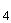 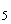 1770 AlCaCrHOP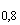 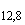 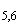 27 AlCaLaTi1053 AlCr(PO)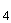 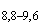 40 AlF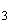 38 AlFNa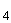 1131 AlHO32 AlKNaOSi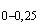 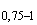 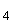 1500 AlMg28 AlN29 AlOP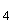 39 AlV434 AlBaOTi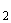 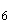 24 AlCaFMgOP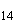 2123 AlO33, 1079 AlO · CrO35 AlO · HO341 AlO · SiO36 AlO · SiO · FeO37 AlO, Ni34 AlOSi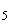 42, 1803 AlOS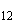 31 AlBaCaO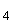 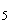 30 AlBaCaOSi 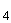 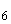 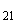 25 AsH193 B343 BBr47 BF350 BFH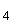 517 BHO352 BN345, 346 BNaO1470 BBaO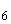 220 BH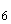 637 BMg1175 BO348 BOZn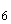 2267 BNaO · 10HO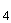 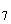 1475 BSi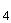 349 BCrTi1931 BMg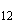 1181 BaCCaOSr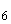 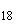 228 BaCaOTi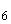 227 BaCl226 BaCO229 BaCrCuO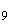 223 BaF225 BaFeO n = 8,5-8,6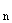 2099 BaHOP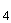 221 BaHO222 BaNO 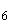 224 BaOTi231 BaOS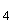 233 BaOTi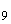 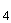 230 BaOTiZr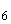 232 Br2353 BrH518 BrK1025 BrNa1456 BrTl1837 CB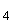 344 CBr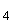 1851 CBrClF362 CBrF377 CCaN2232 CClF866 CCLO1071 CClF2038 CClNO2028 CCl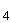 1900 CClS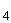 2020 CClN2202 CF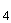 1880 CFOS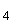 1990 CHBr1942 CHClF879 CHClF 925 CHCl2019 CHClS2021 CHF1989 CHFOS1956 CHI1954 CHN592 CHNO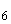 1972 CHNaO2111 CHNaO1458 CHBr640 CHCl892 CHClSi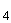 2039 CHF869 CHMgO1183 CHN 1064, 2231CHO2108 CHO1214 CHBNNa1483, 1484CHBr365 CHCl2169 CHClOS1213 CHClOPS1268 CHNO2109 CHNO1528 CH 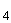 1210 CHClNNaO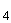 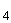 1481 CHClMgNO1180 CHNO1062 CHNO · HO1063 CHNS    182, 1918 CHO1211 CHS1215 CHN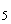 1217 CHNO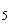 2110 (CH)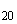 1697 CKO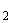 1032 CMgO1182 CMnO · HO1187 CMo1441 CNaO1464 CNNaO1482 CNNaS1461 CNO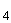 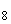 1875 CO2057 COS2058 COSr1826 CRbO1768 CS2056 Csi1127 CW448 CZr2276 C-C8 CBrClF 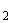 378 CBrF643 CClF2002 CClF1634 CClF868 CClF1879 CClF2000 CCl1909 [CCl]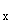 1717 CClF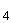 872 CClO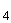 2010 CF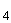 1888 (CF)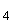 1707 CFOS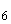 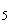 1957 CHBrClF379 CHBrF376 CHClF1885 CHCl2042 CHClF 873, 874CHClO2009 CHClO2041 CHFO2004 CHF1636 CHBr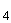 1852 CHCl932 [[CHCl][CHCl]]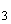 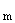 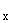 1686 CHClF867 CHClO 2145 CHClO930 CHCl 1907, 1908CHClNaO2144 CHF 1886, 1887[CHNO]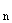 1695 CHNaO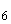 1471 CHO · HO2306 CHCl2208 [CHCl]1716 CHClF 927 CHCl2040 CHClF877 CHClO 1380, 2209CHF2003 CHFO2005 CHKO201 CHN216 CHN1939 CHNaO202 CHNO1283 CHNS1282 [CH]1712 CHCl929 CHClO931 CHClOS2207 CHClF 2127 CHF2878 CHN 132, 2234CHO 197, 2300(CHO)1713 (CHO) · HO528 CHOS1922 CHO2310 CHOS1207 CHS2334 CHBr384 CHCl2205 CHClOPS2353 CHClHg2210 CHClO 2179, 2206CHN2357 CHNNaS1266 CHNO 152, 1549CHNO1305 CHNaOP580 CHCd745 CHClOPS792 CHClOP2211 CHO 1560, 2311CHO2308 CHOS 770 CHOS 772, 1208CHS 771, 2312CHHgOP691 CHN 1285, 2335CHNO153 CHNOS155 CHOP787 CHN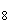 627 CHOP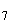 581 CHBN700 CH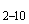 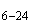 2055 CClFO1999 CClN2036 CClFO871 CClO489 CF484 CFO · 2HO483 CFI1017 CF1604 CHClO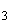 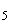 1639 CHFO1632 CHCl1905 CHClNaO2188 CHN1719 CHClO1736 CHCl2031 CHClO2030 CHClO2034 CHF1997 CHN 444, 1737[-CHN-]1704 CHNO2239 CHNO1937 [CH]1705 CHClF2001 CHCl 909, 910CHClFO1425 CHClO 908, 2185CHClO 911, 1267CHCl 1904 CHFO1881 CHO 1725, 1746CHO1735 CHCl2187 CHClO 1748, 2175CHClO 1374, 2190, 2191, 2379CHClO2160 CHCl2029 CHFO1884 CHKOS2351 CHNO 568, 1726(CHNO)1703 CHNO1303 CHNO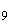 1724 CHNaO1421 CHBrCl382 CHBrNO371 CHBr641 CHBrO642 CHCl907 CHFO · CHClFO596 CHFO1998 CHNNaS 737 CHN1941 CHNO1973 CHO 1723, 1747, 2295CHO 839, 1222, 1749, 2296CHOS1206 CHBr375 CHClO2186 CHN1727 CHNO785 CHNO 122, 123, 1531CHNOS2279 CHNO 70, 1403CHClNO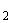 1255 CHClOPS1412 CHNOP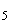 2117 CHO 1721, 1722CHO 818, 1720CHFeOP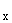 1002 CHN 120, 121, 1958CHNO 124, 125CHOP755 CHNOP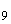 1513 CNN 746 CCaHO1047 CClO928 CCl487 CF 1601, 1605CHCoO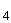 1077 CHClO906 CHO2132 CHCl 2013, 2014CHCl1637 CHNaO405 CH408 CHCl885 CHCl 1893, 1896CHKO392 CHKNaO · 4HO394 CHNO1947 CHNa1474 CHO2130 CHO1279 CHO407 CHS1920 CHCl 2153, 2154CHCl 2015, 2016, 2017, 2018 CHClO1344 CHClO1733 CHKO393 CHN 409, 1346CHNaO1572 CHNaO667 CH385 CHBrNO370 CHCl 886, 887, 888, 900, 901, 2200CHCl 1894, 1895CHKOSb1036 CHKOSb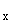 666 CHMnNS2313 CHN1329 CHNS677 CHNSZn2314 CHO 404, 410, 1339CHO 427, 692, 1341, 1342, 2319CHO 200, 1265CHOZn · 2HO2266 CHO 668 CHBrClOP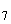 639 CHCl 1376, 1377CHClO 399, 2156CHClO 1378, 1381, 2378CHClO1254 CHClOP741 CHFO1988 CHKOS1400 CHN1337 CHNO 543, 1340, 1665CHNO2367 CHNS160 CH1338 CHCl899 CHClO1565 CHClOP728 CHN615 CHNO195 CHO 387, 403, 1335, 1345, 1865CHO397, 836, 1355, 2327, 2337 CHOS1864 [CHO]1676 CHBr357 CHCl2155 CHClO808 CHN1663 CHNO 715, 1862CHNO 58, 419, 1524CHNO1933 CHNO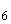 173 CHNOS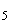 1940 CH386 CHClOPS975 CHHg972 CHN1648 CHN · HO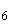 1650 CHO 400, 401, 402, 1334, 1336, 2391CHO 395, 807, 822, 2392CHO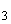 1569 CHTe973 CHN 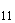 57, 939 CHNO 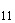 712, 955CHNO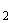 675 CHNO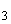 1974 CHNO · ClH1975 CHBNO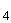 1950 CHClN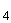 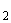 798 CHNO157 CHNO179 CHN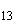 163 CHCaClNO · 2HO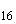 1869 CHClN · ClH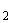 1649 CNiO1504 CCl493 CFN482 CF986 CFN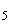 1635 CFeO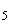 1001 CHClO2137 CHFO1602 CHNS · HO682 CHO2131 CHN1657 CHN1756 CH 2264 CHClNO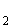 739 CHClNO297 CHN1328 CHNO1331 CHNO1065 CHO1373 CHO2136 CHO1236 CHS 1357, 1358CHN · OS1757 CHNO98 CHNO2382 CH 1233, 1245, 1623(CH)1234 CHCl1902 CHNNaO114 CHNO1286 CHNO744 CHNO95 CHO 1246, 2265CHO 1241, 1296, 1625, 1729, 2373CHO584, 1311CHClO 2184 CHKOS 414, 1352CHNO 418, 1333, 2389CHNO1664 CHNO560 CHNO118 CHHgO203 CHN709 CHNS773 CHNO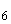 827 CHO 1235, 1386, 1629, 2293CHO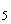 559, 1237, 1238, 1263, 1290, 1394, 1626, 1738, 1750CHO1437 CHBr 367, 373, 374CHClN · ClH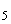 2201 CHN1652 CHNO1300 CHNO 432, 1301CHNOS1419 CH1624 CHNO59 CHNOPS 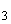 748 CHN1323 CHNOS · HOS87 CHO 1239, 1298, 1627, 1628CHO768 CHO670 CHBO968 CHClN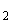 1967 CHNO708 CHNO676 CHClNO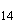 571 CHN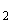 765 CBr456 CClF1633 CClF1598 CClO1897 CClNO1530 CClNaO1640 CCl485 CClN1903 CCl895 CF481 CFN 1599 CF1867 CFeKN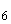 1026 CFeKN1027 CHClO1638 CHClN2024 CHF1630 CHFO1631 CHClKNO136 CHClNNaO137 CHClO896 CHClN2023 CHClN135 CHFN115 CHClNO904 CHCl2012 CHClNO138 CHClO578 CHClN2026 CHClN134 CHClSi922 CHBrNO369 CHClNO1544 CHClNO557 CHCINO 834 CHCl883 CHClNNaOS · HO2150 CHClO 536, 537CHClOS2151 CHClN2007 CHCl1898 CHFNO1539 CHNO825 CHNO532 CHO280 CHBr356 CHBrO359 CHCl2148 CHClN 881, 882CHClNOS884 CHClNO112 CHClO 576, 577CHClOS271 CHClSi2078 CHI1016 CHNO 1523, 1661CHNO 554, 555, 556CHN277 CHNO 823 CHNaOS665 [CHO]1701 CH264 CHCl 491, 492CHClN 149, 150CHCuO662 CHNO 110, 1660CHNO 68, 69, 109, 111CHNO 1383, 1542CHN501 CHNaO562 CHO525 CHO 659, 660, 661CHOPb663 CHOS · CHN940 CHS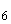 2076 CHN 53, 1281CHNO 66, 67CHNO 1728, 2240CHNOS56 CHNNaOS622 CHNO 1662 CHNaO1137 CHNaO563 CHClO329 CHN 618, 619, 620, 934, 2233CHN · ClH2068 CHN · ClH621 CHNOS55 CHNO631 CHO564 CHCl 897, 898CHClO 1361, 1362CHNO2332 (CHNO)1715 CHNO632 CHNO594 CHNO 1306, 1938CHO 1319, 1320CHO2361 CH2246 CHCaO1041 CHFeO 1000 CHNSZn300 CHO 679, 1280, 2244, 1321CHO 2298, 2305CHO 566, 582CHO 389, 724, 2309CHO · CHN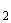 473 (CHO)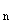 1118 CHO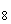 2134 CHCl2203 CHClOP331 CHClO 791, 1316CHKOS1243 CHN1731 CHNO 459, 2245(CHNO)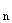 1675 ([CHNO][CHO]]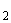 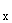 1684 CHNO · CuOS · HO461 CHNO1548 CHNOS212 CHNO1395 CH2243 CHClOP 2044 CHNOPS786 CHN 616 CHNOS2280 CHNS1874 CHO 725, 1317, 1318, 2326CHO 411, 479, 542, 734, 735, 1288, 1314, 1315, 1347, 1743CHO 810, 1435, 1644, 1965, 2329, 2393CHO 598, 1014, 1815CHBr358 CHN 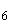 458, 2249CHNO2364 CHNO 62, 1010, 1139CHNO · ClH72 CHOPS747 CH477 CHNO 625, 626CHNO 317 CHNOPS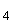 199 CHO 480, 1322, 1418, 1424CHO430 CHO 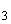 296, 1431, 2399CHO837 CHO602 CHOS396 CHN 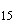 976, 1406, 1742CHN · ClH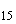 977 CHNO942 CHNO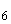 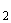 1011 CHNS943 CHOPS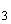 815 CHOP316 CHOPS · CHOPS816 CHOP2050 CHN623 CHOSi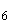 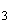 2051 CHN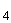 288 CHNOPS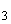 814 CHOSi494 CHSi 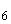 471 CHNSi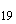 320 CF1600 CHClFNO830 CHClNO2011 CHClFNO1533 CHClNO833 CHClNO917 CHNOS832 CHClO535 CHClF1996 CHClNO2195 CHClNO1520 CHCl2025 CHFNO1532 CHNO · CHN824 CHNO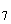 531 CHBrO354 CHClF875 CHClO 260, 2146CHClO2178 CHClF926 CHCl 1360, 2022, 2168CHF 1992 CHINO1953 CHN273 CHNO 2073 [CHNO]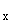 1671 CHNO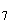 263 CHNO1517 CHNO 1521, 1522CHNS276 CHNO1359 CHNaO254 CHNaO · CHNO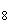 255 CHClNOS693 CHCl 893, 894, 2199CHFN1991 CHNNaO64 CHNO829 CHNO 533, 1540[[CHNaO][CHO]]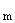 1685 CHO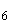 236 CHO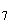 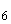 261 CHO 523, 524CHBiO672 CHBr366 CHCl 2171, 2172 CHClF876 CHI1018 CHN2331 CHNO237 CHNO 52, 520, 1304, 1734CHNO 65, 1433, 1434CHN1230 CH 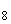 336, 1226CHClSi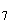 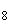 1365 CHNNaOS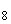 93 CHNO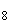 103 CHNO 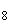 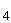 655, 656CHO 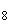 248, 540, 1423CHO 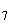 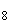 548, 549CHOS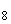 1228 CHO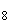 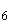 194 CHFO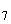 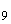 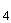 1882 CHN 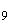 90, 91, 1218CHNOS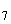 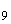 48 CHNO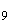 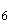 128 CHNO 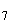 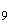 101, 102 CH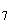 337 CHN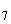 1366 CHNOS47 CHO 1248, 2248CHO1730 CHO2297 CHBrO372 CHClO1580 CHNO425 CHNO2397 CHNO207 CHNO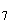 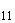 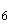 191 CHCl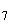 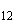 1899 CHClN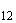 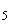 332 CHO 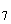 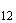 422, 2360CHO 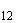 210, 2394CHO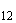 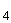 764 CHNO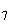 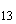 2359 CH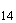 1384 CHNO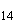 2259 CHO 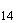 1247, 1643CHO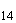 1264 CHNO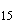 63 CHNO 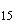 2250 CHNO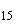 88 (CHN) · n(ClH)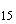 1679 (CHN) · n(HOP) 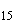 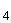 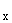 1680 CHO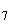 506 CHN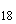 946 CHNOP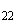 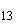 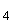 561 CClO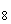 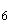 1891 CF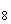 1593 CHFOS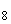 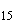 613 CHClO 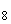 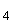 269, 270CHCl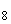 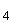 322 CHCuOPb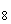 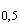 266 CHFNO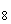 1994 CHO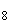 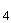 1009 CHOPb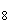 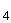 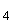 265 CHF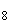 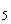 2006 CHFO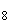 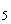 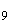 1553 CHMnO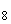 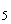 1190 CHClN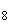 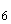 2194 CHCl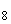 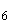 2324 CHClNO905 CHClO1426 CHFO870 CHFO 1889 CHFO1232 CHFO1603 CHNO1541 CHO 267, 268CHCl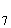 2333 CHClO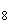 250 CHClOS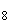 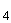 1069 CHClNO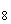 902 CHClNOS891 CHClNO915 CHFNO1995 CHFO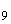 1744 CHN251 CHNO1368 CHNO1229 CHNO1516 CHNO148 CHNO1543 CHNaO2067 CH2320 [CH]1714 CHBrClOPS363 CHCl 327 CHClIOPS740 CHClOPS923 CHClOPS777 CHFNO1890 CHNO · ClH51 CHO 2066, 2082(CHO)1696 CHO 1422, 2135CHO 247, 1251, 1252, 1855, 2096CHBr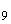 361 CHClOS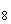 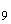 722 CHClNO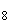 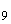 924 CHClO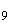 916 CHN 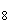 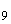 1388, 1389[[CHN][CHN]]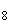 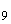 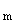 1688 CHNO 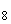 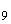 572, 756, 1857, 2065CHNO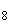 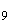 1253 CHNO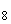 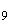 279 CH 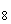 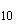 717, 2338CHClFSi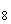 789 CHClOPS2088 CHClO 742 CHNOPS757 CHNO 140, 1369CHNO545 CHNOS146 CHNO687 CHNO687 CHNO · CHNaO688 CHO 727, 1227, 1297, 2387CHO2094 CHO 1343, 2370CHOS541 CHN 18, 81, 699, 1405CHNOS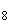 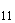 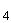 515 CHNO 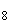 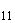 94, 164CHNO· ClH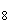 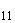 165 CHNOS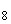 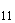 721 CHNO · ClH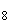 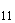 1310 CHO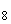 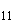 2081 (-CHO-)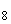 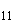 1673 CH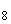 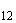 2242 CHNO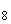 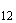 474 CHNOS 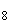 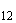 82 CHO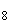 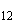 428 CHO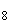 2328 CHO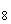 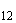 951 CHClO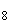 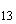 2371 CHNO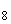 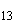 100 CHClH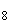 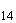 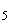 1393 CHO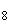 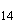 2294 CHO 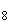 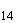 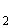 421, 546, 1353CHOS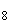 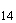 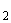 851 CHO 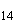 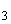 398, 1385, 1571CHO 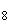 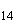 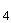 726, 1438, 2341CHNS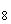 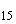 1391 CHClNOP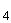 476 CHNO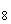 713 CHNOS848 CHNOPS960 CHO 1597, 2340CHO413 CHO1873 CHCl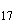 2173 CHN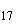 802 CHOPS · CHOPS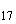 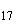 803 CHNO 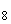 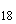 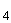 391, 2316 CHNO478 CHO 1249, 1558, 1596, 2342CHO308 CHO 431, 2052CHO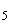 1570 CHOPS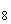 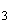 978 CHOSi1912 CHPb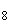 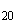 1910 CHN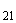 126 CHNOP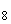 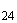 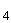 1595 CFO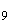 1592 CHClO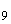 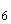 490 CHNO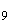 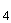 156 CHO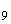 657 CHClNO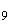 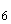 2176 CHClOS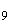 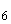 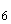 466 CHCl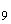 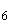 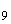 486 CHNO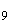 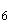 1367 CHO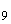 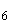 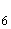 272 CHINO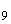 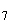 198 CHN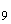 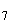 2141 CHO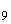 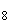 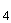 214 CHClNO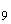 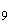 920 CHClN · ClH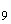 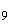 913 CHN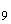 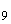 928 CHNO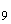 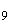 1224 CHNOS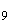 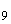 131 CHNO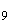 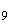 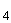 2368 CH 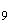 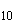 1387, 2325[[CH][CH]]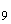 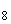 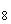 1687 CHBrClNO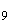 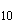 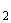 383 CHClNO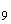 918 CHClOPS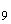 1363 CHFO952 CHNO534 CHNS · BrH · HO2374 CHNOPS799 CHO2075 CHO 240, 1287CHO 1356, 1856CH1858 CHNO 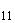 2330 CHNO 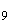 144, 158, 1370, 2064, 2336CHNO 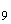 1853, 1923, 2345CH 1396, 1397, 1959, 1960, 2321, 2358CHClN793 CHClOP790 CHNOPS1307 CHNOP749 CHNO781 CHNO2138 CHO570 CHO21371 CHO424 CHClOS544 CHN 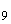 99, 133, 245, 1390CHNO1963 CHNO 1934, 1935, 1936CHNOS92 CHO1970 CHO · CHNO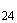 1969 CHN1976 CHNOS 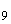 1205 CHCl1901 CHClN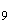 314 CHNO769 CHO1968 CHO 429, 498CHClO2182 CHNO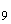 1872 CHNOS2339 CHClOP2033 CHO1551 CHOP1292 CHNOS2350 CHNO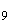 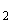 113 CHN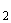 130 CHO1550 CHN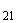 1977 CHNO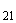 1514 CHO257 CHClO903 CHCl2027 CHCl507 CHFO1951 CHNNaOS1098 CHBrNO78 CHClNO 2070 CHCl1866 CHFO985 CHNO1529 CHO1489 CHBrO368 CHCl463 CH1486 CHClNO147 CHNNaOS108 CHN284 CHN · CHClSi285 CHNO828 CHO 1495, 1496(CHO)1702 CHAgNOS117 CHClNOS151 CHClOP778 CHFNO2133 CHNOS107 CHClNO1578 CHClNO2258 CHFO971 CHNO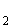 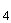 2140 CHNOS 116 CHO 718, 719, 720CHClO1379 CHFNO776 CHNO1576 CHNNaO1659 CHNOS54 CH 1859, 1861CHCl723 CHClNO1413 CHNO1535 CHNO1351 CHNOS161 CHNO683 CHNO1067 CHO1740 CHO821 CHO1732 CHClNO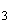 1427 CHClO2177 CHClNOPS919 CHNO 1408, 2398CHNO · ClH 142, 1364CHNO1525 CHNO · ClH 71 CH 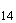 949, 1293, 1349, 1870CHClNO2196 CHN1653 CHNNaO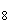 2317 CHNOPS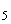 969 CHO806 CHO809 CHBr380 CHBrO364 [CHCl]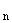 1711 CHClN1654 CHClO753 CHNOS412 CH2047 CH + CaCl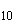 1868 CHClNOS2032 CHNOS 1332, 1655CHNO2304 CHO 351, 2049CHO751 CHO420 CHOS760 CHClO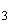 2349 CHClO 2372CHN · ClH139 CHNO1527 CHNOS750 CH 609, 1962CHClO2352 CHClN941 CHO763 CHO508 CHO 388, 610CHClO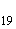 611 CHClO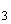 2346 CHNS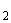 83 CHNO1645 CHNO947 CHNO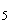 1414 CHOPS958 CHNNaO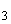 1463 CHNO 390, 1651CHNS1911 CHNSZn311 CHO 686, 1295CHO1606 CHO · HO1204 CHNOS 1739, 1741CHNO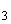 965 CHO 612, 1561CHO650 CHO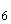 1876 CHN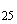 731 CHO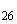 1961 CHCl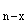 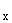 1491 CHClO1892 CHO1492 CHO552 CHClNO2158 CHINO633 CH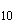 1302 CHClNO · CHNO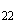 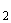 804 CHClNO526 CHNO1518 CHNS1485 CHClNO1536 CHNO820 CHNO1308 CHClNOS2390 CHClNOS · CHNO 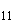 1299 CHClNO 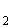 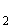 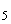 889, 890CHN · ClH1863 CHNOS275 CHNO1978 CHNO209 CHNOS 104, 105CHNOS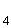 106 CHNOPS788 CHClO794 CHNO 211, 2299CHNOS1273 CHNS423 CHClNO1411 CHN 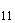 2083, 2241CHNO587 CHNOS · ClH2396 CHNO1658 CHNS805 CHO1348CHO811 CHClOPS921 CHClNO1350 CHNaOS678 (CHOS) 1465 CHN2323 CHO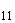 2048 CHN963 CHNO · ClH703 CHOPS1745 CHN967 CHO 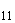 1240, 1261CHO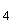 957 CHClN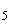 310 CHCl1906 CHINO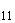 714 CHO2343 CHO966 CHNO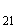 2383 CHO743 CHNO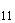 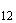 1877 CBrO1563 CClSZn1641 CHClCuO2037 CHClO1567 CHClO1488 CHO1497 CHAsClO 2161 CHClOS1833 CHClOS2198 CHCl462 CHClO488 CHNO1562 CHO1487 CH196 CH · 2CH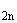 15 CHCaOS664 CHCl328 CHNO1526 CHO1566 CHO · CH335 CHO575 CHOS1915 (CHO)1822 CHClO2157 CHINO205 CHNO143 CHNO1284 CHBrN658 CHClNOS2180 CHNO 1557 CHNOS1832 CHNO2087 CHNS1914 CHClO2086 CHNOS129 CHNOS680 CHClIN702 CHClO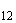 796 CHClO416 CHNOS84 CHNOS85 CHO2085 CHO950 CHClNOPS1579 CHClO795 CHN689 CHNNaO800 CH 1642, 2256CHClO2159 CHN2362 CHN · ClH469 CHNNaO801 CHNO475 CHO1242 CHBrNOS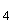 97 CHNO 964 CHNO653 CHOPS2355 CH 315, 1854CHBr457 CHClNOPS96 CHClNOP813 CHO 759, 1212, 2348CHN · ClH162 CHNOPS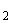 1294 CHCaO601 CHO2263 CHO 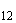 1552, 1609CHO 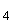 729, 983CHO1136 CHO · HO452 CHClN936 CHNO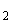 935 CHO2262 CHNO · ClH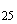 2395 CHO984 CHFSn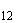 1944 CHN1943 CHOPS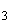 1945 CHOSn319 CHOP1946 CHBN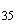 321 CHAlOS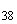 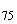 470 CHCl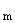 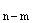 863 CHCl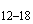 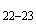 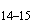 1617 CHClO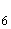 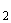 1269 CHNOS831 CHNO1404 CHClNO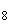 2174 CHClNO579 CHNO2077 CHClNO2166 CHO2089 CHO 324, 2069CHClO2093 CHNO574 CHNNaOS145 CHNO278 CHN49 CHO1372 CHO2095 CHO1494 CHN858 CHN 1274 CHNO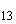 60 CHNO1275 CHO530 CHNOSZn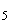 2315 CHFNO826 CHNO2080 CHNS2257 CHNNaOS654 CHClNO 1415, 2381CHN2074 CHNO812 CHNO2363 CHNOPS980 CHClNO1375 CHNO694 CHNO 1519, 2252, 2253, 2254, 2255CHNO262 CHNO956 CHO784 CHNO944 CHNO · ClH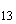 945 CHNO 959 CHNO527 CHNO · ClH86 CHNO · ClH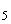 710 CHOPS246 CHOP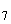 1291 CHN · ClH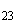 1219 CHNO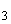 962 CHN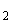 1277 CHO274 CHClO2008 CHNO2072 CHNS849 CHO190 CHO 1490 CHClO2147 CHCl2043 CHNO · CH20 CHNO50 (CHNO)1708 CH2063 CHClNO914 CHCuO521 CHNO3 CHOPb522 CHClO · CHClNS330 CHClOP857 CHN · ClH241 CHNOS1430 CHO 242, 573CHO244 CHNO · HO551 CH249 CHClNOS2204 CHO634 CHO1432 CHO 845, 846CHNOS2260 CHClNO775 CHNO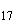 690 CHNO1493 CHClNO774 CHNO1220 CHNO1402 CHNO1971 CHNO1244 CHINO1223 CHOP 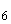 2084 CHBrN · ClH79 CHClNO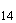 1417 CHO2247 CHNO286 CHOS307 CHN2322 CHOP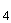 649 CHO783 CHClN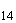 780 CHO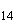 987 CHO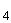 646 CHNO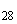 1278 CHNO1270 CHBrO1401 CHO766 CHClN · ClH325 CHNO · CHO2386 CH1276 CHO673 CHClN326 CHNOS1429 CHClNOS2162 CHKNO1416 CHN1410 CHN · ClH 467 CHNO1144 CHNO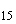 247 CHO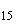 732 CHO862 CHO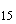 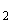 1289 CHO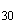 696 CHNO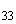 991 CHOPS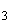 313 CHOP1981 CHBrNO1113 CHNNaOS681 CH1656 CHNO1575 CHNO880 CHClNOS704 CHClNOS758 CHFNS2189 CHNO838 CHBr644 CHCl912 CHO334 CHBrClNO1107 CH2045 CHNO 2375 CHNO1428 CHNO779 CHNOS762 CHNOS141 CHNO · 2ClH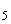 1325 CHClNOS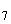 2163 CHNO472 CHOPS1916 CHNO · ClH1392 CHBrN381 CHClO1608 CHO767 CHO645 CHO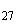 529 CHNO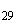 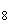 1327 CHNO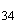 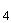 624 CH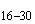 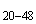 17 CHBrO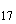 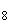 638 CHBrO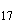 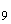 355 CHClFNO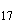 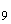 2193 CHO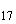 239 CHNOS1917 CHNO1093 CHNO1534 CHClNO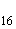 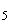 1309 CHClN5O2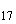 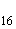 1545 CHNNaOS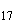 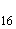 1068 CHN · ClH · 2HO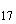 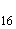 1860 CHNO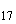 733 CHNO · ClH1447 CHClNS797 CHNO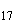 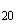 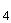 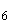 1763 CHO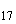 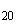 496 CHNO · ClH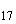 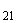 738 CHNO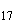 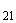 495 CHNO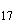 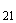 465 CHNO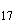 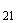 1262 CHO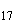 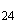 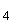 213 CHNO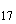 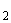 1966 CHO 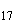 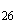 306, 697CHNO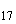 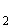 426 CHNO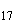 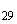 701 CHO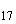 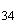 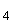 309 CHOP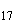 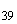 954 CHNO1097 CH1847 CH · CH1848 CHNOS 550 CHNO1095 CHNO 1094, 1096CHOP1987 CHOP1986 CHNO287 CHNO1547 CHClNOS2380 CHFNO730 CHNO497 CHNOS860 CHNO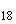 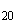 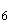 1399 CHNO695 CHNS · ClH974 CHO585 CHNO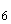 1250 CHO 586, 2384CHO843 CHO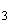 1231 CH988 (CHNO)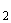 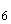 1683 CHClCuNO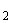 460 CHO1594 CHNOS · ClH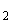 1260 CHO 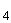 648 CHOSn2046 CHAgO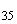 1589 CHKO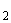 1584 CHNO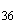 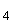 74 CHO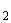 1591 CHNO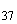 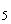 77 CHNO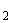 1581 CHOP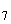 1979 CHN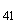 127 CCaHNO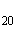 1052 CHClNO1099 CHClNO2149 CHNO259 CHO558 CHNO1100 CHClNOS2152 CHNOS754 CHNO1546 CHNO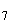 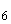 2107 CHNO415 CHO243 CHNO1841 CHNO464 CH1271 CHO1436 CHO 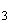 1313 CHNO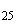 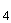 752 CHClNO2092 CHO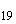 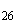 674 (CHO)567 CHO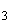 1312 CHNO606 CHO519 CHClN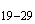 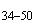 13 CH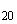 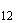 238 CHNNaOS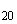 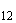 1109 CHNOS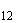 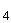 850 CHClO2183 CHN2071 CHOS1114 CHNO1752 CHClNO817 CHNO852 CHNO · ClH853 CHNOS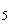 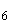 761 CHO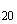 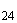 2385 CH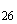 1607 CHNO · HO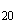 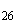 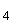 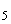 1066 CHNO 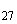 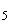 2354 CHOP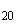 864 CHNO · CHO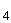 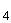 2388 CHO 539, 1256CHO651 CHO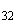 304 CHN301 CHNO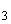 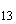 513 CHNaOS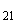 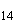 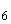 1272 CHClO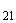 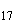 2181 CH 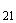 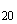 635, 1407CHClO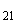 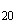 2091 CHO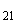 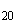 1949 CHOP 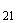 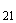 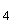 1983, 1984CHFNS · 2ClH1326 CHNO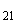 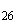 1398 CHO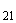 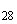 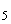 1948 CHNO253 CHNO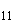 605 CHNO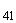 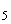 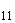 75 CHNO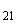 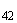 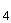 1871 (CHO)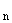 1678 CHNOSNa1110 CHO2344 CHClO2347 CHFNOS · ClH1993 CHNO · ClH1216 CHClNO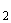 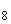 2164 CHNO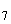 819 CHNO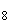 706 CHNO · ClH989 CHNO · ClH707 CHNO705 CHBrNOS · ClH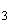 360 CHNOS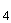 2365 CHNOS · ClH2366 CHN2079 CHN · ClH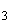 468 CHO 187, 1850CHOP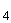 859 CHO2377 CHO953 CHOP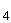 333 CHNO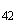 504 CHNO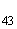 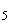 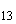 73 CHBrN · nCHNO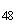 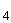 614 CHO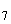 2139 CHClO2197 CHO 854 CHNOS841 CHO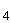 1259 (CHNO)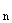 1667 CHO2090 CHNO · HOS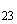 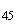 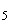 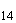 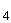 76 CHClH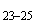 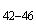 14 CHAsO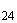 1564 CHClNO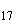 2237 CHAsNO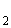 1559 CHNO 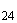 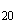 647, 1568CHNO 2235, 2236CHOP 782, 1980CHFO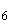 669 CHFO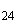 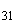 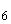 671 CHNO · ClH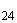 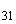 981 CHO1574 CHO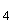 312 CHClNO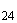 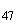 502 CHN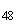 503 CHOP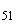 1982 CHOP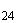 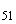 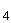 1985 CHO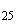 2376 CHClNO2238 CHO 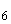 417 CHO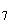 208 CHO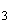 1849 CHNO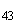 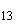 438 CHO283 CHNO 289, 290CHNO · CHNO291 CHO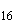 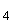 865 CHO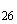 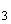 1409 CHNO · CHO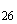 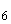 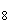 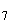 856 CHClHO · CHO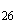 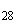 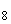 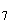 2167 CHN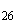 861 CHNO855 CHO1258 CHO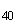 1257 CHO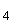 835 CHO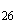 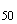 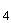 842 CHNOS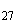 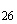 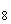 1878 CHNO1952 CHClNO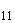 569 CHO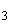 1577 CHNO652 CHClNO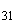 1102 CHO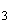 188 CHO 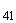 1573 CHOS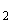 847 CHClNOS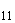 711 CHClNOS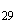 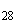 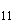 2170 CHNOS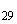 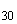 990 CHNO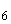 258 CHClNO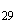 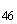 948 CHNaO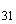 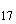 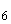 2128 CHNO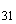 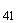 553 CHO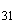 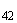 2129 CHOS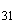 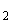 299 CHCuN2124 CHNO · BrH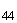 206 CHO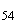 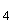 698 CHNOS982 CHClNO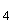 303 CHO2212 CHO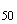 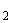 2213 CHOS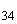 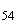 298 CHNOP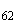 1610 CCaHO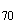 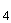 1585 CHBrNaOS1112 (CH)Na1111 CHBaO1582 CHCdO 1583 CHCuO1587 CHMnO1586 CHOPb1588 CHOZn1590 CHNO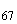 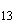 2302 CHClNO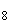 636 CHNOS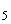 305 CHOS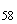 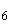 294 CHO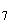 293 CHO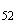 295 CHClNO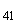 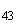 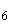 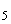 302 CHClNOS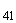 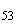 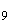 840 CHO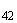 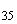 2261 CHClNOS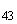 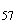 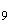 736 CHNO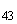 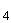 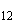 1324 CHNO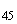 256 CHNO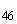 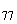 1913 CHNO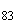 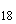 80 CHNO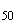 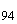 1693 CHNOS · ClH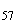 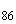 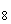 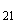 61 CHCoNOP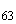 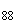 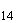 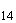 716 CHO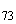 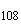 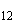 292 CaCHOP 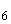 1045, 1046 CaCl1051 CaCO1008 CaCrNiOP1055 CaF1050 CaHOP1042 CaHO1044 CaHOP1040 CaNO1048 CaO1057 CaOS · HO1060 CaOP1054 CaHOP1043 CaClNO1056 CaOSi1058 CaOP1049 CdHgTe1023 CeF2230 CeO2229 ClCu1203 ClH591 ClH591 ClHN185 ClK1039 ClNa1479 ClNaO1480 ClNaO1478 ClO 2165 ClRb1772 Cl2143 ClCuHO · 3HO1196 ClHNPb176 ClHNPd629 ClKNa1804 ClMg · HO1179 ClMgO · HO1178 ClOS1919 ClS1794 ClS1795 ClSm1774 ClOP2122 ClP2121 ClPS1921 ClSm1780 ClGe512 ClSi1130 ClTi1930 ClP2120 ClHNPt172 CoSm1776 CrCl · 6HO2219 CrF 2218 CrHOS2214 CrHOP2215 CrHNOS · 24HO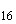 630 CrO2216 CrOP2220 CrO2217 CrCuHOP · 11HO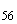 1201 CsHO2223 CsI2224 Cu1195 CuCl1199 CuF1198 CuMg + CuMg1172 CuOS1200 CuP1202 CuFeNiO2102 EOPVY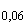 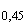 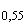 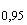 435 F2125 FH590 FHN184 FK1038 FLi1149 FNa1477 FNaOP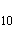 1467 FSc1807 FSn 1612 FYb1019 FMg1177 FSr1825 FZn2269 FLu1171 FNd1498 FTb1844 FY1021 FS1796 FSi1129 FZr2278 FHNSi171 FKSi1028 FNaSi1457 FS1791 FS1792 Fe999 FeOS · HO1003 FeO1004 FeMgMnO2100 FeMnOZn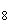 2101 FeNiOZn2103 FeOSr2104 GaP454 CaO 453 Ge509 GeH511 GeO501 HClSi2035 HKOP1029 HMgOP1174 HNaOS1459 HNO7 HOPRR’ R = R’:H или Alk - C - C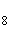 323 HORb1767 HBNaO · 3HO1466 HCuOP1197 HKOP1460 HNaOP · HO1030 HOSr1823 HOS1801 HS684 HSe588 HKNOPS1537 HOP1616 HP2112 HCaOP + CaOS + OP1834 HMgOP1173 HNOV169 HNF 170 HNOS180 HNOP175 HNOS516 HNOS181 HNOS178 HNOP174 HNOS168 HCrNiOP · HO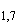 1505 HNOP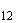 183 Hg1765 IK1031 INa1462 I1015 InO1012 InP1013 ITI1838 KNO1034 KMgOS · 6HO1033 KOS1035 KOP1037 MgO1184 MgO · SiO · CrO · CaO · AlO · FeO1646 MgOS1185 MgZn2270 MgOP1176 Mn1186 MnNO · 6HO 1188 MnOS · 5HO1189 Mo1440 MoSe1442 MoSi1443 NF6 NNaO1469 NNaO1468 NNb1510 NO4 NORb1769 NTi1928 NH166 NOSr1824 NSi1128 NZr2277 NaOS1476 NaOS1472 NaS1473 Nb1508 NbO1511 NbSe1509 NiS505 OSm1775 OSr1827 OZn2271 ORu1773 OS1793 OSe 1788 OSi 1121, 1122OTi1925 OZr2275 O1555 OPbTiZr1784 OS1797 OSm1778 OV436 ORbS1771 OSiZr2273 OSSm1777 OSSr1828 OP2119 OV436 OPSr1829 OSSm1779 P2118 PZn2268 ROP2113 S1790 STi1929 SZn2272 STi1927 SW447 Se1787 SeW446 SiTi1926 SiW449 Te1842 Th1932 Ti1924 W445 YO1020 Zr 2274 50-00-02108 50-03-3215 50-06-62087 50-09-9800 50-24-81948 50-29-32043 50-32-8238 50-33-9415 50-41-92167 50-65-7579 50-70-4602 50-78-2214 50-81-7194 50-99-7598 51-05-8945 51-28-5532 51-35-4560 52-26-61447 52-51-7371 52-68-6728 53-16-7585 53-86-12149 54-85-31662 55-21-0237 55-63-01724 55-86-72201 55-98-1396 56-12-258 56-23-51900 56-38-2 969 56-40-6152 56-59-1801 56-75-7889 56-87-1626 57-11-41591 57-13-61062 57-55-61720 57-62-52164 57-63-62385 57-67-047 57-68-184 57-74-91866 57-85-21850 57-85-2187 57-92-1605 58-08-2687 58-15-1653 58-18-4539 58-22-0519 58-36-61564 58-55-9655 58-56-01310 58-63-9683 58-93-5693 59-30-32107 59-46-1944 59-49-4263 59-67-61661 59-87-0 1542 59-88-12068 60-00-42304 60-12-82081 60-24-21208 60-29-72391 60-32-262 60-38-8208 60-51-5748 60-54-8706 60-56-0677 60-57-1488 61-25-6817 61-33-6762 62-23-71522 62-44-22398 62-46-4851 62-53-353 62-54-41047 62-56-61918 62-73-7741 62-90-81577 63-25-21284 63-74-155 64-17-52311 64-18-61214 64-19-72310 64-39-11966 64-75-5707 65-45-2 520 65-85-0261 66-79-5754 66-84-272 67-20-91541 67-33-2669 67-45-81543 67-48-1571 67-52-71947 67-56-11211 67-63-01721 67-64-11723 67-66-32019 67-68-5772 68-11-11207 68-12-2785 68-19-9716 68-35-9116 68-36-0322 68-89-3654 69-09-0797 69-53-4141 69-72-7524 70-30-41269 71-23-81722 71-36-3400 71-41-01627 71-43-2264 71-55-62040 72-14-0 131 72-73-01880 72-80-0902 73-24-51756 74-82-81210 74-83-9365 74-87-32169 74-89-51217 74-90-8592 74-93-11215 74-94-2700 74-95-3640 74-96-4384 75-00-32205 75-01-42208 75-04-72335 75-05-8216 75-07-0197 75-08-12312 75-09-2892 75-10-5869 75-12-72109 75-15-02056 75-18-3771 75-21-82300 75-25-21942 75-26-3375 75-31-0121 75-35-4932 75-43-4925 75-44-51071 75-45-6879 75-46-7 1989 75-47-81954 75-50-31958 75-52-51528 75-56-92295 75-63-8377 75-65-01336 75-69-42038 75-70-72021 75-71-8866 75-86-5543 75-87-62009 75-89-82005 75-97-8725 75-99-0911 76-02-82010 76-03-92041 76-05-12004 76-06-22028 76-12-0872 76-13-12000 76-14-21879 76-15-31634 76-19-71604 76-22-21961 76-25-5671 76-37-91881 76-38-01425 76-44-8507 76-57-3 695 77-47-4493 77-71-4744 77-73-61859 77-78-1770 77-92-9564 77-99-6296 78-00-21910 78-10-41912 78-39-72052 78-40-02050 78-42-21985 78-48-81945 78-51-31979 78-59-11970 78-70-6763 78-75-1641 78-79-51233 78-82-01337 78-83-11334 78-84-21335 78-85-31339 78-87-5907 78-88-6910 78-92-2401 78-93-3403 78-94-4410 78-96-6125 79-01-62042 79-03-8 1748 79-04-92145 79-06-11726 79-09-41749 79-10-71735 79-11-82209 79-20-91222 79-22-11380 79-24-31549 79-34-51907 79-38-92002 79-39-01340 79-41-41342 79-43-6930 79-57-2705 79-94-71401 80-05-7673 80-07-91833 80-08-01832 80-15-91371 80-18-21228 80-33-12198 80-35-3105 80-62-61296 81-30-1274 81-77-6652 81-81-2558 81-84-51497 81-96-9355 81-98-1638 82-05-3239 82-21-3 865 82-45-150 82-66-6854 82-68-81530 83-32-9196 83-67-0656 83-88-51763 84-65-1190 84-66-2950 84-69-5767 84-74-2645 84-75-3651 84-76-4835 85-00-7658 85-01-82063 85-44-91009 85-56-32147 85-68-7243 85-73-41917 86-75-5554 86-88-41485 87-17-2574 87-20-71242 87-25-2158 87-33-2631 87-56-9906 87-65-0537 87-68-3487 87-79-61815 87-82-1456 87-86-5 1638 88-05-1133 88-06-2578 88-12-02332 88-14-22134 88-16-41996 88-27-7701 88-74-4109 89-32-7257 89-57-665 90-04-0101 90-15-71495 90-89-1965 91-17-8609 91-20-31486 91-22-52141 91-23-61433 91-53-2690 91-67-8963 92-00-22196 92-64-8587 92-72-81099 92-77-31093 92-79-51096 92-94-41847 93-09-41492 93-17-4820 93-40-3821 94-09-72336 94-13-31740 94-19-9 161 94-80-4416 95-04-588 95-14-7277 95-31-8805 95-33-02257 95-38-5504 95-53-491 95-54-5618 95-55-666 95-57-6576 95-63-61959 95-73-8894 95-76-1881 95-93-21870 96-05-91730 96-13-9642 96-18-42029 96-19-52031 96-29-3809 96-33-31341 96-34-41374 96-48-0692 97-00-7834 97-63-22361 97-65-41236 97-77-81911 97-86-91353 97-88-1421 98-00-0 2136 98-01-12131 98-07-72022 98-08-81992 98-09-9271 98-13-52078 98-16-81991 98-46-41532 98-54-4806 98-82-81396 98-83-91387 98-86-22082 98-87-3893 98-88-4260 98-92-01660 98-94-2802 98-95-31523 99-09-2110 99-26-3672 99-54-7904 99-57-068 99-59-2103 99-63-8269 99-75-21287 99-76-31252 99-77-42368 99-96-7523 99-97-3320 100-01-6111 100-02-7556 100-17-4 1434 100-20-9270 100-21-0268 100-37-8942 100-38-9943 100-41-42338 100-42-52320 100-44-72171 100-47-0273 100-50-52248 100-51-6248 100-52-7236 100-61-81218 100-64-12245 100-69-62331 100-74-32364 100-86-31423 101-02-01987 101-21-31413 101-27-92158 101-42-8781 101-63-31562 101-68-81270 101-72-41410 101-84-81566 102-01-21576 102-04-5862 102-06-7858 102-27-21390 102-36-3917 102-69-21977 102-70-5 1976 102-77-2275 102-82-91943 103-11-72343 103-34-4848 103-46-41347 103-50-4634 103-71-92073 103-73-12387 103-79-72075 103-83-3245 103-90-2572 104-76-72342 104-78-9946 104-88-12146 104-90-51405 104-94-9102 105-16-8947 105-29-31320 105-39-52378 105-45-31311 105-56-62382 105-59-9676 105-60-2459 105-99-7646 106-31-0398 106-36-51743 106-47-8150 106-48-9577 106-50-3 620 106-51-4280 106-65-0724 106-70-71247 106-71-82240 106-74-12394 106-79-6729 106-89-82175 106-91-22297 106-92-32298 106-97-8386 106-99-0385 107-02-81725 107-05-12187 107-06-2929 107-07-32206 107-10-8120 107-11-91727 107-13-11737 107-15-3627 107-19-71746 107-21-12308 107-27-72210 107-30-22179 107-35-7155 107-71-1810 107-81-3374 107-82-4367 107-83-62117 107-87-91629 107-92-6397 107-94-8 2191 107-95-9123 107-96-01206 108-01-0712 108-05-42319 108-10-11318 108-11-21322 108-18-91406 108-20-31418 108-21-41394 108-23-61381 108-24-7200 108-31-62132 108-32-71265 108-42-9149 108-45-2619 108-46-3660 108-62-31873 108-65-61435 108-67-81960 108-77-02036 108-78-11941 108-80-51937 108-86-1356 108-87-21384 108-88-31226 108-90-72148 108-91-82249 108-94-12244 108-95-2525 108-98-5 2076 109-01-31323 109-02-41300 109-08-01328 109-21-7413 109-43-3648 109-52-41626 109-55-7765 109-60-41738 109-65-9357 109-66-01624 109-69-32155 109-70-6382 109-73-957 109-75-1409109-77-31719 109-78-4568 109-87-5818 109-89-7939 109-99-91865 110-00-92130 110-02-11920 110-05-4308 110-17-8407 110-49-61437 110-53-2373 110-54-3477 110-63-4395 110-65-6427 110-71-4822 110-80-5 2392 110-82-72243 110-83-82246 110-85-01648 110-86-11657 110-89-41652 110-91-81862 110-97-41011 111-13-71597 111-15-92393 111-20-6610 111-25-1358 111-27-3480111-30-81625 111-34-22326 111-36-4418 111-40-0163 111-41-1157 111-42-2657 111-44-41565 111-45-51750 111-46-61569 111-49-9458 111-70-6506 111-76-2430 111-87-51596 111-89-3934 111-90-02399 111-96-61431 112-13-0611 112-14-11606 112-24-3 288 112-27-6837 112-30-1612 112-34-5431 112-53-8984 112-60-71570 112-80-11594 114-07-82302 114-70-52067 115-10-61560 115-11-71338 115-19-51246 115-25-31605 115-27-5490 115-29-7466 115-37-71841 115-77-5670 115-86-61986 115-95-7759 115-96-82044 115-98-0331 116-14-31888 116-15-4484 116-16-5489 116-52-9297 116-54-11267 117-80-6903 117-81-7312 117-96-4633 117-97-5 1641 118-52-5739 118-55-82069 118-58-1244 118-74-1485 118-75-21897 118-95-6534 118-96-71359 118-97-8833 119-36-81251 119-53-9573 119-64-21861 120-51-4242 120-61-6720 120-71-894 120-78-5849 120-80-9659 120-83-2536 121-14-2829 121-17-51533 121-33-5547 121-44-8976 121-46-0336 121-69-7699 121-75-5958 121-82-41973 121-88-069 121-91-5267 121-92-61521 122-04-31520 122-11-285 122-14-5 749 122-20-31514 122-34-9332 122-37-2143 122-42-91408 122-59-82096 122-78-12066 122-80-5140 122-99-62094 123-01-3988 123-04-62173 123-05-72340 123-11-51422 123-31-9661 123-38-61747 123-42-2542 123-51-31239 123-63-71965 123-72-8387 123-73-9404 123-75-11663 123-86-4411 123-91-1836 124-02-71731 124-04-9389 124-09-4623 124-40-31285 124-43-61063 124-63-01213 124-73-2643 126-30-7766 126-33-0 1864 126-73-81946 126-98-71346 126-99-82154 127-08-2201 127-09-3202 127-18-41909 127-19-5715 127-52-62150 128-04-1737 128-62-1819 128-97-21490 129-00-01656 130-15-41489 131-11-3718 131-17-9845 131-18-0843 131-52-21640 133-10-864 134-03-21137 134-62-3964 135-19-31496 135-61-51095 135-62-61094 136-85-61230 137-26-81874 137-30-4300 137-42-81266 139-33-32317 139-40-2 314 139-65-11914 140-11-4240 140-29-4251 140-53-42194 140-76-11388 140-88-52373 140-89-62351 140-92-11400 141-05-9951 141-32-2422 141-43-5153 141-53-72111 141-75-3399 141-78-62337 141-79-71321 141-97-92370 142-47-2114 142-62-1479 142-63-21650 142-84-71742 142-88-11651 142-88-1390 142-96-11558 143-08-81550 144-32-2562 144-55-81458 144-80-9146 147-14-82124 147-24-0738 147-47-7 689 148-69-62362 148-87-82083 148-87-82241 149-30-4276 149-74-61365 150-13-052 150-19-6548 150-76-5549 151-38-2203 151-56-42357 151-67-7379 152-16-91595 152-47-6104 154-87-096 156-10-51526 156-43-4164 156-62-72232 156-87-6124 259-77-81642 280-57-9616 281-23-22047 288-88-01939 298-00-0757 298-57-7861 299-28-5601 299-84-3777 299-86-5813 300-76-5639 302-74-51079 307-34-6 1593 308-26-91553 309-00-2462 315-37-71257 317-34-0769 318-98-91392 321-14-22178 321-30-21757 330-55-2918 332-19-4429 333-41-51294 336-19-61598 341-70-8974 344-07-01633 349-50-8875 350-57-21889 352-15-81539 353-36-62127 353-59-3362 354-21-2874 354-25-61885 354-33-61636 355-42-01867 355-80-61602 357-70-0465 358-23-61957 359-35-31887 363-72-41630 372-09-82239 376-50-1971 376-53-41599 376-84-11603 376-89-6 482 382-21-81601 392-56-3481 393-75-9830 409-21-21127 420-04-21064 420-04-22231 420-12-22334 420-46-22003 422-64-01632 424-40-8952 430-51-9927 431-06-1867 434-22-0586 434-64-01600 437-38-72079 440-17-51326 440-58-4205 443-48-11306 447-14-32006 460-35-52001 460-39-91998 461-18-71988 461-58-52234 463-58-12058 464-49-3351 473-55-21962 483-63-62363 494-52-01653 498-66-8 337 498-67-9926 501-53-1250 502-56-71551 503-74-21238 504-60-91623 506-28-1745 506-77-42202 507-09-51922 507-40-4808 509-14-81875 513-37-11376 513-42-81345 513-77-9229 517-25-91972 526-83-0668 527-60-6570 527-69-52137 528-44-9272 530-17-61351 532-32-1254 533-74-4773 534-07-6908 534-22-51373 534-52-1533 538-93-21349 540-69-22110 540-72-71461 541-41-32379 541-42-4 1404 541-47-91241 542-10-92309 542-18-72203 542-75-6909 542-92-72264 544-01-41561 544-16-1419 546-93-01182 547-44-448 547-63-71290 548-00-52344 551-16-682 552-30-7657 552-89-61517 554-12-11355 554-14-31358 554-68-7977 554-84-7555 556-24-11288 556-52-52296 556-61-61282 557-05-11590 558-13-41851 558-95-21592 559-11-51951 563-47-31377 565-69-51317 576-26-1727 580-48-3 310 583-33-5424 583-71-1361 584-08-71032 584-09-81768 584-13-4132 584-79-21312 584-84-91367 585-79-5369 586-91-43 589-18-41227 590-86-31235 591-50-41016 591-87-71729 593-29-31584 594-37-6899 594-42-32020 598-23-21245 598-38-9931 598-78-72190 604-32-02213 606-22-4823 608-31-1882 608-73-1492 609-99-4531 611-19-82199 611-75-679 614-39-186 614-45-9811 616-44-41357 616-45-51665 616-91-1212 617-89-098 619-08-9 557 620-05-31018 620-47-3249 621-29-41368 621-72-7241 622-96-81397 623-15-42135 623-42-71237 624-18-0621 624-24-81314 624-72-6878 624-83-91283 625-36-52185 626-35-72367 626-48-21331 626-68-61263 626-86-82341 627-22-52153 627-30-52186 627-44-1972 627-54-3973 627-93-0726 628-63-71643 630-08-02057 634-93-52007 635-22-3112 637-56-9165 638-10-82360 638-49-3 1644 640-15-3815 646-06-0839 646-07-11315 646-83-3613 655-35-62354 665-66-7139 674-82-81279 677-21-41997 678-26-2986 684-16-2483 684-93-51305 689-97-4408 690-94-81248 693-23-2983 698-90-82259 709-98-8920 713-68-8575 719-32-41891 723-46-654 732-11-6788 738-70-51971 744-80-9259 751-94-02128 754-34-71017 756-79-6755 758-41-8871 758-42-91999 758-48-51635 759-24-0957 759-94-42350 760-23-6888 760-93-01343 764-41-0 886 764-48-72327 764-78-32305 764-99-81571 765-43-52265 766-15-4734 768-90-1380 768-95-62049 771-60-8115 771-61-91631 811-97-21886 814-68-61736 818-61-1584 822-06-0474 826-36-81872 827-52-12256 828-51-32048 830-13-72263 859-18-71260 868-14-4393 868-77-9582 868-85-9787 870-85-92359 871-22-7650 871-58-9414 872-50-41333 873-94-91968 886-77-1324 917-61-31482 920-46-7 1344 921-03-92030 921-09-51893 921-53-9392 926-57-8887 928-70-11243 929-17-963 929-37-32329 938-56-7279 940-14-71516 950-59-4307 957-51-7779 973-21-71402 985-12-6981 989-38-81102 998-30-12051 999-61-1566 999-81-51967 1002-89-71581 1007-36-91369 1014-69-31391 1035-77-4674 1055-55-6647 1064-48-81110 1070-64-02352 1070-78-61904 1071-71-22371 1071-73-4559 1073-67-22333 1078-79-1 960 1087-21-4846 1111-27-8636 1114-71-21739 1118-00-91424 1120-10-12182 1122-17-4928 1122-60-71548 1122-70-91389 1128-16-12023 1133-64-81525 1134-04-91903 1134-23-22383 1141-38-41487 1149-23-1956 1163-19-51563 1182-06-52212 1188-37-0207 1192-03-12026 1201-30-52024 1220-83-3106 1255-49-8188 1263-89-476 1300-73-881 1302-72-31500 1302-76-742 1303-86-2348 1305-62-01044 1305-78-81057 1308-38-9 2217 1309-37-11004 1309-48-41184 1310-53-8510 1310-82-31767 1313-82-21473 1313-96-81511 1314-11-01827 1314-13-22271 1314-23-42275 1314-56-32119 1314-62-1436 1314-84-72268 1314-98-32272 1318-16-7341 1319-77-2540 1321-12-61304 1321-65-92027 1321-94-41302 1324-34-7436 1324-72-71112 1330-20-7717 1330-43-41475 1330-78-51983 1330-78-51984 1333-82-02216 1335-47-31276 1336-36-3863 1340-69-8281 1341-49-7 170 1344-28-133 1400-61-980 1401-55-41839 1401-69-01913 1403-66-3500 1404-04-21499 1405-87-4234 1438-14-82293 1450-14-2471 1453-58-31329 1459-93-4719 1464-69-32328 1467-79-4746 1483-12-11219 1493-13-61956 1498-64-22353 1502-47-2501 1515-75-9764 1548-13-61994 1558-25-42039 1561-48-41901 1573-58-62014 1582-09-8826 1592-23-01585 1594-56-5832 1594-64-52008 1622-32-82207 1624-62-01436 1633-05-21826 1633-22-32045 1634-04-41298 1642-54-2 1327 1645-40-31249 1653-19-6885 1664-54-6144 1668-54-895 1672-88-41308 1698-60-8147 1707-15-91275 1712-64-71403 1713-07-1198 1724-39-62262 1738-25-6709 1761-71-31277 1762-95-4182 1768-31-61639 1809-20-7316 1837-57-62386 1871-57-42200 1879-26-1515 1885-81-02195 1912-24-91393 1912-25-0941 1918-00-91426 1918-02-1138 1918-16-71411 1928-44-51608 1929-77-71741 1934-21-0681 1983-10-41944 2013-26-5 1572 2018-45-31264 2077-46-51360 2088-72-4747 2095-02-5967 2104-96-3363 2106-94-7378 2141-62-02389 2157-01-91609 2164-08-1694 2164-17-2776 2166-94-3546 2188-09-2478 2211-66-72074 2212-67-12339 2216-51-51295 2223-93-01583 2235-25-8691 2283-08-1552 2300-66-51427 2303-17-52032 2307-55-3924 2307-68-81375 2310-17-01579 2314-17-2423 2351-36-21488 2355-84-4789 2372-82-9127 2425-79-8388 2431-50-7 2015 2431-57-12018 2432-87-3842 2432-90-8698 2439-10-3991 2440-22-4278 2451-01-61204 2467-10-91902 2475-31-21113 2479-46-1287 2483-57-01303 2499-58-3508 2499-95-8498 2523-94-61268 2524-03-0792 2524-04-1975 2528-36-1649 2538-84-31111 2540-82-1786 2545-60-0136 2550-75-6486 2551-62-41791 2568-51-62070 2591-57-31307 2597-03-72355 2611-00-92247 2624-44-4940 2633-54-71363 2636-26-2799 2664-55-31552 2664-63-31915 2666-14-0 580 2792-51-01936 2798-72-3428 2809-21-4581 2835-06-52065 2865-70-52161 2867-47-2713 2901-75-9211 2905-23-92151 2937-50-01733 2941-23-32233 2971-38-22157 2993-85-3985 3006-93-72072 3060-40-1142 3081-14-9301 3090-31-8615 3105-55-3405 3120-74-9541 3129-91-7935 3129-92-8262 3132-99-8354 3159-28-2526 3164-29-2179 3177-22-8622 3179-63-3708 3194-55-6457 3230-69-11319 3263-31-81114 3278-46-4 2034 3323-53-3473 3353-05-71586 3375-22-2900 3383-96-81916 3401-80-7535 3405-32-11894 3424-05-3895 3455-60-5758 3567-69-91109 3574-42-31896 3586-14-91372 3586-15-02093 3622-84-2412 3651-62-51097 3689-55-21934 3691-35-82197 3710-84-7955 3717-42-8162 3803-51-22112 3861-81-21878 3920-99-8151 3926-62-32144 3963-95-91216 3982-91-01921 4091-39-82156 4095-45-81559 4205-91-8913 4212-94-61395 4216-02-8289 4230-91-5831 4312-97-4 2188 4371-52-22279 4424-06-0290 4479-96-31256 4489-14-9753 4638-92-0751 4682-50-2213 4720-86-91857 4792-15-81876 4800-94-61068 4856-95-51950 4887-42-71853 4956-98-31271 5005-62-9135 5076-19-71386 5084-12-8305 5185-97-7210 5216-25-12025 5234-68-4680 5329-14-656 5459-58-5425 5460-63-91261 5556-97-81348 5587-89-3702 5618-63-3807 5619-07-81364 5680-79-51255 5714-22-71792 5743-48-61041 5891-21-42184 5904-52-2 1000 5965-66-21136 5970-45-62266 5989-81-1452 6032-29-71628 6108-10-7491 6111-14-41362 6112-76-1682 6119-92-21250 6153-56-62306 6263-38-3545 6292-58-6721 6298-72-2723 6345-63-71518 6381-59-5394 6386-38-51231 6386-58-9847 6402-89-7129 6419-19-81513 6422-99-7624 6425-08-7247 6505-86-81332 6535-15-51036 6542-74-11259 6627-69-6420 6683-19-8292 6708-14-12242 6711-48-4731 6731-36-8309 6865-35-6 1582 6898-94-8122 6898-95-970 6899-05-4118 6899-06-5625 6912-86-31978 6954-48-9368 6987-14-0876 6990-06-32129 7000-29-5992 7004-03-7432 7004-09-31010 7004-12-859 7005-03-01139 7005-18-71419 7005-20-11664 7006-34-0195 7006-35-1594 7019-71-897 7060-74-41610 7085-19-01379 7159-96-82345 7270-73-71519 7287-19-683 7324-02-91734 7328-18-91438 7397-46-8968 7428-48-01588 7439-86-9999 7439-96-51186 7439-97-6 1765 7439-98-71440 7440-03-11508 7440-22-41798 7440-29-11932 7440-32-61924 7440-33-7445 7440-50-81195 7440-56-4509 7440-67-72274 7440-69-9440 7440-82-8343 7446-08-41788 7446-09-51793 7446-11-91797 7447-39-41199 7447-40-71039 7461-51-02077 7487-88-91185 7488-54-21771 7491-74-91575 7529-22-81301 7542-12-31464 7550-45-01930 7553-56-21015 7585-39-92261 7617-31-41587 7621-86-549 7631-90-51459 7631-99-41468 7632-00-01469 7632-04-41470 7637-07-2 350 7647-01-0591 7647-14-51479 7647-15-61456 7664-39-3590 7664-41-7166 7664-93-91801 7681-11-01031 7681-49-41477 7681-82-51462 7696-12-0464 7696-12-0752 7697-37-27 7700-17-62084 7704-34-91790 7719-09-71919 7719-12-22121 7722-76-1175 7726-95-6353 7757-79-11034 7757-82-61472 7757-86-01173 7757-87-11176 7757-93-91042 7758-01-21025 7758-11-41029 7758-19-21480 7758-23-81040 7758-88-52230 7758-89-6 1203 7759-02-61828 7772-98-41476 7775-09-91478 7775-41-91800 7778-53-21037 7778-80-51035 7782-41-42125 7782-49-21787 7782-50-52143 7782-60-01796 7782-65-2511 7783-06-4684 7783-07-5588 7783-18-8181 7783-20-2178 7783-28-0174 7783-40-61177 7783-48-41825 7783-49-52269 7783-54-26 7783-61-11129 7783-64-42278 7784-18-138 7784-42-1193 7787-32-8225 7788-97-82218 7789-04-42220 7789-17-52224 7789-19-71198 7789-23-3 1038 7789-24-41149 7789-40-41837 7789-75-51050 7789-79-91043 7790-30-91838 7791-11-91772 7791-18-61179 7803-55-6169 8000-95-1255 8000-95-1688 8002-05-91503 8004-13-5335 8006-64-21808 8008-20-61076 8015-55-2804 8021-83-8441 8022-00-2816 8032-32-4252 8042-47-51192 8050-99-71061 8052-41-32054 8061-51-61465 8063-07-874 8063-16-91666 8065-48-3978 8065-71-2596 8066-21-52356 8072-20-6330 8668-25-9 1667 9000-69-51674 9000-70-8997 9000-90-243 9001-05-21072 9001-37-0600 9001-57-41781 9002-84-01707 9002-86-21716 9002-88-41712 9002-89-51713 9003-05-81703 9003-07-01705 9003-31-01234 9003-35-42098 9003-39-81715 9003-53-61714 9004-34-62227 9004-38-02228 9004-67-51382 9005-25-81118 9005-27-0583 9005-38-323 9006-42-21420 9007-81-71697 9011-06-71686 9011-11-41687 9011-13-61822 9012-76-41677 9035-15-11689 9050-04-81052 9073-77-2 1752 10022-31-8224 10025-67-91795 10025-78-22035 10025-87-32122 10026-04-71130 10026-13-82120 10028-15-61555 10034-93-2516 10034-96-51189 10035-10-6518 10038-98-9512 10039-56-21460 10042-76-91824 10043-01-331 10043-11-5345 10043-11-5346 10043-35-3352 10043-52-41051 10048-98-3221 10049-04-42165 10060-12-52219 10060-70-5145 10102-44-04 10102-90-61197 10124-57-51048 10192-46-82267 10203-58-4966 10293-06-8364 10294-33-4347 10294-56-11616 10326-21-3 1178 10361-37-2226 10361-65-6183 10361-82-71780 10447-38-8853 10540-29-1855 10545-99-01794 10563-29-8126 10605-21-71224 11070-44-31856 12002-48-12012 12003-64-41053 12003-69-928 12007-25-91175 12007-81-7349 12017-68-41776 12019-57-71202 12024-21-4453 12032-47-22270 12033-89-51128 12033-93-12277 12034-77-41509 12035-88-01775 12036-00-91020 12036-10-11773 12039-07-51927 12039-13-31929 12039-83-71926 12047-27-7231 12058-18-3 1442 12058-19-41441 12058-19-41443 12060-58-11778 12063-98-8454 12067-46-8446 12069-32-8344 12070-12-1448 12070-14-32276 12079-65-11190 12122-67-72314 12125-01-8184 12125-02-9185 12136-26-41012 12138-09-9447 12141-45-61803 12168-85-31058 12185-10-32118 12230-32-91181 12267-44-61770 12331-99-61467 12336-95-72214 12427-38-22313 12503-53-6505 12572-71-31100 12609-69-734 12735-97-6186 12795-24-3936 13001-46-21352 13009-99-9 92 13025-69-9798 13045-16-41580 13092-66-51174 13114-87-91995 13121-70-52046 13126-12-01769 13138-51-71895 13265-60-6199 13286-32-3246 13289-13-91412 13292-46-11324 13360-45-7383 13361-32-51728 13397-26-71008 13403-01-5304 13462-86-7233 13463-39-31504 13463-40-61001 13463-43-91003 13463-67-71925 13477-39-91054 13494-80-91842 13547-70-1791 13630-61-0916 13636-32-3793 13683-89-11253 13684-56-52375 13684-63-41428 13692-88-31779 13708-63-91844 13746-66-21026 13767-12-91049 13826-35-2 2095 13874-75-41774 13940-94-82168 13943-58-31027 13966-74-01612 13978-70-6460 13981-88-91021 14017-33-51807 14018-58-7768 14051-60-6463 14068-53-2160 14321-05-2134 14323-43-4176 14323-43-4629 14324-74-2311 14414-90-51829 14816-18-3980 14940-68-22273 15096-52-31131 15099-32-839 15111-96-31212 15195-53-61498 15268-07-21557 15307-79-6914 15491-86-81033 15630-89-41471 15647-08-2864 15760-35-71281 16039-64-8666 16051-77-7 632 16068-46-51030 16133-31-61938 16154-78-2467 16183-12-3265 16219-75-32358 16222-94-92330 16222-95-0938 16302-35-5679 16368-97-1333 16672-87-02211 16842-03-81077 16871-90-21028 16872-11-0517 16893-85-91457 16919-19-0171 16919-58-7172 17141-63-81188 17194-00-2222 17311-31-82140 17329-19-0472 17564-64-62176 17639-93-91378 17700-54-8915 17796-82-62260 17804-35-21244 18181-70-9740 18262-71-01655 18283-88-01466 18351-18-3 923 18480-07-41823 18939-64-21200 18996-35-5563 19040-62-1722 19247-68-8880 19287-45-7637 19600-63-62294 19797-32-1884 20123-80-2664 20170-32-5306 20198-19-0148 20206-80-8372 20227-92-32250 20280-08-41868 20281-00-92229 20377-52-01654 20830-81-31952 20936-31-6521 21645-51-232 21829-25-4733 21892-80-81229 21893-86-72177 22031-33-02080 22037-58-71898 22109-64-42323 22109-65-52322 22204-53-11432 22227-75-4901 22248-79-9 778 22398-80-71013 22839-47-01220 22898-09-5180 22933-72-8550 23031-36-91313 23079-28-91981 23288-49-5299 23436-05-7220 23560-59-0790 24304-00-529 24473-06-1795 24549-06-299 24621-21-41510 24645-67-82280 24853-80-31325 24927-67-11589 24938-67-81696 25013-15-42325 25014-41-9444 25038-54-41675 25038-59-91702 25136-55-4735 25154-54-5825 25155-15-11293 25155-23-11980 25167-20-81852 25167-93-51544 25168-04-1756 25168-05-22172 25231-47-4529 25267-55-42037 25308-82-11361 25316-40-6 569 25321-22-6883 25322-01-41531 25322-20-71908 25322-68-3528 25340-17-4949 25376-45-81366 25497-29-4877 25583-20-41928 25641-64-91899 25653-16-1782 25748-42-5113 25765-21-31704 25812-30-0732 25854-04-02013 25875-51-8326 25895-60-71483 25895-60-71484 25971-63-51682 26002-80-22090 26248-87-32033 26266-63-71855 26472-00-41854 26545-58-41272 26569-63-11684 26898-17-9635 27025-49-6841 27096-04-42215 27137-85-5922 27156-03-2 868 27156-22-5328 27254-36-01529 27289-15-21002 27441-86-7168 27478-34-8828 27987-07-11407 28014-25-71683 28079-04-1987 28178-42-9812 28221-20-71289 28279-36-9302 28347-13-9327 28469-92-32324 28689-19-22071 28804-46-8912 28807-97-8366 28917-82-01045 29004-73-71286 29036-21-31949 29171-21-9743 29405-58-1530 29560-58-52366 29791-96-61671 29870-72-21023 29918-57-8814 30007-47-7370 30232-11-21385 30283-90-0376 30605-57-3 108 31188-91-7303 31282-04-9513 31883-05-32365 32180-75-9553 32385-11-8606 32804-77-62397 32961-44-71350 32986-56-477 32988-50-4438 33446-90-11982 34067-46-42252 34067-50-02254 34090-76-11356 34139-62-32253 34156-69-91187 34643-46-4921 35060-81-22160 35296-72-1402 35367-38-52193 35710-96-41877 35763-26-9527 35863-20-3760 36330-85-5334 36617-44-52064 36676-50-31933 36768-62-4130 36838-71-8 1280 37091-66-0761 37240-32-71171 37321-09-875 37346-87-5 1019 37517-28-573 37596-80-8544 38052-05-02088 38414-00-51777 38457-67-9857 38879-22-0293 39083-23-32017 39394-36-01225 39409-82-01183 39515-40-72236 39515-51-02089 39557-39-6850 39562-70-41399 39878-87-051 39907-99-81014 40356-67-02321 40552-84-92085 40626-35-51745 41365-24-6860 41484-35-9294 41641-27-42348 41834-16-6873 42616-65-91056 43121-43-3775 50402-70-51421 50506-16-81953 50628-91-62372 50655-56-6137 50995-94-3 2011 51218-38-31417 51289-96-41695 51307-92-71474 51333-22-3417 51630-58-12238 52006-62-91524 52080-82-72315 52314-69-91240 52315-07-82237 52623-75-31107 52645-53-12091 52810-75-02139 52863-01-1434 53306-52-8953 53360-51-31685 53516-77-1475 53819-36-6665 53894-28-3156 54182-58-0470 54406-48-32384 54622-43-4561 54784-12-2496 54914-95-393 54965-24-1856 55219-65-3774 55520-40-61923 55658-47-461 55667-43-1897 55701-05-8 742 56562-66-42092 57000-78-9796 57029-18-21679 57128-29-71494 57414-02-5678 57837-19-11262 58409-70-41046 58481-70-21370 58985-02-7686 59939-44-52204 60131-38-6173 60131-40-0667 60320-18-51905 60556-68-5954 60613-15-278 61939-05-71863 61988-37-21890 62434-98-4898 62571-86-11205 62936-56-51659 63148-69-61845 63428-82-0339 63499-39-81617 63981-28-21906 64093-37-41196 64312-66-92235 64365-16-813 64492-81-51858 64628-80-42347 64742-47-81502 64742-91-21814 64902-72-32180 65087-02-7 2016 65497-24-7710 66052-05-9497 66085-59-41398 66106-01-21805 66813-29-4128 67026-12-4286 67049-84-7703 67726-23-9449 68089-39-41892 68683-30-72086 68738-86-31940 70745-82-3840 71029-35-11693 71115-69-11935 71653-64-0870 72556-60-6107 72782-44-61732 75144-60-4494 76095-16-42388 76505-58-31871 77348-01-71804 78033-73-51232 79683-11-71180 80883-02-9319 87250-17-7503 87913-26-6381 88508-33-21882 88909-96-0838 89697-78-9 1680 90043-86-0469 94796-72-21637 96250-38-31884 97792-45-5206 99614-01-41860 99677-37-9295 100929-47-3989 101196-73-02223 102340-92-11481 103489-84-5283 105112-76-31568 106448-06-0783 109628-14-02374 110882-80-92376 114654-31-81831 118361-88-1919 119407-03-32380 119878-78-31578 122129-89-9209 122434-46-2435 122916-79-41409 125693-49-4230 130904-74-4567 131707-23-8360 134576-33-3476 134638-92-91744 135991-95-6468 136204-68-72381 136984-20-8644 167396-23-8 191 